UNITED NATIONS SUSTAINABLE DEVELOPMENT COOPERATION FRAMEWORK (UNSDCF)                          July 2018 – June 2024UNITED NATIONS RWANDADECEMBER, 2021 UNSDCF Draft Table of ContentsAbbreviationsUnited Nations Rwanda Vision 2030“The United Nations strategically and effectively supports Rwanda to achieve inclusive, equitable and sustainable development and a high quality and standard of life for everyone.” UNSDCF 2018  - 2024 OBJECTIVEThe United Nations Country Team is committed to supporting the Government of Rwanda towards the achievement of the National Strategy for Transformation (2017 – 2024) and Sustainable Development Goals’ targets, and promotion of regional integration, peace and security, by addressing Africa Union Agenda 2063 and East African Vision 2050. In this regard, the United Nations in Rwanda is committed to contributing towards resilient economic and social transformation of Rwanda underpinned by good governance, observance of human rights, justice, peace and security; gender equality and equity, effective participation in inclusive and sustainable economic development and decent job creation as well as equitable access to and utilization of quality basic social and protection services in a sustainable and climate-resilient ecosystem. Joint Statement In its resolution 72/279 of 31 May 2018, the United Nations General Assembly created a dedicated, impartial, independent, empowered, and sustainable development-focused coordination function for the United Nations Development System (UNDS). The United Nations Sustainable Development Cooperation Framework (UNSDCF) is the most important instrument for planning and implementation of development activities at the country level. The Framework is in line with Member States’ call for a United Nations development reform to boost coordination in supporting countries to achieve the 2030 Agenda.This Joint Statement represents a collective agreement of the United Nations agencies in Rwanda,  in support of the United Nations Sustainable Development Cooperation Framework for 2018-2024. The objective of the Joint Statement is to: Ensure the most adequate, needs-based, demand-driven, and responsive configuration of support to Rwanda in implementation of the 2030 Agenda and the collective promise to leave no one behind. Enhance coordination, transparency, efficiency, and impact of United Nations development activities, aligned to Rwanda’s National Strategy for Transformation 2017 – 2024 (NST1).The UNSDCF articulates the United Nations’ collective response to support the Government of Rwanda in addressing national priorities and gaps in the pathway towards meeting NST 1 and Sustainable Development Goal targets. The Cooperation Framework is a vehicle for supporting development and social transformation. It offers options to reframe economic policies and practices around resilience, sustainability for inclusive, diversified and job-intensive economic development, and promoting access to and utilization of basic social and protection services that advance gender equality, human rights and well-being of people in Rwanda, and protect the planet. The Cooperation Framework also promotes the spirit of partnerships that is at the core of the 2030 Agenda with strengthened focus on inclusion, advancing gender equality and women’s empowerment as well as tackling inequalities. The Cooperation Framework seeks to support transformative governance by ensuring that national stakeholders are more accountable towards the people of Rwanda, in a context where respect for human rights and rule of law are recognised and adhered to. The Cooperation Framework tailors responses to national priorities, ensuring that all United Nations entities, whether present on the ground or not, can effectively support national implementation of the 2030 Agenda. Under the leadership of the United Nations Resident Coordinator, the United Nations Country Team (UNCT) in Rwanda carried out a consultative Common Country Analysis in 2020 and Mid-Term Performance Review of the United Nations Development Assistance Plan 2018 – 2023 (UNDAP II) in 2021, that identified critical development areas and mapped out United Nations system capacities and resources that are required to effectively deliver on the Cooperation Framework. The UNCT organized discussions on capacities and resources needed to provide support to Rwanda to implement results articulated in the Cooperation Framework. The United Nations development system in Rwanda is committed to harnessing its comparative advantages to support the Government and non-State actors in achieving NST1 and SDG targets while upholding core programming principles. Partnering MinistriesThe Government of the Republic of RwandaMinistry of Finance and Economic Planning Ministry of Foreign Affairs and International CooperationMinistry of National Unity and Civic EngagementMinistry of Agriculture and Animal ResourcesMinistry of Gender and Family PromotionMinistry of Public service and LabourMinistry of Emergency ManagementMinistry of Trade and IndustryMinistry of Local GovernmentMinistry of ICT & InnovationMinistry of Youth & CultureMinistry of InfrastructureMinistry of EnvironmentMinistry of EducationMinistry of JusticeMinistry of HealthCommitment and Signatures UNITED NATIONS IN RWANDAWe, the undersigned, commit to work together in pursuing the strategic priorities laid out in the United Nations Sustainable Development Cooperation Framework (UNSDCF) 2018-2024, towards achieving the 2030 Agenda. In line with the National Strategy for Transformation, our goal is to collectively contribute to transform the country’s economy and improve the quality of life of all Rwandans. Executive SummaryThe United Nations Sustainable Development Cooperation Framework (UNSDCF) 2018-2024 for Rwanda was developed as an integral part and to support Rwanda’s National Strategy for Transformation 2017-2024 with the 2030 Agenda at its core. The NST1 is expected to contribute towards the realization of Rwanda’s Vision 2050, which aspires to transform the country’s economy and improve the quality of life of all Rwandans. Focus is placed on human capital development by harnessing economic benefits of the demographic dividend; enhancing competitiveness and economic integration; increasing agriculture production and productivity; and urbanisation, all underpinned by accountable governance and effective capable state institutions. The UNSDCF is the UN’s vehicle for accelerating achievement of the Sustainable Development Goals (SDGs) and other regional aspirations such as the Africa Union Agenda 2063 and East Africa Community Vision 2050. Rwanda has demonstrated commitment to enhanced delivery and realization of the SDGs through national ownership, integration, and implementation of SDGs. The Africa SDG Index and Dashboards Report 2020 details that Rwanda has performed well in eight SDGs and in 2021, Rwanda’s progress on SDGs was ranked 130 among 165 counties with a global index score of 57.5 percent. There is acknowledgement that the Government has made good progress in implementing the SDGs including domestication and alignment to the NST1, but more needs to be done particularly in this Decade of Action and due to the adverse effects of COVID-19. In the wake of the COVID-19 pandemic, United Nations agencies are partnering with the Government, and non-state actors to ensure effective response to the pandemic, particularly in the key areas of health; food security; continuity of education and essential service; social protection; humanitarian response; immediate economic support to the most affected and leveraging digital innovation in coordination and common services. The United Nations Country Team (UNCT) will continue engaging various stakeholders to reduce the current and long-term effects of COVID-19, especially the potential negative socioeconomic impacts on the most vulnerable. Going forward, the United Nations system in Rwanda will focus on supporting the Government and its partners to address critical challenges affecting, in  particular, resilience among the most vulnerable and sustainability of development. Through the Cooperation Framework (CF), the UN will adopt strategies that will: harness Rwanda’s demographic dividend through human capital development to address persistent social and economic challenges and to leverage emerging opportunities, especially in digital transformation. Inclusive economic growth will take centre stage with the UN supporting mechanisms to enable those left behind and most affected by the pandemic to access and benefit from the economic recovery plan, while ensuring the plan mainstreams the impact of climate change in the process of “building back better”. Strengthening emergency response and disaster risk response and management systems and capacity, including enhancing the effectiveness of shock-responsive social protection systems will be a priority in UN’s technical and financial assistance approach to building resilience. Promotion of the Humanitarian-Development-Peace nexus will be further strengthened through support to mechanisms that integrate refugees and returnees in social and economic sectors, while promoting social cohesion. Peace and security will remain of strategic importance, especially in the regional context with strategic support provided to regional social and economic integration. All support will be underpinned by continued technical and financial assistance to promote inclusive democratic governance, rule of law, justice and human rights. To further foster inclusive governance, development processes informed by reliable evidence provided through robust data systems that harness data science will be supported. Resources mobilisation for all these focus areas will be a priority of the UN to support all Government efforts to strengthen its frameworks and capacities oriented toward financing for the SDGs. The CF Theory of Change (ToC) is based on the logic that sustaining transformative social and economic development, and inclusive governance, including socioeconomic and environmental governance, is a precondition for the realization of inclusive and sustainable development and social transformation across Rwanda that includes promotion of shared prosperity and increased investment in building human well-being and resilience. Actualization of three strategic priorities; economic transformation, social transformation, and transformational governance, will lead to a transformed Rwandan society where people have improved quality of life and resilience. Peace and security are an important precondition for this change to happen. The three strategic priorities are fully aligned with national development priorities, as articulated in the NST1. Strategic Priority 1: Economic TransformationOutcome 1: By 2024, people in Rwanda benefit from more inclusive, competitive, and sustainable economic growth that generates decent work and promotes quality livelihoods for all.Outcome 2: By 2024, Rwandan institutions and communities are more equitably, productively, and sustainably managing natural resources and addressing climate change and natural disasters.Strategic Priority 2: Social TransformationOutcome 3: By 2024, people in Rwanda, particularly the most vulnerable, enjoy increased and equitable access to quality education, health, nutrition and water, sanitation, and hygiene services.Outcome 4: By 2024, people in Rwanda, particularly the most vulnerable, have increased resilience to both natural and man-made shocks and live a life free from all forms of violence and discrimination.Strategic Priority 3: Transformational GovernanceOutcome 5: By 2024, people in Rwanda benefit from enhanced gender equality, justice, human rights, peace, and security.Outcome 6: By 2024, people in Rwanda participate more actively in democratic and development processes and benefit from transparent and accountable public and private sector institutions that develop evidence-based policies and deliver quality services.The outcomes will be realised through twenty-four outputs that: are interrelated and multi-sectoral; embody the nexus of change;  strengthened; and create new and innovative partnerships including with the private sector, civil society, academic and research institutions at national and international levels. UN support will be offered in an integrated and coordinated manner to ensure progress in one area contributes to progress in other priority areas. Leveraging the UN system’s comparative advantages, the UNSDCF will use its convening power to apply results—focused programming, capacity development and coherent policy support. Robust and coherent advocacy and communications, as well as streamlined business operations, will underpin the implementation. For sustainability and national ownership, the UNSDCF governance structure will ensure strong national engagement with the Joint Steering Committee as the highest governing body and Strategic Priority co-leadership with line ministries. Implementation will be supported by various inter-agency groups including facilitation teams leading programmes through the Programme Management Team, Results Groups, and thematic task forces. Operations will be guided by the Business Operations Strategy (BOS II) under the stewardship of the Operations Management Team and the United Nations Communication Group will implement a joint communication’s strategy for visibility, accountability, and advocacy. These management and coordination structures will be facilitated by the UN Resident Coordinator’s Office. A Monitoring, Reporting, Evaluation and Learning Plan will support agency specific RBM activities to mutually reinforce each other, with shared roles and responsibilities. The CF will be reviewed and reported against annual JWPs and evaluated prior to the start of the subsequent planning cycle. Over the six years, indicative contribution through the UNSDCF is US$ 631,091,127 of which S$ 368,488,446 (58 per cent) was mobilised and  US$ 262,602,681 (42 per cent) will be mobilised.Rwanda Progress Towards The 2030 AgendaNational vision for 2030 agendaRwanda’s Vision 2050 articulates the long-term strategic direction for “the Rwanda we want” which aspires to transform its economy and improve the quality of life of all Rwandans. The vision sets a pathway that will lead the country to the living standards of upper middle income by 2035 and high income by 2050. This ambition will be realised through human capital development by harnessing economic benefits of the demographic dividend; enhancing competitiveness and economic integration; increasing agriculture production and productivity; and urbanisation, all underpinned by accountable governance and effective capable state institutions. The first seven years of the path to Rwanda’s Vision 2050 are actualised through the National Strategy for Transformation (NST 1) 2017 – 2024. The NST1 provides a platform and pillars for accelerated transformation of the economy and society towards the prosperity sought by vision 2050. The NST1 is founded on the adoption of home-grown solutions based on Rwandan culture, values, and the country’s unique development context. The strategy also prioritizes the role of the private sector as the driver of economic growth while emphasizing sustainability of results and inclusiveness of development for all by advancing equality and without leaving anyone behind.The NST1 integrates global and regional commitments that guide its design and implementation. These frameworks include: The Sustainable Development Goals (SDGs); African Union Agenda 2063 and its First 10-Year Implementation Plan 2014-2023; East African Community (EAC) Vision 2050; and the COP 21 Paris Agreement on Climate Change. In addition to these commitments, Rwanda’s development agenda continues to strengthen its alignment to continental and regional frameworks that emerged during the first half of the NST1. Key adjustment to the national development agenda integrates frameworks such as the African Continental Free Trade Area (AfCFTA) agreement; UN Strategy for Peace Consolidation, Conflict Prevention and Conflict Resolution in the Great Lakes Region; the Global Compact for Refugees and the Global Compact for Safe, Orderly and Regular Migration (GCM); UN Food Systems Summit; and the COVID-19 Economic Recovery Plan (ERP) and COP 26 Glasgow Agreement on Climate Change. Progress towards the sustainable development goalsRwanda has demonstrated its commitment to enhanced delivery and realization of the SDGs firstly through national ownership, integration, and implementation of the SDGs. Guided by the GoR’s domestication roadmap, the SDGs were domesticated and integrated in Vision 2050, NST1 and related sector and district strategies. Moreover, a dedicated SDGs taskforce bringing together Ministries, Development Partners, Civil Society Organizations, and the Private Sector was established to serve as the nucleus and focal point for ensuring inter-agency collaboration and coordination. Furthermore, hosting of the SDG Centre for Africa with the mandate to support the continent is a testament of Rwanda’s commitment to deliver on  Agenda 2030. Following implementation of the integrated strategies, the Africa SDG Index and Dashboards Report 2020 produced by the Sustainable Development Goals Centre for Africa reports that Rwanda has performed well in eight SDGs: SDG 3: Good Health and Well Being; SDG 5: Gender Equality; SDG 6: Clean Water and Sanitation; SDG 7: Affordable and Clean Energy; SDG 8: Decent Work and Economic Growth; SDG 9: Industry, Innovation and Infrastructure; SDG 13: Climate Action; and SDG 16: Peace Justice and Strong Institutions. Meanwhile, performance in six SDGs is stagnating: SDG 1: No Poverty; SDG 2: Zero hunger; SDG 4: Quality education; SDG 11: Sustainable cities and communities; SDG 15: Life on land; and SDG 17: Partnerships for goals. No recent data is available for three SDGs: SDG 10: Reduced inequalities; SDG 12: Responsible consumption and production; and SDG 14: Life below water. Overall, in 2021 Rwanda’s progress on SDGs was ranked 130 among 165 counties with a global index score of 57.5 percent. Challenges and opportunities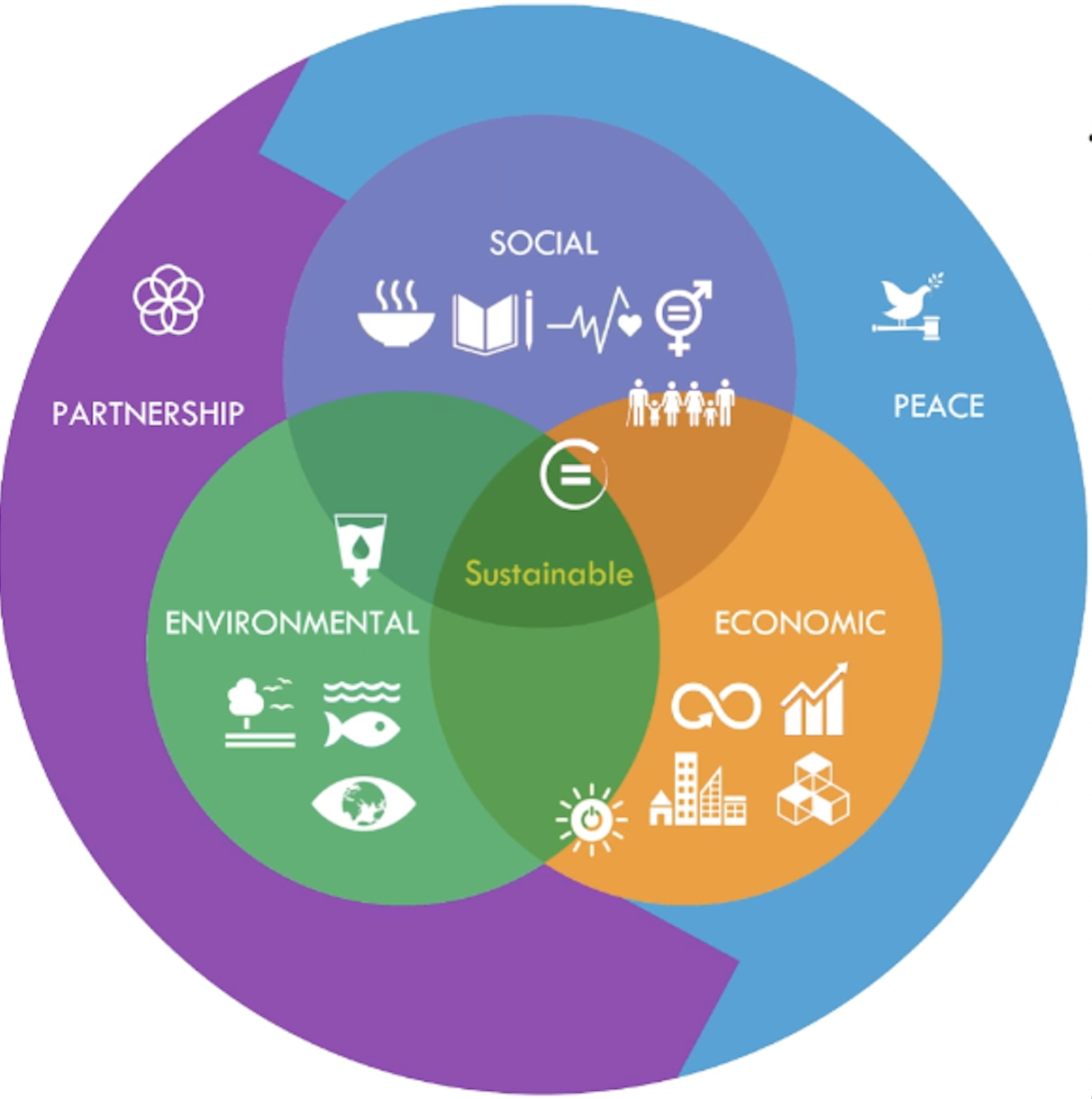 The United Nations Common Country Analysis (CCA) and UNDAP II Mid-term Performance Review (MTPR) identified critical challenges and opportunities that can potentially inhibit or accelerate progress towards achievement of the NST1 and SDG targets. The challenges and opportunities cut across the five dimensions of the 2030 Agenda, namely, Social, Economic, Environment, Peace, Partnership and Sustainability. Social dimensionPopulation Dynamics: Rwanda Human Development Index is 0.543 (2019). It is regarded as a low human development country ranking 160 out of 189. However, it is among the countries that have seen the highest rise in human development since 1994, the year of the Genocide against the Tutsi. Projections based on the 2012 Census show a rapidly growing population, dominantly youthful with a median age of 19 years and 41 percent below 15 years. This is a result of rapid demographic shifts influenced by relatively high but declining fertility rates and sharp reductions in child mortality, and a rapidly growing urban population. The population growth rate estimate continues to be 2.3 percent per annum.Health Status: In the past two decades, Rwanda has made significant progress in most of the health indicators specifically in the reduction of maternal,  newborn and child mortality. For example, maternal mortality declined from 1,071 per 100,000 in 2000 to 203 per 100,000 in 2020 (RDHS) and under-five mortality declined from 158 per 1000 live births in 2000 to 45 per 1000 live births in 2020. The levels of stunting for children under five years of age is still high, estimated at 33 percent in 2020, requiring more efforts to address this challenge, which the Government has identified as a high priority. The network of health facilities includes 8 referral, 4 provincial and 37 district hospitals in 30 districts of Rwanda augmented by 500 health centres and 1202 health posts as well several private health facilities and clinics (MoH 2020). Life expectancy rose to 68 years in 2020, fertility rate declined from 6.1 in 2005 to 4.1 in 2019/2020 (DHS 2019/2020); married women using modern methods of family planning increased from 47.5 percent in 2015 to 58 percent in 2019/2020 while the unmet need for family planning decreased from 19 percent in 2015 to 14 percent in 2019/2020. It was also observed that teenage pregnancy declined from 7.3 percent in 2015 to 5.2 percent in 2020.  A major challenge the health sector has faced is the response to COVID-19. There has been increased expenditure in the health sector and away from other health services to procure equipment, test and manage COVID-19 cases and ensure continuity of essential health services. As at the end of October 2021, over 3.3 million people had received the first dose of the COVID-19 vaccine and at least 13.3 percent of the total population was fully vaccinated. Rwanda is lagging behind as the target per international recommendations is 40 percent by end December 2021 for fully vaccinated persons. Nonetheless, the burden to the health sector and the economy caused by COVID-19 has provided a platform for harnessing technology and innovations as evident in use of technologies in the country’s COVID-19 response. Education Status: Rwanda is among the top performing countries in sub-Saharan Africa in terms of access to education. The country has nearly reached universal primary education with a net enrolment rate of 98.5 percent (98.4 percent boys: 98.6 percent girls). Access to pre-primary increased over the past 5 years from 13 percent to 29.8 percent (MINEDUC, 2019), because of a reduction of supply-related bottlenecks. However, quality of education remains an issue, with the 2018 Learning Achievement in Rwandan Schools (LARS) study noting significant issues in students’ literacy and numeracy. For example, 54.9 percent of P3 students and 56.4 percent of P6 students have met the grade level expectations in Kinyarwanda and English, indicating low levels of literacy skills. The low level of HDI published by the World Bank recently is mainly driven by the poor performance of the education sector where the learning adjusted years of schooling stood at 3.9 before COVID-19. Education has a long gestation period to deliver benefits to the economy and sustainable development since learning loss generated by the pandemic may reduce students’ productivity in the long run by 10 to 30 percent. Therefore, efforts need to focus on improving the quality and relevance of education at all levels to ensure education fully contributes to the transformation and development of Rwanda.Economic dimensionMacroeconomic Performance: Rwanda has experienced the second fastest growth of GDP in Eastern Africa after Ethiopia in the last 5 years. However, with the onset of the pandemic the country experienced a significant drop in economic activities of all major sectors, with education and strategic sectors (travel and hospitality) declining the most. In 2020, Rwanda’s GDP stood at -3.4% down from 9.4% in 2019 (MINECOFIN, 2021). Government’s robust response to COVID-19 was supposed to rebound the economy following thorough measures to contain, test, track and treat those infected. However, though contained, COVID-19 continues to spread, and the reeling effects of the pandemic are being felt. The reimposition of containment measures is likely to undermine many recent gains and decelerate further both external and domestic economic activity. At the household level, challenges are likely to remain with continued movement restriction measures and depressed employment rates in the formal and informal sectors. For the medium-term, recovery is projected at 5.1% in 2021 and 7.0% in 2022. The pre-COVID-19 growth level of 8.0% will be reached by 2023 (MINECOFIN, 2021).Transboundary & Regional Context: Cross-border spread of COVID-19 has been a major threat to the pandemic control efforts. At the beginning of the outbreak, most of the cases were imported. As the outbreak evolved, the imported cases gradually declined as the local cases increased. Fortunately, capacities, learnings, and procedures in place built during Ebola Virus Disease preparedness, including prevention and control at the border entry points, facilitated the Government and its partners to respond rapidly to the COVID-19 crisis. Regional Trade: Rwanda’s economic engagement in the regional and global economy has increased dramatically over the past two decades. Exports have grown rapidly and diversified over the past decade, with declining dependence on traditional exports (tea, coffee, and minerals) and increase in industrial goods such as apparel and leather products, mechanical appliances, agro-processing, and beverages. Growth of trade in services has also been particularly marked with national revenue from services exceeding goods in some years. The AfCFTA will have major implications for Rwanda’s trade prospects related to service sector liberalisation, competition policy, intellectual property rights, and free movement. Rwanda can play a positive role in pushing wider the AfCFTA agenda within the region. Environment dimensionClimate and Environment: Rwanda is already experiencing the effects of climate change which are expected to be more severe in future; and especially if the loss of forests continues. Rainfall has become increasingly intense and irregular and changes in rainfall patterns are predicted to increase by 5 percent to 10 percent (GoR, 2018). Changes in temperature and precipitation and their distributions are the key drivers of climate and weather-induced disasters that negatively affected Rwandans and the national economy, including through droughts, floods, and landslides which results in damage to infrastructure, loss of lives and property (including crops) and contribute to soil erosion and water pollution. Climate Finance: Government operationalized the Rwanda Green Fund (FONERWA) in 2012, which aims to mobilize and manage domestic and international climate finance, and secure sustainable financing to support projects toward the implementation of the Green Growth and Climate Resilience Strategy . To date, FONERWA has mobilized more than US$ 161.7 million from its development partners and the Government.Peace, security and partnershipsHumanitarian, Development and Peace: There is a gradual shift from a humanitarian approach to a more developmental focus with emphasis on sustainable livelihoods and social cohesion. This reorientation of focus has resulted in more attention and efforts around social and economic integration of refugees. This has included renewed focus on enhancing educational opportunities at the secondary and tertiary level and an effort to design vocational training courses at Technical and Vocational Education and Training (TVET) schools in line with market needs. Clean energy in camps and refugee hosting areas is also a priority for the GoR. The key to successfully integrating this new approach to humanitarian, development and peace – triple nexus – is to better engage all the UN agencies in Rwanda based on their mandates, comparative advantages and joint principles. The UN has also been instrumental in supporting refugees’ inclusion in national child protection systems by ensuring that the national child protection workforce understand and are equipped to handle and refer child protection cases pertaining to specifically refugees. The GoR and the UN in Rwanda envision that by 2030 all refugees and host communities will be able to fulfil their productive potential.Governance & Rule of Law: Over the last decade, Rwanda has shown impressive progress in governance in general and particularly in justice and rule of law. The rule of law indicator of the Rwanda Governance Scorecard scored 83.7 percent in 2017 and was about 88 percent in 2020. Rwanda has recorded substantive achievements in key areas such as safety and security and performance of the judiciary. The fight against corruption has also taken centre stage in the Rwandan administration and the Rwandan Society in general, which explains the trust by citizens in the control of corruption. The Rwanda Governance Scorecard evaluates the incidence of corruption at 87.20 percent in 2020 against 80.50 percent in 2017. Such progress is also recognized by international common perception measurements of corruption such as the annual corruption index where Rwanda has improved its score in terms of fighting corruption from 55 in 2017 ranked 48/100 to 54 in 2020 ranked 49/100. Financing for sdgsIn an environment of declining development assistance ensuring national institutions have increased technical capacity to identify, access and use different partnership modalities and sources of finance to achieve national development objectives has become a priority for the Government and the UN in Rwanda. Relevant institutions, particularly the Ministry of Finance and Economic Planning (MINECOFIN) are working with the UN and partners to enhance mobilisation of development finance and effectiveness in Rwanda through integrated and innovative approaches for implementation of national priorities and the SDGs. This has accelerated the GoR’s efforts to implement an integrated national financing framework (INFF). To further support the INFF, strategies are being developed to implement a blended finance facility, and a climate financing facility to serve as an innovative model based on the global green banking experience, to unlock new private investment in key green sectors such as energy, clean cooking, and agriculture. Furthermore, boosting domestic savings and investments as well as design of a tax regime for agriculture to boost domestic revenue generation has been completed. Marginalized and vulnerable groupsHuman Rights, Inequality and Discrimination: In January 2021, the human rights records of Rwanda were reviewed for the third time by the working group on Universal Periodic Review (UPR) of the Human Rights Council. 284 recommendations were formulated to the GoR. The Government later accepted 160 recommendations, deferred the response to 49 recommendations and noted 75 recommendations. The recommendations accepted by the Government offers the UN and its partners an opportunity for reinforcement of cooperation with Rwanda in the human rights domain. The cooperation in this domain is even more important now as the COVID-19 pandemic has had a negative impact on economic, social and cultural rights and civil and political rights. COVID-19 has negative repercussions on the rights to work, to health, to education, and to food. Regarding civil and political rights, restrictive measures such as the state of emergency, border closures due to COVID-19 or travel restrictions in certain areas of the country have limited the monitoring and human rights protection capacities. Leaving No One Behind (LNOB): Key groups still lag behind the general population in the development agenda. Many of those left behind mostly belong to vulnerable or marginalised groups exposed to various risk factors shown below.  Gender Equality and the Empowerment of Women: The UN continues to partner with Government and Non-Government institutions to address all forms of gender discriminatory provisions in Rwandan Laws. Rwanda is ranked in the 9th position globally and top in Africa but went down 3 places on the 2020 Global Gender Gap Report compared to the 2019 report.  The country is still among the top 4 countries in the world for political empowerment, thanks to a high share of women (above 50%) among both parliamentarians and ministers. However, the country still needs more concerted efforts to address social norms and culture rooted stereotypes that perpetuate gender inequalities. The pandemic has not only had a direct impact on health and taken a toll on human life; it has also elevated the vulnerabilities of women. Prior to the COVID-19 crisis, labor statistics were on largely positive trends according to the Labour Force Survey (LFS, 2019). For example, unemployment had declined among women from 22.7 percent in 2016 to 17 percent in 2019, while the employment-to-population ratio and labour force participation rate were also increasing. However, according to the LFS (2020), the unemployment rate among women aged 16 years and above had increased to 25 percent up from 14 percent in February 2020, while for men it was estimated at 19 percent from 13 percent because of the rise of unemployed population due to COVID-19. This underscores the severity of socioeconomic impact of the pandemic on women, the majority operating in the informal sector, which occupies 91.2 percent of employed women.United Nations Rwanda Support to the 2030 AgendaUnited nations Rwanda vision 2030The United Nations Country Team is committed to supporting the Government of Rwanda (GoR) towards the achievement of NST1 and SDG targets, and promotion of regional integration, peace and security, by addressing Africa Union Agenda 2063 and East African Vision 2050. In this regard, the United Nations is committed to contributing towards resilient economic and social transformation of Rwanda underpinned by good governance, observance of human rights, justice, peace and security; gender equality and equity, effective participation in inclusive and sustainable economic development and decent job creation as well as equitable access to and utilization of quality basic social and protection services in a sustainable and climate-resilient ecosystem. Through the UNSDCF 2018 – 2024, the UN in Rwanda will continue to provide technical support and resources in development and humanitarian settings towards achievement of the NST1 targets. In the remaining years of the NST1, priority will be placed on building greener, more resilient, sustainable, and inclusive societies. In this regard strategic focus will be laid on:Partnerships and Financing: The UN will continue strengthening its solidarity, partnerships and coordination in support of Vision 2050 and Agenda 2030 with investments in innovation and new funding mechanisms. Continuous efforts to strengthen partnership within the UN, with Government, Private Sector, NGOs, INGOs’ and other partners is key to our common roles as stakeholders of sustainable development. Moreover, strategic partnerships for financing nationally, regionally, and globally to build back from the COVID-19 pandemic to recovery through collaboration at different levels will take centre stage. Advancing the Green Agenda: The Government and private sector will continue to be supported to scale up green investments through innovative climate financing, complemented by strategic policies and regulatory reforms to increase the productivity of Rwanda’s natural capital as well as its climate resilience. Moreover, through an upcoming investment protocol, the UN will support the GoR explore opening a green investment in Rwanda through the AfCFTA. Key is enhancing inter-African trade and greater inclusion of youth and women, small and medium enterprises. Structural transformation and a decarbonised/green recovery plan will be facilitated to accelerate the move towards green trade and industrialisation, climate-smart agriculture, and multilateral global trade. Downstream support will continue to focus on awareness creation of the importance of renewable, clean energy, reliable and affordable access to sustainable technologies. UN agencies will also endeavour to create linkages between Rwanda’s food systems and climate action agendas and provide support to Government priorities promoted at the UN Food Systems Summit and COP26. This includes achieving Rwanda’s agricultural production targets in an environmentally sustainable manner that promotes livelihoods resilient to climate change.Fostering innovation and digitalization as an emerging way of working through more efficient and less costly means. The UN will continue to support Rwanda’s trajectory towards embracing technology across all sectors, with critical focus on bridging the digital divide by enabling marginalised and most vulnerable groups to benefit from technological advancements, including development of required infrastructure. Technology and innovation will be used to support delivery towards a green, resilient, sustainable, and inclusive society. Promotion of eGovernance including online service delivery, solutions that contribute to green energy, as well as support to digital policy coherence and implementation. The UN will provide technical support, resources, share Knowledge and leverage from its regional and global assets and networks. Leveraging support for Data and Statistics: UN Agencies will work together to enhance national capacities for generation of statistics and real time data and enable further data disaggregation necessary for more effective evidence-based analysis, policy formulation and programme design. UN analytical capacities will be leveraged across sectors to support the next generation of assessment and planning through advanced analytics and data science. The UN will invest in our ability to support utilization of data to support advocacy, policy development, and programme design for accelerated delivery of NST1 and SDG targets. Champion the tackling of Inequality as top priority, including within the COVID-19 socio-economic recovery efforts ongoing and building resilience among most affected. The UN role to ensure systematic investment in social protection, to tackle job losses and livelihoods will remain pivotal. Strengthening social justice is key, and our role in promoting a human rights-based approach (HRBA) to building back better is now more important. To contribute to this complex situation, resilience, inclusion, and environment must be included in macroeconomic policies. Smarter mechanisms to find integrated solutions will be prioritised to go beyond structural solutions. Inclusivity is key.  We must ensure that no one is left behind. Gender, rural/ urban divide will be tackled in all their dimensions as part of the recovery process. Putting Young People at the Centre:  Our human capital is the youth in Rwanda and on the African continent that make up to 70 percent of the population; they must be at the heart of every policy and sustainable development solutions. Harnessing this demographic dividend calls for targeted holistic investments in both social and economic spheres for youth development. The UN role in convening and coordinating development partners’ investment in human capital is crucial, as well as in physical, financial and technology capital. Multi-sectoral responses to COVID-19 effects will be priority. The UNCT and partners will lead support to youth in economic activities, social wellbeing, sexual and reproductive health, mental health and tailored programs. Youth leadership and participation will be targeted through the UN role in creating and supporting spaces for youth and youth-led organizations to be at the table designing, implementing, and monitoring programmes and policies at national and local levels.Promoting the Humanitarian-Development-Peace nexus approach in existing and new programmes. Integrating components of resilience and capacity to respond to emergency, as well as mitigation of disaster, in development interventions is key. Also integrating regional trade and financial inclusion as drivers for peacebuilding and development in Rwanda and in the region, including among refugees works. Coupled with needs-based humanitarian support and socio-economic integration of refugees and other beneficiaries for self-reliance will be further reinforced. Interventions promoting peaceful reintegration and reconciliation will be supported. theory of changeThe Cooperation Framework theory of change is based on the logic that sustaining transformative social and economic development, and inclusive governance, including socioeconomic and environmental governance, is a precondition for realization of inclusive and sustainable development and social transformation across Rwanda that includes promotion of shared prosperity and increased investment in building human well-being and resilience. Actualisation of these three strategic priorities- Economic transformation, Social transformation, and Transformational governance - will lead to a transformed Rwandan society where people have improved quality of life and resilience. Peace and security are an important precondition for this change to happen. The three strategic priorities are fully aligned with national development priorities, as articulated in the NST1. In this regard, the GoR will continue to demonstrate its political will and commitment towards sustained good governance, particularly in bringing government closer to the people for effective engagement and participation, promoting the rule of law and human rights, strengthening effective public policy, resource mobilisation and management, improving service delivery, promoting a programmatic approach to planning, and ensuring peace and security across the country and with neighbouring states. Through cooperation and strategic collaboration, the United Nations system will provide targeted policy and technical support to strengthen national, local government, civil society and private sector capacities in line with national, regional and international obligations and commitments. To effectively contribute towards addressing the three strategic priorities in the Cooperative Framework, the United Nations system in Rwanda will particularly focus on capacity building at national, local government, sector and community levels, guided by the principles of Leave No One Behind, Human Rights-Based Approach, Gender Equity & Empowerment of Women, Resilience, Sustainability and Accountability. Figure 1: The UNSDCF Theory of ChangeCooperation Framework 2021 - 2024Rwanda unsdcf alignment to nst1, sdgs and vision 2050Cooperation Framework outcomes and partnershipsStrategic priority I: Economic TransformationUnder this Strategic Priority, the UN seeks to contribute through two outcomes to ensure Rwandans enjoy an improved quality of life sustained by a modern economy that is globally competitive, knowledge-based, and environmentally sustainable. Initiatives are linked to the national economic transformation pillar in the NST1 that pursues accelerated inclusive economic development founded on the private sector, knowledge, and Rwanda’s natural resources. The Strategic Result Area addresses SDGs 1, 2, 5, 7, 8, 9, 10, 11, 12, 13, 15, and 17. COOPERATION FRAMEWORK OUTCOME 1: BY 2024, PEOPLE IN RWANDA BENEFIT FROM MORE INCLUSIVE, COMPETITIVE, AND SUSTAINABLE ECONOMIC GROWTH THAT GENERATES DECENT WORK AND PROMOTES QUALITY AND LIVELIHOODS FOR ALLIf Rwanda’s public and private institutions’ capacities are strengthened to increase innovation and investments in agriculture and livestock production and commercialization, and value chains become more inclusive, then sustainable and resilient agriculture production and productivity will be realised. Furthermore, if relevant public institutions develop and implement responsive and inclusive policies and regulations that attract and increase investment in climate-smart industrialization and trade that is competitive at a continental level, it will contribute to promoting inclusive economic growth by creating resilient decent jobs especially among women and youth. Moreover, if people, especially women’s and youths’ skills are enhanced, they have improved access to finance and non-financial services and utilize innovative practices and technologies to leverage natural and productive resources, entrepreneurship will increase  and most of the vulnerable will have resilient employment and diversified livelihoods.If all the above happens in inclusive, sustainable, climate-resilient urbanized settings across Rwanda and national institutions and private sector have the required technical capacity to mobilise innovative and blended financing needed to implement interventions required to deliver all these results and more: Then Rwanda will realise inclusive and climate-resilient economic growth that ensures all people in Rwanda have high quality and diversified livelihoods.The UN is committed to implementing and supporting strategies which align with the SDG targets to generate decent work and employment opportunities, increase agricultural yields and mediate post-harvest losses for Rwanda’s primarily agrarian population, increase access to economic resources and financial services particularly for women and vulnerable groups, and reduce extreme income inequalities. The UN will also promote a supportive and enabling policy environment for the achievement of inclusive economic growth. To deliver against these strategic goals, strategies and interventions that focus on increasing agriculture productivity and commercialization, enhancing competitiveness through inclusive trade and industrialization, promoting entrepreneurship, and creating decent jobs, development financing and sustainable urbanization are the main areas of focus under outcome one. Increases in agricultural productivity would also be enabled through the promotion of climate sensitive community assets such as terraces and irrigation systems as well as early warning systems that foster environmentally resilient livelihoods in Rwanda’s food system.COOPERATION FRAMEWORK OUTCOME 2: BY 2024, RWANDAN INSTITUTIONS AND COMMUNITIES ARE MORE EQUITABLY, PRODUCTIVELY, AND SUSTAINABLY MANAGING NATURAL RESOURCES AND ADDRESSING CLIMATE CHANGE AND NATURAL DISASTERS.If environmental and natural resources (ENR) governance including institutions, laws, and regulations are strengthened to better design, implement, and monitor interventions and actors in the ENR sector. Plus, this is complemented by the private sector and population being more conscious about the climate and they integrate sustainable ENR management practices in their businesses and daily lives.  Additionally, if natural resources including forests, soils, water, air, minerals, and biodiversity are well managed and protected, and renewable energy is promoted, affordable and accessible for all and natural resources, particularly in food systems, are utilized, produced and consumed sustainably in a circular economy where materials are recycled, reused or repurposed.  Also, if people, especially the most vulnerable to climate change, have access to reliable energy and technology, timely, integrated climate change and early warning systems and have capacity, skills, and knowledge to prevent, respond and recover from climate shocks. Then all people in Rwanda including those most vulnerable to climate change will be able to mitigate, adapt and remain resilient to the adverse impacts of climate change.The UN is committed to ensuring that all policies and strategies that promote economic transformation are underpinned by knowledge of Climate Change (CC) and the practice of adaptation and mitigation methods that promote resilience and safety of the poor and those in vulnerable situations. This includes protecting and restoring water-related ecosystems, including forests, wetlands, rivers, and lakes, facilitating access to and use of clean energy sources, supporting civil society participation in urban planning and resource management, and reducing the country’s carbon footprint. The UN contributes to the achievement of this outcome and relevant SDGs through implementation of projects and programmes that focus on sustainable use of natural resources, climate change adaptation and mitigation. PartnershipsThe effective implementation of inclusive economic growth, environment and natural resources conservation reforms will depend on meaningful partnerships with a wide range of actors in the public and private sector as well as civil society and development partners. The UN will engage with key public institutions involved in policy, strategy and programmes relevant to the focus areas under outcomes one and two of economic transformation. These include: MINECOFIN, MINEMA, MINAGRI, MINEDUC, MINICOM, MoE, MINIYOUTH, MINICT, RDB, REMA, FONERWA and MeteoRwanda among others. Given the strategic importance of the private sector in economic transformation, the UN will continue existing partnerships with private sector entities and foster collaboration with new partners in the various sectors including financial institutions, agro-processing, manufacturing, export development, trade, ICT, construction, tourism, and  hospitality among others.Strong collaboration with funding partners will also be required to maximize synergies, minimize potential duplication, and ensure policy coherence. Cooperation with funding partners will include large multilaterally and bilaterally funded programmes that have inclusive and sustainable private sector development as a key objective. The UN will also develop and strengthen partnerships with international and local NGOs, academia and institutions involved in developing relevant focus areas including agriculture, employment, entrepreneurship, industrialization, financial inclusion, climate change and urbanization.Contributing UN agencies include: UNDP; FAO; UNHCR; UNWOMEN; WFP; UNHABITAT; UNECA; IOM; IFAD; ITC; UNIDO; UNCDF; UNEP; UNESCO; UNFPA; UNCTAD; ILO, UNICEF. Strategic priority II: Social TransformationThe UN’s overall vision for social transformation is that Rwanda’s human capital is enhanced to harness its demographic dividend and achieve a higher standard of life that is resilient to shocks and free from violence and discrimination. This vision is fully aligned to the goal of the NST1 pillar, which seeks to develop Rwandans into capable and skilled people with quality standards of living and a stable and secure society. Through this Cooperation Framework, the UN system in Rwanda contributes to the achievement of this vision through outcomes three and four. This Strategic Priority contributes to SDGs 1,2,3,4,5,6,7,10 and 11. COOPERATION FRAMEWORK OUTCOME 3: BY 2024, PEOPLE IN RWANDA, PARTICULARLY THE MOST VULNERABLE, ENJOY INCREASED AND EQUITABLE ACCESS TO QUALITY EDUCATION, HEALTH, NUTRITION AND WATER, SANITATION, AND HYGIENE SERVICES.If Rwanda’s national and sub-national service providers in the health sector have the capacity required to deliver and scale up inclusive quality reproductive healthcare services and provide priority infectious disease prevention and response. In addition to the national health system being sustainably financed to deliver key health policies and programmes, quality health services will be accessed by citizens, including those most in need.  Furthermore, if national, and sub-national service providers across all sectors, communities, and private sector have the necessary resources to provide high quality and comprehensive nutrition services and ensure food security for especially the poorest households and children. Whilst, if service providers in the education sector have the prerequisite technical capacity and resources to deliver inclusive quality education to all levels of learners; and if national and sub-national institutions have the necessary technical and institutional capacity to deliver and monitor inclusive water sanitation and hygiene (WASH) services, including in humanitarian settings.   Then, Rwanda will reap from its demographic dividend through enhanced human capital capable of delivering and benefiting from social and economic development.To address the challenges that hinder Rwanda from achieving equitable human capital development, outcome three aims to ensure that people in Rwanda, specifically the most vulnerable, benefit from increased and equitable access to quality education and health, nutrition, and WASH services. The UN will continue to provide technical and financial means to strengthen health systems, infectious diseases prevention and control, food security and nutrition as well as access to quality basic and secondary education and WASH. The interventions in this outcome will cover all districts of Rwanda with some programmes overlapping to ensure interventions target the most vulnerable groups in society including people in rural areas, women, children, adolescents, people with disabilities, high risk populations such as girls, victims of conflict and other humanitarian crises such as refugees in camps, immigrants, and internally displaced people, among others.  COOPERATION FRAMEWORK OUTCOME 4:  BY 2024, PEOPLE IN RWANDA, PARTICULARLY THE MOST VULNERABLE, HAVE INCREASED RESILIENCE TO BOTH NATURAL AND MAN-MADE SHOCKS AND LIVE A LIFE FREE FROM ALL FORMS OF VIOLENCE AND DISCRIMINATION.If Rwanda’s national social protection system is adequately and sustainably financed, and remains resilient and adaptive to shocks, then social protection systems will effectively contribute to poverty eradication. In addition, if the social protection system is built on strong policy and a robust regulatory environment that promotes equitable access through a rights-based and gender-responsive approach to accessing social safety nets, the  targeted groups, especially the most vulnerable and marginalized, are empowered to effectively utilize social protection services. Furthermore, if violence prevention and response mechanisms provide effective and timely support to vulnerable people, especially, women and girls, victims, and survivors of GBV in all its forms; and if people, especially most vulnerable have access to reliable, emergency warning systems and acquire the capacity, skills, and knowledge to prevent and respond to disasters and other emergencies.Then all people in Rwanda including the most vulnerable will be more resilient to socioeconomic shocks and live lives free from violence and discrimination. In response to natural, climate change induced and man-made shocks, emergencies and all forms of violence and discrimination, through outcome four, the UN aims to enhance the resilience of the people of Rwanda, especially the most vulnerable by focusing on strengthening social protection systems; reinforcing violence prevention and response; and building institutional capacities, food systems, and the general population’s resilience to shocks, including those related to refugee influxes and others. Particularly, this outcome targets the poorest and most vulnerable households, women-headed households, food insecure people, persons with disabilities, refugees, returnees, migrants and victims of trafficking. PartnershipsAdvancing access to government-led basic social services will require the UN to strengthen existing partnerships and develop new ones to build national, state, and local government capabilities to deliver quality social services. To help address the adverse impacts of climate change, natural disasters, and health emergencies the UN will work with responsible national institutions and local government. The UN will further work collaboratively with other relevant social and productive sector ministries to address challenges in infrastructure development  and to achieve food security and improved nutritional status and to build food systems resilience at the household and community level. Specifically, the UN will collaborate with LODA, MINEMA, MIGEPROF, MINAGRI, MINALOC MINEDUC, MININFRA, MINIJUST, MoE, MoH, NCDA, NISR, RAB, RBC, REB, RNP, WASAC, District authorities and others. The UN will further sustain its engagement with civil society, non-governmental organizations, and related networks, as well as the private sector, women and youth, academia, and traditional and community leaders to secure their ownership in advancing social development priorities. The UN will also deepen its partnerships and coordination with funding partners and international financial institutions to maximize long-term funding for holistic development interventions. Contributing UN agencies include UNICEF; UNESCO; UNHCR; UNFPA; WHO; WFP; IOM; UNAIDS; FAO; UNDP; WFP; UNWOMEN; WHO; FAO; UNHABITAT; UNIDO; UNECAStrategic priority III: Transformational GovernanceThis Strategic Priority is fully aligned to the NST1, which seeks to consolidate good governance, justice, law and order, regional integration, peace and security as building blocks for equitable and sustainable national development. The UN contributes to this vision through outcomes five and six by leveraging its strategic position and comparative advantage towards ensuring that by 2024, more people in Rwanda live safe and dignified lives in a country governed by rule of law, with gender- responsive accountable governance and inclusive participation. Interventions in this area respond to SDGs 5, 16 and 17.COOPERATION FRAMEWORK OUTCOME 5: BY 2024, PEOPLE IN RWANDA BENEFIT FROM ENHANCED GENDER EQUALITY, JUSTICE, HUMAN RIGHTS, PEACE, AND SECURITYIf Rwanda’s public institutions and private sector mainstream gender equality and women’s empowerment in their policies and practices; and societal norms, attitudes and behaviours around gender equality are transformed; and women are empowered to actively contribute to social life, economy, and leadership, gender equality will be realised.  Moreover, if state and non-state actors are strengthened to implement and monitor human rights obligations; and people are empowered to claim their rights and access to justice, while the Justice, Reconciliation, Law and Order sector (JRLOS) is capacitated to deliver on its mandate effectively and efficiently; and if people and institutions at regional, national, and sub-national levels are empowered to effectively promote and fulfil peace and security obligations and commitments.Then Rwanda will achieve gender equality and women’s empowerment, human rights of people, including the most vulnerable and excluded will be fulfilled, equitable and timely justice will be accessed while national and regional peace and security will be sustained, and all Rwandans will live in a peaceful, inclusive, and cohesive society. The United Nations’ system will continue to contribute to transformational governance in Rwanda by ensuring all citizens, especially women, girls and the most vulnerable have full and equal opportunity to leadership and decision-making roles in political, economic, and public life by revising and eliminating discriminatory laws, policies and practices and promoting the rule of law. The NST1 states that “Transformational Governance pillar builds on the strong governance architecture to consolidate and provide building blocks for equitable transformational and sustainable national development”. This underscores the importance of effective rule of law, the prevalence of peace and security as well as social cohesion as the backbone of Rwanda’s economic transformation and poverty eradication. The UN working through partnerships will invest in promoting gender equality and empowering women expanding access to justice, promoting and enabling realization of human rights commitments, promoting social cohesion and addressing all barriers to unity and reconciliation , peace, safety and security in both national and regional contexts. Outcome five will also serve as the main driver for the United Nations efforts to bridge the humanitarian-peace-development nexus. COOPERATION FRAMEWORK OUTCOME 6: BY 2024, PEOPLE IN RWANDA PARTICIPATE MORE ACTIVELY IN DEMOCRATIC AND DEVELOPMENT PROCESSES AND BENEFIT FROM TRANSPARENT AND ACCOUNTABLE PUBLIC AND PRIVATE SECTOR INSTITUTIONS THAT DEVELOP EVIDENCE-BASED POLICIES AND DELIVER QUALITY SERVICESIf Rwanda public institutions, private sector, media and civil society organisations produce and disseminate data that can be used as evidence to guide development policy and programme design, implementation, and monitoring; if people and media have access to data and information needed to edify their contribution in development and democratic processes; if people especially women, youth, people with disabilities and other vulnerable groups are empowered to demand and participate in governance and key decision making processes; if public and private institutions have the required technical skills, Knowledge, and tools to deliver services effectively and efficiently as well as people are empowered to claim quality services; if the private sector is empowered to fast-track inclusive economic development; and if there is strong national, regional and international political will for implementation of the Regional and Sub-regional Strategies such as the UN Strategy for Peace Consolidation, Conflict Prevention and Conflict Resolution in the Great Lakes region and the AfCFTA.Then Rwandans will benefit from and participate in functional, inclusive, representative, accountable, transparent, and citizen-oriented development processes and democratic systems across all levels of government institutions, thereby increasing sustainable development and peace. Sustained transformative and inclusive governance is a precondition and key accelerator for equal opportunities, enabling inclusive and equitable economic, environmental, social and political systems while building resilience. The UN will continue to contribute to strengthening accountable, inclusive, and effective institutions that perform conscious and efficient public interventions to build peaceful, just and inclusive societies. Outcome six aims to contribute specifically to improving transparency of democratic and development processes and systems that foster equality, promote peace, and ensure delivery of quality services.  Contributions to this outcome will be realized through four inter-linked outputs, with a broad range of strategies and implementing partners. Focus areas include support for the availability and use of data to inform policies and programmes, strengthening participation in the development process, enhancing access to information, and promoting accountability for improved service delivery. PartnershipsThe UN will work mostly with upstream partners in government, mainly at the national level to address pertinent governance issues such as legal and institutional reforms aiming to contribute to transformational governance. These will be mostly ministries and national agencies. Some of the relevant national partners will include: MINAGRI, MINECOFIN, MINEDUC, MINIJUST, MINIYOUTH, MINUBUMWE, MINEMA, ILPD, MHC, NCDA, NEC, NGM, NISR, NIDA, RBC, RGB, RIB, RDRC, RNP.The UN will work closely with the parliament to strengthen their legislative and oversight role and will coordinate with relevant Government  institutions and organizers of democratic and inclusive development processes. In its support to reconciliation and peacebuilding, the UN will engage appropriate ministries and partners at all levels of government.Throughout its work, the UN will continue to partner with CSOs particularly those representing the most vulnerable societal groups, such as women, youth, and people with disabilities. The UN will strengthen their capacities to undertake monitoring and oversight functions to ensure accountability among Rwandan institutions, but also to advocate for inclusion of those groups and the citizenry at large in inclusive political and decision-making processes. Finally, to ensure that these processes are advanced in compliance with international standards and obligations, the UN will continue to coordinate with relevant international actors to ensure the free flow of information and to secure continued support for national stakeholders. Contributing UN agencies include UNDP; UNWOMEN; IOM; UNICEF; UNHCR; UNFPA; UNESCO; OHCHR; WHO; UNESCO; FAO.Synergies between Cooperation Framework outcomesThe strategic priorities and outcomes of this Cooperation Framework are integrated and interlinked for sustainable development. The progress in one outcome will require or contribute to progress in the other five outcomes. The synergies in the six outcomes are evidently linked to the three dimensions of sustainable development (economic, environment and social) and the seven aspirations of the AU Agenda 2063 (inclusive sustainable development; integration; good governance; shared values; peace and security; human capital; and partnerships). The Cooperation Framework focuses on the marginalized and the most vulnerable and aims at building strong, accountable, and sustainable institutions and systems that promote resilience. Human rights commitments: Through cooperation the UN supports the Government to meet its obligations and commitments as a State, party to key human rights instruments at regional and international levels, under the Universal Periodic Review (UPR) and through national instruments such as the National Human Rights Action plan. Through specific outcomes, the UN will continue to support the Government in its efforts to submit regular reports and engage effectively with these mechanisms. The human rights recommendations will further inform the planning and implementation of activities across all three strategic priorities. Humanitarian commitments: As a Comprehensive Refugee Response Framework (CRRF) Country, Rwanda will continue to be supported as a host government to drive the search for durable solutions for challenges facing refugees and host communities alike. As such, the Government and its partners are supported to apply a development approach throughout the refugee cycle (contingency planning through assisting refugees in protracted situations, to refugee inclusion in national social protection mechanisms, to identifying durable solutions). This includes enabling refugees’ integration in national systems and structures. The UN also supports the annual update of the contingency plan for potential refugee influx and returnee movement. This plan serves as a coordination and planning instrument for humanitarian response to refugees in Rwanda. While seeking to meet humanitarian needs, it also serves as a transition plan towards sustainable refugee programming and incorporates resilience components. As such, the plan contributes to the implementation of the Comprehensive Refugee Response in Rwanda, which is an aspect that cuts across all outcomes of the Cooperation Framework. Development and peace action: Regional cooperation remains a priority for the GoR with prioritisation of promoting national and regional peace for resilient and sustainable development. To this end, Rwanda collaborates with continental and regional bodies including  African Union, East African Community (EAC), the Common Market for Eastern and Southern Africa (COMESA), International Conference on the Great Lakes Region (IGLR), and others that address issues from trade to regional peace, security, and development. Rwanda is signatory to the 2013 Peace, Security and Cooperation Framework (PSC-F) for the Democratic Republic of Congo (DRC) and the region. The framework seeks to transform the region by finding durable solutions to the protracted conflict and insecurity that has rocked Eastern DRC and spilled into the region. Rwanda, which borders Eastern DRC, has experienced cycles of conflict with reported involvement of negative forces, at times drawing in communities that live mostly in the border districts. To implement the PSC-F, Rwanda cooperates with neighboring countries on security and development to disarm, demobilize, repatriate, reintegrate and resettle ex-combatants, and support community recovery, reconciliation, and livelihood projects for sustainable peace. The United Nations Strategy for Peace Consolidation, Conflict Prevention and Conflict Resolution in the Great Lakes Region (S/2020/1168) was adopted by the Executive Committee of the Secretary-General in 2020. Under the auspices of the Office of the Special Envoy of the Secretary General to the Great Lakes and as a signatory of the PSC-F, Rwanda is implementing interventions  in all outcomes, but mostly outcome five, aimed to advance the humanitarian-development-peace nexus, providing best practices and lessons for current and future programming.The September 2021 UN Food Systems Summit in New York City catalysed momentum to transform the way the world produces, consumes, and thinks about food in the framework of five crosscutting action tracks. Food systems is a lens that allows Governments, UN and other stakeholders to view interventions in a comprehensive manner and identify synergies across cooperation framework outcomes, particularly economic and social transformation. In Rwanda, the UN  will continue to support processes that contribute to healthy, resilient and inclusive food systems.  Strengthening resilienceRwanda’s society and economy continues to be exposed to shocks from natural disasters mostly as adverse impacts of climate change and health-related emergencies as experienced with the Ebola Virus Disease in 2018/19 and the COVID-19 pandemic in 2020. These shocks not only expose gaps in socio-economic development interventions such as those in social protection, GBV prevention, employment, and entrepreneurship and others, but also regress progress in various sustainable development indicators. This situation has heightened this Cooperation Framework’s focus on integrated disaster risk reduction, health-emergencies preparedness, and climate change adaptation, focused on building environmental, economic and social resilience at national, local government and community levels within all sectors. Through technical and financial support, the UN through partnerships with development partners will promote resilience to shocks and enhance graduation from poverty and extreme poverty through improving and scaling up core and complementary shock-responsive social protection programs. Climate change adaptation and mitigation will be addressed through support to implementation of the Green Growth and Climate Resilience Strategy, with the objective of mainstreaming climate action across all sectors of the economy. Strategic guidance and resources will be provided  in critical areas including climate financing, cyclical production and consumption, climate-resilient agriculture and behavioral change needed for more climate consciousness and awareness. The youth resilience plan will also be supported to restore the gains and accelerate youth economic empowerment by supporting the youth resilience fund among other interventions to strengthen resilience of economic growth. SGBV prevention and response mechanisms will be further strengthened to address the increasing incidence of related crimes and to provide restorative  support to victims of violence, including teenage mothers, victims of trafficking and online-abuse, among others. Furthermore, the UN will continue to support in strengthening the preparedness and responsiveness of the health sector to emergencies, ensuring the health system has the technical capacities and resources needed to prevent spread and provide treatment during and after outbreaks. As part of the “building back better”, the UN will continue to support the implementation of the economic recovery plan (ERP) with most focus on ensuring most-vulnerable groups, such as women-owned enterprises and refugee-owned businesses, among others  are included in the ERP.  SustainabilityPreparation of the Cooperation Framework took into consideration Rwanda’s medium and long-term development priorities, trajectory, gaps, challenges, emerging issues and opportunities on the path to 2030. These aspects were gathered from the 2020 CCA, the MTPR of the UNDAP II, both of which undertook extensive consultations with various stakeholders in state and non-state institutions and local communities. Structuring the UN’s support to Rwanda’s path to sustainable development around strategic priorities and outcomes that mirror the NST1 contributes to ownership by the Government and non-stakeholders that form the bulk of the partners who will implement almost all interventions in this Cooperation Framework. Furthermore, implementation through both upstream approaches with the national Government, complemented by downstream support to local governments, community-based organisations, and other local partners, not only ensures development solutions meet both duty-bearers and rights-holders’ needs, but also strengthens national and local capacities, and institutional arrangements to deliver beyond UN support. Going forward, the UN will also focus on supporting mechanisms that will focus on scaling-up models, best practices and other proven interventions supported through the Cooperation Framework and preceding programme cycles. This multi-pronged approach, including prioritisation of resilience in the “building back better” will create a good foundation for sustainability of both interventions and results under all outcomes. UN comparative advantages and partnershipsIn October 2020, the UN in Rwanda celebrated the 75th anniversary of the United Nations under the theme: The Future we Want, the UN We Need: Reaffirming our Commitment to Multilateralism. This theme underpins the UN75 Declaration that reemphasizes the UN’s vital normative foundations, global legitimacy, and unparalleled convening power. The declaration offers a positive vision and twelve commitments to action across the global agenda, including COVID-19 pandemic response, climate action, prevention of violent conflict in fragile states, protecting biodiversity, upholding arms control and disarmament agreements, enhancing democratic governance, improving digital trust and security, and safeguarding human rights and the rules-based international order. The UN in Rwanda has a longstanding relationship with the Government of Rwanda and its people in the areas of socio-economic development, humanitarian response, and promoting peace and security. This engagement with the government, as well as its partners has contributed to establishment of the UN as a trusted and essential partner in Rwanda’s path to Vision 2050. This strategic positioning and impartiality are why the UN is permanently situated as the co-chair of the Development Partners Coordination Group, the highest-level coordination body in-country, responsible for overseeing the entire aid coordination system in Rwanda. This strategic position provides ever-growing opportunity for the UN to leverage its comparative advantages which include:A trusted partner of the Government with well-established and cordial relationships with Civil Society Organizations, Development Partners, and the citizenry. Convening Power with a globally recognized mandate, impartial status, neutrality, credibility, and ability to bring together different actors for dialogue and collaboration.Broad mandate with strong complementary capacities and  on-the-ground operational capabilities enabling provision of holistic tailor-made support in all provinces and districts of Rwanda.Global and regional assets and knowledge position the UN well to leverage expertise, best experiences and model practices across the world and apply them to the local context.Resource mobilization for national development priorities is accelerated, more coordinated and coherent through strategic mechanisms such as the SDG Fund.Robust Monitoring and Reporting System using UN Info provides clear local and global reporting, monitoring and accountability mechanisms, facilitating measurement of progress towards SDG targets. Coordination and Coherence of development assistance through the UN RC co-chairing the JSC, DPCG and DPs Meetings. Fully functional Resident Coordinator Office supporting the UN Country team and the RC to better focus on strategic issues and more effective and efficient coordination.Cooperation Framework implementation plan Implementation strategy and strategic partnershipsThe UN support will be implemented through an integrated and coherent manner of effective coordination. The Cooperation Framework applies a nexus of change, partnerships and innovations. With the Government of Rwanda as the principal partner for implementation of the Cooperation Framework, the UN system will build on existing effective relationships and establish new partnerships to support informed multi-stakeholder engagements and leverage emerging technologies to expedite implementation, monitoring and reporting.  The coordination and implementation modalities for the Cooperation Framework have been rationalized through a streamlined architecture, to align further with the Paris Declaration, Accra and Busan on Aid Effectiveness agenda. The implementation strategy is informed by lessons from previous programme cycles and UN reforms, including  implementation of the General Assembly resolution A/72/L.52 in the context of the Quadrennial Comprehensive Policy Review (QCPR) of operational activities for repositioning of the UN system, as well as the mechanisms for development partners coordination in Rwanda. The key UN Sustainable Development Group approved functions under the Standard Operating Procedures are retained and strategically organized to enhance accountability, reduce transaction costs and improve coherence and synergies in planning, programming, implementation, and reporting of the Cooperation Framework. Synergies between programmes and operations are also enhanced through the Business Operations strategy II (BoS II).  A new resource mobilisation strategy, partnership and coordination arrangements are set to optimize available UN Country Team competencies and resources. This flexible coordination mechanism, aligned to national coordination structures does not preclude the existence of agency-specific coordination mechanisms, but complements them for effective operations. The Development Partners Coordination Group (DPCG) comprising representatives of the Development Partners, the Government, the CSOs and NGOs holds quarterly meetings co-chaired by the Minister of MINECOFIN and the UN RC, as well as a Development Partner representative on a rotational basis. All accredited UN agencies participate in this meeting. Additionally, there is an annual retreat chaired by the Minister of MINECOFIN with the UN RC and a Development Partner representative, as co-chairs on a rotational basis. The Development Partners also hold monthly meetings co-chaired by the UN Resident coordinator and a Development Partner designated on an annual rotational basis to discuss issues of common interest. This is open to all UN agencies participation. An important component of the Development Partners Engagement is the Government- led streamlining of aid delivery (a division of labour) aimed to ensure a set of common benefits for the Government and development partners. Sector Working Groups (SWGs) serve as technical working groups through which the Government and all its stakeholders meet to discuss sector and cross-sector planning and prioritization, according to strategic plans and development programmes. SWGs continue to be co-chaired by the Permanent Secretary of the relevant line ministry and a representative from the lead funding agency.  For the cooperation framework, Results Groups will continue to  liaise with SWGs, on common UN positions for representation, strategic policy dialogue and reporting.Joint workplansThe Cooperation Framework will be operationalized through  joint workplans (JWP)  that describe the specific results to be achieved. The joint workplans also form an agreement between the UN agencies and each implementing partner including on use of available resources. UN agencies in collaboration with partners will develop, monitor, and report on the annual joint workplans. The JWPs will ensure greater alignment with national priorities, support country capacities to deliver development results and ensure transparency and accountability in their implementation. The joint workplans translate Cooperation Framework outcomes into concrete, measurable and time-bound outputs that provide clear, normative-operational linkages to enable the attribution of the United Nations contribution to national priorities. Joint workplans will continue to be developed at Results Group levels,  with each workplan directly linked to each strategic priority. The Cooperation Framework will advance harmonization and simplification of UN operations while strengthening inter-linkages between the UNSDCF and agency-specific planning frameworks. Developed using a results-based management framework with specific, measurable, attainable, realistic, and time-bound indicators, joint workplans will ensure a coordinated and consistent response, while aligning programming with national, regional, and global frameworks. The UN will coordinate with relevant government partners in the formulation of joint workplans. To maximize coordinated engagement with and support to government-led coordination structures, the consolidated Cooperation Framework joint workplans will represent the UN’s collective contribution to the NST1 and SWG work planning and annual reporting processes. Joint Programmes (JPs) will be drawn from UNSDCF outcomes and areas of synergies between two or more agencies. This ensures agencies’ priorities are consistent with the Cooperation Framework  and in line with UN reforms. Additionally, annual Joint Programme Workplans (JPW) developed in line with joint programmes will be comprehensive and derived from individual agencies work plans, looking to define synergies and complementarity to better harmonize key actions for implementation. The JPWs are signed between the RC and the respective agencies and communicated to the Government, allowing for easier adjustments during annual reviews. Agencies will continue to sign bilateral work plans with their counterparts and share copies of the agreements with the Office of the Resident Coordinator. The JPs will be steered by the UNDG guidance and informed by UNSDCF analysis and synergies around a) Data b) Institutions c) Themes d) Geographies. The JPs will include results frameworks and budgets, aligned to the UNSDCF result framework, and a steering committee for each JP  will provide oversight, operational and strategic guidance. The JPWs and JPs will inform the UN's work on joint advocacy, communication, partnerships and resource mobilisation, as well as ensure improved accountability of the UNCT and agencies’ commitment towards the UNSDCF implementation. JWPs and JPs are reported via the UN INFO system, hosted by the Office of the Resident Coordinator, and form the basis for the UNSDCF annual reporting. Leverage on Regional Assets: The UNCT will leverage regional assets through a) the Africa Regional Collaborative Platform (RCP), a single mechanism for coordination within the region to foster collaboration on sustainable development. In collaboration with DCO and the Africa RCP, the UNCT will select Opportunity and Issues Based Coalition (OIBC) to prioritize during the implementation of the UNSDCF; b) knowledge management hubs for UNCT to  access and leverage on regional assets such as technical and policy support to respond to emerging national needs to advance the implementation of UNSDCF; c) system-wide reporting platform at the regional level that is accessible to the public, and which UN Rwanda data and information can be posted and accessed by the public; d) data ecosystem that generates real time disaggregated data to inform evidenced based decisions and policies.The cooperation framework governance structureManagement, Coordination and Accountability FrameworkThe Joint Steering Committee is responsible for providing strategic guidance and orientation for the Cooperation Framework and its implementation ensuring alignment to national priorities. The Joint Steering Committee is chaired by the Minister of MINECOFIN and co-chaired by the UN Resident Coordinator. The High-Level Joint Steering Committee, that convenes twice a year includes development partners, sector ministers and heads of UN agencies. The Office of the Resident Coordinator provides operational assistance for the functioning of the Joint Steering Committee, in collaboration with MINECOFIN. Specific Joint Steering Committee roles and responsibilities include: To provide strategic direction and oversight of the UNSDCF for its alignment, with national, regional and international development processes, mechanisms and goals such as Vision 2050, NST1; and links with other processes, such as the VNR and UPR; To serve as an accountability mechanism of UNSDCF in the delivery of collective system support to the 2030 Agenda;To serve as a forum to discuss national policies, strategies, and UN agenda pertaining to the achievement of international commitments of Rwanda such as (1) Agenda 2030; (2) Addis Ababa Action Agenda; (3) Paris Agreement on Climate Change; (4) Sendai Framework on Disaster Risk management;Periodically, to discuss optimal ways to organize the response and presence of the UN in country to address specific national needs and priorities.To ensure the alignment of the Strategic Documents of UN agencies with the UNSDCF and based on the approval of the UNSDCF send an endorsement letter to the Executive Boards of the respective UN agencies;To support any UN joint endeavor that improves coordination, harmonization, coherence, effectiveness and efficiencyTo Provide strategic guidance to the Joint SDG taskforce and any other subsidiary bodies set up to support the implementation of the CF towards achieving the Sustainable Development Goals or specific endeavor, such as the Integrated National Financing Framework;To approve the Cooperation Framework including the Common Budgetary Framework and discuss the UN setting at country level;To monitor progress, challenges and opportunities, and steer the direction of implementation;To review the UN Country Results Report, including through the implementation of the JPs and the BOS;To support resource mobilization for the UNSDCF as well as development financing opportunities.To hold a JSC review at least once a year. The RC presents the UN Country Results Report, evaluation reports, and evaluation management responses and action plan.To invite relevant participants in ad hoc meetings to support a better understanding of the context and adjustments, if need be, of the UN work.The Joint SDG Task Force is a joint UN-GoR technical level group that was established by the Joint Steering Committee in July 2018 to coordinate and provide strategic and technical advice on implementation of the Rwanda SDGs domestication agenda. The task force is jointly coordinated by MINECOFIN and the UN, and reports to the Joint Steering Committee. The task force provides technical recommendations on planning, funding, implementation, monitoring and reporting of the SDGs, including supporting the voluntary national reporting (VNR) processes and updating of Rwanda’s SDG domestication roadmap among others. 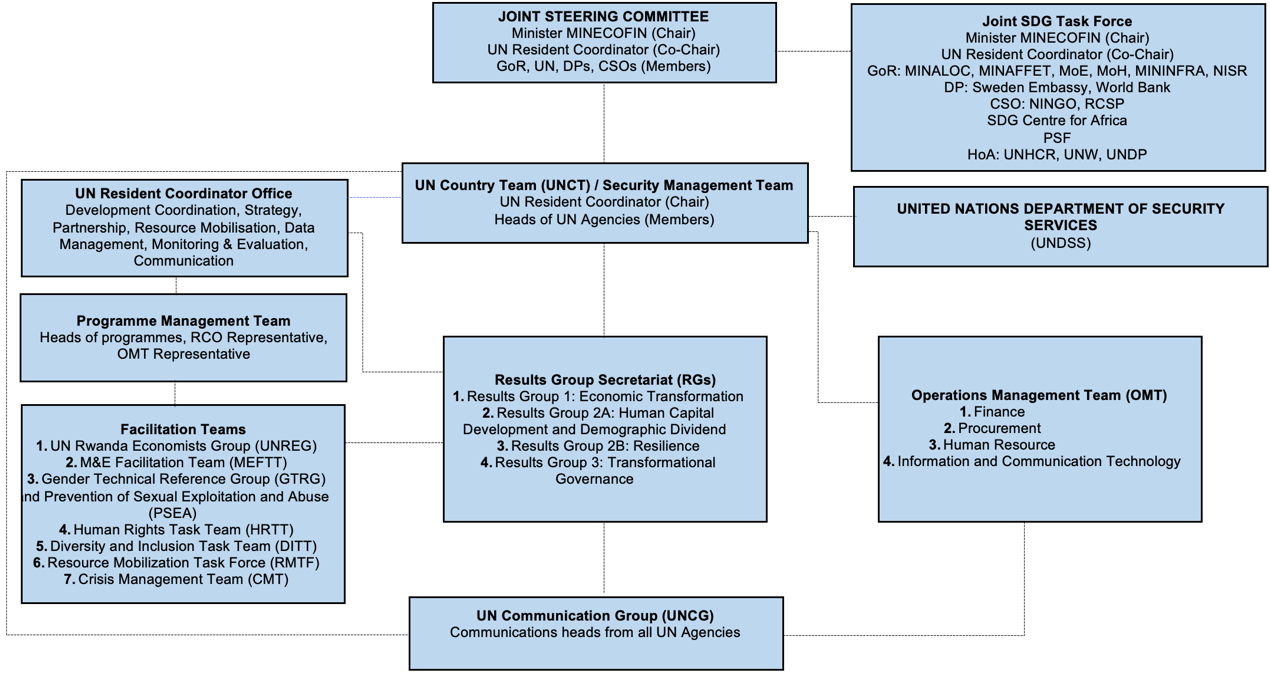 Figure 2: UNSDCF Management and Coordination MechanismUN Country Team (UNCT) composed of all Heads of UN Agencies operating in Rwanda, is responsible for ensuring achievement of results in addition to adherence to the UNSDCF and Delivering as One process. Chaired by the UN RC that leads and coordinates implementation of the Cooperation Framework,   the UNCT oversees the planning, implementation, monitoring, evaluation and reporting through the Results Groups. The UN Resident Coordinator Office provides the administrative, secretariat, and coordination for the UNCT agenda. In addition to periodic quarterly meetings, the UNCT holds specific meeting dedicated to discussing strategic issues to better position the UN in the country, build new partnerships, spearhead innovations in finance and in doing business, and approve position papers on key issues. UNSDCF Results Groups (RGs) are responsible for results programming, planning, coordination, implementation, monitoring and reporting. There are four results groups each responsible for coordination of programmes in each of the three strategic priorities. RG 1 coordinates economic transformation; RG 2A coordinates the human capital and demographic dividend programming in outcome three of social transformation; RG 2B coordinates the resilience programming in outcome four of social transformation; and RG 3 coordinates the transformational governance strategic priority. The Results groups are chaired by a head of agency supported by an alternate for one year on a rotational basis, with the alternate taking over after a year. The chair appoints the RG secretariat coordinator from his/her agency to facilitate the work of the group. The agency chairing an RG is also responsible for providing all necessary secretariat facilitation and services, with support from the Resident Coordinator’s Office, when available. The RG ensures oversight, accountability and coherence on strategy, policy, programming, communication, advocacy and resource mobilization and reporting. More specifically, they are responsible for developing joint workplans, joint programmes, joint analysis of policy environment to ensure programmes are responsive, mainstreaming of normative programming principles, tracking progress and reporting results across Cooperation Framework outcomes, joint communication, planning and reporting on the SDG fund. UN Resident Coordinator Office (UNRCO) provides administrative, secretariat and coordination for the UNCT agenda. In collaboration with MINECOFIN the UNRCO also provides operational assistance to the functioning of the Joint Steering Committee. In addition, the UNRCO team provides oversight and coordination support to the results group secretariates as well as have representation, for mostly coordination and reporting purposes, in all facilitation teams,  the operations management team and the communications group.Programme Management Team (PMT) provides guidance and inputs for decision-making at UNCT level on all matters pertaining to UNSDCF programming, encompassing planning, implementation, monitoring and evaluation systems and processes in Rwanda. Chaired by one Agency, the PMT is composed of heads of programmes/most senior programme staff from each of the UN agencies engaged in the UNSDCF. Other members of the PMT include: RCO Representative; OMT Representative; and UN Agencies without physical presence. It is responsible for ensuring the mainstreaming of UN programming principles namely: Human Rights Based Approach; Gender Equality and Women’s Empowerment; Environmental Sustainability; Culture and Development; Capacity Development; Results Based Management, during formulation, implementation and monitoring and evaluation of UNSDCF and its ensuing Joint Programmes. Operations Management Team (OMT) is a strategic group that leads UN Rwanda operations and guides the UNCT on efficiency and effectiveness matters and on synergies between operations and programmes.  The OMT consists of operations managers of UN agencies in Rwanda and is chaired by a Head of Agency, on an annual rotational basis. It works closely with UNSDCF results groups. The primary instrument for the OMT operation is BOS II. The BOS is a results-based framework that focuses on joint business operations with the purpose of eliminating duplication, leveraging the common bargaining power of the UN and maximizing economies of scale. The  BOS II launched in 2019 runs to 2023. The BOS focuses on common services that are implemented jointly or delivered by one UN entity on behalf of one or more other UN entities. Common services of collaboration include Common Administration services including common Facilities/Premises, Common Finance services, Common Logistics services, Common Procurement services, Common ICT services, Common Human Resources services. The UN Agencies participating in the Rwanda BOS II include: UNHCR, UN WOMEN, WFP, WHO, FAO, IOM, UN, UNAIDS, UNDP, UNFPA, UNICEF and any other UN or affiliated organization operating in Rwanda. The Security Advisor or the Deputy Security Advisor of UNDSS and the UN Doctor are also members of the OMT. UN Communications Group (UNCG) is an interagency group of communication experts nominated by their respective UN agencies as well as from the RGs. These experts represent all communication endeavors from both RGs and agencies to ensure all relevant communication is well coordinated and coherent. The UNCG is chaired by a “communication champion” that is an agency head. The UNCG will provide coordination and implementation of a Joint Communications Strategy through this programming cycle.  Among the roles of the UNCG are joint communication creating opportunities for joint advocacy, communicating results as one for visibility, building partnerships and resource mobilization. To deliver on this role the UNCG has adopted seven core strategies including: joint advocacy on common issues; joint communication of results; maintenance and updates of the One UN Rwanda website; Use One UN social media channels; joint field visits; enhanced partnerships with media; and diversifying the media channel portfolio, especially radio. Facilitation Task Teams (FTTs) also called task forces are technical working groups set up as part of the implementation structure of this Cooperation Framework. FTTs bring together technical persons, with expertise in select fields from various agencies to deliberate common issues, share knowledge, exchange practices, or undertake a specific task on behalf of UNCT. FTTs will mostly be interagency policy advisory teams. The task teams perform various tasks including formulation of UNCT position papers and reviewing strategic documents for approval by the UNCT. This structural model allows for creation of statutory and ad hoc  task teams around strategic themes such as programming, partnerships, resource mobilisation, M&E, economic transformation, gender, human rights, communication, crisis management and others. This flexible arrangement enables the UN to be more dynamic in a rapidly changing environment, and to better anticipate and adjust to remain relevant and responsive. It also helps re-allocate any additional resources during peak times of the programme cycle. The composition of membership is informed by the agenda.Management and accountability framework (MAF) is a foundational piece in the reinvigoration of the Resident Coordinator system. It provides a clear, unambiguous framework for management and accountability within UN Country Teams, within the regional and global levels, and across the three levels. The dual accountability system – at the centre of the reform effort – ensures that UN Agency representatives remain fully accountable to their respective entities on individual mandates, while periodically reporting to the RC on their individual activities and on their respective contributions to the results of the UN development system towards the achievement of the 2030 Agenda and NST1, based on the UNSDCF. The MAF may be reviewed, as required, to ensure alignment with evolving reform processes and products in order to address issues arising from implementation.Funding the Cooperation FrameworkThe UNCT will continually update the Results and Resources Framework (RRF). The RFF will emphasize the allocation of resources in the context of larger flows to support NST1 and SDGs through the UNSDCF outcomes. UN resources will play a complementary and catalytic role  to: address barriers to SDG financing; facilitate dialogue with diverse partners and enable the government to identify new sources of SDG financing; and better align existing financial resources with domesticated SDG plans. The RRF responds to the requirements of the funding compact agreed by Member States, committing the United Nations development system to more transparency and accountability for its expenditure, more effectiveness and efficiency in the use of limited resources, and clearer communication on work and achievements. The RRF represents a consolidation of the agreed, costed results of the Cooperation Framework including operations and communications. It includes required amounts, available resources and resource mobilization needs. It will function as a financial planning, resource management and mobilization tool of the UNCT, Government, and other stakeholders. The Sustainable Development Fund (SDF) has been created to support investment in SDG acceleration and transformative change with joint resource mobilization, allocation, and disbursement of funding partner resources to the SDF under the direction of the UN RC. The SDF reduces fragmentation; reduces transaction costs; addresses unproductive competition; facilitates scale and partnerships; and provides incentives for pursuing system-wide priorities, strategic positioning, and coherence to achieve national SDG commitments through the Cooperation Framework.  The SDF will serve as one of the vehicles for new resources pooled by funding partners to support the unfunded portions of the Cooperation Framework. It will complement the parallel resource base (core and non-core funds of individual agencies), under the guidance of the Joint Steering Committee, with delegated resource allocation to UNCT and the leadership of the RC. In addition to facilitating realization of the UNSDCF outcomes by strengthening planning, coordination processes, the SDF will ensure channeling of consistent and predictable joint funds towards the highest priority needs. Over the six-year period, initiatives articulated in the UNSDCF to achieve the planned results require US$ 631,091,127 of which US$ 368,488,446 was mobilised. The gap of US$ 262,602,681 constituting 42%  are the resources required to be mobilised to implement the UNSDCF.  Table 1: UNSDCF 2018 - 2024 Common Budgetary FrameworkThe common budgetary framework contains amounts that address humanitarian, development and peace programming. These are funds available from all sources and include core budget funds as well as funding partners’ contributions received in country; funds allocated from agency headquarters or from regional level; and funds received through global funding mechanisms or multi-donor trust funds. Funds will continue to be mobilized through various initiatives including a joint UN Resource Mobilization Strategy. The common budgetary framework has an indicative budget. Agencies’ budgets are reviewed and elaborated further in the Joint Work Plans. Agencies' specific interventions and budgets are reflected and aligned to the UNSDCF Results Framework. Unct configurationUnder the leadership of the United Nations Resident Coordinator, the UNCT made up of 21 UN agencies in Rwanda carried out an assessment and mapped out the UN system capacities and resources that are required to effectively deliver on the Cooperation Framework’s strategic priorities, outcomes and outputs. As indicated in the Joint Statement various United Nations entities show commitment and readiness to avail technical and financial resources to support implementation of this Cooperation Framework. Communication for the Cooperation FrameworkThe Cooperation Framework’s implementation, progress, results achievement, challenges, and lessons learned will be communicated and reported to various stakeholders at national, local and within sectors through a joint UN communications strategy. The strategy will leverage  emerging technologies to reach and interact with various stakeholders, particularly youth and those in rural areas. Implementation, monitoring, evaluation and learningImplementation supportUN agencies will provide support to design and implementation of interventions that deliver the outputs in  the Cooperation Framework. UN assistance will include technical support, cash assistance, supplies, commodities and equipment, procurement services, transport, advocacy, research and studies, consultancies, capacity building, organizational development, monitoring and evaluation, training activities and staff support. Funding for programme implementation will be allocated every fiscal year based on annual progress reviews and in accordance with this Cooperation Framework. Budgets for programmes will be detailed in annual joint workplans and reviewed quarterly prior to disbursement. By mutual consent between the Government and the UN agencies, funds not earmarked for specific activities may be re-allocated to other priorities and programmatically worthwhile activities. Independent audits will be commissioned by the UN system and undertaken by private audit services, in line with the UN guidelines and standards for auditing. Government and other national implementing partners will cooperate with UN agencies in monitoring and reporting on all activities supported by the direct implementation modality and cash transfers. They will facilitate access to relevant financial records and personnel responsible for cash administration. Monitoring, reporting and evaluationThe UN in Rwanda is committed to strengthening management for results and measurement of the impact of supported programmes. Results-based management (RBM) principles are used in planning, monitoring and evaluation of the Cooperation framework to ensure a strong focus on achieving development and humanitarian results, based on robust evidence. A Results Framework (RF) has been developed for the Cooperation Framework  clearly defining the results, baseline, targets, indicators and means of verification, as well as risks and assumptions. The Joint Work Plans and Joint Programmes and their respective M&E plans will be fully guided by the UNSDCF results framework. Progress towards achieving the outcomes will be continuously monitored based on the indicators and targets in the results matrix. The targets are as annualised as possible in the Joint Workplans. The RF will be regularly updated and shared with all implementing and funding partners. Substantive changes to the RF, including key indicators identified, will be tracked throughout the UNSDCF cycle. The targets will be reviewed annually and adjusted in collaboration with the Results Groups. Specific emphasis is made on measurement of results of the UN’s contribution in the areas of policy research, technical advice and advocacy in respective thematic areas. A variety of M&E approaches are used to assess the results including quantitative and qualitative studies, partner surveys, in depth analysis on respective areas. In view of the UN’s normative role in promoting human rights, there is an emphasis on measuring the changes for most vulnerable groups and key populations, in collaboration with key national partners. National monitoring and evaluation systems are fully utilized to the extent possible. Joint research, surveys, studies and reviews will continue to be conducted to enhance monitoring, evaluation and reporting. Where possible, the UN supports national efforts in these areas and utilises their data for evidence-based decision-making. UN INFO (UN information system) is a highly accessible global online reporting system hosted in the UN development operations coordination office for reporting on the UNSDCF and BOS. It is the core reporting system for the Cooperation Framework. The system provides data and overview of who does what, where, with what kind of resources; it produces a basis for the Annual UN Country Results Report, and others, which can be used for programme management and accountability. This online planning, monitoring and reporting tool for UN programmes and operations digitizes the UNSDCF RF and Joint Workplans, as well as the BOS. It increases transparency by providing an overview of the UN's contribution in Rwanda. It is the key tool for the UN to share progress on its contribution with the Government, other partners and the general public. It allows the UN System to review and report systematically and collectively, forecasting disbursements against available resources. It also identifies operational support requirements. Joint Workplan mid-year reviews will be conducted internally every end of the calendar year, to assess progress and status of the JWPs. The internal mid-year reviews are led by respective RGs and progress updates recorded in UN INFO.UNSDCF Annual Review  (AR) will be conducted through the rigorous and consultative process of compiling and producing the UN’s Country Annual Results Report. The annual review process will engage the UN, the Government of Rwanda, partners, civil society organizations and the private sector and other key implementing partners. The annual reviews assess the progress and contribution towards achievement of cooperation framework outcomes and outputs. Each RG will report progress on the annual targets based on JPs and JWPs. The UNSDCF annual review will report on performance at output levels, progress towards outcomes, financial expenditure, major achievements, challenges, and take stock of lessons learnt and good practices. The ARs provide opportunity to assess performance and make recommendations related to the planning assumptions, risks and emerging opportunities; continued relevance of the Cooperation Framework results to national priorities; and any recommendations to the subsequent JWPs, including related strategies, partnerships and resource allocations. Feedback from the AR process informs annual planning processes and commitments for the subsequent year, including any strategic and operational adjustments required for the UNSDCF. UNSDCF Final Evaluation will be conducted as per the periodicity agreed with the Government and the UN. Thematic outcome and programme evaluations will be conducted in identified results areas and their recommendations used to inform the final evaluation. The UNSDCF Final Evaluation will be conducted in the last quarter of 2023 and synchronized with the final evaluation of the NST1. This will aim to share data across the Cooperation Framework and the national strategy while ushering in the planning phase for the next programme cycle.  The recommendations will inform the next programming period. The final evaluation will be based on the core UN Evaluation Group Criteria: relevance, efficiency, sustainability, and effectiveness. Risks and opportunitiesThe UNSDCF Results Framework contains risks and assumptions for each of the outcomes and outputs in the Result Matrix. In addition, the updated CCA conducted a detailed risk assessment of the current country context. The critical risks identified by the assessment that will guide UNSDCF planning, and implementation include the following:Macroeconomic stability: Vulnerability to exogenous shocks related to the after-effects of the COVID-19 pandemic could reverse recent economic gains. Fiscal slippages could occur with increased expenditure required to contain the pandemic and at the same time caution the socioeconomic front against shortfalls in domestic revenues and slowed economic activity. This could lead to higher deficit and debt path, resulting in increased domestic borrowing from the private sector, crowding out productive sectors, which in turn will depress investment and growth leading to income losses for households and economy at large. Human Capital Development: Rwanda has a human capital index of 0.38 reflected by low human capital formation that could erode efforts of building a knowledge-based economy. The effects of COVID-19 particularly on the education sector also present a substantial generational threat to social capital. Regional and global influences: Current disputes with neighboring countries have to varying extents interfered  with cross-border trade. This negatively affects livelihoods of youth, women, and traders as well as supplies to ordinary consumers, mostly in cities. Also, continued instability in Eastern DRC, continues to affect Rwanda. Precarious regional stability poses risks to reaping full dividends of regional integration.Public Health: The pandemic remains a major risk impacting supply chains across sectors. In the health sector this could significantly affect institutions especially in their systems ability to respond to health emergencies and meet demand for essential health services. Food and nutrition security, agriculture: The level of food insecurity is about 20 percent, whilst stunting has reduced to 33 percent, remaining very high (DHS, 2020). Though the rate of exclusive breastfeeding is high, complementary feeding remains sub-optimal as only 22 percent of children aged 6-23 months are fed a minimum acceptable diet. Addressing stunting  and overall child nutrition is still a major priority to be able to meet SDG targets. However, agricultural productivity is still low, and dependency on climate-sensitive produce is high. Environment and climate: Land degradation is still rampant, biodiversity and ecosystem services continue to be depleted, wetlands degraded, and unsustainable production and consumption still prevalent. Climate change is increasing the frequency and severity of  floods, landslides and droughts.Financing: With falling ODA, fiscal space narrowing and overall contraction of growth, alternate sources of financing to meet the demands and objectives of the SDGs and NST1 are now even more critical. Efforts at Blended financing, and INFF need to be accelerated. Possibilities of philanthropic sources of finance as well as non-financial sources remain to be fully explored. Leaving No one behind: Poverty  has reduced from over 60 percent to 38.3 over the last 25 years. However extreme poverty is still around 16 percent. Inequality using the Gini coefficient also reduced from 0.494 in 2017 to 0.437 in 2018. Performance of SDG1 and 2 is dependent on the rate of reducing poverty which now has been undermined by the latent effects from COVID-19 that have translated into a contraction of the economy which by extension continues to be a threat to the principle of leaving no one behind.Despite these critical risks, various existing and emerging prospects provide opportunities for the UN system to leverage in delivering its commitments in line with the Cooperation Framework. Key opportunities include: Political Stability: Stability has been prerequisite to investment and rapid economic growth since 1994. The prevailing peace, security and political will to ensure human rights, justice and rule of law and order are observed to provide space for continued cordial relations with the state and constructive engagement on development and humanitarian issues between UN and GoR. Infrastructure and access to social services: Roads network in Rwanda is good and access to education and health improved. Access to health is improving despite multiple challenges in the sector. With the advancement of digital transformation, availability of a countrywide national fiber backbone and close to full network coverage, there is immense opportunity to advance bridging the digital divide among those left behind to leverage emerging technologies to extend services to the vulnerable groups, especially in rural areas. Private Sector Development: Given the political will and the passion to stimulate rapid economic growth, domestic and foreign direct investment the support to the private sector is a priority in policy and strategy. Combined with advancements in regional and continental integration through facilities such as the AfCFTA, private sector development will be a key driver of social and economic development going forward.  Displacement and Migration: Rwanda’s responsive migration and refugees hosting, and management policies and structures provide suitable  working environment to advance the humanitarian-peace-development nexus.Commitments of the governmentThe Government will support the UN system agencies’ efforts to mobilise financial resources required to meet the needs of this UNSDCF 2018 - 2024 and will cooperate with the UN system agencies including: encouraging Governments of potential funding partners to make available to the UN system agencies the funds needed to implement unfunded components of the Cooperation Framework; endorsing the UN system agencies’ efforts to raise funds for the programme from other sources, including the private sector both internationally and in Rwanda; and by permitting contributions from individuals, corporations and foundations in Rwanda to support the programmes which will be tax exempt for the funding partner to the maximum extent permissible under applicable law. Cash assistance for travel, stipends, honoraria, and other costs shall be set at rates commensurate with those applied in the country, but not higher than those applicable to the United Nations system (as stated in the international civil service commission circulars). The Government will honor its commitments in accordance with the provisions of the cooperation and assistance agreements entered with the UN system agencies. Without prejudice to these agreements, the Government shall apply the respective provisions of the Convention on the Privileges and Immunities of the United Nations (the “General Convention”) or the Convention on the Privileges and Immunities of the Specialized Agencies (the “Specialized Agencies Convention”) to the Agencies’ property, funds, and assets and to their officials and experts on mission. The Government shall also accord to the Agencies and their officials and to other persons performing services on behalf of the Agencies, the privileges, immunities and facilities as set out in the cooperation and assistance agreements between the Agencies and the Government. In addition, it is understood that all United Nations Volunteers shall be assimilated to officials of the Agencies, entitled to the privileges and immunities accorded to such officials under the General Convention or the Specialized Agencies Convention. The Government will be responsible for dealing with any claims, which may be brought by third parties against any of the Agencies and their officials, experts on mission or other persons performing services on their behalf and shall hold them harmless in respect of any claims and liabilities resulting from operations under the cooperation and assistance agreements, except where it is any claims and liabilities resulting from operations under the cooperation and assistance agreements, except where it is mutually agreed by Government and a particular Agency that such claims and liabilities arise from gross negligence or misconduct of that Agency, or its officials, advisors or persons performing services. Nothing in this Agreement shall imply a waiver by the UN or any of its Agencies or Organizations of any privileges or immunities enjoyed by them or their acceptance of the jurisdiction of the courts of any country over disputes arising of this Agreement. Nothing in or relating to this document will be deemed a waiver, expressed or implied, of the privileges and immunities of the United Nations and its subsidiary organs, including WFP, whether under the Convention on the Privileges and Immunities of the United Nations of 13th February 1946, the Convention on the Privileges and Immunities of the Specialized Agencies of 21st November 1947, as applicable, and no provisions of this document or any Institutional Contract or any Undertaking will be interpreted or applied in a manner, or to an extent, inconsistent with such privileges and immunities. ANNEXESAnnex I: Summary output descriptionsAnnex II: Cooperation Framework 2018- 2024 Results FrameworkAnnex III: Monitoring, evaluation and learning planAnnex IV: Results and Resources frameworkAnnex V: Legal AnnexWhereas the Government of Rwanda (hereinafter referred to as “the Government”) has entered into the following: WHEREAS the Government and the United Nations Development Programme (hereinafter referred to as UNDP) have entered into a basic agreement to govern UNDP’s assistance to the country Standard Basic Assistance Agreement (SBAA) which was signed by both parties on 2nd February 1977. Based on Article I, paragraph 2 of the SBAA, UNDP’s assistance to the Government shall be made available to the Government and shall be furnished and received in accordance with the relevant and applicable resolutions and decisions of the competent UNDP organs, and subject to the availability of the necessary funds to the UNDP. Decision 2005/1 of 28 January 2005 of UNDP’s Executive Board approved the new Financial Regulations and Rules and along with them the new definitions of ‘execution’ and ‘implementation’ enabling UNDP to fully implement the new Common Country Programming Procedures resulting from the UNDG simplification and harmonization initiative. Considering this decision this UNSDCF 2018-2024 together with UNDP CPD concluded hereunder constitute a project document as referred to in the SBAA. With the United Nations Children’s Fund (UNICEF) a Basic Cooperation Agreement (BCA) concluded between the Government and UNICEF on 24th December 1993. With the Office of the United Nations High Commissioner for Refugees (UNHCR) a Country Co-operation Agreement concluded between the Government and UNHCR on 10th August 1993. With the United Nations Population Fund (UNFPA), a Country Co-operation Agreement concluded between the Government and UNFPA on 17th October 2008. With UNIDO the Agreement between the Government of Rwanda for the establishment of the UNIDO Office as established in 14 February 1977.With the Food and Agriculture Organization of the United Nations the Agreement for the opening of the FAO Representation in Rwanda on 23rd April 1985. For all agencies: Assistance to the Government shall be made available and shall be furnished and received in accordance with the relevant and applicable resolutions and decisions of the competent UN system agency’s governing structures [UNDP, UNICEF, UNHCR, WFP, UNFPA, UNIDO, FAO, WHO, UN WOMEN, UNAIDS, UNECA, IOM, IFAD, ILO, UNEP, UNESCO, UN-HABITAT, UNV, UNCTAD, ITC and UNCDF]. The UNSDCF 2018 - 2024 will, in respect of each of the United Nations system agencies signing, be read, interpreted, and implemented in accordance with and in a manner, that is consistent with the basic agreement between such United Nations system agency and the Host Government.AfCFTAAfrican Continental Free Trade AreaMINUBUMWEMinistry of National Unity and Civic EngagementARAnnual ReviewMoEMinistry of EnvironmentAUAfrican UnionMoHMinistry of HealthBOSBusiness Operations StrategyMSMEsMicro Small and Medium EnterprisesCCACommon Country AnalysisMTPRMid-Term Performance ReviewCFCooperation FrameworkNCDANational Child Development AgencyCoKCity of KigaliNDCsNationally Determined Contributions COMESACommon Market for Eastern and Southern AfricaNGMNational Gender MachineryCOPConference of Parties NGONon-Government OrganisationCRRFComprehensive Refugee Response Framework NISRNational Institute of Statistics of RwandaCSOCivil Society OrganisationNST 1National Strategy for Transformation 2017 - 2024DHSDemographic Health SurveyOHCHROffice of the United Nations High Commissioner for Human RightsDITTDiversity and Inclusion Task Team OMTOperations Management Team DPDevelopment PartnersPASP Post-harvest and Agri-business Support ProjectDPCGDevelopment Partners Coordination Group PBFPeace-Building FundDRCDemocratic Republic of Congo PMTProgramme Management Team DRMDisaster Risk managementPRICEProject for Rural Income through ExportsEACEast African CommunityPSC-FPeace, Security and Cooperation Framework ENEnvironmental Conservation PSEAPrevention of Sexual Exploitation and Abuse ENREnvironment and Natural Resources PSFPrivate Sector FederationERFEconomic Recovery FundQCPRQuadrennial Comprehensive Policy ReviewERPEconomic Recovery PlanRABRwanda Agriculture BoardEVDEbola Virus DiseaseRBCRwanda Biomedical CouncilFAOFood and Agricultural OrganisationRCResident CoordinatorFGDFocus Group DiscussionRCOResident Coordinator’s OfficeFONERWARwanda Green FundRDBRwanda Development BoardFTTFacilitation Task TeamRDRCRwanda Demobilization and Reintegration Commission GBVGender Based ViolenceREBRwanda Education BoardGEWEGender Equality and Women’s EmpowermentREMARwanda Environment Management Authority GGCRSGreen Growth and Climate Resilience StrategyRGsResults GroupsGoRGovernment of RwandaRMTFResource Mobilisation Task Force GTRGGender Technical Reference Group RNPRwanda National PoliceHDPHumanitarian-Development-Peace nexusRRBRwanda Reconciliation BarometerHRHuman Rights RRFResults and Resources FrameworkHRBAHuman Rights Based ApproachSDGsSustainable Development GoalsHRTFHuman Rights Task Force SGBVSexual and Gender Based violenceICSCInternational Civil Service CommissionSPStrategic PriorityIECMSIntegrated Electronic Case Management System SWGSector Working Groups IFADInternational Fund for Agricultural DevelopmentToCTheory of Change IGLRInternational Conference on the Great Lakes Region ToRTerms of ReferenceILOInternational Labour OrganisationUNUnited NationsINFFIntegrated National Financing Framework UNAIDSJoint United Nations Programme on HIV/AIDSINGOInternational Non-Government OrganisationUNCDFUnited Nations Capital Development FundIOMInternational Organisation for MigrationUNCGUnited Nations Communication GroupITCInternational Trade CentreUNCTUnited Nations Country TeamJPJoint ProgrammeUNCTADUnited Nations Conference on Trade and DevelopmentJRLOSJustice, Reconciliation, Law and Order SectorUNDAPUnited Nations Development Assistance PlanJSC                       Joint Steering CommitteeUNDGUnited Nations Development GroupJWPJoint WorkplanUNDPUnited Nations Development ProgrammeKPIKey Performance IndicatorsUNECAUnited Nations Economic Commission for AfricaLNOBLeave No One BehindUNEGUnited Nations Evaluation Group LODALocal Administrative Entities Development Agency UNEP United Nations Environment ProgrammeMAFManagement and Accountability Framework UNESCOUnited Nations Educational, Scientific and Cultural OrganizationM&EMonitoring and EvaluationUNFPAUnited Nations Population FundMEFTTMonitoring and Evaluation Facilitation Task TeamUNHabitatUnited Nations Human Settlements ProgrammeMHCMedia High CouncilUNHCRUnited Nations High Commissioner for RefugeesMIGEPROFMinistry of Gender and Family PromotionUNICEFUnited Nations Children's FundMINAGRIMinistry of Agriculture and Animal ResourcesUNIDOUnited Nations Industrial Development OrganizationMINALOCMinistry of Local GovernmentUNSDCFUnited Nations Sustainable Development Cooperation FrameworkMINECOFINMinistry of Finance and Economic Planning UNWUN Women MINEDUCMinistry of EducationUPRUniversal Periodic ReviewMINEMAMinistry of Emergency ManagementVNRVoluntary National ReportingMINICOMMinistry of Trade and IndustryWASACWater and Sanitation CorporationMINICTMinistry of ICT & InnovationWASHWater, sanitation, and hygiene  MININFRAMinistry of InfrastructureWFPWorld Food ProgrammeMINIYOUTHMinistry of Youth & CultureWHOWorld Health OrganizationMINIJUSTMinistry of JusticeFor the Government of the Republic of Rwanda …………………………………………………………………………….Dr. Uzziel NdagijimanaMinister of Finance and Economic PlanningFor the Government of the Republic of Rwanda …………………………………………………………………………….Dr. Uzziel NdagijimanaMinister of Finance and Economic PlanningFor the United Nations in Rwanda …………………………………………………………………………….Mr. Fodé NdiayeUN Resident CoordinatorFor the United Nations in Rwanda …………………………………………………………………………….Mr. Fodé NdiayeUN Resident Coordinator…………………………………………………………….…………….Ms. Mama Keita ECA Director of the Office for Eastern Africa…………………………………………………………………………….Mr. Gualbert Gbehounou  FAO Representative…………………………………………………………………………….Mr. Ahmed Baba FallUNHCR Representative…………………………………………………………………………….Ms. Julianna Lindsey UNICEF Representative…………………………………………………………………………….Ms. Fatou A. Lo UN Women Representative…………………………………………………………………………….Ms. Edith Heines WFP Representative…………………………………………………………………………….Dr Brian C ChiromboWHO Representative…………………………………………………………………………….Mr Francesco RispoliIFAD Representative…………………………………………………………………………….Mr. Wellington Chibebe ILO Director…………………………………………………………………………….Ms. Helene Fors IOM Representative…………………………………………………………………………….Dr. Betru Tekle Woldesemayat UNAIDS Country Director …………………………………………………………………………….Mr. Maxwell GomeraUNDP Representative…………………………………………………………………………….Mr. Kwabena Asante-Ntiamoah UNFPA Representative…………………………………………………………………………….Ms. Preeti SinhaUNCDF Representative…………………………………………………………………………….Ms. Isabelle Durant,UNCTAD Deputy Secretary-General…………………………………………………………………………….Dr. Juliette Biao Koudenoukpo UNEP Representative…………………………………………………………………………….Prof. Hubert Gijzen UNESCO Regional Director and Representative…………………………………………………………………………….Mr. Omar SyllaUNHABITAT Director, Regional Office for Africa…………………………………………………………………………….Mr. Andre Habimana UNIDO Representative…………………………………………………………………………….Ms. Lucy NdunguUNV Regional Manager, East and Southern AfricaWho is left behind? Furthest Behind/Most at Risk?Why? (Drivers)WomenRural poor women, women with disabilities, female household headsCulture, poor targeting, violence YouthYouth living with disability, young women, vulnerable youth from rural areas.Labour market imperfections, lack of proper skillsYoung girls Pregnant minors, drug abusers, orphans Lack of guidance, weak family bonds, technology/internet, abusive men & boys Persons With Disabilities Rural areasStigma, discrimination, poor enforcement of laws and conventions, poor knowledge of disability Infants and ChildrenInfants and children with disabilities, chronic or acute illnesses and/or with undernutrition including Low Birth Weight babies, Extreme poverty, food insecurity limited access to health services and vaccination, low education of mothers and low awareness on health and nutrition matters RefugeesWidows, Women, young refugees, children, refugees with disabilities Stigma, poverty, exclusion MigrantsIrregular immigrants, victims of trafficking, stranded migrants Poverty, political forces, trafficking, child labour, organ trade Aging populationRural areas, those with terminal illnessesPoverty, exclusion, minority  Internally Displaced PeopleIn hilly areas, in informal settlementsClimate change effects, floodsPeople Living with HIVFemale Sex workers  Poverty, drug abuse, stigmaLGBTQIn refugee campsCultural demonstration effectAfrican Union Agenda 2063The Africa We Want:Inclusive growth; sustainable development; integration; political unity, pan-Africanism, good governance; democracy; human rights; justice; rule of law; peaceful; cultural identity; common heritage; shared values; ethics; people-driven development; reliance on human potential (women, youth, children); strong, united; influential global partnersThe Africa We Want:Inclusive growth; sustainable development; integration; political unity, pan-Africanism, good governance; democracy; human rights; justice; rule of law; peaceful; cultural identity; common heritage; shared values; ethics; people-driven development; reliance on human potential (women, youth, children); strong, united; influential global partnersThe Africa We Want:Inclusive growth; sustainable development; integration; political unity, pan-Africanism, good governance; democracy; human rights; justice; rule of law; peaceful; cultural identity; common heritage; shared values; ethics; people-driven development; reliance on human potential (women, youth, children); strong, united; influential global partnersThe Africa We Want:Inclusive growth; sustainable development; integration; political unity, pan-Africanism, good governance; democracy; human rights; justice; rule of law; peaceful; cultural identity; common heritage; shared values; ethics; people-driven development; reliance on human potential (women, youth, children); strong, united; influential global partnersThe Africa We Want:Inclusive growth; sustainable development; integration; political unity, pan-Africanism, good governance; democracy; human rights; justice; rule of law; peaceful; cultural identity; common heritage; shared values; ethics; people-driven development; reliance on human potential (women, youth, children); strong, united; influential global partnersThe Africa We Want:Inclusive growth; sustainable development; integration; political unity, pan-Africanism, good governance; democracy; human rights; justice; rule of law; peaceful; cultural identity; common heritage; shared values; ethics; people-driven development; reliance on human potential (women, youth, children); strong, united; influential global partnersVISION 2050The Rwanda We Want: Prosperity and High Quality of Life for All RwandansThe Rwanda We Want: Prosperity and High Quality of Life for All RwandansThe Rwanda We Want: Prosperity and High Quality of Life for All RwandansThe Rwanda We Want: Prosperity and High Quality of Life for All RwandansThe Rwanda We Want: Prosperity and High Quality of Life for All RwandansThe Rwanda We Want: Prosperity and High Quality of Life for All Rwandans2030 Agenda for Sustainable Development Goals (SDGs)Goal 1: End poverty in all its forms everywhereGoal 2: End hunger, achieve food security and improved nutrition and promote sustainable agricultureGoal 7: Ensure access to affordable, reliable, sustainable, and modern energy for allGoal 8: Promote sustained, inclusive, and sustainable economic growth, full and productive employment, and decent work for allGoal 9: Build resilient infrastructure, promote inclusive and sustainable industrialization and foster innovationGoal 10: Reduce inequality within and among countriesGoal 12: Ensure sustainable consumption and production patternsGoal 15: Protect, restore, and promote sustainable use of terrestrial ecosystems, sustainably manage forests, combat desertification, and halt and reverse land degradation and halt biodiversity lossGoal 17: Strengthen the means of implementation and revitalize the global partnership for sustainable developmentGoal 1: End poverty in all its forms everywhereGoal 2: End hunger, achieve food security and improved nutrition and promote sustainable agricultureGoal 7: Ensure access to affordable, reliable, sustainable, and modern energy for allGoal 8: Promote sustained, inclusive, and sustainable economic growth, full and productive employment, and decent work for allGoal 9: Build resilient infrastructure, promote inclusive and sustainable industrialization and foster innovationGoal 10: Reduce inequality within and among countriesGoal 12: Ensure sustainable consumption and production patternsGoal 15: Protect, restore, and promote sustainable use of terrestrial ecosystems, sustainably manage forests, combat desertification, and halt and reverse land degradation and halt biodiversity lossGoal 17: Strengthen the means of implementation and revitalize the global partnership for sustainable developmentGoal 1: End poverty in all its forms everywhereGoal 2: End hunger, achieve food security and improved nutrition and promote sustainable agricultureGoal 3: Ensure healthy lives and promote well-being for all at all agesGoal 4: Ensure inclusive and equitable quality education and promote lifelong learning opportunities for allGoal 5: Achieve gender equality and empower all women and girlsGoal 6: Ensure availability and sustainable management of water and sanitation for allGoal 7: Ensure access to affordable, reliable, sustainable, and modern energy for allGoal 10: Reduce inequality within and among countriesGoal 11: Make cities and human settlements inclusive, safe, resilient, and sustainableGoal 1: End poverty in all its forms everywhereGoal 2: End hunger, achieve food security and improved nutrition and promote sustainable agricultureGoal 3: Ensure healthy lives and promote well-being for all at all agesGoal 4: Ensure inclusive and equitable quality education and promote lifelong learning opportunities for allGoal 5: Achieve gender equality and empower all women and girlsGoal 6: Ensure availability and sustainable management of water and sanitation for allGoal 7: Ensure access to affordable, reliable, sustainable, and modern energy for allGoal 10: Reduce inequality within and among countriesGoal 11: Make cities and human settlements inclusive, safe, resilient, and sustainableGoal 16: Promote peaceful and inclusive societies for sustainable development, provide access to justice for all and build effective, accountable, and inclusive institutions at all levelsGoal 17: Strengthen the means of implementation and revitalize the global partnership for sustainable developmentGoal 5: Achieve gender equality and empower all women and girlsGoal 16: Promote peaceful and inclusive societies for sustainable development, provide access to justice for all and build effective, accountable, and inclusive institutions at all levelsGoal 17: Strengthen the means of implementation and revitalize the global partnership for sustainable developmentGoal 5: Achieve gender equality and empower all women and girlsIMPACT[NST 1 2017 – 2024 Priorities]ECONOMIC TRANSFORMATIONECONOMIC TRANSFORMATIONSOCIAL TRANSFORMATIONSOCIAL TRANSFORMATIONTRANSFORMATIONAL GOVERNANCETRANSFORMATIONAL GOVERNANCEIMPACT[NST 1 2017 – 2024 Priorities]Create resilient, decent, and productive jobsAccelerate sustainable urbanizationPromote Industrialization, exports & tradeFinancing the SDGsDomestic savings & positioning as a financial services hubModernise and increase productivity of agriculture and livestock Sustainable management of environment and natural resources to transition to a green economyCreate resilient, decent, and productive jobsAccelerate sustainable urbanizationPromote Industrialization, exports & tradeFinancing the SDGsDomestic savings & positioning as a financial services hubModernise and increase productivity of agriculture and livestock Sustainable management of environment and natural resources to transition to a green economyShock resilient social protection for poverty eradicationEnhance food security and eradicate of malnutritionEnhance demographic dividend with quality healthcareEnhance demographic dividend with quality educationModernize households by providing universal access to adequate infrastructure & servicesPrevent and respond to violenceShock resilient social protection for poverty eradicationEnhance food security and eradicate of malnutritionEnhance demographic dividend with quality healthcareEnhance demographic dividend with quality educationModernize households by providing universal access to adequate infrastructure & servicesPrevent and respond to violenceValues, unity, self-reliance & peaceJustice, Law and OrderPartnerships for developmentResponsible institutions and efficient service deliveryEconomic governance for enhance transparency and accountabilityEconomic Diplomacy, regional integration, and international cooperationNational Safety and Security and development nexusValues, unity, self-reliance & peaceJustice, Law and OrderPartnerships for developmentResponsible institutions and efficient service deliveryEconomic governance for enhance transparency and accountabilityEconomic Diplomacy, regional integration, and international cooperationNational Safety and Security and development nexusOUTCOMESOutcome 1:By 2024, people in Rwanda benefit from more inclusive, competitive, and sustainable economic growth that generates decent work and promotes quality and livelihoods for allOutcome 2:By 2024, Rwandan institutions and communities are more equitably, productively, and sustainably managing natural resources and addressing climate change and natural disasters.Outcome 3:By 2024, people in Rwanda, particularly the most vulnerable, enjoy increased and equitable access to quality education, health, nutrition and water, sanitation, and hygiene (WASH) services.Outcome 4:By 2024, people in Rwanda, particularly the most vulnerable, have increased resilience to both natural and man-made shocks and live a life free from all forms of violence and discrimination.Outcome 5:By 2024, people in Rwanda benefit from enhanced gender equality, justice, human rights, peace, and security.Outcome 6:By 2024, people in Rwanda participate more actively in democratic and development processes and benefit from transparent and accountable public and private sector institutions that develop evidence-based policies and deliver quality services.OUTPUTSOutput 1.1: Institutions and communities, especially small-scale farmers, youth, and women in target areas have the requisite technical capacities, inputs and access to finance for innovative, sustainable, climate-resilient, and integrated agriculture production and productivity.Output 2.1: National and sub-national institutions have strengthened regulatory frameworks, technical and coordination capacity for gender-sensitive and equitable management and mainstreaming of environment, natural resources management, biodiversity conservation and climate change adaptation, while enabling green growth.Output 3.1: National and sub-national level service providers have increased technical and institutional capacity to expand coverage of quality integrated family planning, reproductive, maternal, child and adolescent health services for all, including in humanitarian settings.Output 4.1: The national social protection system is agile, shock-responsive and has resilient financing to effectively deliver child, gender, and nutrition-sensitive safety nets for vulnerable people and families in target areas ensuring socioeconomic inclusion and safety for vulnerable groups.Output 5.1: National gender machinery, public, and private institutions and other non-state actors have the requisite technical and financial capacity to advance gender equality, women's economic empowerment, political participation and decision making at national and local levels.Output 6.1: Government institutions and civil society organizations at the national and subnational level have increased technical and financial capacity to generate, disseminate and use quality disaggregated data aligned to SDGs to inform policies and programmes in development and humanitarian settings.OUTPUTSOutput 1.2: Smallholder farmers, especially youth, women and most vulnerable groups in target districts have acquired skills and knowledge for agribusiness and food processing and participate productively in selected value chains.Output 2.2: Public and Private Institutions and communities are better equipped with technical capacity, skills, and knowledge for sustainable use of natural resources, harnessing nature-based solutions and climate change adaptation methods including the use of climate-resilience solutions.Output 3.2: Service providers have strengthened technical capacity to deliver comprehensive COVID-19/HIV/TB/Malaria/ Hepatitis prevention, care, and treatment services for all, with particular focus on children, adolescents, young people, women, and key populations.Output 4.2: Violence prevention and response service providers and communities have resilient capacities and knowledge to prevent and respond to SGBV including cyber violence, violence against children, child abuse, human trafficking, exploitation, and neglect.Output 5.2: Targeted public institutions and civil society organizations are technically and financially able to increase coverage of timely and quality justice for all whilst upholding application of human rights commitments with specific focus on vulnerable groups including women, children, migrants, and refugees.Output 6.2: Public and private institutions, civil society organizations and communities have strengthened technical capacity, skills, and knowledge to effectively facilitate and participate in democratic and development processes.OUTPUTSOutput 1.3: National institutions, private sector and communities are equipped with the technical capacity, skills, and knowledge to develop and implement evidence-based, inclusive policies and programmes for increased sustainable, climate conscious industrialization and continental trade competitiveness.Output 3.3: National health systems are better resourced to effectively develop, coordinate, implement, monitor, and finance key health policies and strategies in line with Universal Health Coverage principles and health emergencies’ response.Output 4.3: National and sub-national institutions and communities have enhanced resilience and increased technical, institutional, and individual capacities to prevent, prepare and respond to shocks and emergencies.Output 5.3: Targeted regional, national, sub-national and civil society institutions are better equipped to develop and implement mechanisms that promote regional and national social cohesion, peace, safety, and security, including effective counter-trafficking.Output 6.3 Public and private institutions as well as civil society organisations have strengthened technical capacity, skills, and knowledge to increase coverage and access to information required for active citizen participation in decision making processes, development planning, implementation and monitoring of service delivery.OUTPUTSOutput 1.4: Private and public institutions have the requisite technical and financial capacity to create resilient decent employment, foster innovation, skills development and promote entrepreneurship and financial inclusion for all, especially women, youth and other vulnerable groups. Output 3.4: National and sub-national level service providers, communities and private sector have the required financial and technical capacity to increase coverage and uptake of nutrition interventions and improve food security, with specific emphasis on poorest households, children under 5 years, adolescents, women, and refugees.Output 4.3: National and sub-national institutions and communities have enhanced resilience and increased technical, institutional, and individual capacities to prevent, prepare and respond to shocks and emergencies.Output 5.3: Targeted regional, national, sub-national and civil society institutions are better equipped to develop and implement mechanisms that promote regional and national social cohesion, peace, safety, and security, including effective counter-trafficking.Output 6.4: Public and private institutions in all sectors, particularly at the local level, are technically able to plan, budget, implement and report on inclusive and sustainable service delivery with increased transparency and accountability.OUTPUTSOutput 1.5: National institutions have increased technical capacity to identify, access and use various domestic and international innovative modalities and sources of financing NST1 and SDGs.Output 3.5: Service providers have increased technical capacity to deliver and increase uptake of high quality and inclusive early childhood development, pre-primary, primary, secondary, and tertiary education for all children and adolescentsOutput 4.3: National and sub-national institutions and communities have enhanced resilience and increased technical, institutional, and individual capacities to prevent, prepare and respond to shocks and emergencies.Output 5.3: Targeted regional, national, sub-national and civil society institutions are better equipped to develop and implement mechanisms that promote regional and national social cohesion, peace, safety, and security, including effective counter-trafficking.Output 6.4: Public and private institutions in all sectors, particularly at the local level, are technically able to plan, budget, implement and report on inclusive and sustainable service delivery with increased transparency and accountability.OUTPUTSOutput 1.6: National and local institutions are equipped with the technical capacity to design and implement knowledge-based, inclusive, and sustainable climate-resilient urbanization policies, strategies, and plans.Output 3.6: National and sub-national institutions have strengthened technical and institutional capacity to plan, implement and monitor delivery of inclusive water sanitation, and hygiene services for all, including in humanitarian settings.Output 4.3: National and sub-national institutions and communities have enhanced resilience and increased technical, institutional, and individual capacities to prevent, prepare and respond to shocks and emergencies.Output 5.3: Targeted regional, national, sub-national and civil society institutions are better equipped to develop and implement mechanisms that promote regional and national social cohesion, peace, safety, and security, including effective counter-trafficking.Output 6.4: Public and private institutions in all sectors, particularly at the local level, are technically able to plan, budget, implement and report on inclusive and sustainable service delivery with increased transparency and accountability.COOPERATION FRAMEWORK PRIORITIESSTRATEGIC PRIORITY 1:ECONOMIC TRANSFORMATIONSTRATEGIC PRIORITY  2: SOCIAL TRANSFORMATIONSTRATEGIC PRIORITY  3:TRANSFORMATIONAL GOVERNANCESTRATEGIC PRIORITY  3:TRANSFORMATIONAL GOVERNANCENST1 STRATEGIC PRIORITIESCreate resilient, decent, and productive jobs.Accelerate sustainable urbanization.Rwanda as a globally competitive knowledge-based economyPromote Industrialization, exports, and trade.Domestic savings & positioning as a financial services hub.Modernise and increase productivity of agriculture and livestock.Sustainable management of the environment and natural resources to transition to a green economy.Create resilient, decent, and productive jobs.Accelerate sustainable urbanization.Rwanda as a globally competitive knowledge-based economyPromote Industrialization, exports, and trade.Domestic savings & positioning as a financial services hub.Modernise and increase productivity of agriculture and livestock.Sustainable management of the environment and natural resources to transition to a green economy.Shock resilient social protection for poverty eradicationEnhance food security and eradicate of malnutritionEnhance demographic dividend with quality healthcareEnhance demographic dividend with quality educationModernized households by providing universal access to adequate infrastructure & services.Shock resilient social protection for poverty eradicationEnhance food security and eradicate of malnutritionEnhance demographic dividend with quality healthcareEnhance demographic dividend with quality educationModernized households by providing universal access to adequate infrastructure & services.Values, unity, self-reliance & peaceNational Safety and Security and development nexus.Economic Diplomacy, regional integration, and international cooperationJustice, Law and OrderStrengthen capacity, service delivery, transparency, and accountabilityCitizen participation and engagement in development.Values, unity, self-reliance & peaceNational Safety and Security and development nexus.Economic Diplomacy, regional integration, and international cooperationJustice, Law and OrderStrengthen capacity, service delivery, transparency, and accountabilityCitizen participation and engagement in development.SUSTAINABLE DEVELOPMENT GOALS1, 2, 5, 7, 8, 9, 10, 11, 12, 13, 15, 171, 2, 5, 7, 8, 9, 10, 11, 12, 13, 15, 171, 2, 3, 4, 5, 6, 7, 10, 111, 2, 3, 4, 5, 6, 7, 10, 1116, 17, 516, 17, 5VISION 2050 PillarsCompetitiveness and IntegrationAgriculture and Wealth CreationUrbanisation and AgglomerationCompetitiveness and IntegrationAgriculture and Wealth CreationUrbanisation and AgglomerationHuman DevelopmentHuman DevelopmentAccountable and Capable State institutionsAccountable and Capable State institutions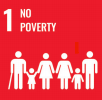 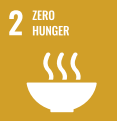 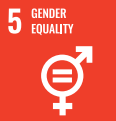 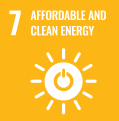 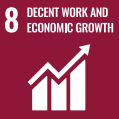 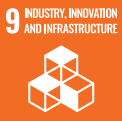 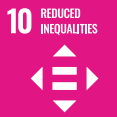 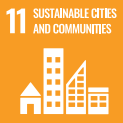 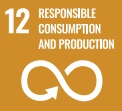 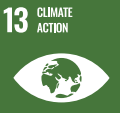 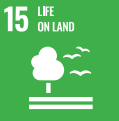 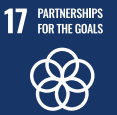 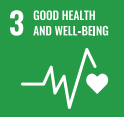 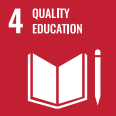 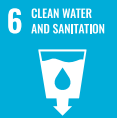 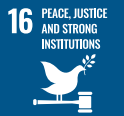 Total UNSDCF Budget (Humanitarian, Development & Peace)UNSDCF Strategic Results AreaTotal Budget (US $)Mobilised (US $)To be Mobilised (US $)Total UNSDCF Budget (Humanitarian, Development & Peace)Economic Transformation131,492,669     64,473,105 67,019,564 Total UNSDCF Budget (Humanitarian, Development & Peace)Social Transformation443,937,384262,663,675 181,273,709 Total UNSDCF Budget (Humanitarian, Development & Peace)Transformational Governance55,661,07441,351,666 14,309,408 Total UNSDCF Budget (Humanitarian, Development & Peace)Total631,091,127368,488,446 262,602,681 UNSDCF OUTCOME 1: BY 2024, PEOPLE IN RWANDA BENEFIT FROM MORE INCLUSIVE, COMPETITIVE, AND SUSTAINABLE ECONOMIC GROWTH THAT GENERATES DECENT WORK AND PROMOTES QUALITY AND LIVELIHOODS FOR ALLIncreasing agriculture production and productivity: The Cooperation Framework contributes to efforts to increase agricultural production and productivity particularly for women and youth farmers. The UN provides technical assistance for the development of policies and frameworks that increase the inclusion of women smallholder farmers into agricultural production supply chains at the national and intra-regional level. Small-scale farmers, members of cooperatives, rural youth, and women in target areas, continue to be provided with the necessary skills, knowledge to practice good agricultural practices and equipment to reduce post-harvest losses. Specific capacity building on innovative farming methods, including climate-smart agricultural practices are part of the supported initiatives. key focus will include engaging the private sector in the development and adoption of climate-resilient agricultural technologies. This involves the provision of agricultural inputs and innovative technologies including resilient breeds and crop varieties to farming households. SDG Targets: 2.3, 2.4, 2.5, 8.1, 13.1, 15.2, 15.3Contributing UN Agencies: FAO, WFP, IFAD, UNWOMEN, UNCDFPartners: MeteoRwanda, MINECOFIN, MINAGRI, MoE, MINICT, PASP, PRICE, PSF, RDDP, REMA, FONERWA, Imbuto FoundationBudget: USD 20,642,620Increasing agriculture commercialization, and resilience: Efforts to increase agricultural commercialization and resilience particularly for women and youth farmers will be prioritized. The UN will increase technical assistance for further inclusion of youth and women smallholder farmers into agricultural value chains at the national and intra-regional level. Small-scale farmers, members of cooperatives, rural youth, and women in target areas, continue to be provided with the necessary skills, knowledge to engage in agribusiness, and increase their access to market information, especially through digital platforms. Support to smallholders in value addition and market linkages are areas of increasing focus; with private and public buyers increasingly interested in procuring quality products from smallholder farmers allowing them to move up the value chain and increase their income. This demand can also unlock opportunities from other supply chain actors, such as input suppliers and financial institutions. The capacities of responsible institutions and their staff will be increased to provide enhanced agricultural improvement services, research and technology transfer services, supply of agro-inputs, extension services and agricultural financial services in target areas. Furthermore, the UN will continue to build capacities of the stakeholders along the export-oriented agriculture and livestock production value chains, enhancing their ability to engage in value-addition, quality assurance and standards for quality production and exports. SDG Targets: 2.3, 2.4, 8.1, 8.2, 8.4, 9.3, 10.1, 12.3Contributing UN Agencies: FAO, WFP, ITC, IFAD, UNIDO, UNCDF, UNWOMEN, UNCTADPartners: MINECOFIN, MINAGRI, MINEDUC, MINICOM, PASP PRICE, PSF, Imbuto FoundationBudget: USD 27,775,000Enhancing trade competitiveness and industrialization: The UN will further strengthen and equip national institutions with technical capacity, skills, and knowledge to develop evidence-based inclusive policies and programmes for increased sustainable green industrialization and trade competitiveness. Meanwhile private sector, including micro, small and medium enterprises (MSMEs) will be supported to implement the inclusive policies and strategies. There is a specific focus on the promotion of innovation and technology upgrades, exploration of new value chains in the 4th industrial revolution, as well as creating linkages and networks for learning and knowledge exchange. UN contributes to the development of capacities for improved industrial intelligence, which is supported with emphasis on international benchmarking, data collection analysis and management, monitoring and evaluation, and competitiveness analysis. This is being integrated into enhancing the capacities of MSMEs with specific assistance to youth and women entrepreneurs to expand and apply their business development and business management skills. The African Continental Free Trade Area (AfCFTA) signed in March 2018 in Kigali by 44 African countries has provided immense opportunities for regional economic integration. Special focus will be laid on supporting Rwanda’s readiness to competitively participate in regional and continental markets. With respect to this MINICOM and MINAFFET are being supported to develop respectively an AfCFTA implementation strategy and an Economic Diplomacy strategy, with the aim to foster access to markets via increased trade competitiveness,  investments attractiveness, and to fast-track industrialization.  In the bid to contribute to climate change mitigation and adaptation, tackling more specifically, biodiversity conservation, waste management and pollution, support to trade and industrialization will focus on growing the circular economy by providing access to knowledge and skills necessary for cyclical production and consumption technologies that promote sharing, leasing, reusing, repairing, refurbishing, and recycling existing materials and products for as long as possible. SDG Targets: 7.1, 7.2, 7.3, 8.1, 8.2, 8.4, 9.2, 9.3, 9.4, 9.5, 12.2, 12.4, 12.5, 12.6, 17.1Contributing UN Agencies: UNIDO, UNWOMEN, ITC, UNCTAD, UNECAPartners: MINECOFIN, MINICOM, MoE, MINICT PRICE, PSF, RDB, REMA, FONERWA, New Faces New VoicesBudget: USD 7,900,000Promoting resilient, decent employment and entrepreneurship: The UN continues to work with private and public institutions to contribute to creating decent work and employment, foster skills development, empower and promote entrepreneurship and financial inclusion for all. MSMEs will continue to be supported to enhance their financial capabilities and access finance, especially for youth and women-owned businesses. Mechanisms that will support these key groups access finance from the Economic Recovery Fund (ERF) are a priority for the UN. The COVID-19 pandemic exposed various gaps in the resilience of businesses, especially for those in the informal sector and women-owned enterprises. Thus, the Cooperation Framework will place emphasis on more than decent job creation but devise interventions to grow the resilience of jobs and MSMEs, especially youth and women-owned businesses. Efforts will be prioritized in formalizing businesses, supporting establishment of the Youth Resilience Fund, as well as re-skilling and up-skilling the labour force as a contribution to strengthening the match with the fast-evolving labour market needs. In addition, efforts are being placed on building national capacity by engaging diaspora professionals for skills transfer. Support to entrepreneurship development will leverage opportunities in innovation and information and communication technology (ICTs) as one of the priority sub-sectors with high potential for growth and competitiveness. In this regard, the UN will provide technical and financial support in the realization of the Kigali Innovation City. The University of Rwanda will continue to be reinforced to enhance higher education online. A key area of focus entails the provision of technical assistance to enhance the engagement of the private sector and financial institutions to increase the accessibility of traditional and innovative models and sources of finance for women, thereby implementing gender equality considerations into their business. Assistance will be provided to increase potential livelihood opportunities and off-farm jobs to rural men and women farmers living in poverty.SDG Targets: 4.4, 4.3, 8.1, 8.2, 8.3, 8.5, 8.6, 8.7, 8.8, 8.9, 8.10, 9.3, 10.1, 10.2, 10.4, 10.5, 10.7, 12.2Contributing UN Agencies: UNDP, ITC, IOM, UNCDF, UNHCR, UNESCO, UNFPA, UNWOMEN, UNHABITAT, UNCTAD, ILO, UNIDOPartners: MINECOFIN, MINEDUC, MINICOM, MINIYOUTH, MINICT, PRICE, PSF, RDB, Imbuto Foundation, New Faces, New VoicesBudget: USD 13,230,377Accelerating development financing: Rwanda’s vision and progress towards middle- income status implies a potential reduction in official development assistance (ODA) and subsequent need to identify alternative financing modalities for development. The UN will therefore work to contribute to ensuring that national institutions have increased technical capacity to identify, access and use different partnership modalities and sources of finance to achieve their development objectives. The government, through MINECOFIN is being supported to develop and implement an Integrated National Financing Framework (INFF). The INFF will strengthen development finance mobilisation and effectiveness through integrated and innovative approaches to support implementation of national priorities and the SDGs. The UN will support the effective implementation of the Economy Diplomacy Strategy and the National AfCFTA strategies, and thereby enhance trade and investment opportunities, in line with the AAAA. The UN will continue to contribute to designing and implementation of development financing solutions using innovative and blended finance mechanisms, in line with the NST 1 and the Addis Ababa Agenda for Action. Guided by its new resource mobilisation, the UN will ensure a coherent coordinated approach to soliciting, acquiring, utilisation monitoring and managing of financial inflows and development cooperation support in the shifting ODA landscape. Priority will be given to formation of relations with traditional and non-traditional partners such as the private sector, philanthropists and development financial institutions as well as increasing domestic resource mobilization and broadening resource channels in this Cooperation Framework. SDG Targets: 17.1, 17.3, 17.4, 17.7Contributing UN Agencies: UNDP, UNIDO, UNHCR, UNCTAD, UNECAPartners: MINECOFIN, MINEMA, FONERWABudget: USD 12,093,303Promoting sustainable urbanization and rural settlement: Through its technical resources, the UN is supporting the government, specifically districts and national spatial planning authorities, in addressing any proliferation of unplanned and underserviced settlements. National and local institutions will continue to be supported in fortifying their technical capacity to implement knowledge-based, inclusive, green and sustainable urbanization policies and plans, as well as in their data collection capacities to measure the contribution of cities in total GDP. The collaboration contributes to the NST1 priorities on urbanization and development of modern infrastructure and towns as a catalyst for national development. The UN’s contribution will include specifically enhancing the capacities for the implementation of the National Informal Urban Settlement Upgrading Strategy and the National Urbanization Policy; as well as drafting and reviewing existing labour instruments for promotion of safe labour mobility, including rural-urban migration. In this Cooperation Framework technical assistance will also focus on technical support to greening of urban areas and leveraging emerging trends in urbanization for accelerated development of secondary cities, with focus on opportunities such as sports tourism and the meetings, incentives, conferences, and exhibitions (MICE) sub-sector. SDG Targets: 8.9, 9.1, 11.1, 11.2, 11.3, 11.6, 11.7 Contributing UN Agencies: UNHABITAT, UNESCO, IOM, UNHCR, UNECAPartners: MINECOFIN, MoE, RDB, REMA, MINEMA, FONERWA, Districts, CoKBudget: USD 1,435,000UNSDCF OUTCOME 2: BY 2024, RWANDAN INSTITUTIONS AND COMMUNITIES ARE MORE EQUITABLY, PRODUCTIVELY, AND SUSTAINABLY MANAGING NATURAL RESOURCES AND ADDRESSING CLIMATE CHANGE AND NATURAL DISASTERSStrengthening regulatory frameworks and coordination of environment and natural resources (ENR) management: Rwanda’s economy is highly vulnerable to the impacts of climate change that are likely to adversely affect the ability of physical and biological systems to sustain human socioeconomic development. The logic and precondition underlying this outcome is that if the country’s natural resources (forests, soils, water, air, minerals, and fisheries) are well managed and protected; renewable energy and natural resources are utilized and consumed efficiently and sustainably; people will benefit from the sustainable economic use of natural resources and have access to reliable climate and early weather warning information. This requires that environmental governance is enhanced with stronger institutional capacity to design, implement and monitor environmental laws and regulations at central and local levels, then Rwandans will be able to mitigate and adapt to climate change. In this regard UN agencies will provide technical assistance to national and local government institutions to develop improved gender-sensitive regulatory frameworks and enhance their technical and coordination capacity for equitable ENR management. Additionally, ENR and climate change will be further mainstreamed in inclusive economic policies and strategies, specifically the Economic Recovery Plan (ERP), to accelerate green growth. The UN will also continue to contribute to implementation of a comprehensive results-based management system for the ENR sector, as well as support enhancing cities’ capacities to mainstream ENR management in their district development strategies (DDS). Also, through this Cooperation Framework, technical support will be strengthened around growing innovative and blended financing mechanisms for climate action for realization of Rwanda’s National Determined Contributions (NDCs) and implementation of the Green Growth and Climate Resilience strategy (GGRS). SDG Targets: 2.4, 2.5, 6.3, 6.5, 6.6, 7.2, 7.3, 8.4, 8.9, 9.4, 11.6, 12.2, 12.4, 12.5, 12.7, 13.1, 13.2, 13.3, 15.4, 15.5, 15.6, 15.7, 15.8, 15.9Contributing UN Agencies: UNDP, UNHABITAT, UNESCO, UNEPPartners: MeteoRwanda, MINECOFIN, MoE, RDB, REMA, FONERWA, Districts, CoKBudget: USD 14,096,293Sustainable use of natural resources: Promoting development of sustainable energy production and use as well as reducing greenhouse gas (GHG) emissions at national and community levels are a primary focus of this Cooperation Framework. The UN will support interventions that increase investment in renewable energy research, production and access for all groups including the most vulnerable to climate change. In the private sector, technical support will address the production and use of low-carbon energy, greening industrialization, transport, and climate proofing mining. As pivotal managers of ENR, especially in rural areas, women have the experience and knowledge to build the resilience of their communities and households. Women in rural areas and informal settlements in urban areas will thus be targeted and supported to effectively participate in building community resilience and CC adaptation. SDG Targets: 2.4, 2.5, 6.3, 6.5, 6.6, 7.2, 7.3, 8.4, 8.9, 9.4, 12.2, 12.5, 12.7, 12.8 13.1, 13.3, 15.1, 15.2, 15.3, 15.5, 15.6Contributing UN Agencies: UNDP, UNEP, UNIDO, FAO, UNESCO, UNHCRPartners: MINECOFIN, MINICOM, MoE, MINEMA, RDB, REMA, FONERWA, DistrictsBudget: USD 34,320,76UNSDCF OUTCOME 3: BY 2024, PEOPLE IN RWANDA, PARTICULARLY THE MOST VULNERABLE, ENJOY INCREASED AND EQUITABLE ACCESS TO QUALITY EDUCATION, HEALTH, NUTRITION AND WATER, SANITATION, AND HYGIENE SERVICES.Institutional and technical capacities enhancement in the health sector: Increasing technical and institutional capacity of national and district level health service providers to ensure delivery of quality integrated family planning, reproductive, maternal, child and adolescent health services for all, including in humanitarian settings, will remain a priority for the UN in the Cooperation Framework. Technical support will continue to be provided in the review, design and development of national policies, strategies, and protocols in line with global health guidelines. Capacities of health workers at national and sub-national levels will be built to enable them to implement all updated policies, strategies, and guidelines. As part of the COVID-19 response technical capacities of health facilities including among other testing and treatment will be a priority focus of the UN going forward. Additionally, scaling up and ensuring continuity of access to essential reproductive health services will be supported by the UN. SDG Targets: 3.1, 3.2, 3.7, 5.6 Contributing UN Agencies: WHO, UNICEF, UNFPA, UNHCRPartners: MoH, NCDA, NISR, RBC, CSOsBudget: USD 31,148,965Improving infection diseases prevention and control: In responding to the gaps identified around HIV, tuberculosis, malaria, COVID-19 and hepatitis, service providers will be supported to improve their capacity to deliver comprehensive prevention, care and treatment services for all. Populations of focus include children, adolescents, young people, women, key populations at risk of HIV, and other vulnerable groups. Capacities to prevent and manage non-communicable diseases (NCDs) will be reinforced within Rwanda’s health system to counter the emerging prevalence of common NCDs. The UN will also orient technical and financial support towards enhancing the health system’s resilience and capacity to respond to COVID-19 and other health emergencies in the future.   SDG Targets: 3.3, 3.4, Contributing UN Agencies: WHO, UNICEF, UNAIDS, UNFPA, UNHCRPartners: MoH, NCDA, NISR, RBC, CSOsBudget: USD 8,614,451Improving quality and coverage of healthcare services:  At the national level, the UN continues to contribute to enable health systems to more effectively develop, coordinate, finance, implement and monitor key health policies and strategies in line with Universal Health Coverage principles. Technical support is dedicated to monitoring and evaluation of health services delivery as well as to revision and development of strategic policies such as the health financing strategic plan, e-health strategic plan, updating of the Community Based Health Insurance Strategy and the next Health Sector Strategic Plan. Support will be provided to further expanding health insurance coverage to include more vulnerable groups such as migrants and more refugees. The UN will also support Rwanda in increasing equitable access to COVID-19 vaccines and treatment, as well as domestic production of vaccines. SDG Targets: 3.8 Contributing UN Agencies: UNICEF, WHO, UNFPA, UNHCRPartners: NIDA, MINALOC MoH, MINEMA, NCDA, NISR, RBC, CSOsBudget: USD 27,804,951Increasing coverage of nutrition services and food security: A multisectoral approach will be used at national and community levels to enhance uptake of nutrition interventions and improve food security. This includes information and techniques on diversification and intensification of food production and education on consumption of nutritious food. The UN will contribute to addressing gaps in programme design such as in targeting and coverage of food and nutrition security programmes. This will include building nutrition-sensitive social protection projects and systems that will enable vulnerable communities to respond to, and recover from, shocks and build their resilience. Additionally, continued support will be provided to the National School Feeding Programme and ensuring provision of food and nutrition assistance to refugees and returnees and other vulnerable groups including poorest households, children under five, pregnant and nursing women and girls and people with disabilities. Support will be provided in improving duty bearer capacities for the prevention of chronic malnutrition, identification and management of acute malnutrition, micronutrient deficiencies, as well as infant and young child feeding counselling, including in refugee settings. The UN will also intervene to enhance the role of Community Health Workers in early identification of malnutrition including growth monitoring. Moreover, increasing private sector participation in addressing nutrition and food security will be addressed. Interventions will also help the National Child Development Agency (NCDA) to improve national capacities to plan, monitor and implement multisectoral nutrition programmes and to document best practices and lessons. At the national level, the UN will strengthen nutritional surveillance at district and central levels, using new technologies to enable provision of timely food and nutrition security information for advocacy and awareness-raising. Also, by leveraging UN expertise in vulnerability analysis, early warning, emergency preparedness and asset creation, the Government will be assisted to fully manage and operationalize responsive evidence-informed processes and programmes. SDG Targets: 2.1, 2.2Contributing UN Agencies: WFP, UNICEF, FAO, WFP, UNHCR Partners: LODA, MINEMA, MIGEPROF, MINAGRI, MINALOC MINEDUC, MoH, NCDA, RAB, RBC, REB, CSOsBudget: USD 182,881,014Enhancing access to quality of education: Education service providers will be reinforced by the UN to increase technical capacity to deliver and increase the uptake of high quality and inclusive early childhood development and pre-primary, primary and secondary education for all children. Emphasis will be placed on ensuring children aged 0-6 years in target districts participate in organised ECD and pre-primary education programmes. At the primary and secondary school levels, teachers will be capacitated to improve their and pedagogical skills through the implementation of a teacher development framework. This is in addition to various capacity development initiatives, including inclusive education and information and communication technology (ICT) in education. Initiatives will also continue to increase access to primary education and learning outcomes for vulnerable groups such as refugees and children with disabilities. Extending education access for refugee communities will be pursued, by advocating for the integration of schools in the national education system. In response to the impact of COVID-19 on the education system, the UN will focus on addressing all disruptions to the students’ learning, including support to increasing and improving schools’ infrastructure and controlling the spread of COVID-19 in the school’s settings. Dedicated support will also be directed towards leveraging the high catalytic potential of science, technology, engineering, and mathematics (STEM) and digitalization of the education sector. SDG Targets: 4.1, 4.2, 4.3, 4.4, 4.5, 4.7 Contributing UN Agencies: UNICEF, UNESCO, UNHCR, UNFPA, WHO Partners: MINEDUC, MINICT MININFRA, NISR, REB, CSOsBudget: USD 61,407,971Expanding WASH capacity and services: Through provision of high-quality advice and funding, the UN will contribute to enhancing technical and institutional capacity to plan, implement and monitor delivery of inclusive water, sanitation, and hygiene services for all, including in humanitarian settings. As part of the UN’s contribution to preventing further spread of COVID-19, actions will include strengthening WASH in institutions such as schools and health facilities. Focus will be on handwashing with soap and menstrual hygiene management, which not only will aim to fulfil the human right to water and sanitation, but also make significant contributions to improve nutrition, health, education, ECD, and women and girls’ empowerment. Technical assistance will aim to build the national capacities to plan, manage and monitor a system-approach that increases coverage and ensures sustainable WASH for all, including modelling at district level to generate evidence of effective approaches which can be scaled up. Moreover, interventions will be building capacities of WASH stakeholders in assessment, prevention, mitigation, and management of health risks associated with water, sanitation, and hygiene. Specific interventions will be provided to national and district level administration in responding to humanitarian needs of refugees and COVID-19 prevention. SDG Targets:  6.1, 6.2, 6.4Contributing UN Agencies: UNICEF, WHO, UNHCR, UNESCOPartners: MINALOC MINEDUC, MININFRA, MoH, MINEMA, NISR, RBC, REB, WASAC, CSOsBudget: USD 30,723,796 UNSDCF OUTCOME 4:  BY 2024, PEOPLE IN RWANDA, PARTICULARLY THE MOST VULNERABLE, HAVE INCREASED RESILIENCE TO BOTH NATURAL AND MAN-MADE SHOCKS AND LIVE A LIFE FREE FROM ALL FORMS OF VIOLENCE AND DISCRIMINATION.Strengthening social protection systems and expanding coverage:  The UN system in Rwanda will reinforce the national social protection system to effectively deliver shock-responsive, child-, gender- and nutrition-sensitive safety nets for vulnerable families in target areas and ensure socio-economic inclusion and shelter for vulnerable groups. The UN agencies will collaborate with other development partners to support the Government leverage existing social protection programmes to reduce impact of COVID-19 on most vulnerable households and those most exposed to risks of natural disasters, thereby contributing to increased household and community resilience. Specifically, the UN will continue to promote expansion of the scope of the public works component of the national social protection scheme, VUP. Technical assistance will integrate interventions for emergency preparedness, design, and coordination of continuity of social protection service deliver and relief response after occurrence of shocks and emergencies. Critical elements of the UN’s action include improving social protection monitoring and evaluation systems, targeting integrated core social protection, nutrition-sensitive measures, and access to social care services with integrated case management and community mobilization. Enhancing the evidence base on child poverty and social protection, including analysis on benefits, financing and budgeting of the sector and updating of child poverty measurements. Towards expanding coverage, the UN will provide technical and financial assistance to scale up child and gender-sensitive social protection options in urban and rural areas. Building the capacity to increase year-round access to food by extremely vulnerable and poor households will be a priority. Further, the UN will promote policy harmonization to reinforce integration and improve the delivery of social protection and basic social and nutrition services. This will reduce risks of child deprivation and develop human capital of most vulnerable children. The efforts include policy advocacy for inclusion of refugee populations into national social protection structures. SDG Targets: 1.1, 1.2, 1.3, 10.1, 10.4Contributing UN Agencies: WFP, UNICEF, IOM, FAO, UNHCR, UNHABITATPartners: LODA, MINEMA, MIGEPROF, MINAGRI, MINALOC, MININFRA, MINIJUST, MoH, NCDA, NISR, CSOsBudget: USD 58,599,219Strengthening violence prevention and response: The COVID-19 pandemic increased prevalence of domestic violence and sexual violence, especially among minors resulting in a substantial increase in the teenage pregnancies across the country. Therefore, the UN will strengthen its efforts towards the prevention of all forms of violence against women and children, sexual and gender-based violence (SGBV), as well as child abuse, exploitation, and neglect. Going forward interventions to address cyber-violence and human trafficking will be prioritized. In partnership with a broad-range of government institutions and civil society organisations, UN agencies will work with service providers and communities to increase their capacities and knowledge to prevent and respond to these rights violations through a system-strengthening approach. Specific targets in this area for the UN include the reintegration of children without adequate parental care into family-based care rather than institutional care arrangements. It also includes socio-economic rehabilitation and reintegration and access to justice for victims of SGBV. Child protection initiatives, in the form of increased awareness of the importance of birth registration in targeted districts, will also take place. At the community level, including in refugee camps, there will be a focus on behaviour change, legal and women’s rights literacy, the identification and promotion of positive social norms on SGBV prevention and response, and anti-trafficking. Health service providers, security organs and judiciary capacities to provide required medical, psychosocial, and legal support to victims will also be strengthened. Well-targeted interventions will be implemented for teenage mothers and people living with specific vulnerabilities, physical disabilities or chronic diseases that could perpetuate their vulnerability to SGBV, either directly or indirectly. SDG Targets: 5.1, 5.2, 10.2, 10.3, 16.1, 16.2Contributing UN Agencies: UNICEF, UNHCR, UNFPA, UNWOMEN, IOM, WHOPartners: MIGEPROF, MINALOC MINEDUC, MINIJUST, MoH, NCDA, NISR, RBC, RNP, CSOsBudget: USD 26,241,609Strengthening Disaster risk management and response: The UN assists the Government to strengthen national and sub-national institutions and communities’ capacities and enhances their resilience to natural disasters, man-made shocks, and health emergencies. The need for effective capacity of systems to inform harmonized early action to respond quickly to shocks, disasters and emergencies is growing exponentially. While the national capacity for disaster preparedness has improved over the past decade, increasing natural hazards combined with climate change and the high population density leave many people prone to disaster such as landslide, flood, flash flood and drought. Many of the people vulnerable to disasters are from female-headed and poor rural farmers’ households, therefore community contingency plans will be strengthened to address gender-differentiated needs. Community level approaches are necessary to ensure stronger resilience to climate change and natural disasters. Interventions will further align the national disaster risk reduction (DRR) framework with the Sendai Framework for DRR 2015- 2030. Furthermore, the UN will continue to support development of annual updated contingency plans for potential refugee influx and returnee movement; a national action plan for reinforcing core capacities in line with International Health Regulations; and a Health Disaster Risk Management plan aligned with the Sendai Framework. Humanitarian assistance will continue to be provided to refugees, returnees, and migrants. To address immediate food needs while building greater self-reliance, the UN will direct adequate resources to meet the food and nutritional needs of refugee and returnee populations. Adequate resources will also be allocated to implementation and expansion of income- generation activities, including for host communities. Resources will be availed for life-saving basic assistance to the refugees and all necessary social services and infrastructure will be developed and maintained in and around camps. Support in humanitarian settings will be provided through more integrated approaches that promote inclusive planning and bridge the nexus between humanitarian interventions and development. As part of mitigation of refugee influxes and contributing to peaceful co-existence with neighboring countries the UN will also support interventions that improve cross-border trade in areas with high potential for conflict. SDG Targets: 1.5, 11.5, 13.1, 16.9Contributing UN Agencies: UNHCR, WHO, WFP, FAO, UNECA, UNIDO, UNDP, IOMPartners: MINEMA, LODA, MINAGRI, MINALOC, MININFRA, MoH, NISR, RBC, RNP, WASAC, CSOsBudget: USD 16,515,408UNSDCF OUTCOME 5: BY 2024, PEOPLE IN RWANDA BENEFIT FROM ENHANCED GENDER EQUALITY, JUSTICE, HUMAN RIGHTS, PEACE, AND SECURITYGender equality mainstreaming and policy influencing: Rwanda has made significant progress in advancing gender equality across almost all domains. However, the global gender gap index (GGI) has slightly declined in recent years mostly due to lower performance in the economic participation of women index. Addressing specific gaps identified by this GGI will form a substantial part of UN’s work in GEWE going forward. In advancing the commendable progress made in gender equality and towards closing the remaining gaps, the UN continues to provide technical assistance to the national gender machinery (NGM) in its coordination role as well as state and non-state institutions and the media. This seeks to advance gender equality, women's economic empowerment, political participation, and decision-making at national and local levels and in the private sector. Specifically, the UN will reinforce its contribution to national partners for the implementation of relevant laws and policies. This will be actualized through complementing interventions such as strengthening capacities of staff at national and sub-national levels in gender budget planning, execution tracking and reporting. Furthermore, interventions will prioritize actions in addressing social norms and cultural change that inhibit GEWE through awareness raising and enhanced engagement of men, media, CSOs and faith-based organisations. In addition, women and girls will receive outreach through mentorship programmes in leadership, entrepreneurship, and affirmative procurement. Most support will focus on increasing women’s participation in the private sector, with key interventions targeting increasing the number of women in senior managerial positions. While in political participation interventions will aim to increase women in leadership at local government levels.SDG Targets: 1.4, 5.1, 5.2, 5.3, 5.4, 5.5, 8.6, 10.2, 10.3    Contributing UN Agencies: UNWOMEN, UNDP, UNESCO, UNFPAPartners: MINECOFIN, MINEDUC, MINIJUST, MINIYOUTH, NGM, NISR, RGB, RNP, NECBudget: USD 5,790,000Improving the Justice, Reconciliation, Law and Order Sector: The UN will provide technical and financial assistance to targeted public institutions and civil society organizations to enhance their capacities to increase coverage of quality justice for all, whilst upholding the application of human rights commitments. Access to legal aid will be supported to focus mostly on enhancing access to justice for most vulnerable groups including women, children, people with disabilities, refugees, migrants, and incarcerated people with limited financial capacity. Staff in the justice and rule of law sector including police, prosecutors, correction services, Bar Association, military courts, and judiciary will be supported to build technical skills to effectively use the upgraded Integrated Electronic Case Management System (IECMS). Moreover, support will be provided to scale up use of the system across the country. Additionally, the UN will support the justice system in developing a mechanism to address the case backlog in the judiciary, mostly attributed to the time lost during the COVID-19 pandemic lockdowns. Juvenile justice actors and institutions at all levels will be capacitated to further strengthen their skills and knowledge to effectively handle cases that pertain to minors, including children under three detained with their mothers. The UN will also provide concerted efforts to improved case management systems for victims of trafficking and support interventions to address safe and efficient migration. To advance Rwanda’s human rights commitments, the UN will continue to provide technical assistance in the implementation of the Universal Periodic Review (UPR) recommendations. Furthermore, implementation of the National Human Rights Action plan will be supported to accelerate addressing identified gaps in human rights and a human rights strategy to guide implementation of and mainstreaming human rights in the Cooperation Framework will be developed.SDG Targets: 16.3, 16.4, 16.10Contributing UN Agencies: UNDP, IOM, UNICEF, UNHCR, UNWOMEN, UNESCO, OHCHRPartners: MINIJUST, MINUBUMWE NISR, RGB, RNP, MHC, CSOsBudget: 16,219,907Fostering social cohesion, peace, security, and safety: To consolidate the peace that Rwanda has well-preserved over time, the UN will support and work with Government to strengthen policy environment and internal and regional infrastructure for sustained peace and security, border management, cross-border resilience and effective support to migrant and protection of refugees. Through cooperation and assistance, national, sub-national institutions, and civil society organizations, will be better equipped to develop and implement mechanisms that promote social cohesion, a culture of peace, freedom of expression, safety and security, including effective counter-trafficking policies and programmes. Through facilities such as the Peace Building Fund (PBF), technical and financial support will be provided to implementation, revision and development of regulatory and policy frameworks for correction, rehabilitation and reintegration. The UN will provide financial assistance in the production and dissemination of evidence-based products on unity and reconciliation as part of fostering social cohesion. In promoting safety, anti-trafficking in persons, policies, laws, tools or international agreements will be enhanced, along with the capacity for identification, treatment and referral of victims of trafficking. The UN will also contribute to securing cross-border social, economic, and commercial activities. Contributions will also seek to ensure that border processes are operating according to integrated management procedures that will also facilitate regional trade under the auspices of the AfCFTA while enhancing regional cooperation through models such as the One Stop Border Post (OSBP). Furthering regional peace and security, the UN will provide technical and financial support to national institutions and communities to implement the UN strategy for Peace Consolidation, Conflict Prevention and Conflict Resolution in the Great Lakes Region. Interventions under this component of the Cooperation Framework aim to advance the humanitarian-development-peace nexus, providing best practices and lessons for current and future programming. SDG Targets: 16.1, 16.2, 16.8Contributing UN Agencies: UNDP, IOM, UNWOMEN, UNHCRPartners: MINECOFIN, MINIJUST, NISR, MINUBUMWE, MINEMA, RGB, RNP, MHCBudget: USD 6,125,000UNSDCF OUTCOME 6: BY 2024, PEOPLE IN RWANDA PARTICIPATE MORE ACTIVELY IN DEMOCRATIC AND DEVELOPMENT PROCESSES AND BENEFIT FROM TRANSPARENT AND ACCOUNTABLE PUBLIC AND PRIVATE SECTOR INSTITUTIONS THAT DEVELOP EVIDENCE-BASED POLICIES AND DELIVER QUALITY SERVICESEnhancing data for development: Sound and timely data and statistics are essential for design of effective policies for better lives. Data and statistics provide the essential basis for understanding the practicalities of development process, the interactions and feedbacks between different systems, and the factors that should shape decisions. Data are also vital for answering larger questions about the development process. To support the generation and dissemination of data for development in Rwanda, the UN will work on data for development initiatives with government institutions, other development partners and civil society organizations, and will do so at national and subnational levels. Specifically, assistance will aim to increase technical and financial capacity to generate, disseminate and use quality disaggregated data aligned to the SDGs. This is to inform policies and programmes in development and humanitarian settings. Most of the support will be directed towards implementation of the Third National Strategy for the Development of statistics of Rwanda (NSDS 3) 2019 – 2024. This includes support to key national surveys such as the fifth Rwanda Population and Housing Census scheduled for 2022. Further, UN will contribute to the reinforcement of sectoral management information and administrative data systems to ensure their functionality. The sectors, national development strategies and frameworks will continue to be supported to further integrate the Demographic Dividend Study recommendations. Supported interventions will go beyond data production, and further promote evidence-based planning, policy making and decision making at all levels. Dialogue will be promoted among key actors to ensure that multi-sector responses are developed to tackle the identified issues or capitalize on the emerging opportunities in a sustainable manner. Also, through this Cooperation Framework, selected public institutions, including the Rwanda National Institute of Statistics (NISR), will be supported to build their data science and data analytics capacity to increase the utility of data gathered through surveys and administrative data produced by various public and private entities. SDG Targets: 16.7, 16.9, 17.18, 17.19Contributing UN Agencies: UNFPA, UNWOMEN, WHO, IOM, UNDP, UNESCO, UNICEF, UNHCR, FAOPartners: MINECOFIN, NISR, MOH, NIDA, MINEDUC, MINICOMBudget: USD 15,046,691Participation in democratic and development processes: Empowering citizens and non-state institutions to actively engage and participate in decision-making is fundamental for transformative and inclusive governance together with access to basic, equitable and quality social and protection services. It also requires facilitation of private investment that promotes inclusive economic growth, poverty reduction, conservation, and management of the environment, and promoting people’s well-being and resilience, including in humanitarian settings. To support the democratic participation and inclusion of citizen in development processes, the UN will continue to provide technical and financial support to enhance capacities of civil society organisations in their advocacy and service delivery roles. Special attention will be paid to, and concerted support provided to interventions that increase the inclusion of habitually excluded groups from development planning and decision-making processes. Groups such as youth, people with disabilities, women, refugees, and others will be prioritized to ensure diversity and inclusion in leadership and decision-making processes at all levels. ICTs and media will be leveraged for more effective citizen participation in democratic and development processes. Interventions will be provided to promote transparent and peaceful local government elections by ensuring equitable empowerment of relevant stakeholders with particular focus on the citizens. The UN will design and support implementation of interventions that aim to increase private sector participation in development and humanitarian initiatives.  SDG Targets: 16.7Contributing UN Agencies: UNDP, UNESCO, UNWOMENPartners: MINECOFIN, MINALOC, MINEMA, NISR, RGB, PSF, CSOsBudget: USD 5,311,750Improving access to information and service delivery: The UN in partnership with development partners, will work with public and private institutions, CSOs, communities and media, in order to further develop the technical capacity, skills and knowledge that will facilitate and enhance access to information for more effective participation in development processes and improve public service delivery. The UN will continue to support enhancing professionalism in the media sector, including technical and financial support for implementation of the strategic plan for development to improve media professionalism standards and enhance media sustainability (2020-2024). To enhance inclusion in the media sector, gender mainstreaming will continue to be supported to not only increase female representation in the sector but to improve the inclusivity in both the practice and content from media channels ensuring all demographics have access to balanced information. Specific strategies including equipping national and community-based media houses with technical skills and knowledge to impart accurate messages will be supported. On the supply side, the UN will support strengthening the technical capacity, skills and knowledge of public and private institutions and communities to increase coverage and access to information. Increased access to reliable, relevant information will facilitate citizens’ active participation in development planning, monitoring of service delivery and ensure improvements required for quality service delivery are realised. SDG Targets: 16.6, 16.7, 16.10Contributing UN Agencies: UNDP, UNESCOPartners: MINALOC, NISR, RGB, MHCBudget: USD 3,600,000Improving public and private accountability: Good governance, including professional corporate governance in the private sector is required to enhance accountability and improve responsiveness to development needs, including public service delivery. Complemented by accountable and capable public institutions, service delivery across all sectors of the economy and society, including health, education and others would be improved and development agenda accelerated. The UN will provide support to ensure that public and private institutions in all sectors, particularly at the local level, are better able to plan, budget, implement and report on service delivery for increased transparency and accountability. Dedicated attention will be paid on the qualitative interaction between rights holders and duty bearers with the aim of ensuring citizen-centred development at all levels. A key emphasis will be on providing technical assistance to the design and implementation of the capacity development strategy for local governments. In addition, capacity development efforts will target district-level officials to increase their knowledge of planning and budgeting, including gender-responsive budgeting, child-focused budget briefs and analysis of the child-sensitiveness of national budgets. Meanwhile key interventions such as the gender seal certification will continue to enhance gender accountability in the private sector. SDG Targets: 13.2, 16.5, 16.6, 16.7Contributing UN Agencies: UNDP, UNICEFPartners: MINECOFIN, MINALOC, MINEMA, NISR, RGB, PSF, CSOsBudget: USD 3,567,726RESULTSINDICATORSINDICATORSINDICATORSBaseline (2021)Target (2024)DATA SOURCES [Frequency]AGENCIES RESPONSIBLE FOR DATAASSUMPTIONSRISKSOUTCOME 1: BY 2024, PEOPLE IN RWANDA BENEFIT FROM MORE INCLUSIVE, COMPETITIVE, AND SUSTAINABLE ECONOMIC GROWTH THAT GENERATES DECENT WORK AND PROMOTES QUALITY LIVELIHOODS FOR ALL1.1 Gini coefficient1.1 Gini coefficient1.1 Gini coefficient0.4290.400NISR EICV Report                 [3 Years]UNDP- Continued political will, peace, and security necessary for investor confidence.
- The economy recovers rapidly and successfully from the impact of COVID-19
- The UN has the technical skills, capacity, and resources necessary to spur private sector growth and engagement. - Rwanda's geographical location leaves it  susceptible
to political instability in the region which may lead to a loss of trading partners and FDI.                     -Unpredictable financial resources
to facilitate implementation.
-The economy recovers slower than anticipated from the impact of COVID-19
-The UN has limited technical skills, capacity, and resources necessary to spur private sector growth and engagement. OUTCOME 1: BY 2024, PEOPLE IN RWANDA BENEFIT FROM MORE INCLUSIVE, COMPETITIVE, AND SUSTAINABLE ECONOMIC GROWTH THAT GENERATES DECENT WORK AND PROMOTES QUALITY LIVELIHOODS FOR ALL1.2 % Post harvest crop losses                                                 (Disaggregated by cereal, legume, tuber, horticulture products)1.2 % Post harvest crop losses                                                 (Disaggregated by cereal, legume, tuber, horticulture products)Maize30.05.0NISR Seasonal Agriculture Survey [Annual]FAO- Continued political will, peace, and security necessary for investor confidence.
- The economy recovers rapidly and successfully from the impact of COVID-19
- The UN has the technical skills, capacity, and resources necessary to spur private sector growth and engagement. - Rwanda's geographical location leaves it  susceptible
to political instability in the region which may lead to a loss of trading partners and FDI.                     -Unpredictable financial resources
to facilitate implementation.
-The economy recovers slower than anticipated from the impact of COVID-19
-The UN has limited technical skills, capacity, and resources necessary to spur private sector growth and engagement. OUTCOME 1: BY 2024, PEOPLE IN RWANDA BENEFIT FROM MORE INCLUSIVE, COMPETITIVE, AND SUSTAINABLE ECONOMIC GROWTH THAT GENERATES DECENT WORK AND PROMOTES QUALITY LIVELIHOODS FOR ALL1.2 % Post harvest crop losses                                                 (Disaggregated by cereal, legume, tuber, horticulture products)1.2 % Post harvest crop losses                                                 (Disaggregated by cereal, legume, tuber, horticulture products)Beans_NISR Seasonal Agriculture Survey [Annual]FAO- Continued political will, peace, and security necessary for investor confidence.
- The economy recovers rapidly and successfully from the impact of COVID-19
- The UN has the technical skills, capacity, and resources necessary to spur private sector growth and engagement. - Rwanda's geographical location leaves it  susceptible
to political instability in the region which may lead to a loss of trading partners and FDI.                     -Unpredictable financial resources
to facilitate implementation.
-The economy recovers slower than anticipated from the impact of COVID-19
-The UN has limited technical skills, capacity, and resources necessary to spur private sector growth and engagement. OUTCOME 1: BY 2024, PEOPLE IN RWANDA BENEFIT FROM MORE INCLUSIVE, COMPETITIVE, AND SUSTAINABLE ECONOMIC GROWTH THAT GENERATES DECENT WORK AND PROMOTES QUALITY LIVELIHOODS FOR ALL1.2 % Post harvest crop losses                                                 (Disaggregated by cereal, legume, tuber, horticulture products)1.2 % Post harvest crop losses                                                 (Disaggregated by cereal, legume, tuber, horticulture products)Potatoes_NISR Seasonal Agriculture Survey [Annual]FAO- Continued political will, peace, and security necessary for investor confidence.
- The economy recovers rapidly and successfully from the impact of COVID-19
- The UN has the technical skills, capacity, and resources necessary to spur private sector growth and engagement. - Rwanda's geographical location leaves it  susceptible
to political instability in the region which may lead to a loss of trading partners and FDI.                     -Unpredictable financial resources
to facilitate implementation.
-The economy recovers slower than anticipated from the impact of COVID-19
-The UN has limited technical skills, capacity, and resources necessary to spur private sector growth and engagement. OUTCOME 1: BY 2024, PEOPLE IN RWANDA BENEFIT FROM MORE INCLUSIVE, COMPETITIVE, AND SUSTAINABLE ECONOMIC GROWTH THAT GENERATES DECENT WORK AND PROMOTES QUALITY LIVELIHOODS FOR ALL1.3 % contribution of Agriculture, Trade, and Industry to GDP1.3 % contribution of Agriculture, Trade, and Industry to GDPAgriculture34.648.0NISR GDP National Accounts Report          [Quarterly]FAO- Continued political will, peace, and security necessary for investor confidence.
- The economy recovers rapidly and successfully from the impact of COVID-19
- The UN has the technical skills, capacity, and resources necessary to spur private sector growth and engagement. - Rwanda's geographical location leaves it  susceptible
to political instability in the region which may lead to a loss of trading partners and FDI.                     -Unpredictable financial resources
to facilitate implementation.
-The economy recovers slower than anticipated from the impact of COVID-19
-The UN has limited technical skills, capacity, and resources necessary to spur private sector growth and engagement. OUTCOME 1: BY 2024, PEOPLE IN RWANDA BENEFIT FROM MORE INCLUSIVE, COMPETITIVE, AND SUSTAINABLE ECONOMIC GROWTH THAT GENERATES DECENT WORK AND PROMOTES QUALITY LIVELIHOODS FOR ALL1.3 % contribution of Agriculture, Trade, and Industry to GDP1.3 % contribution of Agriculture, Trade, and Industry to GDPIndustryNISR GDP National Accounts Report          [Quarterly]FAO- Continued political will, peace, and security necessary for investor confidence.
- The economy recovers rapidly and successfully from the impact of COVID-19
- The UN has the technical skills, capacity, and resources necessary to spur private sector growth and engagement. - Rwanda's geographical location leaves it  susceptible
to political instability in the region which may lead to a loss of trading partners and FDI.                     -Unpredictable financial resources
to facilitate implementation.
-The economy recovers slower than anticipated from the impact of COVID-19
-The UN has limited technical skills, capacity, and resources necessary to spur private sector growth and engagement. OUTCOME 1: BY 2024, PEOPLE IN RWANDA BENEFIT FROM MORE INCLUSIVE, COMPETITIVE, AND SUSTAINABLE ECONOMIC GROWTH THAT GENERATES DECENT WORK AND PROMOTES QUALITY LIVELIHOODS FOR ALL1.3 % contribution of Agriculture, Trade, and Industry to GDP1.3 % contribution of Agriculture, Trade, and Industry to GDPTradeNISR GDP National Accounts Report          [Quarterly]FAO- Continued political will, peace, and security necessary for investor confidence.
- The economy recovers rapidly and successfully from the impact of COVID-19
- The UN has the technical skills, capacity, and resources necessary to spur private sector growth and engagement. - Rwanda's geographical location leaves it  susceptible
to political instability in the region which may lead to a loss of trading partners and FDI.                     -Unpredictable financial resources
to facilitate implementation.
-The economy recovers slower than anticipated from the impact of COVID-19
-The UN has limited technical skills, capacity, and resources necessary to spur private sector growth and engagement. OUTCOME 1: BY 2024, PEOPLE IN RWANDA BENEFIT FROM MORE INCLUSIVE, COMPETITIVE, AND SUSTAINABLE ECONOMIC GROWTH THAT GENERATES DECENT WORK AND PROMOTES QUALITY LIVELIHOODS FOR ALL1.4 National Unemployment rate                                              (Disaggregated by gender, age, disability, refugees)1.4 National Unemployment rate                                              (Disaggregated by gender, age, disability, refugees)Total16.7NISR Labour force Survey          [Quarterly]UNDP, UNHCR- Continued political will, peace, and security necessary for investor confidence.
- The economy recovers rapidly and successfully from the impact of COVID-19
- The UN has the technical skills, capacity, and resources necessary to spur private sector growth and engagement. - Rwanda's geographical location leaves it  susceptible
to political instability in the region which may lead to a loss of trading partners and FDI.                     -Unpredictable financial resources
to facilitate implementation.
-The economy recovers slower than anticipated from the impact of COVID-19
-The UN has limited technical skills, capacity, and resources necessary to spur private sector growth and engagement. OUTCOME 1: BY 2024, PEOPLE IN RWANDA BENEFIT FROM MORE INCLUSIVE, COMPETITIVE, AND SUSTAINABLE ECONOMIC GROWTH THAT GENERATES DECENT WORK AND PROMOTES QUALITY LIVELIHOODS FOR ALL1.4 National Unemployment rate                                              (Disaggregated by gender, age, disability, refugees)1.4 National Unemployment rate                                              (Disaggregated by gender, age, disability, refugees)Male16.1NISR Labour force Survey          [Quarterly]UNDP, UNHCR- Continued political will, peace, and security necessary for investor confidence.
- The economy recovers rapidly and successfully from the impact of COVID-19
- The UN has the technical skills, capacity, and resources necessary to spur private sector growth and engagement. - Rwanda's geographical location leaves it  susceptible
to political instability in the region which may lead to a loss of trading partners and FDI.                     -Unpredictable financial resources
to facilitate implementation.
-The economy recovers slower than anticipated from the impact of COVID-19
-The UN has limited technical skills, capacity, and resources necessary to spur private sector growth and engagement. OUTCOME 1: BY 2024, PEOPLE IN RWANDA BENEFIT FROM MORE INCLUSIVE, COMPETITIVE, AND SUSTAINABLE ECONOMIC GROWTH THAT GENERATES DECENT WORK AND PROMOTES QUALITY LIVELIHOODS FOR ALL1.4 National Unemployment rate                                              (Disaggregated by gender, age, disability, refugees)1.4 National Unemployment rate                                              (Disaggregated by gender, age, disability, refugees)Female 17.5NISR Labour force Survey          [Quarterly]UNDP, UNHCR- Continued political will, peace, and security necessary for investor confidence.
- The economy recovers rapidly and successfully from the impact of COVID-19
- The UN has the technical skills, capacity, and resources necessary to spur private sector growth and engagement. - Rwanda's geographical location leaves it  susceptible
to political instability in the region which may lead to a loss of trading partners and FDI.                     -Unpredictable financial resources
to facilitate implementation.
-The economy recovers slower than anticipated from the impact of COVID-19
-The UN has limited technical skills, capacity, and resources necessary to spur private sector growth and engagement. OUTCOME 1: BY 2024, PEOPLE IN RWANDA BENEFIT FROM MORE INCLUSIVE, COMPETITIVE, AND SUSTAINABLE ECONOMIC GROWTH THAT GENERATES DECENT WORK AND PROMOTES QUALITY LIVELIHOODS FOR ALL1.4 National Unemployment rate                                              (Disaggregated by gender, age, disability, refugees)1.4 National Unemployment rate                                              (Disaggregated by gender, age, disability, refugees)Youth21.0NISR Labour force Survey          [Quarterly]UNDP, UNHCR- Continued political will, peace, and security necessary for investor confidence.
- The economy recovers rapidly and successfully from the impact of COVID-19
- The UN has the technical skills, capacity, and resources necessary to spur private sector growth and engagement. - Rwanda's geographical location leaves it  susceptible
to political instability in the region which may lead to a loss of trading partners and FDI.                     -Unpredictable financial resources
to facilitate implementation.
-The economy recovers slower than anticipated from the impact of COVID-19
-The UN has limited technical skills, capacity, and resources necessary to spur private sector growth and engagement. OUTCOME 1: BY 2024, PEOPLE IN RWANDA BENEFIT FROM MORE INCLUSIVE, COMPETITIVE, AND SUSTAINABLE ECONOMIC GROWTH THAT GENERATES DECENT WORK AND PROMOTES QUALITY LIVELIHOODS FOR ALL1.4 National Unemployment rate                                              (Disaggregated by gender, age, disability, refugees)1.4 National Unemployment rate                                              (Disaggregated by gender, age, disability, refugees)PWDNISR Labour force Survey          [Quarterly]UNDP, UNHCR- Continued political will, peace, and security necessary for investor confidence.
- The economy recovers rapidly and successfully from the impact of COVID-19
- The UN has the technical skills, capacity, and resources necessary to spur private sector growth and engagement. - Rwanda's geographical location leaves it  susceptible
to political instability in the region which may lead to a loss of trading partners and FDI.                     -Unpredictable financial resources
to facilitate implementation.
-The economy recovers slower than anticipated from the impact of COVID-19
-The UN has limited technical skills, capacity, and resources necessary to spur private sector growth and engagement. OUTCOME 1: BY 2024, PEOPLE IN RWANDA BENEFIT FROM MORE INCLUSIVE, COMPETITIVE, AND SUSTAINABLE ECONOMIC GROWTH THAT GENERATES DECENT WORK AND PROMOTES QUALITY LIVELIHOODS FOR ALL1.4 National Unemployment rate                                              (Disaggregated by gender, age, disability, refugees)1.4 National Unemployment rate                                              (Disaggregated by gender, age, disability, refugees)RefugeesNISR Labour force Survey          [Quarterly]UNDP, UNHCR- Continued political will, peace, and security necessary for investor confidence.
- The economy recovers rapidly and successfully from the impact of COVID-19
- The UN has the technical skills, capacity, and resources necessary to spur private sector growth and engagement. - Rwanda's geographical location leaves it  susceptible
to political instability in the region which may lead to a loss of trading partners and FDI.                     -Unpredictable financial resources
to facilitate implementation.
-The economy recovers slower than anticipated from the impact of COVID-19
-The UN has limited technical skills, capacity, and resources necessary to spur private sector growth and engagement. OUTCOME 1: BY 2024, PEOPLE IN RWANDA BENEFIT FROM MORE INCLUSIVE, COMPETITIVE, AND SUSTAINABLE ECONOMIC GROWTH THAT GENERATES DECENT WORK AND PROMOTES QUALITY LIVELIHOODS FOR ALL1.5 % of Total employment with main job in informal sector.1.5 % of Total employment with main job in informal sector.Total91.085.0NISR Labour force Survey          [Quarterly]UNDP, UNHCR- Continued political will, peace, and security necessary for investor confidence.
- The economy recovers rapidly and successfully from the impact of COVID-19
- The UN has the technical skills, capacity, and resources necessary to spur private sector growth and engagement. - Rwanda's geographical location leaves it  susceptible
to political instability in the region which may lead to a loss of trading partners and FDI.                     -Unpredictable financial resources
to facilitate implementation.
-The economy recovers slower than anticipated from the impact of COVID-19
-The UN has limited technical skills, capacity, and resources necessary to spur private sector growth and engagement. OUTCOME 1: BY 2024, PEOPLE IN RWANDA BENEFIT FROM MORE INCLUSIVE, COMPETITIVE, AND SUSTAINABLE ECONOMIC GROWTH THAT GENERATES DECENT WORK AND PROMOTES QUALITY LIVELIHOODS FOR ALL1.5 % of Total employment with main job in informal sector.1.5 % of Total employment with main job in informal sector.MaleNISR Labour force Survey          [Quarterly]UNDP, UNHCR- Continued political will, peace, and security necessary for investor confidence.
- The economy recovers rapidly and successfully from the impact of COVID-19
- The UN has the technical skills, capacity, and resources necessary to spur private sector growth and engagement. - Rwanda's geographical location leaves it  susceptible
to political instability in the region which may lead to a loss of trading partners and FDI.                     -Unpredictable financial resources
to facilitate implementation.
-The economy recovers slower than anticipated from the impact of COVID-19
-The UN has limited technical skills, capacity, and resources necessary to spur private sector growth and engagement. OUTCOME 1: BY 2024, PEOPLE IN RWANDA BENEFIT FROM MORE INCLUSIVE, COMPETITIVE, AND SUSTAINABLE ECONOMIC GROWTH THAT GENERATES DECENT WORK AND PROMOTES QUALITY LIVELIHOODS FOR ALL1.5 % of Total employment with main job in informal sector.1.5 % of Total employment with main job in informal sector.Female NISR Labour force Survey          [Quarterly]UNDP, UNHCR- Continued political will, peace, and security necessary for investor confidence.
- The economy recovers rapidly and successfully from the impact of COVID-19
- The UN has the technical skills, capacity, and resources necessary to spur private sector growth and engagement. - Rwanda's geographical location leaves it  susceptible
to political instability in the region which may lead to a loss of trading partners and FDI.                     -Unpredictable financial resources
to facilitate implementation.
-The economy recovers slower than anticipated from the impact of COVID-19
-The UN has limited technical skills, capacity, and resources necessary to spur private sector growth and engagement. OUTCOME 1: BY 2024, PEOPLE IN RWANDA BENEFIT FROM MORE INCLUSIVE, COMPETITIVE, AND SUSTAINABLE ECONOMIC GROWTH THAT GENERATES DECENT WORK AND PROMOTES QUALITY LIVELIHOODS FOR ALL1.5 % of Total employment with main job in informal sector.1.5 % of Total employment with main job in informal sector.YouthNISR Labour force Survey          [Quarterly]UNDP, UNHCR- Continued political will, peace, and security necessary for investor confidence.
- The economy recovers rapidly and successfully from the impact of COVID-19
- The UN has the technical skills, capacity, and resources necessary to spur private sector growth and engagement. - Rwanda's geographical location leaves it  susceptible
to political instability in the region which may lead to a loss of trading partners and FDI.                     -Unpredictable financial resources
to facilitate implementation.
-The economy recovers slower than anticipated from the impact of COVID-19
-The UN has limited technical skills, capacity, and resources necessary to spur private sector growth and engagement. OUTCOME 1: BY 2024, PEOPLE IN RWANDA BENEFIT FROM MORE INCLUSIVE, COMPETITIVE, AND SUSTAINABLE ECONOMIC GROWTH THAT GENERATES DECENT WORK AND PROMOTES QUALITY LIVELIHOODS FOR ALL1.5 % of Total employment with main job in informal sector.1.5 % of Total employment with main job in informal sector.PWDNISR Labour force Survey          [Quarterly]UNDP, UNHCR- Continued political will, peace, and security necessary for investor confidence.
- The economy recovers rapidly and successfully from the impact of COVID-19
- The UN has the technical skills, capacity, and resources necessary to spur private sector growth and engagement. - Rwanda's geographical location leaves it  susceptible
to political instability in the region which may lead to a loss of trading partners and FDI.                     -Unpredictable financial resources
to facilitate implementation.
-The economy recovers slower than anticipated from the impact of COVID-19
-The UN has limited technical skills, capacity, and resources necessary to spur private sector growth and engagement. OUTCOME 1: BY 2024, PEOPLE IN RWANDA BENEFIT FROM MORE INCLUSIVE, COMPETITIVE, AND SUSTAINABLE ECONOMIC GROWTH THAT GENERATES DECENT WORK AND PROMOTES QUALITY LIVELIHOODS FOR ALL1.5 % of Total employment with main job in informal sector.1.5 % of Total employment with main job in informal sector.RefugeesNISR Labour force Survey          [Quarterly]UNDP, UNHCR- Continued political will, peace, and security necessary for investor confidence.
- The economy recovers rapidly and successfully from the impact of COVID-19
- The UN has the technical skills, capacity, and resources necessary to spur private sector growth and engagement. - Rwanda's geographical location leaves it  susceptible
to political instability in the region which may lead to a loss of trading partners and FDI.                     -Unpredictable financial resources
to facilitate implementation.
-The economy recovers slower than anticipated from the impact of COVID-19
-The UN has limited technical skills, capacity, and resources necessary to spur private sector growth and engagement. OUTCOME 1: BY 2024, PEOPLE IN RWANDA BENEFIT FROM MORE INCLUSIVE, COMPETITIVE, AND SUSTAINABLE ECONOMIC GROWTH THAT GENERATES DECENT WORK AND PROMOTES QUALITY LIVELIHOODS FOR ALL1.6 % of population living in urban areas.1.6 % of population living in urban areas.1.6 % of population living in urban areas. 17NISR Population and Housing Census                       [Every 10 years]UNHABITAT- Continued political will, peace, and security necessary for investor confidence.
- The economy recovers rapidly and successfully from the impact of COVID-19
- The UN has the technical skills, capacity, and resources necessary to spur private sector growth and engagement. - Rwanda's geographical location leaves it  susceptible
to political instability in the region which may lead to a loss of trading partners and FDI.                     -Unpredictable financial resources
to facilitate implementation.
-The economy recovers slower than anticipated from the impact of COVID-19
-The UN has limited technical skills, capacity, and resources necessary to spur private sector growth and engagement. OUTCOME 1: BY 2024, PEOPLE IN RWANDA BENEFIT FROM MORE INCLUSIVE, COMPETITIVE, AND SUSTAINABLE ECONOMIC GROWTH THAT GENERATES DECENT WORK AND PROMOTES QUALITY LIVELIHOODS FOR ALL1.7 Total Investment as a percentage of GDP                                                              (Disaggregated by FDI / domestic)1.7 Total Investment as a percentage of GDP                                                              (Disaggregated by FDI / domestic)Total25.2NISR GDP National Accounts Report        [Quarterly]UNECA- Continued political will, peace, and security necessary for investor confidence.
- The economy recovers rapidly and successfully from the impact of COVID-19
- The UN has the technical skills, capacity, and resources necessary to spur private sector growth and engagement. - Rwanda's geographical location leaves it  susceptible
to political instability in the region which may lead to a loss of trading partners and FDI.                     -Unpredictable financial resources
to facilitate implementation.
-The economy recovers slower than anticipated from the impact of COVID-19
-The UN has limited technical skills, capacity, and resources necessary to spur private sector growth and engagement. OUTCOME 1: BY 2024, PEOPLE IN RWANDA BENEFIT FROM MORE INCLUSIVE, COMPETITIVE, AND SUSTAINABLE ECONOMIC GROWTH THAT GENERATES DECENT WORK AND PROMOTES QUALITY LIVELIHOODS FOR ALL1.7 Total Investment as a percentage of GDP                                                              (Disaggregated by FDI / domestic)1.7 Total Investment as a percentage of GDP                                                              (Disaggregated by FDI / domestic)FDI0.0NISR GDP National Accounts Report        [Quarterly]UNECA- Continued political will, peace, and security necessary for investor confidence.
- The economy recovers rapidly and successfully from the impact of COVID-19
- The UN has the technical skills, capacity, and resources necessary to spur private sector growth and engagement. - Rwanda's geographical location leaves it  susceptible
to political instability in the region which may lead to a loss of trading partners and FDI.                     -Unpredictable financial resources
to facilitate implementation.
-The economy recovers slower than anticipated from the impact of COVID-19
-The UN has limited technical skills, capacity, and resources necessary to spur private sector growth and engagement. OUTCOME 1: BY 2024, PEOPLE IN RWANDA BENEFIT FROM MORE INCLUSIVE, COMPETITIVE, AND SUSTAINABLE ECONOMIC GROWTH THAT GENERATES DECENT WORK AND PROMOTES QUALITY LIVELIHOODS FOR ALL1.7 Total Investment as a percentage of GDP                                                              (Disaggregated by FDI / domestic)1.7 Total Investment as a percentage of GDP                                                              (Disaggregated by FDI / domestic)Domestic13.5NISR GDP National Accounts Report        [Quarterly]UNECA- Continued political will, peace, and security necessary for investor confidence.
- The economy recovers rapidly and successfully from the impact of COVID-19
- The UN has the technical skills, capacity, and resources necessary to spur private sector growth and engagement. - Rwanda's geographical location leaves it  susceptible
to political instability in the region which may lead to a loss of trading partners and FDI.                     -Unpredictable financial resources
to facilitate implementation.
-The economy recovers slower than anticipated from the impact of COVID-19
-The UN has limited technical skills, capacity, and resources necessary to spur private sector growth and engagement. OUTCOME 1: BY 2024, PEOPLE IN RWANDA BENEFIT FROM MORE INCLUSIVE, COMPETITIVE, AND SUSTAINABLE ECONOMIC GROWTH THAT GENERATES DECENT WORK AND PROMOTES QUALITY LIVELIHOODS FOR ALLOutput 1.1: Institutions and communities, especially small-scale farmers, youth, and women in target areas have the requisite technical capacities and inputs for innovative, sustainable, climate-resilient, and integrated agriculture production and productivity1.1.1: Number of smallholder farmers provided with training for effective uptake of modern small-scale agricultural technologies in the targeted districts.                                                       (Disaggregated by type of technology i.e., GAP, PHHS, IPM)1.1.1: Number of smallholder farmers provided with training for effective uptake of modern small-scale agricultural technologies in the targeted districts.                                                       (Disaggregated by type of technology i.e., GAP, PHHS, IPM)GAPMINAGRI SPIU Annual report        [Annual] WFP, FAO- Technologies needed for green growth are available, accessible, and affordable.- Unpredictable weather patterns negatively impact agriculture productivity.            - Farmers are not receptive to new technologies and farming practices. -Economic growth policies are not inclusive or responsive to needs of the most vulnerableOutput 1.1: Institutions and communities, especially small-scale farmers, youth, and women in target areas have the requisite technical capacities and inputs for innovative, sustainable, climate-resilient, and integrated agriculture production and productivity1.1.1: Number of smallholder farmers provided with training for effective uptake of modern small-scale agricultural technologies in the targeted districts.                                                       (Disaggregated by type of technology i.e., GAP, PHHS, IPM)1.1.1: Number of smallholder farmers provided with training for effective uptake of modern small-scale agricultural technologies in the targeted districts.                                                       (Disaggregated by type of technology i.e., GAP, PHHS, IPM)PHHSMINAGRI SPIU Annual report        [Annual] WFP, FAO- Technologies needed for green growth are available, accessible, and affordable.- Unpredictable weather patterns negatively impact agriculture productivity.            - Farmers are not receptive to new technologies and farming practices. -Economic growth policies are not inclusive or responsive to needs of the most vulnerableOutput 1.1: Institutions and communities, especially small-scale farmers, youth, and women in target areas have the requisite technical capacities and inputs for innovative, sustainable, climate-resilient, and integrated agriculture production and productivity1.1.1: Number of smallholder farmers provided with training for effective uptake of modern small-scale agricultural technologies in the targeted districts.                                                       (Disaggregated by type of technology i.e., GAP, PHHS, IPM)1.1.1: Number of smallholder farmers provided with training for effective uptake of modern small-scale agricultural technologies in the targeted districts.                                                       (Disaggregated by type of technology i.e., GAP, PHHS, IPM)IPMMINAGRI SPIU Annual report        [Annual] WFP, FAO- Technologies needed for green growth are available, accessible, and affordable.- Unpredictable weather patterns negatively impact agriculture productivity.            - Farmers are not receptive to new technologies and farming practices. -Economic growth policies are not inclusive or responsive to needs of the most vulnerableOutput 1.1: Institutions and communities, especially small-scale farmers, youth, and women in target areas have the requisite technical capacities and inputs for innovative, sustainable, climate-resilient, and integrated agriculture production and productivity1.1.1: Number of smallholder farmers provided with training for effective uptake of modern small-scale agricultural technologies in the targeted districts.                                                       (Disaggregated by type of technology i.e., GAP, PHHS, IPM)1.1.1: Number of smallholder farmers provided with training for effective uptake of modern small-scale agricultural technologies in the targeted districts.                                                       (Disaggregated by type of technology i.e., GAP, PHHS, IPM)Total14,50263,300MINAGRI SPIU Annual report        [Annual] WFP, FAO- Technologies needed for green growth are available, accessible, and affordable.- Unpredictable weather patterns negatively impact agriculture productivity.            - Farmers are not receptive to new technologies and farming practices. -Economic growth policies are not inclusive or responsive to needs of the most vulnerableOutput 1.1: Institutions and communities, especially small-scale farmers, youth, and women in target areas have the requisite technical capacities and inputs for innovative, sustainable, climate-resilient, and integrated agriculture production and productivity1.1.2: Number of capacitated agriculture officers in target area with skills required to promote climate smart agricultural practices1.1.2: Number of capacitated agriculture officers in target area with skills required to promote climate smart agricultural practicesTotal      2,500         3,000 MINAGRI SPIU Annual report         [Annual]  FAO- Technologies needed for green growth are available, accessible, and affordable.- Unpredictable weather patterns negatively impact agriculture productivity.            - Farmers are not receptive to new technologies and farming practices. -Economic growth policies are not inclusive or responsive to needs of the most vulnerableOutput 1.1: Institutions and communities, especially small-scale farmers, youth, and women in target areas have the requisite technical capacities and inputs for innovative, sustainable, climate-resilient, and integrated agriculture production and productivity1.1.2: Number of capacitated agriculture officers in target area with skills required to promote climate smart agricultural practices1.1.2: Number of capacitated agriculture officers in target area with skills required to promote climate smart agricultural practicesMaleMINAGRI SPIU Annual report         [Annual]  FAO- Technologies needed for green growth are available, accessible, and affordable.- Unpredictable weather patterns negatively impact agriculture productivity.            - Farmers are not receptive to new technologies and farming practices. -Economic growth policies are not inclusive or responsive to needs of the most vulnerableOutput 1.1: Institutions and communities, especially small-scale farmers, youth, and women in target areas have the requisite technical capacities and inputs for innovative, sustainable, climate-resilient, and integrated agriculture production and productivity1.1.2: Number of capacitated agriculture officers in target area with skills required to promote climate smart agricultural practices1.1.2: Number of capacitated agriculture officers in target area with skills required to promote climate smart agricultural practicesFemaleMINAGRI SPIU Annual report         [Annual]  FAO- Technologies needed for green growth are available, accessible, and affordable.- Unpredictable weather patterns negatively impact agriculture productivity.            - Farmers are not receptive to new technologies and farming practices. -Economic growth policies are not inclusive or responsive to needs of the most vulnerableOutput 1.1: Institutions and communities, especially small-scale farmers, youth, and women in target areas have the requisite technical capacities and inputs for innovative, sustainable, climate-resilient, and integrated agriculture production and productivity1.1.3: Number of agriculture-related policies, strategies and guidelines that are responsive to climate-resilient and sustainable agriculture.1.1.3: Number of agriculture-related policies, strategies and guidelines that are responsive to climate-resilient and sustainable agriculture.1.1.3: Number of agriculture-related policies, strategies and guidelines that are responsive to climate-resilient and sustainable agriculture.1217MINAGRI Annual Report              [Annual]FAO- Technologies needed for green growth are available, accessible, and affordable.- Unpredictable weather patterns negatively impact agriculture productivity.            - Farmers are not receptive to new technologies and farming practices. -Economic growth policies are not inclusive or responsive to needs of the most vulnerableOutput 1.1: Institutions and communities, especially small-scale farmers, youth, and women in target areas have the requisite technical capacities and inputs for innovative, sustainable, climate-resilient, and integrated agriculture production and productivity1.1.4: Number of smallholder farmers in target areas with access to improved agricultural inputs and technologies.                                                        (Disaggregated by gender and age)1.1.4: Number of smallholder farmers in target areas with access to improved agricultural inputs and technologies.                                                        (Disaggregated by gender and age)Total10,64860,100MINAGRI & MINICOM              Annual Reports         [Annual]WFP, FAO, IFAD- Technologies needed for green growth are available, accessible, and affordable.- Unpredictable weather patterns negatively impact agriculture productivity.            - Farmers are not receptive to new technologies and farming practices. -Economic growth policies are not inclusive or responsive to needs of the most vulnerableOutput 1.1: Institutions and communities, especially small-scale farmers, youth, and women in target areas have the requisite technical capacities and inputs for innovative, sustainable, climate-resilient, and integrated agriculture production and productivity1.1.4: Number of smallholder farmers in target areas with access to improved agricultural inputs and technologies.                                                        (Disaggregated by gender and age)1.1.4: Number of smallholder farmers in target areas with access to improved agricultural inputs and technologies.                                                        (Disaggregated by gender and age)Men5,03128,500MINAGRI & MINICOM              Annual Reports         [Annual]WFP, FAO, IFAD- Technologies needed for green growth are available, accessible, and affordable.- Unpredictable weather patterns negatively impact agriculture productivity.            - Farmers are not receptive to new technologies and farming practices. -Economic growth policies are not inclusive or responsive to needs of the most vulnerableOutput 1.1: Institutions and communities, especially small-scale farmers, youth, and women in target areas have the requisite technical capacities and inputs for innovative, sustainable, climate-resilient, and integrated agriculture production and productivity1.1.4: Number of smallholder farmers in target areas with access to improved agricultural inputs and technologies.                                                        (Disaggregated by gender and age)1.1.4: Number of smallholder farmers in target areas with access to improved agricultural inputs and technologies.                                                        (Disaggregated by gender and age)Women5,61731,600MINAGRI & MINICOM              Annual Reports         [Annual]WFP, FAO, IFAD- Technologies needed for green growth are available, accessible, and affordable.- Unpredictable weather patterns negatively impact agriculture productivity.            - Farmers are not receptive to new technologies and farming practices. -Economic growth policies are not inclusive or responsive to needs of the most vulnerableOutput 1.1: Institutions and communities, especially small-scale farmers, youth, and women in target areas have the requisite technical capacities and inputs for innovative, sustainable, climate-resilient, and integrated agriculture production and productivity1.1.4: Number of smallholder farmers in target areas with access to improved agricultural inputs and technologies.                                                        (Disaggregated by gender and age)1.1.4: Number of smallholder farmers in target areas with access to improved agricultural inputs and technologies.                                                        (Disaggregated by gender and age)YouthMINAGRI & MINICOM              Annual Reports         [Annual]WFP, FAO, IFAD- Technologies needed for green growth are available, accessible, and affordable.- Unpredictable weather patterns negatively impact agriculture productivity.            - Farmers are not receptive to new technologies and farming practices. -Economic growth policies are not inclusive or responsive to needs of the most vulnerableOutput 1.1: Institutions and communities, especially small-scale farmers, youth, and women in target areas have the requisite technical capacities and inputs for innovative, sustainable, climate-resilient, and integrated agriculture production and productivityOutput 1.2: Smallholder farmers, especially youth, women and most vulnerable groups in target districts have acquired skills and knowledge for agribusiness and food processing and participate productively in selected value chains.1.2.1: Number of farmers and farmers’ organizations’ members with acquired skills in quality assurance and standards in targeted value chains.1.2.1: Number of farmers and farmers’ organizations’ members with acquired skills in quality assurance and standards in targeted value chains.Total520MINAGRI Annual Project Report           [Annual]WFP, FAO, ITC- Local and foreign investors are willing and ready to invest in prioritized value chains.  - Limited access to finance to fund value chain development           - Limited investor interest in prioritized value chains Output 1.2: Smallholder farmers, especially youth, women and most vulnerable groups in target districts have acquired skills and knowledge for agribusiness and food processing and participate productively in selected value chains.1.2.1: Number of farmers and farmers’ organizations’ members with acquired skills in quality assurance and standards in targeted value chains.1.2.1: Number of farmers and farmers’ organizations’ members with acquired skills in quality assurance and standards in targeted value chains.Male312MINAGRI Annual Project Report           [Annual]WFP, FAO, ITC- Local and foreign investors are willing and ready to invest in prioritized value chains.  - Limited access to finance to fund value chain development           - Limited investor interest in prioritized value chains Output 1.2: Smallholder farmers, especially youth, women and most vulnerable groups in target districts have acquired skills and knowledge for agribusiness and food processing and participate productively in selected value chains.1.2.1: Number of farmers and farmers’ organizations’ members with acquired skills in quality assurance and standards in targeted value chains.1.2.1: Number of farmers and farmers’ organizations’ members with acquired skills in quality assurance and standards in targeted value chains.Female28MINAGRI Annual Project Report           [Annual]WFP, FAO, ITC- Local and foreign investors are willing and ready to invest in prioritized value chains.  - Limited access to finance to fund value chain development           - Limited investor interest in prioritized value chains Output 1.2: Smallholder farmers, especially youth, women and most vulnerable groups in target districts have acquired skills and knowledge for agribusiness and food processing and participate productively in selected value chains.1.2.1: Number of farmers and farmers’ organizations’ members with acquired skills in quality assurance and standards in targeted value chains.1.2.1: Number of farmers and farmers’ organizations’ members with acquired skills in quality assurance and standards in targeted value chains.CooperativesMINAGRI Annual Project Report           [Annual]WFP, FAO, ITC- Local and foreign investors are willing and ready to invest in prioritized value chains.  - Limited access to finance to fund value chain development           - Limited investor interest in prioritized value chains Output 1.2: Smallholder farmers, especially youth, women and most vulnerable groups in target districts have acquired skills and knowledge for agribusiness and food processing and participate productively in selected value chains.1.2.2: Number of targeted cooperatives/farmer organisations with enhanced management, organizational and entrepreneurial capacity to engage value addition1.2.2: Number of targeted cooperatives/farmer organisations with enhanced management, organizational and entrepreneurial capacity to engage value addition1.2.2: Number of targeted cooperatives/farmer organisations with enhanced management, organizational and entrepreneurial capacity to engage value addition536908MINAGRI and MINICOM Annual Reports                 [Annual]FAO, ITC- Local and foreign investors are willing and ready to invest in prioritized value chains.  - Limited access to finance to fund value chain development           - Limited investor interest in prioritized value chains Output 1.2: Smallholder farmers, especially youth, women and most vulnerable groups in target districts have acquired skills and knowledge for agribusiness and food processing and participate productively in selected value chains.1.2.3: Number of users accessing market information through supported market information systems e.g., Buy from Women              (Disaggregated by gender and age)1.2.3: Number of users accessing market information through supported market information systems e.g., Buy from Women              (Disaggregated by gender and age)Total3,14426,000MINAGRI and MINICOM Annual Reports                 [Annual]IFAD, FAO, ITC, UNW- Local and foreign investors are willing and ready to invest in prioritized value chains.  - Limited access to finance to fund value chain development           - Limited investor interest in prioritized value chains Output 1.2: Smallholder farmers, especially youth, women and most vulnerable groups in target districts have acquired skills and knowledge for agribusiness and food processing and participate productively in selected value chains.1.2.3: Number of users accessing market information through supported market information systems e.g., Buy from Women              (Disaggregated by gender and age)1.2.3: Number of users accessing market information through supported market information systems e.g., Buy from Women              (Disaggregated by gender and age)Male1,4575,400MINAGRI and MINICOM Annual Reports                 [Annual]IFAD, FAO, ITC, UNW- Local and foreign investors are willing and ready to invest in prioritized value chains.  - Limited access to finance to fund value chain development           - Limited investor interest in prioritized value chains Output 1.2: Smallholder farmers, especially youth, women and most vulnerable groups in target districts have acquired skills and knowledge for agribusiness and food processing and participate productively in selected value chains.1.2.3: Number of users accessing market information through supported market information systems e.g., Buy from Women              (Disaggregated by gender and age)1.2.3: Number of users accessing market information through supported market information systems e.g., Buy from Women              (Disaggregated by gender and age)Female1,68720,600MINAGRI and MINICOM Annual Reports                 [Annual]IFAD, FAO, ITC, UNW- Local and foreign investors are willing and ready to invest in prioritized value chains.  - Limited access to finance to fund value chain development           - Limited investor interest in prioritized value chains Output 1.2: Smallholder farmers, especially youth, women and most vulnerable groups in target districts have acquired skills and knowledge for agribusiness and food processing and participate productively in selected value chains.1.2.3: Number of users accessing market information through supported market information systems e.g., Buy from Women              (Disaggregated by gender and age)1.2.3: Number of users accessing market information through supported market information systems e.g., Buy from Women              (Disaggregated by gender and age)YouthMINAGRI and MINICOM Annual Reports                 [Annual]IFAD, FAO, ITC, UNW- Local and foreign investors are willing and ready to invest in prioritized value chains.  - Limited access to finance to fund value chain development           - Limited investor interest in prioritized value chains Output 1.2: Smallholder farmers, especially youth, women and most vulnerable groups in target districts have acquired skills and knowledge for agribusiness and food processing and participate productively in selected value chains.1.2.4: Number of new financial products developed to support agricultural value chain finance.1.2.4: Number of new financial products developed to support agricultural value chain finance.1.2.4: Number of new financial products developed to support agricultural value chain finance.010MINAGRI Annual Reports                 [Annual]IFAD, FAO, WFP- Local and foreign investors are willing and ready to invest in prioritized value chains.  - Limited access to finance to fund value chain development           - Limited investor interest in prioritized value chains Output 1.2: Smallholder farmers, especially youth, women and most vulnerable groups in target districts have acquired skills and knowledge for agribusiness and food processing and participate productively in selected value chains.Output 1.3: National institutions, private sector and communities are equipped with the technical capacity, skills, and knowledge to develop and implement evidence-based, inclusive policies and programmes for increased sustainable, climate conscious industrialization and continental trade competitiveness.1.3.1: Number of MSMEs with increased business and e-commerce skills                                                                                       (Disaggregated by ownership-gender and age).        1.3.1: Number of MSMEs with increased business and e-commerce skills                                                                                       (Disaggregated by ownership-gender and age).        Total250Programme Progress Reports [Annual]UNIDO,  UNCDF, ITC, UNW- International, Regional and National political will to implement international continental and sub-regional protocols and agreements e.g., WTO, AfCFTA, EAC                                 - Technologies needed for green growth are available, accessible, and affordable.- Tarrif and non-tarrif barriers continue to arise, hindering regional trade.                               - Technologies needed for green growth are limited and unaffordable.Output 1.3: National institutions, private sector and communities are equipped with the technical capacity, skills, and knowledge to develop and implement evidence-based, inclusive policies and programmes for increased sustainable, climate conscious industrialization and continental trade competitiveness.1.3.1: Number of MSMEs with increased business and e-commerce skills                                                                                       (Disaggregated by ownership-gender and age).        1.3.1: Number of MSMEs with increased business and e-commerce skills                                                                                       (Disaggregated by ownership-gender and age).        Male-owned125Programme Progress Reports [Annual]UNIDO,  UNCDF, ITC, UNW- International, Regional and National political will to implement international continental and sub-regional protocols and agreements e.g., WTO, AfCFTA, EAC                                 - Technologies needed for green growth are available, accessible, and affordable.- Tarrif and non-tarrif barriers continue to arise, hindering regional trade.                               - Technologies needed for green growth are limited and unaffordable.Output 1.3: National institutions, private sector and communities are equipped with the technical capacity, skills, and knowledge to develop and implement evidence-based, inclusive policies and programmes for increased sustainable, climate conscious industrialization and continental trade competitiveness.1.3.1: Number of MSMEs with increased business and e-commerce skills                                                                                       (Disaggregated by ownership-gender and age).        1.3.1: Number of MSMEs with increased business and e-commerce skills                                                                                       (Disaggregated by ownership-gender and age).        Female-owned125Programme Progress Reports [Annual]UNIDO,  UNCDF, ITC, UNW- International, Regional and National political will to implement international continental and sub-regional protocols and agreements e.g., WTO, AfCFTA, EAC                                 - Technologies needed for green growth are available, accessible, and affordable.- Tarrif and non-tarrif barriers continue to arise, hindering regional trade.                               - Technologies needed for green growth are limited and unaffordable.Output 1.3: National institutions, private sector and communities are equipped with the technical capacity, skills, and knowledge to develop and implement evidence-based, inclusive policies and programmes for increased sustainable, climate conscious industrialization and continental trade competitiveness.1.3.1: Number of MSMEs with increased business and e-commerce skills                                                                                       (Disaggregated by ownership-gender and age).        1.3.1: Number of MSMEs with increased business and e-commerce skills                                                                                       (Disaggregated by ownership-gender and age).        Youth-ownedProgramme Progress Reports [Annual]UNIDO,  UNCDF, ITC, UNW- International, Regional and National political will to implement international continental and sub-regional protocols and agreements e.g., WTO, AfCFTA, EAC                                 - Technologies needed for green growth are available, accessible, and affordable.- Tarrif and non-tarrif barriers continue to arise, hindering regional trade.                               - Technologies needed for green growth are limited and unaffordable.Output 1.3: National institutions, private sector and communities are equipped with the technical capacity, skills, and knowledge to develop and implement evidence-based, inclusive policies and programmes for increased sustainable, climate conscious industrialization and continental trade competitiveness.1.3.2: Number of trade related policies and strategic plans developed/revised.1.3.2: Number of trade related policies and strategic plans developed/revised.1.3.2: Number of trade related policies and strategic plans developed/revised.15MINICOM Annual Reports                  [Annual]UNECA, ITC- International, Regional and National political will to implement international continental and sub-regional protocols and agreements e.g., WTO, AfCFTA, EAC                                 - Technologies needed for green growth are available, accessible, and affordable.- Tarrif and non-tarrif barriers continue to arise, hindering regional trade.                               - Technologies needed for green growth are limited and unaffordable.Output 1.3: National institutions, private sector and communities are equipped with the technical capacity, skills, and knowledge to develop and implement evidence-based, inclusive policies and programmes for increased sustainable, climate conscious industrialization and continental trade competitiveness.1.3.3: Number of MSMEs supported to meet targeted minimum standards and certification.                                                   (Disaggregated by ownership-gender and age).1.3.3: Number of MSMEs supported to meet targeted minimum standards and certification.                                                   (Disaggregated by ownership-gender and age).Total15RSB and MINICOM Annual Reports       [Annual]UNIDO,  UNCDF, ITC- International, Regional and National political will to implement international continental and sub-regional protocols and agreements e.g., WTO, AfCFTA, EAC                                 - Technologies needed for green growth are available, accessible, and affordable.- Tarrif and non-tarrif barriers continue to arise, hindering regional trade.                               - Technologies needed for green growth are limited and unaffordable.Output 1.3: National institutions, private sector and communities are equipped with the technical capacity, skills, and knowledge to develop and implement evidence-based, inclusive policies and programmes for increased sustainable, climate conscious industrialization and continental trade competitiveness.1.3.3: Number of MSMEs supported to meet targeted minimum standards and certification.                                                   (Disaggregated by ownership-gender and age).1.3.3: Number of MSMEs supported to meet targeted minimum standards and certification.                                                   (Disaggregated by ownership-gender and age).Male-ownedRSB and MINICOM Annual Reports       [Annual]UNIDO,  UNCDF, ITC- International, Regional and National political will to implement international continental and sub-regional protocols and agreements e.g., WTO, AfCFTA, EAC                                 - Technologies needed for green growth are available, accessible, and affordable.- Tarrif and non-tarrif barriers continue to arise, hindering regional trade.                               - Technologies needed for green growth are limited and unaffordable.Output 1.3: National institutions, private sector and communities are equipped with the technical capacity, skills, and knowledge to develop and implement evidence-based, inclusive policies and programmes for increased sustainable, climate conscious industrialization and continental trade competitiveness.1.3.3: Number of MSMEs supported to meet targeted minimum standards and certification.                                                   (Disaggregated by ownership-gender and age).1.3.3: Number of MSMEs supported to meet targeted minimum standards and certification.                                                   (Disaggregated by ownership-gender and age).Female-ownedRSB and MINICOM Annual Reports       [Annual]UNIDO,  UNCDF, ITC- International, Regional and National political will to implement international continental and sub-regional protocols and agreements e.g., WTO, AfCFTA, EAC                                 - Technologies needed for green growth are available, accessible, and affordable.- Tarrif and non-tarrif barriers continue to arise, hindering regional trade.                               - Technologies needed for green growth are limited and unaffordable.Output 1.3: National institutions, private sector and communities are equipped with the technical capacity, skills, and knowledge to develop and implement evidence-based, inclusive policies and programmes for increased sustainable, climate conscious industrialization and continental trade competitiveness.1.3.3: Number of MSMEs supported to meet targeted minimum standards and certification.                                                   (Disaggregated by ownership-gender and age).1.3.3: Number of MSMEs supported to meet targeted minimum standards and certification.                                                   (Disaggregated by ownership-gender and age).Youth-ownedRSB and MINICOM Annual Reports       [Annual]UNIDO,  UNCDF, ITC- International, Regional and National political will to implement international continental and sub-regional protocols and agreements e.g., WTO, AfCFTA, EAC                                 - Technologies needed for green growth are available, accessible, and affordable.- Tarrif and non-tarrif barriers continue to arise, hindering regional trade.                               - Technologies needed for green growth are limited and unaffordable.Output 1.3: National institutions, private sector and communities are equipped with the technical capacity, skills, and knowledge to develop and implement evidence-based, inclusive policies and programmes for increased sustainable, climate conscious industrialization and continental trade competitiveness.1.3.4: Number people benefiting from programmes targeting cross-border trade and border communities                                                      (Disaggregated by gender, age, disability)1.3.4: Number people benefiting from programmes targeting cross-border trade and border communities                                                      (Disaggregated by gender, age, disability)TotalIOM Programme Progress Report         [Annual]IOM- International, Regional and National political will to implement international continental and sub-regional protocols and agreements e.g., WTO, AfCFTA, EAC                                 - Technologies needed for green growth are available, accessible, and affordable.- Tarrif and non-tarrif barriers continue to arise, hindering regional trade.                               - Technologies needed for green growth are limited and unaffordable.Output 1.3: National institutions, private sector and communities are equipped with the technical capacity, skills, and knowledge to develop and implement evidence-based, inclusive policies and programmes for increased sustainable, climate conscious industrialization and continental trade competitiveness.1.3.4: Number people benefiting from programmes targeting cross-border trade and border communities                                                      (Disaggregated by gender, age, disability)1.3.4: Number people benefiting from programmes targeting cross-border trade and border communities                                                      (Disaggregated by gender, age, disability)MaleIOM Programme Progress Report         [Annual]IOM- International, Regional and National political will to implement international continental and sub-regional protocols and agreements e.g., WTO, AfCFTA, EAC                                 - Technologies needed for green growth are available, accessible, and affordable.- Tarrif and non-tarrif barriers continue to arise, hindering regional trade.                               - Technologies needed for green growth are limited and unaffordable.Output 1.3: National institutions, private sector and communities are equipped with the technical capacity, skills, and knowledge to develop and implement evidence-based, inclusive policies and programmes for increased sustainable, climate conscious industrialization and continental trade competitiveness.1.3.4: Number people benefiting from programmes targeting cross-border trade and border communities                                                      (Disaggregated by gender, age, disability)1.3.4: Number people benefiting from programmes targeting cross-border trade and border communities                                                      (Disaggregated by gender, age, disability)FemaleIOM Programme Progress Report         [Annual]IOM- International, Regional and National political will to implement international continental and sub-regional protocols and agreements e.g., WTO, AfCFTA, EAC                                 - Technologies needed for green growth are available, accessible, and affordable.- Tarrif and non-tarrif barriers continue to arise, hindering regional trade.                               - Technologies needed for green growth are limited and unaffordable.Output 1.3: National institutions, private sector and communities are equipped with the technical capacity, skills, and knowledge to develop and implement evidence-based, inclusive policies and programmes for increased sustainable, climate conscious industrialization and continental trade competitiveness.1.3.4: Number people benefiting from programmes targeting cross-border trade and border communities                                                      (Disaggregated by gender, age, disability)1.3.4: Number people benefiting from programmes targeting cross-border trade and border communities                                                      (Disaggregated by gender, age, disability)YouthIOM Programme Progress Report         [Annual]IOM- International, Regional and National political will to implement international continental and sub-regional protocols and agreements e.g., WTO, AfCFTA, EAC                                 - Technologies needed for green growth are available, accessible, and affordable.- Tarrif and non-tarrif barriers continue to arise, hindering regional trade.                               - Technologies needed for green growth are limited and unaffordable.Output 1.3: National institutions, private sector and communities are equipped with the technical capacity, skills, and knowledge to develop and implement evidence-based, inclusive policies and programmes for increased sustainable, climate conscious industrialization and continental trade competitiveness.1.3.4: Number people benefiting from programmes targeting cross-border trade and border communities                                                      (Disaggregated by gender, age, disability)1.3.4: Number people benefiting from programmes targeting cross-border trade and border communities                                                      (Disaggregated by gender, age, disability)PWDIOM Programme Progress Report         [Annual]IOM- International, Regional and National political will to implement international continental and sub-regional protocols and agreements e.g., WTO, AfCFTA, EAC                                 - Technologies needed for green growth are available, accessible, and affordable.- Tarrif and non-tarrif barriers continue to arise, hindering regional trade.                               - Technologies needed for green growth are limited and unaffordable.Output 1.3: National institutions, private sector and communities are equipped with the technical capacity, skills, and knowledge to develop and implement evidence-based, inclusive policies and programmes for increased sustainable, climate conscious industrialization and continental trade competitiveness.1.3.5: Number of UN supported projects implemented to facilitate AfCFTA readiness and local enterprise competitiveness1.3.5: Number of UN supported projects implemented to facilitate AfCFTA readiness and local enterprise competitiveness1.3.5: Number of UN supported projects implemented to facilitate AfCFTA readiness and local enterprise competitivenessProgramme Progress Reports [Annual]UNIDO,  UNCDF, ITC- International, Regional and National political will to implement international continental and sub-regional protocols and agreements e.g., WTO, AfCFTA, EAC                                 - Technologies needed for green growth are available, accessible, and affordable.- Tarrif and non-tarrif barriers continue to arise, hindering regional trade.                               - Technologies needed for green growth are limited and unaffordable.Output 1.3: National institutions, private sector and communities are equipped with the technical capacity, skills, and knowledge to develop and implement evidence-based, inclusive policies and programmes for increased sustainable, climate conscious industrialization and continental trade competitiveness.1.3.6: Number of industries supported to mainstream climate change adaptation in their operations and production processes1.3.6: Number of industries supported to mainstream climate change adaptation in their operations and production processes1.3.6: Number of industries supported to mainstream climate change adaptation in their operations and production processesProgramme Progress Reports [Annual]UNIDO, UNEP, UNDP- International, Regional and National political will to implement international continental and sub-regional protocols and agreements e.g., WTO, AfCFTA, EAC                                 - Technologies needed for green growth are available, accessible, and affordable.- Tarrif and non-tarrif barriers continue to arise, hindering regional trade.                               - Technologies needed for green growth are limited and unaffordable.Output 1.3: National institutions, private sector and communities are equipped with the technical capacity, skills, and knowledge to develop and implement evidence-based, inclusive policies and programmes for increased sustainable, climate conscious industrialization and continental trade competitiveness.1.3.7 Number of SMEs supported through “Open Call “process1.3.7 Number of SMEs supported through “Open Call “process1.3.7 Number of SMEs supported through “Open Call “processNIRDA progress reports                   [Annual]UNIDO- International, Regional and National political will to implement international continental and sub-regional protocols and agreements e.g., WTO, AfCFTA, EAC                                 - Technologies needed for green growth are available, accessible, and affordable.- Tarrif and non-tarrif barriers continue to arise, hindering regional trade.                               - Technologies needed for green growth are limited and unaffordable.Output 1.3: National institutions, private sector and communities are equipped with the technical capacity, skills, and knowledge to develop and implement evidence-based, inclusive policies and programmes for increased sustainable, climate conscious industrialization and continental trade competitiveness.Output 1.4: Private and public institutions have the requisite technical and financial capacity to create resilient decent employment, foster innovation, skills development and promote entrepreneurship and financial inclusion for all, especially women, youth and other vulnerable groups.1.4.1: Number of target population trained in Entrepreneurship and Vocational skills                                                                                                            (Disaggregated by gender, rural/urban, age, disability, vulnerability).    1.4.1: Number of target population trained in Entrepreneurship and Vocational skills                                                                                                            (Disaggregated by gender, rural/urban, age, disability, vulnerability).    Total64,400Joint Programme Progress Reports       Gikondo Transit Centre Reports         [Annual]UNDP, ITC, IOM, UNW- National policies and regulatory frameworks are conducive for investors including youth and women.- Limited access to finance to fund start-ups and entrepreneurship development           - Limited investor interest in prioritised sectors. -Economic growth and economic recovery plans remain exclusiveOutput 1.4: Private and public institutions have the requisite technical and financial capacity to create resilient decent employment, foster innovation, skills development and promote entrepreneurship and financial inclusion for all, especially women, youth and other vulnerable groups.1.4.1: Number of target population trained in Entrepreneurship and Vocational skills                                                                                                            (Disaggregated by gender, rural/urban, age, disability, vulnerability).    1.4.1: Number of target population trained in Entrepreneurship and Vocational skills                                                                                                            (Disaggregated by gender, rural/urban, age, disability, vulnerability).    Male22,100Joint Programme Progress Reports       Gikondo Transit Centre Reports         [Annual]UNDP, ITC, IOM, UNW- National policies and regulatory frameworks are conducive for investors including youth and women.- Limited access to finance to fund start-ups and entrepreneurship development           - Limited investor interest in prioritised sectors. -Economic growth and economic recovery plans remain exclusiveOutput 1.4: Private and public institutions have the requisite technical and financial capacity to create resilient decent employment, foster innovation, skills development and promote entrepreneurship and financial inclusion for all, especially women, youth and other vulnerable groups.1.4.1: Number of target population trained in Entrepreneurship and Vocational skills                                                                                                            (Disaggregated by gender, rural/urban, age, disability, vulnerability).    1.4.1: Number of target population trained in Entrepreneurship and Vocational skills                                                                                                            (Disaggregated by gender, rural/urban, age, disability, vulnerability).    Female42,300Joint Programme Progress Reports       Gikondo Transit Centre Reports         [Annual]UNDP, ITC, IOM, UNW- National policies and regulatory frameworks are conducive for investors including youth and women.- Limited access to finance to fund start-ups and entrepreneurship development           - Limited investor interest in prioritised sectors. -Economic growth and economic recovery plans remain exclusiveOutput 1.4: Private and public institutions have the requisite technical and financial capacity to create resilient decent employment, foster innovation, skills development and promote entrepreneurship and financial inclusion for all, especially women, youth and other vulnerable groups.1.4.1: Number of target population trained in Entrepreneurship and Vocational skills                                                                                                            (Disaggregated by gender, rural/urban, age, disability, vulnerability).    1.4.1: Number of target population trained in Entrepreneurship and Vocational skills                                                                                                            (Disaggregated by gender, rural/urban, age, disability, vulnerability).    YouthJoint Programme Progress Reports       Gikondo Transit Centre Reports         [Annual]UNDP, ITC, IOM, UNW- National policies and regulatory frameworks are conducive for investors including youth and women.- Limited access to finance to fund start-ups and entrepreneurship development           - Limited investor interest in prioritised sectors. -Economic growth and economic recovery plans remain exclusiveOutput 1.4: Private and public institutions have the requisite technical and financial capacity to create resilient decent employment, foster innovation, skills development and promote entrepreneurship and financial inclusion for all, especially women, youth and other vulnerable groups.1.4.1: Number of target population trained in Entrepreneurship and Vocational skills                                                                                                            (Disaggregated by gender, rural/urban, age, disability, vulnerability).    1.4.1: Number of target population trained in Entrepreneurship and Vocational skills                                                                                                            (Disaggregated by gender, rural/urban, age, disability, vulnerability).    PWDJoint Programme Progress Reports       Gikondo Transit Centre Reports         [Annual]UNDP, ITC, IOM, UNW- National policies and regulatory frameworks are conducive for investors including youth and women.- Limited access to finance to fund start-ups and entrepreneurship development           - Limited investor interest in prioritised sectors. -Economic growth and economic recovery plans remain exclusiveOutput 1.4: Private and public institutions have the requisite technical and financial capacity to create resilient decent employment, foster innovation, skills development and promote entrepreneurship and financial inclusion for all, especially women, youth and other vulnerable groups.1.4.1: Number of target population trained in Entrepreneurship and Vocational skills                                                                                                            (Disaggregated by gender, rural/urban, age, disability, vulnerability).    1.4.1: Number of target population trained in Entrepreneurship and Vocational skills                                                                                                            (Disaggregated by gender, rural/urban, age, disability, vulnerability).    Urban PeopleJoint Programme Progress Reports       Gikondo Transit Centre Reports         [Annual]UNDP, ITC, IOM, UNW- National policies and regulatory frameworks are conducive for investors including youth and women.- Limited access to finance to fund start-ups and entrepreneurship development           - Limited investor interest in prioritised sectors. -Economic growth and economic recovery plans remain exclusiveOutput 1.4: Private and public institutions have the requisite technical and financial capacity to create resilient decent employment, foster innovation, skills development and promote entrepreneurship and financial inclusion for all, especially women, youth and other vulnerable groups.1.4.1: Number of target population trained in Entrepreneurship and Vocational skills                                                                                                            (Disaggregated by gender, rural/urban, age, disability, vulnerability).    1.4.1: Number of target population trained in Entrepreneurship and Vocational skills                                                                                                            (Disaggregated by gender, rural/urban, age, disability, vulnerability).    Rural peopleJoint Programme Progress Reports       Gikondo Transit Centre Reports         [Annual]UNDP, ITC, IOM, UNW- National policies and regulatory frameworks are conducive for investors including youth and women.- Limited access to finance to fund start-ups and entrepreneurship development           - Limited investor interest in prioritised sectors. -Economic growth and economic recovery plans remain exclusiveOutput 1.4: Private and public institutions have the requisite technical and financial capacity to create resilient decent employment, foster innovation, skills development and promote entrepreneurship and financial inclusion for all, especially women, youth and other vulnerable groups.1.4.1: Number of target population trained in Entrepreneurship and Vocational skills                                                                                                            (Disaggregated by gender, rural/urban, age, disability, vulnerability).    1.4.1: Number of target population trained in Entrepreneurship and Vocational skills                                                                                                            (Disaggregated by gender, rural/urban, age, disability, vulnerability).    Former street vendorsJoint Programme Progress Reports       Gikondo Transit Centre Reports         [Annual]UNDP, ITC, IOM, UNW- National policies and regulatory frameworks are conducive for investors including youth and women.- Limited access to finance to fund start-ups and entrepreneurship development           - Limited investor interest in prioritised sectors. -Economic growth and economic recovery plans remain exclusiveOutput 1.4: Private and public institutions have the requisite technical and financial capacity to create resilient decent employment, foster innovation, skills development and promote entrepreneurship and financial inclusion for all, especially women, youth and other vulnerable groups.1.4.2: No. of people supported to access and use new financial products                                                                                 (Disaggregated by gender, rural/urban, age, disability, refugees)1.4.2: No. of people supported to access and use new financial products                                                                                 (Disaggregated by gender, rural/urban, age, disability, refugees)Total85,000BNR Annual Report. ITC Progress Reports                  [Annual]UNCDF, ITC, UNHCR- National policies and regulatory frameworks are conducive for investors including youth and women.- Limited access to finance to fund start-ups and entrepreneurship development           - Limited investor interest in prioritised sectors. -Economic growth and economic recovery plans remain exclusiveOutput 1.4: Private and public institutions have the requisite technical and financial capacity to create resilient decent employment, foster innovation, skills development and promote entrepreneurship and financial inclusion for all, especially women, youth and other vulnerable groups.1.4.2: No. of people supported to access and use new financial products                                                                                 (Disaggregated by gender, rural/urban, age, disability, refugees)1.4.2: No. of people supported to access and use new financial products                                                                                 (Disaggregated by gender, rural/urban, age, disability, refugees)MaleBNR Annual Report. ITC Progress Reports                  [Annual]UNCDF, ITC, UNHCR- National policies and regulatory frameworks are conducive for investors including youth and women.- Limited access to finance to fund start-ups and entrepreneurship development           - Limited investor interest in prioritised sectors. -Economic growth and economic recovery plans remain exclusiveOutput 1.4: Private and public institutions have the requisite technical and financial capacity to create resilient decent employment, foster innovation, skills development and promote entrepreneurship and financial inclusion for all, especially women, youth and other vulnerable groups.1.4.2: No. of people supported to access and use new financial products                                                                                 (Disaggregated by gender, rural/urban, age, disability, refugees)1.4.2: No. of people supported to access and use new financial products                                                                                 (Disaggregated by gender, rural/urban, age, disability, refugees)FemaleBNR Annual Report. ITC Progress Reports                  [Annual]UNCDF, ITC, UNHCR- National policies and regulatory frameworks are conducive for investors including youth and women.- Limited access to finance to fund start-ups and entrepreneurship development           - Limited investor interest in prioritised sectors. -Economic growth and economic recovery plans remain exclusiveOutput 1.4: Private and public institutions have the requisite technical and financial capacity to create resilient decent employment, foster innovation, skills development and promote entrepreneurship and financial inclusion for all, especially women, youth and other vulnerable groups.1.4.2: No. of people supported to access and use new financial products                                                                                 (Disaggregated by gender, rural/urban, age, disability, refugees)1.4.2: No. of people supported to access and use new financial products                                                                                 (Disaggregated by gender, rural/urban, age, disability, refugees)YouthBNR Annual Report. ITC Progress Reports                  [Annual]UNCDF, ITC, UNHCR- National policies and regulatory frameworks are conducive for investors including youth and women.- Limited access to finance to fund start-ups and entrepreneurship development           - Limited investor interest in prioritised sectors. -Economic growth and economic recovery plans remain exclusiveOutput 1.4: Private and public institutions have the requisite technical and financial capacity to create resilient decent employment, foster innovation, skills development and promote entrepreneurship and financial inclusion for all, especially women, youth and other vulnerable groups.1.4.2: No. of people supported to access and use new financial products                                                                                 (Disaggregated by gender, rural/urban, age, disability, refugees)1.4.2: No. of people supported to access and use new financial products                                                                                 (Disaggregated by gender, rural/urban, age, disability, refugees)PWDBNR Annual Report. ITC Progress Reports                  [Annual]UNCDF, ITC, UNHCR- National policies and regulatory frameworks are conducive for investors including youth and women.- Limited access to finance to fund start-ups and entrepreneurship development           - Limited investor interest in prioritised sectors. -Economic growth and economic recovery plans remain exclusiveOutput 1.4: Private and public institutions have the requisite technical and financial capacity to create resilient decent employment, foster innovation, skills development and promote entrepreneurship and financial inclusion for all, especially women, youth and other vulnerable groups.1.4.2: No. of people supported to access and use new financial products                                                                                 (Disaggregated by gender, rural/urban, age, disability, refugees)1.4.2: No. of people supported to access and use new financial products                                                                                 (Disaggregated by gender, rural/urban, age, disability, refugees)Urban PeopleBNR Annual Report. ITC Progress Reports                  [Annual]UNCDF, ITC, UNHCR- National policies and regulatory frameworks are conducive for investors including youth and women.- Limited access to finance to fund start-ups and entrepreneurship development           - Limited investor interest in prioritised sectors. -Economic growth and economic recovery plans remain exclusiveOutput 1.4: Private and public institutions have the requisite technical and financial capacity to create resilient decent employment, foster innovation, skills development and promote entrepreneurship and financial inclusion for all, especially women, youth and other vulnerable groups.1.4.2: No. of people supported to access and use new financial products                                                                                 (Disaggregated by gender, rural/urban, age, disability, refugees)1.4.2: No. of people supported to access and use new financial products                                                                                 (Disaggregated by gender, rural/urban, age, disability, refugees)Rural peopleBNR Annual Report. ITC Progress Reports                  [Annual]UNCDF, ITC, UNHCR- National policies and regulatory frameworks are conducive for investors including youth and women.- Limited access to finance to fund start-ups and entrepreneurship development           - Limited investor interest in prioritised sectors. -Economic growth and economic recovery plans remain exclusiveOutput 1.4: Private and public institutions have the requisite technical and financial capacity to create resilient decent employment, foster innovation, skills development and promote entrepreneurship and financial inclusion for all, especially women, youth and other vulnerable groups.1.4.2: No. of people supported to access and use new financial products                                                                                 (Disaggregated by gender, rural/urban, age, disability, refugees)1.4.2: No. of people supported to access and use new financial products                                                                                 (Disaggregated by gender, rural/urban, age, disability, refugees)RefugeesBNR Annual Report. ITC Progress Reports                  [Annual]UNCDF, ITC, UNHCR- National policies and regulatory frameworks are conducive for investors including youth and women.- Limited access to finance to fund start-ups and entrepreneurship development           - Limited investor interest in prioritised sectors. -Economic growth and economic recovery plans remain exclusiveOutput 1.4: Private and public institutions have the requisite technical and financial capacity to create resilient decent employment, foster innovation, skills development and promote entrepreneurship and financial inclusion for all, especially women, youth and other vulnerable groups.1.4.3: % of accredited courses available through open E - learning at the University of Rwanda.                                                     (Disaggregated by college)1.4.3: % of accredited courses available through open E - learning at the University of Rwanda.                                                     (Disaggregated by college)CASSUniversity of Rwanda Annual Report, frequency [Annual]UNESCO- National policies and regulatory frameworks are conducive for investors including youth and women.- Limited access to finance to fund start-ups and entrepreneurship development           - Limited investor interest in prioritised sectors. -Economic growth and economic recovery plans remain exclusiveOutput 1.4: Private and public institutions have the requisite technical and financial capacity to create resilient decent employment, foster innovation, skills development and promote entrepreneurship and financial inclusion for all, especially women, youth and other vulnerable groups.1.4.3: % of accredited courses available through open E - learning at the University of Rwanda.                                                     (Disaggregated by college)1.4.3: % of accredited courses available through open E - learning at the University of Rwanda.                                                     (Disaggregated by college)CAVMUniversity of Rwanda Annual Report, frequency [Annual]UNESCO- National policies and regulatory frameworks are conducive for investors including youth and women.- Limited access to finance to fund start-ups and entrepreneurship development           - Limited investor interest in prioritised sectors. -Economic growth and economic recovery plans remain exclusiveOutput 1.4: Private and public institutions have the requisite technical and financial capacity to create resilient decent employment, foster innovation, skills development and promote entrepreneurship and financial inclusion for all, especially women, youth and other vulnerable groups.1.4.3: % of accredited courses available through open E - learning at the University of Rwanda.                                                     (Disaggregated by college)1.4.3: % of accredited courses available through open E - learning at the University of Rwanda.                                                     (Disaggregated by college)CBEUniversity of Rwanda Annual Report, frequency [Annual]UNESCO- National policies and regulatory frameworks are conducive for investors including youth and women.- Limited access to finance to fund start-ups and entrepreneurship development           - Limited investor interest in prioritised sectors. -Economic growth and economic recovery plans remain exclusiveOutput 1.4: Private and public institutions have the requisite technical and financial capacity to create resilient decent employment, foster innovation, skills development and promote entrepreneurship and financial inclusion for all, especially women, youth and other vulnerable groups.1.4.3: % of accredited courses available through open E - learning at the University of Rwanda.                                                     (Disaggregated by college)1.4.3: % of accredited courses available through open E - learning at the University of Rwanda.                                                     (Disaggregated by college)CMHSUniversity of Rwanda Annual Report, frequency [Annual]UNESCO- National policies and regulatory frameworks are conducive for investors including youth and women.- Limited access to finance to fund start-ups and entrepreneurship development           - Limited investor interest in prioritised sectors. -Economic growth and economic recovery plans remain exclusiveOutput 1.4: Private and public institutions have the requisite technical and financial capacity to create resilient decent employment, foster innovation, skills development and promote entrepreneurship and financial inclusion for all, especially women, youth and other vulnerable groups.1.4.3: % of accredited courses available through open E - learning at the University of Rwanda.                                                     (Disaggregated by college)1.4.3: % of accredited courses available through open E - learning at the University of Rwanda.                                                     (Disaggregated by college)CoEUniversity of Rwanda Annual Report, frequency [Annual]UNESCO- National policies and regulatory frameworks are conducive for investors including youth and women.- Limited access to finance to fund start-ups and entrepreneurship development           - Limited investor interest in prioritised sectors. -Economic growth and economic recovery plans remain exclusiveOutput 1.4: Private and public institutions have the requisite technical and financial capacity to create resilient decent employment, foster innovation, skills development and promote entrepreneurship and financial inclusion for all, especially women, youth and other vulnerable groups.1.4.3: % of accredited courses available through open E - learning at the University of Rwanda.                                                     (Disaggregated by college)1.4.3: % of accredited courses available through open E - learning at the University of Rwanda.                                                     (Disaggregated by college)CSTUniversity of Rwanda Annual Report, frequency [Annual]UNESCO- National policies and regulatory frameworks are conducive for investors including youth and women.- Limited access to finance to fund start-ups and entrepreneurship development           - Limited investor interest in prioritised sectors. -Economic growth and economic recovery plans remain exclusiveOutput 1.4: Private and public institutions have the requisite technical and financial capacity to create resilient decent employment, foster innovation, skills development and promote entrepreneurship and financial inclusion for all, especially women, youth and other vulnerable groups.1.4.4: Percentage of diaspora professionals engaged through formal agreements for skills development and transfer in targeted institutions.                                                                         (Disaggregated by institutions)1.4.4: Percentage of diaspora professionals engaged through formal agreements for skills development and transfer in targeted institutions.                                                                         (Disaggregated by institutions)TotalIOM Programme Reports                [Annual]IOM- National policies and regulatory frameworks are conducive for investors including youth and women.- Limited access to finance to fund start-ups and entrepreneurship development           - Limited investor interest in prioritised sectors. -Economic growth and economic recovery plans remain exclusiveOutput 1.4: Private and public institutions have the requisite technical and financial capacity to create resilient decent employment, foster innovation, skills development and promote entrepreneurship and financial inclusion for all, especially women, youth and other vulnerable groups.1.4.4: Percentage of diaspora professionals engaged through formal agreements for skills development and transfer in targeted institutions.                                                                         (Disaggregated by institutions)1.4.4: Percentage of diaspora professionals engaged through formal agreements for skills development and transfer in targeted institutions.                                                                         (Disaggregated by institutions)IPRCsIOM Programme Reports                [Annual]IOM- National policies and regulatory frameworks are conducive for investors including youth and women.- Limited access to finance to fund start-ups and entrepreneurship development           - Limited investor interest in prioritised sectors. -Economic growth and economic recovery plans remain exclusiveOutput 1.4: Private and public institutions have the requisite technical and financial capacity to create resilient decent employment, foster innovation, skills development and promote entrepreneurship and financial inclusion for all, especially women, youth and other vulnerable groups.1.4.4: Percentage of diaspora professionals engaged through formal agreements for skills development and transfer in targeted institutions.                                                                         (Disaggregated by institutions)1.4.4: Percentage of diaspora professionals engaged through formal agreements for skills development and transfer in targeted institutions.                                                                         (Disaggregated by institutions)HospitalsIOM Programme Reports                [Annual]IOM- National policies and regulatory frameworks are conducive for investors including youth and women.- Limited access to finance to fund start-ups and entrepreneurship development           - Limited investor interest in prioritised sectors. -Economic growth and economic recovery plans remain exclusiveOutput 1.4: Private and public institutions have the requisite technical and financial capacity to create resilient decent employment, foster innovation, skills development and promote entrepreneurship and financial inclusion for all, especially women, youth and other vulnerable groups.1.4.4: Percentage of diaspora professionals engaged through formal agreements for skills development and transfer in targeted institutions.                                                                         (Disaggregated by institutions)1.4.4: Percentage of diaspora professionals engaged through formal agreements for skills development and transfer in targeted institutions.                                                                         (Disaggregated by institutions)Financial institutionsIOM Programme Reports                [Annual]IOM- National policies and regulatory frameworks are conducive for investors including youth and women.- Limited access to finance to fund start-ups and entrepreneurship development           - Limited investor interest in prioritised sectors. -Economic growth and economic recovery plans remain exclusiveOutput 1.4: Private and public institutions have the requisite technical and financial capacity to create resilient decent employment, foster innovation, skills development and promote entrepreneurship and financial inclusion for all, especially women, youth and other vulnerable groups.1.4.5: Number of youth-led organizations and networks participating in national policy dialogue, advocacy, and programming, including in humanitarian settings. 1.4.5: Number of youth-led organizations and networks participating in national policy dialogue, advocacy, and programming, including in humanitarian settings. 1.4.5: Number of youth-led organizations and networks participating in national policy dialogue, advocacy, and programming, including in humanitarian settings. 110AfriYan Progress Reports              [Annual]UNFPA- National policies and regulatory frameworks are conducive for investors including youth and women.- Limited access to finance to fund start-ups and entrepreneurship development           - Limited investor interest in prioritised sectors. -Economic growth and economic recovery plans remain exclusiveOutput 1.4: Private and public institutions have the requisite technical and financial capacity to create resilient decent employment, foster innovation, skills development and promote entrepreneurship and financial inclusion for all, especially women, youth and other vulnerable groups.1.4.6: Number of new and revised regulations for efficient administration of labour migration strengthened1.4.6: Number of new and revised regulations for efficient administration of labour migration strengthened1.4.6: Number of new and revised regulations for efficient administration of labour migration strengthenedIOM Annual Report [Annual]IOM- National policies and regulatory frameworks are conducive for investors including youth and women.- Limited access to finance to fund start-ups and entrepreneurship development           - Limited investor interest in prioritised sectors. -Economic growth and economic recovery plans remain exclusiveOutput 1.4: Private and public institutions have the requisite technical and financial capacity to create resilient decent employment, foster innovation, skills development and promote entrepreneurship and financial inclusion for all, especially women, youth and other vulnerable groups.1.4.7: Number of mechanisms provided for the prevention and protection of migrant workers against abuse and exploitation.1.4.7: Number of mechanisms provided for the prevention and protection of migrant workers against abuse and exploitation.1.4.7: Number of mechanisms provided for the prevention and protection of migrant workers against abuse and exploitation.IOM Annual Report [Annual]IOM- National policies and regulatory frameworks are conducive for investors including youth and women.- Limited access to finance to fund start-ups and entrepreneurship development           - Limited investor interest in prioritised sectors. -Economic growth and economic recovery plans remain exclusiveOutput 1.4: Private and public institutions have the requisite technical and financial capacity to create resilient decent employment, foster innovation, skills development and promote entrepreneurship and financial inclusion for all, especially women, youth and other vulnerable groups.Output 1.5: National institutions have increased technical capacity to identify, access and use various domestic and international innovative modalities and sources of financing NST1 and SDGs.1.5.1: Number of partnerships for funding and financing development and humanitarian programmes established between the UN and strategic partners.                                                                                              (Disaggregated by type of partners)1.5.1: Number of partnerships for funding and financing development and humanitarian programmes established between the UN and strategic partners.                                                                                              (Disaggregated by type of partners)CSOProgramme for country partnership’s programme document                [Annual]UN RCO- Existence of conducive National policies and strategies to enhance domestic resource mobilisation.             - Traditional and innovative Financing (private, public or blended) needed for catalyzing investments are available, accessible and utilized.-Insufficient domestic resource available for mobilisation.             - Shrinking ODA and funding options for development plansOutput 1.5: National institutions have increased technical capacity to identify, access and use various domestic and international innovative modalities and sources of financing NST1 and SDGs.1.5.1: Number of partnerships for funding and financing development and humanitarian programmes established between the UN and strategic partners.                                                                                              (Disaggregated by type of partners)1.5.1: Number of partnerships for funding and financing development and humanitarian programmes established between the UN and strategic partners.                                                                                              (Disaggregated by type of partners)DPProgramme for country partnership’s programme document                [Annual]UN RCO- Existence of conducive National policies and strategies to enhance domestic resource mobilisation.             - Traditional and innovative Financing (private, public or blended) needed for catalyzing investments are available, accessible and utilized.-Insufficient domestic resource available for mobilisation.             - Shrinking ODA and funding options for development plansOutput 1.5: National institutions have increased technical capacity to identify, access and use various domestic and international innovative modalities and sources of financing NST1 and SDGs.1.5.1: Number of partnerships for funding and financing development and humanitarian programmes established between the UN and strategic partners.                                                                                              (Disaggregated by type of partners)1.5.1: Number of partnerships for funding and financing development and humanitarian programmes established between the UN and strategic partners.                                                                                              (Disaggregated by type of partners)Private sectorProgramme for country partnership’s programme document                [Annual]UN RCO- Existence of conducive National policies and strategies to enhance domestic resource mobilisation.             - Traditional and innovative Financing (private, public or blended) needed for catalyzing investments are available, accessible and utilized.-Insufficient domestic resource available for mobilisation.             - Shrinking ODA and funding options for development plansOutput 1.5: National institutions have increased technical capacity to identify, access and use various domestic and international innovative modalities and sources of financing NST1 and SDGs.1.5.1: Number of partnerships for funding and financing development and humanitarian programmes established between the UN and strategic partners.                                                                                              (Disaggregated by type of partners)1.5.1: Number of partnerships for funding and financing development and humanitarian programmes established between the UN and strategic partners.                                                                                              (Disaggregated by type of partners)DFIProgramme for country partnership’s programme document                [Annual]UN RCO- Existence of conducive National policies and strategies to enhance domestic resource mobilisation.             - Traditional and innovative Financing (private, public or blended) needed for catalyzing investments are available, accessible and utilized.-Insufficient domestic resource available for mobilisation.             - Shrinking ODA and funding options for development plansOutput 1.5: National institutions have increased technical capacity to identify, access and use various domestic and international innovative modalities and sources of financing NST1 and SDGs.1.5.1: Number of partnerships for funding and financing development and humanitarian programmes established between the UN and strategic partners.                                                                                              (Disaggregated by type of partners)1.5.1: Number of partnerships for funding and financing development and humanitarian programmes established between the UN and strategic partners.                                                                                              (Disaggregated by type of partners)PhilanthropyProgramme for country partnership’s programme document                [Annual]UN RCO- Existence of conducive National policies and strategies to enhance domestic resource mobilisation.             - Traditional and innovative Financing (private, public or blended) needed for catalyzing investments are available, accessible and utilized.-Insufficient domestic resource available for mobilisation.             - Shrinking ODA and funding options for development plansOutput 1.5: National institutions have increased technical capacity to identify, access and use various domestic and international innovative modalities and sources of financing NST1 and SDGs.1.5.2: Extent to which national capacities are strengthened to implement resource mobilization strategy for diversified sources of finance1.5.2: Extent to which national capacities are strengthened to implement resource mobilization strategy for diversified sources of finance1.5.2: Extent to which national capacities are strengthened to implement resource mobilization strategy for diversified sources of financeINFF Programme Report                [Annual]         UNDP- Existence of conducive National policies and strategies to enhance domestic resource mobilisation.             - Traditional and innovative Financing (private, public or blended) needed for catalyzing investments are available, accessible and utilized.-Insufficient domestic resource available for mobilisation.             - Shrinking ODA and funding options for development plansOutput 1.5: National institutions have increased technical capacity to identify, access and use various domestic and international innovative modalities and sources of financing NST1 and SDGs.1.5.3: Amount (USD) of resources mobilised for implementation of NST1                                                                                                             (Disaggregated by type of UN and GoR Mobilised, development and humanitarian assistance)1.5.3: Amount (USD) of resources mobilised for implementation of NST1                                                                                                             (Disaggregated by type of UN and GoR Mobilised, development and humanitarian assistance)Government of RwandaGoR Annual Budget Report                  UN Rwanda Annual Report                [Annual]UN RCO- Existence of conducive National policies and strategies to enhance domestic resource mobilisation.             - Traditional and innovative Financing (private, public or blended) needed for catalyzing investments are available, accessible and utilized.-Insufficient domestic resource available for mobilisation.             - Shrinking ODA and funding options for development plansOutput 1.5: National institutions have increased technical capacity to identify, access and use various domestic and international innovative modalities and sources of financing NST1 and SDGs.1.5.3: Amount (USD) of resources mobilised for implementation of NST1                                                                                                             (Disaggregated by type of UN and GoR Mobilised, development and humanitarian assistance)1.5.3: Amount (USD) of resources mobilised for implementation of NST1                                                                                                             (Disaggregated by type of UN and GoR Mobilised, development and humanitarian assistance)UN RwandaGoR Annual Budget Report                  UN Rwanda Annual Report                [Annual]UN RCO- Existence of conducive National policies and strategies to enhance domestic resource mobilisation.             - Traditional and innovative Financing (private, public or blended) needed for catalyzing investments are available, accessible and utilized.-Insufficient domestic resource available for mobilisation.             - Shrinking ODA and funding options for development plansOutput 1.5: National institutions have increased technical capacity to identify, access and use various domestic and international innovative modalities and sources of financing NST1 and SDGs.1.5.3: Amount (USD) of resources mobilised for implementation of NST1                                                                                                             (Disaggregated by type of UN and GoR Mobilised, development and humanitarian assistance)1.5.3: Amount (USD) of resources mobilised for implementation of NST1                                                                                                             (Disaggregated by type of UN and GoR Mobilised, development and humanitarian assistance)Development programmingGoR Annual Budget Report                  UN Rwanda Annual Report                [Annual]UN RCO- Existence of conducive National policies and strategies to enhance domestic resource mobilisation.             - Traditional and innovative Financing (private, public or blended) needed for catalyzing investments are available, accessible and utilized.-Insufficient domestic resource available for mobilisation.             - Shrinking ODA and funding options for development plansOutput 1.5: National institutions have increased technical capacity to identify, access and use various domestic and international innovative modalities and sources of financing NST1 and SDGs.1.5.3: Amount (USD) of resources mobilised for implementation of NST1                                                                                                             (Disaggregated by type of UN and GoR Mobilised, development and humanitarian assistance)1.5.3: Amount (USD) of resources mobilised for implementation of NST1                                                                                                             (Disaggregated by type of UN and GoR Mobilised, development and humanitarian assistance)Humanitarian assistance3,423,18320,000,000GoR Annual Budget Report                  UN Rwanda Annual Report                [Annual]UN RCO- Existence of conducive National policies and strategies to enhance domestic resource mobilisation.             - Traditional and innovative Financing (private, public or blended) needed for catalyzing investments are available, accessible and utilized.-Insufficient domestic resource available for mobilisation.             - Shrinking ODA and funding options for development plansOutput 1.5: National institutions have increased technical capacity to identify, access and use various domestic and international innovative modalities and sources of financing NST1 and SDGs.Output 1.6: National and local institutions are equipped with the technical capacity to design and implement knowledge-based, inclusive, and sustainable climate-resilient urbanization policies, strategies, and plans.1.6.1: Rwanda’s centre of excellence for smart, inclusive and sustainable urban solutions operational (Y/N).1.6.1: Rwanda’s centre of excellence for smart, inclusive and sustainable urban solutions operational (Y/N).1.6.1: Rwanda’s centre of excellence for smart, inclusive and sustainable urban solutions operational (Y/N).NyUrbanization Joint Sector Review & Programme progress Report                  [Annual]UN-HABITAT- Technologies needed for green growth are available, accessible, and affordable.- Technologies needed for green growth are limited and unaffordable      - Limited private sector investment in urbanizationOutput 1.6: National and local institutions are equipped with the technical capacity to design and implement knowledge-based, inclusive, and sustainable climate-resilient urbanization policies, strategies, and plans.1.6.2: Number of Government staff with capacity to upgrade informal settlement sites in cities      1.6.2: Number of Government staff with capacity to upgrade informal settlement sites in cities      Total033Urbanization Programme Progress Reports        [Annual]UNHABITAT- Technologies needed for green growth are available, accessible, and affordable.- Technologies needed for green growth are limited and unaffordable      - Limited private sector investment in urbanizationOutput 1.6: National and local institutions are equipped with the technical capacity to design and implement knowledge-based, inclusive, and sustainable climate-resilient urbanization policies, strategies, and plans.1.6.2: Number of Government staff with capacity to upgrade informal settlement sites in cities      1.6.2: Number of Government staff with capacity to upgrade informal settlement sites in cities      City of Kigali05Urbanization Programme Progress Reports        [Annual]UNHABITAT- Technologies needed for green growth are available, accessible, and affordable.- Technologies needed for green growth are limited and unaffordable      - Limited private sector investment in urbanizationOutput 1.6: National and local institutions are equipped with the technical capacity to design and implement knowledge-based, inclusive, and sustainable climate-resilient urbanization policies, strategies, and plans.1.6.2: Number of Government staff with capacity to upgrade informal settlement sites in cities      1.6.2: Number of Government staff with capacity to upgrade informal settlement sites in cities      Satellite cities09Urbanization Programme Progress Reports        [Annual]UNHABITAT- Technologies needed for green growth are available, accessible, and affordable.- Technologies needed for green growth are limited and unaffordable      - Limited private sector investment in urbanizationOutput 1.6: National and local institutions are equipped with the technical capacity to design and implement knowledge-based, inclusive, and sustainable climate-resilient urbanization policies, strategies, and plans.1.6.2: Number of Government staff with capacity to upgrade informal settlement sites in cities      1.6.2: Number of Government staff with capacity to upgrade informal settlement sites in cities      Sectors019Urbanization Programme Progress Reports        [Annual]UNHABITAT- Technologies needed for green growth are available, accessible, and affordable.- Technologies needed for green growth are limited and unaffordable      - Limited private sector investment in urbanizationOutput 1.6: National and local institutions are equipped with the technical capacity to design and implement knowledge-based, inclusive, and sustainable climate-resilient urbanization policies, strategies, and plans.1.6.3: National urbanization policy implemented through the spatial development framework (Y/N)1.6.3: National urbanization policy implemented through the spatial development framework (Y/N)1.6.3: National urbanization policy implemented through the spatial development framework (Y/N)Urbanization Programme Progress Reports       [Annual]UN-HABITAT- Technologies needed for green growth are available, accessible, and affordable.- Technologies needed for green growth are limited and unaffordable      - Limited private sector investment in urbanizationOutput 1.6: National and local institutions are equipped with the technical capacity to design and implement knowledge-based, inclusive, and sustainable climate-resilient urbanization policies, strategies, and plans.OUTCOME 2: BY 2024, RWANDAN INSTITUTIONS AND COMMUNITIES ARE MORE EQUITABLY, PRODUCTIVELY, AND SUSTAINABLY MANAGING NATURAL RESOURCES AND ADDRESSING CLIMATE CHANGE AND NATURAL DISASTERS2.1: Percentage of public expenditure on environment, natural resources, biodiversity, climate change, as part of total public expenditure.2.1: Percentage of public expenditure on environment, natural resources, biodiversity, climate change, as part of total public expenditure.2.1: Percentage of public expenditure on environment, natural resources, biodiversity, climate change, as part of total public expenditure.2.58.0MINECOFIN Annual Assessment Reports            [Annual]UNDP- Green growth and climate change continue to be GoR priorities - Innovative and blended financial instruments for support to climate finance and green growth are available- Green growth and climate change are outcompeted by other national priorities                  - Limited financing availed to support to climate finance and green growth are availableOUTCOME 2: BY 2024, RWANDAN INSTITUTIONS AND COMMUNITIES ARE MORE EQUITABLY, PRODUCTIVELY, AND SUSTAINABLY MANAGING NATURAL RESOURCES AND ADDRESSING CLIMATE CHANGE AND NATURAL DISASTERS2.2 % of households using biomass as a source of energy for cooking.                                                                                                                                                                                (Disaggregated by sex of HH).2.2 % of households using biomass as a source of energy for cooking.                                                                                                                                                                                (Disaggregated by sex of HH).Total83.354.0Energy Joint Sector Review Report           [Annual]UNDP- Green growth and climate change continue to be GoR priorities - Innovative and blended financial instruments for support to climate finance and green growth are available- Green growth and climate change are outcompeted by other national priorities                  - Limited financing availed to support to climate finance and green growth are availableOUTCOME 2: BY 2024, RWANDAN INSTITUTIONS AND COMMUNITIES ARE MORE EQUITABLY, PRODUCTIVELY, AND SUSTAINABLY MANAGING NATURAL RESOURCES AND ADDRESSING CLIMATE CHANGE AND NATURAL DISASTERS2.2 % of households using biomass as a source of energy for cooking.                                                                                                                                                                                (Disaggregated by sex of HH).2.2 % of households using biomass as a source of energy for cooking.                                                                                                                                                                                (Disaggregated by sex of HH).Male HHEnergy Joint Sector Review Report           [Annual]UNDP- Green growth and climate change continue to be GoR priorities - Innovative and blended financial instruments for support to climate finance and green growth are available- Green growth and climate change are outcompeted by other national priorities                  - Limited financing availed to support to climate finance and green growth are availableOUTCOME 2: BY 2024, RWANDAN INSTITUTIONS AND COMMUNITIES ARE MORE EQUITABLY, PRODUCTIVELY, AND SUSTAINABLY MANAGING NATURAL RESOURCES AND ADDRESSING CLIMATE CHANGE AND NATURAL DISASTERS2.2 % of households using biomass as a source of energy for cooking.                                                                                                                                                                                (Disaggregated by sex of HH).2.2 % of households using biomass as a source of energy for cooking.                                                                                                                                                                                (Disaggregated by sex of HH).Female HHEnergy Joint Sector Review Report           [Annual]UNDP- Green growth and climate change continue to be GoR priorities - Innovative and blended financial instruments for support to climate finance and green growth are available- Green growth and climate change are outcompeted by other national priorities                  - Limited financing availed to support to climate finance and green growth are availableOUTCOME 2: BY 2024, RWANDAN INSTITUTIONS AND COMMUNITIES ARE MORE EQUITABLY, PRODUCTIVELY, AND SUSTAINABLY MANAGING NATURAL RESOURCES AND ADDRESSING CLIMATE CHANGE AND NATURAL DISASTERS2.3 Extent to which government institutions are capacitated to implement disaster risk management plans i.e., have disaster risk management policy, strategy, and action plan. 2.3 Extent to which government institutions are capacitated to implement disaster risk management plans i.e., have disaster risk management policy, strategy, and action plan. 2.3 Extent to which government institutions are capacitated to implement disaster risk management plans i.e., have disaster risk management policy, strategy, and action plan. MINEMA Annual Report              [Annual]UNDP- Green growth and climate change continue to be GoR priorities - Innovative and blended financial instruments for support to climate finance and green growth are available- Green growth and climate change are outcompeted by other national priorities                  - Limited financing availed to support to climate finance and green growth are availableOUTCOME 2: BY 2024, RWANDAN INSTITUTIONS AND COMMUNITIES ARE MORE EQUITABLY, PRODUCTIVELY, AND SUSTAINABLY MANAGING NATURAL RESOURCES AND ADDRESSING CLIMATE CHANGE AND NATURAL DISASTERS2.4 National Institutions strengthened for coordination and Implementation of the revised Nationally Determined Contribution (NDC)2.4 National Institutions strengthened for coordination and Implementation of the revised Nationally Determined Contribution (NDC)2.4 National Institutions strengthened for coordination and Implementation of the revised Nationally Determined Contribution (NDC)REMA - National NDC Implementation Report            [Annual]UNDP- Green growth and climate change continue to be GoR priorities - Innovative and blended financial instruments for support to climate finance and green growth are available- Green growth and climate change are outcompeted by other national priorities                  - Limited financing availed to support to climate finance and green growth are availableOUTCOME 2: BY 2024, RWANDAN INSTITUTIONS AND COMMUNITIES ARE MORE EQUITABLY, PRODUCTIVELY, AND SUSTAINABLY MANAGING NATURAL RESOURCES AND ADDRESSING CLIMATE CHANGE AND NATURAL DISASTERSOutput 2.1: National and sub-national institutions have strengthened regulatory frameworks, technical and coordination capacity for gender-sensitive and equitable management and mainstreaming of environment, natural resources management, biodiversity conservation and climate change adaptation, while enabling green growth2.1.1: Percentage of districts and priority sectors (agriculture, urbanization, industry, and energy) achieve their ENR & CC targets.2.1.1: Percentage of districts and priority sectors (agriculture, urbanization, industry, and energy) achieve their ENR & CC targets.2.1.1: Percentage of districts and priority sectors (agriculture, urbanization, industry, and energy) achieve their ENR & CC targets.0100Joint Sector Review Reports,  District Performance contract evaluation reports                      [Annual]      UNDP- Nationally Determined Contributions are fully adopted and efficiently monitored- Limited awareness of Nationally Determined Contributions limits adoption    - Limited climate financing hinders NDCs implementation 


Output 2.1: National and sub-national institutions have strengthened regulatory frameworks, technical and coordination capacity for gender-sensitive and equitable management and mainstreaming of environment, natural resources management, biodiversity conservation and climate change adaptation, while enabling green growth2.1.2: Percentage level of completion of establishment and use of a comprehensive RBM in the ENR sector2.1.2: Percentage level of completion of establishment and use of a comprehensive RBM in the ENR sector2.1.2: Percentage level of completion of establishment and use of a comprehensive RBM in the ENR sectorEnergy Joint Sector Review Report           [Annual]UNDP- Nationally Determined Contributions are fully adopted and efficiently monitored- Limited awareness of Nationally Determined Contributions limits adoption    - Limited climate financing hinders NDCs implementation 


Output 2.1: National and sub-national institutions have strengthened regulatory frameworks, technical and coordination capacity for gender-sensitive and equitable management and mainstreaming of environment, natural resources management, biodiversity conservation and climate change adaptation, while enabling green growth2.1.3: Number of districts in Rwanda with Urban Low Emission mainstreamed in their development strategies 2.1.3: Number of districts in Rwanda with Urban Low Emission mainstreamed in their development strategies 2.1.3: Number of districts in Rwanda with Urban Low Emission mainstreamed in their development strategies Urbanization Joint Sector Review & Programme progress Report.  [Annual]UNDP, UNHABITAT- Nationally Determined Contributions are fully adopted and efficiently monitored- Limited awareness of Nationally Determined Contributions limits adoption    - Limited climate financing hinders NDCs implementation 


Output 2.1: National and sub-national institutions have strengthened regulatory frameworks, technical and coordination capacity for gender-sensitive and equitable management and mainstreaming of environment, natural resources management, biodiversity conservation and climate change adaptation, while enabling green growth2.1.3: Number of climate tagging systems established and operational2.1.3: Number of climate tagging systems established and operational2.1.3: Number of climate tagging systems established and operationalEnergy Joint Sector Review Report              [Annual]UNDP- Nationally Determined Contributions are fully adopted and efficiently monitored- Limited awareness of Nationally Determined Contributions limits adoption    - Limited climate financing hinders NDCs implementation 


Output 2.1: National and sub-national institutions have strengthened regulatory frameworks, technical and coordination capacity for gender-sensitive and equitable management and mainstreaming of environment, natural resources management, biodiversity conservation and climate change adaptation, while enabling green growthOutput 2.2: Public and Private Institutions and communities are better equipped with technical capacity, skills, and knowledge for sustainable use of natural resources and climate change adaptation methods including the use of climate-resilience solutions.2.2.1: Number of new Ha of forest restored with the support of UN.2.2.1: Number of new Ha of forest restored with the support of UN.2.2.1: Number of new Ha of forest restored with the support of UN.01,250Programme Report         [Annual] UNDP- Innovative and blended financial instruments for support to climate finance and green growth are available- Limited financing availed to support to climate finance and green growth are available       - Limited awareness of and access to green-technologies among the population               - Inadequate climate-conscious behaviorOutput 2.2: Public and Private Institutions and communities are better equipped with technical capacity, skills, and knowledge for sustainable use of natural resources and climate change adaptation methods including the use of climate-resilience solutions.2.2.2: Number of SMEs with the capacity to implement Resource Efficient and Cleaner Production (RECP) systems2.2.2: Number of SMEs with the capacity to implement Resource Efficient and Cleaner Production (RECP) systems2.2.2: Number of SMEs with the capacity to implement Resource Efficient and Cleaner Production (RECP) systems1149Programme Report         [Annual] UNEP, UNIDO- Innovative and blended financial instruments for support to climate finance and green growth are available- Limited financing availed to support to climate finance and green growth are available       - Limited awareness of and access to green-technologies among the population               - Inadequate climate-conscious behaviorOutput 2.2: Public and Private Institutions and communities are better equipped with technical capacity, skills, and knowledge for sustainable use of natural resources and climate change adaptation methods including the use of climate-resilience solutions.2.2.3: No. of cooperatives and households involved in renewable energy2.2.3: No. of cooperatives and households involved in renewable energyCooperatives25Energy Joint Sector Review Report.       [Annual]UNDP, UNEP- Innovative and blended financial instruments for support to climate finance and green growth are available- Limited financing availed to support to climate finance and green growth are available       - Limited awareness of and access to green-technologies among the population               - Inadequate climate-conscious behaviorOutput 2.2: Public and Private Institutions and communities are better equipped with technical capacity, skills, and knowledge for sustainable use of natural resources and climate change adaptation methods including the use of climate-resilience solutions.2.2.3: No. of cooperatives and households involved in renewable energy2.2.3: No. of cooperatives and households involved in renewable energyHouseholdsEnergy Joint Sector Review Report.       [Annual]UNDP, UNEP- Innovative and blended financial instruments for support to climate finance and green growth are available- Limited financing availed to support to climate finance and green growth are available       - Limited awareness of and access to green-technologies among the population               - Inadequate climate-conscious behaviorOutput 2.2: Public and Private Institutions and communities are better equipped with technical capacity, skills, and knowledge for sustainable use of natural resources and climate change adaptation methods including the use of climate-resilience solutions.2.2.3: No. of cooperatives and households involved in renewable energy2.2.3: No. of cooperatives and households involved in renewable energyRefugeesEnergy Joint Sector Review Report.       [Annual]UNDP, UNEP- Innovative and blended financial instruments for support to climate finance and green growth are available- Limited financing availed to support to climate finance and green growth are available       - Limited awareness of and access to green-technologies among the population               - Inadequate climate-conscious behaviorOutput 2.2: Public and Private Institutions and communities are better equipped with technical capacity, skills, and knowledge for sustainable use of natural resources and climate change adaptation methods including the use of climate-resilience solutions.2.2.4: Percentage reduction in greenhouse gas emissions relative to the business-as-usual emissions2.2.4: Percentage reduction in greenhouse gas emissions relative to the business-as-usual emissions2.2.4: Percentage reduction in greenhouse gas emissions relative to the business-as-usual emissionsREMA - National NDC Implementation Report            [Annual]UNDP- Innovative and blended financial instruments for support to climate finance and green growth are available- Limited financing availed to support to climate finance and green growth are available       - Limited awareness of and access to green-technologies among the population               - Inadequate climate-conscious behaviorOutput 2.2: Public and Private Institutions and communities are better equipped with technical capacity, skills, and knowledge for sustainable use of natural resources and climate change adaptation methods including the use of climate-resilience solutions.2.2.5 Number of tea factories supported in the implementation of low carbon transformation2.2.5 Number of tea factories supported in the implementation of low carbon transformation2.2.5 Number of tea factories supported in the implementation of low carbon transformationMOE and NAEB Reports             [Annual]UNIDO- Innovative and blended financial instruments for support to climate finance and green growth are available- Limited financing availed to support to climate finance and green growth are available       - Limited awareness of and access to green-technologies among the population               - Inadequate climate-conscious behaviorOutput 2.2: Public and Private Institutions and communities are better equipped with technical capacity, skills, and knowledge for sustainable use of natural resources and climate change adaptation methods including the use of climate-resilience solutions.OUTCOME 3: BY 2024, PEOPLE IN RWANDA, PARTICULARLY THE MOST VULNERABLE, ENJOY INCREASED AND EQUITABLE ACCESS TO QUALITY EDUCATION, HEALTH, NUTRITION AND WATER, SANITATION, AND HYGIENE (WASH) SERVICES3.1 Net enrolment rate in pre-primary and primary education                                                    (Disaggregated by gender and vulnerability)3.1 Net enrolment rate in pre-primary and primary education                                                    (Disaggregated by gender and vulnerability)Pre-primary Total20.938.1Education statistics yearbook         [Annual]         UNHCR Programme Report           [Annual]UNICEF, UNESCO, UNHCR- Innovative and blended financial instruments for support to social transformation are available                         -Political will for support to and prioritisation of social transformation by the Government of Rwanda grows and is sustained. -Competing priorities reduce investment in social services. OUTCOME 3: BY 2024, PEOPLE IN RWANDA, PARTICULARLY THE MOST VULNERABLE, ENJOY INCREASED AND EQUITABLE ACCESS TO QUALITY EDUCATION, HEALTH, NUTRITION AND WATER, SANITATION, AND HYGIENE (WASH) SERVICES3.1 Net enrolment rate in pre-primary and primary education                                                    (Disaggregated by gender and vulnerability)3.1 Net enrolment rate in pre-primary and primary education                                                    (Disaggregated by gender and vulnerability)Pre-primary Refugees66.073.0Education statistics yearbook         [Annual]         UNHCR Programme Report           [Annual]UNICEF, UNESCO, UNHCR- Innovative and blended financial instruments for support to social transformation are available                         -Political will for support to and prioritisation of social transformation by the Government of Rwanda grows and is sustained. -Competing priorities reduce investment in social services. OUTCOME 3: BY 2024, PEOPLE IN RWANDA, PARTICULARLY THE MOST VULNERABLE, ENJOY INCREASED AND EQUITABLE ACCESS TO QUALITY EDUCATION, HEALTH, NUTRITION AND WATER, SANITATION, AND HYGIENE (WASH) SERVICES3.1 Net enrolment rate in pre-primary and primary education                                                    (Disaggregated by gender and vulnerability)3.1 Net enrolment rate in pre-primary and primary education                                                    (Disaggregated by gender and vulnerability)Pre-primary PWDEducation statistics yearbook         [Annual]         UNHCR Programme Report           [Annual]UNICEF, UNESCO, UNHCR- Innovative and blended financial instruments for support to social transformation are available                         -Political will for support to and prioritisation of social transformation by the Government of Rwanda grows and is sustained. -Competing priorities reduce investment in social services. OUTCOME 3: BY 2024, PEOPLE IN RWANDA, PARTICULARLY THE MOST VULNERABLE, ENJOY INCREASED AND EQUITABLE ACCESS TO QUALITY EDUCATION, HEALTH, NUTRITION AND WATER, SANITATION, AND HYGIENE (WASH) SERVICES3.1 Net enrolment rate in pre-primary and primary education                                                    (Disaggregated by gender and vulnerability)3.1 Net enrolment rate in pre-primary and primary education                                                    (Disaggregated by gender and vulnerability)Primary Total98.099.0Education statistics yearbook         [Annual]         UNHCR Programme Report           [Annual]UNICEF, UNESCO, UNHCR- Innovative and blended financial instruments for support to social transformation are available                         -Political will for support to and prioritisation of social transformation by the Government of Rwanda grows and is sustained. -Competing priorities reduce investment in social services. OUTCOME 3: BY 2024, PEOPLE IN RWANDA, PARTICULARLY THE MOST VULNERABLE, ENJOY INCREASED AND EQUITABLE ACCESS TO QUALITY EDUCATION, HEALTH, NUTRITION AND WATER, SANITATION, AND HYGIENE (WASH) SERVICES3.1 Net enrolment rate in pre-primary and primary education                                                    (Disaggregated by gender and vulnerability)3.1 Net enrolment rate in pre-primary and primary education                                                    (Disaggregated by gender and vulnerability)Primary Refugees78.084.0Education statistics yearbook         [Annual]         UNHCR Programme Report           [Annual]UNICEF, UNESCO, UNHCR- Innovative and blended financial instruments for support to social transformation are available                         -Political will for support to and prioritisation of social transformation by the Government of Rwanda grows and is sustained. -Competing priorities reduce investment in social services. OUTCOME 3: BY 2024, PEOPLE IN RWANDA, PARTICULARLY THE MOST VULNERABLE, ENJOY INCREASED AND EQUITABLE ACCESS TO QUALITY EDUCATION, HEALTH, NUTRITION AND WATER, SANITATION, AND HYGIENE (WASH) SERVICES3.1 Net enrolment rate in pre-primary and primary education                                                    (Disaggregated by gender and vulnerability)3.1 Net enrolment rate in pre-primary and primary education                                                    (Disaggregated by gender and vulnerability)Pre-primary PWDEducation statistics yearbook         [Annual]         UNHCR Programme Report           [Annual]UNICEF, UNESCO, UNHCR- Innovative and blended financial instruments for support to social transformation are available                         -Political will for support to and prioritisation of social transformation by the Government of Rwanda grows and is sustained. -Competing priorities reduce investment in social services. OUTCOME 3: BY 2024, PEOPLE IN RWANDA, PARTICULARLY THE MOST VULNERABLE, ENJOY INCREASED AND EQUITABLE ACCESS TO QUALITY EDUCATION, HEALTH, NUTRITION AND WATER, SANITATION, AND HYGIENE (WASH) SERVICES3.1 Net enrolment rate in pre-primary and primary education                                                    (Disaggregated by gender and vulnerability)3.1 Net enrolment rate in pre-primary and primary education                                                    (Disaggregated by gender and vulnerability)Primary Boys97.899.0Education statistics yearbook         [Annual]         UNHCR Programme Report           [Annual]UNICEF, UNESCO, UNHCR- Innovative and blended financial instruments for support to social transformation are available                         -Political will for support to and prioritisation of social transformation by the Government of Rwanda grows and is sustained. -Competing priorities reduce investment in social services. OUTCOME 3: BY 2024, PEOPLE IN RWANDA, PARTICULARLY THE MOST VULNERABLE, ENJOY INCREASED AND EQUITABLE ACCESS TO QUALITY EDUCATION, HEALTH, NUTRITION AND WATER, SANITATION, AND HYGIENE (WASH) SERVICES3.1 Net enrolment rate in pre-primary and primary education                                                    (Disaggregated by gender and vulnerability)3.1 Net enrolment rate in pre-primary and primary education                                                    (Disaggregated by gender and vulnerability)Primary Girls98.199.0Education statistics yearbook         [Annual]         UNHCR Programme Report           [Annual]UNICEF, UNESCO, UNHCR- Innovative and blended financial instruments for support to social transformation are available                         -Political will for support to and prioritisation of social transformation by the Government of Rwanda grows and is sustained. -Competing priorities reduce investment in social services. OUTCOME 3: BY 2024, PEOPLE IN RWANDA, PARTICULARLY THE MOST VULNERABLE, ENJOY INCREASED AND EQUITABLE ACCESS TO QUALITY EDUCATION, HEALTH, NUTRITION AND WATER, SANITATION, AND HYGIENE (WASH) SERVICES3.2 Transition rate from P6 to S1 disaggregated                                                           (Disaggregated by gender and vulnerability)3.2 Transition rate from P6 to S1 disaggregated                                                           (Disaggregated by gender and vulnerability)Total74.592.2Education statistics yearbook         [Annual]         UNHCR Programme Report           [Annual]UNICEF, UNESCO, UNHCR- Innovative and blended financial instruments for support to social transformation are available                         -Political will for support to and prioritisation of social transformation by the Government of Rwanda grows and is sustained. -Competing priorities reduce investment in social services. OUTCOME 3: BY 2024, PEOPLE IN RWANDA, PARTICULARLY THE MOST VULNERABLE, ENJOY INCREASED AND EQUITABLE ACCESS TO QUALITY EDUCATION, HEALTH, NUTRITION AND WATER, SANITATION, AND HYGIENE (WASH) SERVICES3.2 Transition rate from P6 to S1 disaggregated                                                           (Disaggregated by gender and vulnerability)3.2 Transition rate from P6 to S1 disaggregated                                                           (Disaggregated by gender and vulnerability)Boys75.492.2Education statistics yearbook         [Annual]         UNHCR Programme Report           [Annual]UNICEF, UNESCO, UNHCR- Innovative and blended financial instruments for support to social transformation are available                         -Political will for support to and prioritisation of social transformation by the Government of Rwanda grows and is sustained. -Competing priorities reduce investment in social services. OUTCOME 3: BY 2024, PEOPLE IN RWANDA, PARTICULARLY THE MOST VULNERABLE, ENJOY INCREASED AND EQUITABLE ACCESS TO QUALITY EDUCATION, HEALTH, NUTRITION AND WATER, SANITATION, AND HYGIENE (WASH) SERVICES3.2 Transition rate from P6 to S1 disaggregated                                                           (Disaggregated by gender and vulnerability)3.2 Transition rate from P6 to S1 disaggregated                                                           (Disaggregated by gender and vulnerability)Girls73.792.2Education statistics yearbook         [Annual]         UNHCR Programme Report           [Annual]UNICEF, UNESCO, UNHCR- Innovative and blended financial instruments for support to social transformation are available                         -Political will for support to and prioritisation of social transformation by the Government of Rwanda grows and is sustained. -Competing priorities reduce investment in social services. OUTCOME 3: BY 2024, PEOPLE IN RWANDA, PARTICULARLY THE MOST VULNERABLE, ENJOY INCREASED AND EQUITABLE ACCESS TO QUALITY EDUCATION, HEALTH, NUTRITION AND WATER, SANITATION, AND HYGIENE (WASH) SERVICES3.2 Transition rate from P6 to S1 disaggregated                                                           (Disaggregated by gender and vulnerability)3.2 Transition rate from P6 to S1 disaggregated                                                           (Disaggregated by gender and vulnerability)PWDEducation statistics yearbook         [Annual]         UNHCR Programme Report           [Annual]UNICEF, UNESCO, UNHCR- Innovative and blended financial instruments for support to social transformation are available                         -Political will for support to and prioritisation of social transformation by the Government of Rwanda grows and is sustained. -Competing priorities reduce investment in social services. OUTCOME 3: BY 2024, PEOPLE IN RWANDA, PARTICULARLY THE MOST VULNERABLE, ENJOY INCREASED AND EQUITABLE ACCESS TO QUALITY EDUCATION, HEALTH, NUTRITION AND WATER, SANITATION, AND HYGIENE (WASH) SERVICES3.2 Transition rate from P6 to S1 disaggregated                                                           (Disaggregated by gender and vulnerability)3.2 Transition rate from P6 to S1 disaggregated                                                           (Disaggregated by gender and vulnerability)RefugeesEducation statistics yearbook         [Annual]         UNHCR Programme Report           [Annual]UNICEF, UNESCO, UNHCR- Innovative and blended financial instruments for support to social transformation are available                         -Political will for support to and prioritisation of social transformation by the Government of Rwanda grows and is sustained. -Competing priorities reduce investment in social services. OUTCOME 3: BY 2024, PEOPLE IN RWANDA, PARTICULARLY THE MOST VULNERABLE, ENJOY INCREASED AND EQUITABLE ACCESS TO QUALITY EDUCATION, HEALTH, NUTRITION AND WATER, SANITATION, AND HYGIENE (WASH) SERVICES3.3 Contraceptive prevalence rate                                   (Disaggregated by geographical location)3.3 Contraceptive prevalence rate                                   (Disaggregated by geographical location)Total46.760.0Demographic and Health Survey           [5 years]UNFPA- Innovative and blended financial instruments for support to social transformation are available                         -Political will for support to and prioritisation of social transformation by the Government of Rwanda grows and is sustained. -Competing priorities reduce investment in social services. OUTCOME 3: BY 2024, PEOPLE IN RWANDA, PARTICULARLY THE MOST VULNERABLE, ENJOY INCREASED AND EQUITABLE ACCESS TO QUALITY EDUCATION, HEALTH, NUTRITION AND WATER, SANITATION, AND HYGIENE (WASH) SERVICES3.3 Contraceptive prevalence rate                                   (Disaggregated by geographical location)3.3 Contraceptive prevalence rate                                   (Disaggregated by geographical location)Urban51.1-Demographic and Health Survey           [5 years]UNFPA- Innovative and blended financial instruments for support to social transformation are available                         -Political will for support to and prioritisation of social transformation by the Government of Rwanda grows and is sustained. -Competing priorities reduce investment in social services. OUTCOME 3: BY 2024, PEOPLE IN RWANDA, PARTICULARLY THE MOST VULNERABLE, ENJOY INCREASED AND EQUITABLE ACCESS TO QUALITY EDUCATION, HEALTH, NUTRITION AND WATER, SANITATION, AND HYGIENE (WASH) SERVICES3.3 Contraceptive prevalence rate                                   (Disaggregated by geographical location)3.3 Contraceptive prevalence rate                                   (Disaggregated by geographical location)Rural46.7-Demographic and Health Survey           [5 years]UNFPA- Innovative and blended financial instruments for support to social transformation are available                         -Political will for support to and prioritisation of social transformation by the Government of Rwanda grows and is sustained. -Competing priorities reduce investment in social services. OUTCOME 3: BY 2024, PEOPLE IN RWANDA, PARTICULARLY THE MOST VULNERABLE, ENJOY INCREASED AND EQUITABLE ACCESS TO QUALITY EDUCATION, HEALTH, NUTRITION AND WATER, SANITATION, AND HYGIENE (WASH) SERVICES3.4 Proportion of Pregnant women attending four antenatal care clinics                                                            (Disaggregated by geographical location)3.4 Proportion of Pregnant women attending four antenatal care clinics                                                            (Disaggregated by geographical location)General population44.051.0Demographic and Health Survey                 [5 years]WHO, UNFPA- Innovative and blended financial instruments for support to social transformation are available                         -Political will for support to and prioritisation of social transformation by the Government of Rwanda grows and is sustained. -Competing priorities reduce investment in social services. OUTCOME 3: BY 2024, PEOPLE IN RWANDA, PARTICULARLY THE MOST VULNERABLE, ENJOY INCREASED AND EQUITABLE ACCESS TO QUALITY EDUCATION, HEALTH, NUTRITION AND WATER, SANITATION, AND HYGIENE (WASH) SERVICES3.4 Proportion of Pregnant women attending four antenatal care clinics                                                            (Disaggregated by geographical location)3.4 Proportion of Pregnant women attending four antenatal care clinics                                                            (Disaggregated by geographical location)Urban44.3-Demographic and Health Survey                 [5 years]WHO, UNFPA- Innovative and blended financial instruments for support to social transformation are available                         -Political will for support to and prioritisation of social transformation by the Government of Rwanda grows and is sustained. -Competing priorities reduce investment in social services. OUTCOME 3: BY 2024, PEOPLE IN RWANDA, PARTICULARLY THE MOST VULNERABLE, ENJOY INCREASED AND EQUITABLE ACCESS TO QUALITY EDUCATION, HEALTH, NUTRITION AND WATER, SANITATION, AND HYGIENE (WASH) SERVICES3.4 Proportion of Pregnant women attending four antenatal care clinics                                                            (Disaggregated by geographical location)3.4 Proportion of Pregnant women attending four antenatal care clinics                                                            (Disaggregated by geographical location)Rural43.9-Demographic and Health Survey                 [5 years]WHO, UNFPA- Innovative and blended financial instruments for support to social transformation are available                         -Political will for support to and prioritisation of social transformation by the Government of Rwanda grows and is sustained. -Competing priorities reduce investment in social services. OUTCOME 3: BY 2024, PEOPLE IN RWANDA, PARTICULARLY THE MOST VULNERABLE, ENJOY INCREASED AND EQUITABLE ACCESS TO QUALITY EDUCATION, HEALTH, NUTRITION AND WATER, SANITATION, AND HYGIENE (WASH) SERVICES3.4 Percentage of HIV+ patients on ART                                     (Disaggregated by age and vulnerability)3.4 Percentage of HIV+ patients on ART                                     (Disaggregated by age and vulnerability)Children 0 -1455.0  > 95.0EPP Spectrum Annual Report     [Annual]    UNAIDS- Innovative and blended financial instruments for support to social transformation are available                         -Political will for support to and prioritisation of social transformation by the Government of Rwanda grows and is sustained. -Competing priorities reduce investment in social services. OUTCOME 3: BY 2024, PEOPLE IN RWANDA, PARTICULARLY THE MOST VULNERABLE, ENJOY INCREASED AND EQUITABLE ACCESS TO QUALITY EDUCATION, HEALTH, NUTRITION AND WATER, SANITATION, AND HYGIENE (WASH) SERVICES3.4 Percentage of HIV+ patients on ART                                     (Disaggregated by age and vulnerability)3.4 Percentage of HIV+ patients on ART                                     (Disaggregated by age and vulnerability)Persons 15+94.0> 95.0EPP Spectrum Annual Report     [Annual]    UNAIDS- Innovative and blended financial instruments for support to social transformation are available                         -Political will for support to and prioritisation of social transformation by the Government of Rwanda grows and is sustained. -Competing priorities reduce investment in social services. OUTCOME 3: BY 2024, PEOPLE IN RWANDA, PARTICULARLY THE MOST VULNERABLE, ENJOY INCREASED AND EQUITABLE ACCESS TO QUALITY EDUCATION, HEALTH, NUTRITION AND WATER, SANITATION, AND HYGIENE (WASH) SERVICES3.4 Percentage of HIV+ patients on ART                                     (Disaggregated by age and vulnerability)3.4 Percentage of HIV+ patients on ART                                     (Disaggregated by age and vulnerability)Pregnant women93.0> 95.0EPP Spectrum Annual Report     [Annual]    UNAIDS- Innovative and blended financial instruments for support to social transformation are available                         -Political will for support to and prioritisation of social transformation by the Government of Rwanda grows and is sustained. -Competing priorities reduce investment in social services. OUTCOME 3: BY 2024, PEOPLE IN RWANDA, PARTICULARLY THE MOST VULNERABLE, ENJOY INCREASED AND EQUITABLE ACCESS TO QUALITY EDUCATION, HEALTH, NUTRITION AND WATER, SANITATION, AND HYGIENE (WASH) SERVICES3.4 Percentage of HIV+ patients on ART                                     (Disaggregated by age and vulnerability)3.4 Percentage of HIV+ patients on ART                                     (Disaggregated by age and vulnerability)0 – 14 yrs. (100/100) cases100.0100.0EPP Spectrum Annual Report     [Annual]    UNAIDS- Innovative and blended financial instruments for support to social transformation are available                         -Political will for support to and prioritisation of social transformation by the Government of Rwanda grows and is sustained. -Competing priorities reduce investment in social services. OUTCOME 3: BY 2024, PEOPLE IN RWANDA, PARTICULARLY THE MOST VULNERABLE, ENJOY INCREASED AND EQUITABLE ACCESS TO QUALITY EDUCATION, HEALTH, NUTRITION AND WATER, SANITATION, AND HYGIENE (WASH) SERVICES3.4 Percentage of HIV+ patients on ART                                     (Disaggregated by age and vulnerability)3.4 Percentage of HIV+ patients on ART                                     (Disaggregated by age and vulnerability)15 > yrs. (1453/1467 cases)99.0100.0EPP Spectrum Annual Report     [Annual]    UNAIDS- Innovative and blended financial instruments for support to social transformation are available                         -Political will for support to and prioritisation of social transformation by the Government of Rwanda grows and is sustained. -Competing priorities reduce investment in social services. OUTCOME 3: BY 2024, PEOPLE IN RWANDA, PARTICULARLY THE MOST VULNERABLE, ENJOY INCREASED AND EQUITABLE ACCESS TO QUALITY EDUCATION, HEALTH, NUTRITION AND WATER, SANITATION, AND HYGIENE (WASH) SERVICES3.5 Percentage of children receiving minimum acceptable diet                                                                 (Disaggregated by gender and vulnerability)       3.5 Percentage of children receiving minimum acceptable diet                                                                 (Disaggregated by gender and vulnerability)       Total16.725.0CFSVA                    [3 Years]WFP, UNICEF- Innovative and blended financial instruments for support to social transformation are available                         -Political will for support to and prioritisation of social transformation by the Government of Rwanda grows and is sustained. -Competing priorities reduce investment in social services. OUTCOME 3: BY 2024, PEOPLE IN RWANDA, PARTICULARLY THE MOST VULNERABLE, ENJOY INCREASED AND EQUITABLE ACCESS TO QUALITY EDUCATION, HEALTH, NUTRITION AND WATER, SANITATION, AND HYGIENE (WASH) SERVICES3.5 Percentage of children receiving minimum acceptable diet                                                                 (Disaggregated by gender and vulnerability)       3.5 Percentage of children receiving minimum acceptable diet                                                                 (Disaggregated by gender and vulnerability)       Female16.325.0CFSVA                    [3 Years]WFP, UNICEF- Innovative and blended financial instruments for support to social transformation are available                         -Political will for support to and prioritisation of social transformation by the Government of Rwanda grows and is sustained. -Competing priorities reduce investment in social services. OUTCOME 3: BY 2024, PEOPLE IN RWANDA, PARTICULARLY THE MOST VULNERABLE, ENJOY INCREASED AND EQUITABLE ACCESS TO QUALITY EDUCATION, HEALTH, NUTRITION AND WATER, SANITATION, AND HYGIENE (WASH) SERVICES3.5 Percentage of children receiving minimum acceptable diet                                                                 (Disaggregated by gender and vulnerability)       3.5 Percentage of children receiving minimum acceptable diet                                                                 (Disaggregated by gender and vulnerability)       Male17.125.0CFSVA                    [3 Years]WFP, UNICEF- Innovative and blended financial instruments for support to social transformation are available                         -Political will for support to and prioritisation of social transformation by the Government of Rwanda grows and is sustained. -Competing priorities reduce investment in social services. OUTCOME 3: BY 2024, PEOPLE IN RWANDA, PARTICULARLY THE MOST VULNERABLE, ENJOY INCREASED AND EQUITABLE ACCESS TO QUALITY EDUCATION, HEALTH, NUTRITION AND WATER, SANITATION, AND HYGIENE (WASH) SERVICES3.5 Percentage of children receiving minimum acceptable diet                                                                 (Disaggregated by gender and vulnerability)       3.5 Percentage of children receiving minimum acceptable diet                                                                 (Disaggregated by gender and vulnerability)       RefugeesCFSVA                    [3 Years]WFP, UNICEF- Innovative and blended financial instruments for support to social transformation are available                         -Political will for support to and prioritisation of social transformation by the Government of Rwanda grows and is sustained. -Competing priorities reduce investment in social services. OUTCOME 3: BY 2024, PEOPLE IN RWANDA, PARTICULARLY THE MOST VULNERABLE, ENJOY INCREASED AND EQUITABLE ACCESS TO QUALITY EDUCATION, HEALTH, NUTRITION AND WATER, SANITATION, AND HYGIENE (WASH) SERVICES3.6 Proportion of population using basic drinking water, sanitation services and hygiene services including humanitarian situations                                                                                                                                                  (Disaggregated by geographical location and vulnerability)3.6 Proportion of population using basic drinking water, sanitation services and hygiene services including humanitarian situations                                                                                                                                                  (Disaggregated by geographical location and vulnerability)General Population83.0100.0EICV                       [4 years]              UNHCR Programme Reports                  [Annual]              UNICEF, WHO, UNHCR, IOM- Innovative and blended financial instruments for support to social transformation are available                         -Political will for support to and prioritisation of social transformation by the Government of Rwanda grows and is sustained. -Competing priorities reduce investment in social services. OUTCOME 3: BY 2024, PEOPLE IN RWANDA, PARTICULARLY THE MOST VULNERABLE, ENJOY INCREASED AND EQUITABLE ACCESS TO QUALITY EDUCATION, HEALTH, NUTRITION AND WATER, SANITATION, AND HYGIENE (WASH) SERVICES3.6 Proportion of population using basic drinking water, sanitation services and hygiene services including humanitarian situations                                                                                                                                                  (Disaggregated by geographical location and vulnerability)3.6 Proportion of population using basic drinking water, sanitation services and hygiene services including humanitarian situations                                                                                                                                                  (Disaggregated by geographical location and vulnerability)Urban93.5100.0EICV                       [4 years]              UNHCR Programme Reports                  [Annual]              UNICEF, WHO, UNHCR, IOM- Innovative and blended financial instruments for support to social transformation are available                         -Political will for support to and prioritisation of social transformation by the Government of Rwanda grows and is sustained. -Competing priorities reduce investment in social services. OUTCOME 3: BY 2024, PEOPLE IN RWANDA, PARTICULARLY THE MOST VULNERABLE, ENJOY INCREASED AND EQUITABLE ACCESS TO QUALITY EDUCATION, HEALTH, NUTRITION AND WATER, SANITATION, AND HYGIENE (WASH) SERVICES3.6 Proportion of population using basic drinking water, sanitation services and hygiene services including humanitarian situations                                                                                                                                                  (Disaggregated by geographical location and vulnerability)3.6 Proportion of population using basic drinking water, sanitation services and hygiene services including humanitarian situations                                                                                                                                                  (Disaggregated by geographical location and vulnerability)Rural81.3100.0EICV                       [4 years]              UNHCR Programme Reports                  [Annual]              UNICEF, WHO, UNHCR, IOM- Innovative and blended financial instruments for support to social transformation are available                         -Political will for support to and prioritisation of social transformation by the Government of Rwanda grows and is sustained. -Competing priorities reduce investment in social services. OUTCOME 3: BY 2024, PEOPLE IN RWANDA, PARTICULARLY THE MOST VULNERABLE, ENJOY INCREASED AND EQUITABLE ACCESS TO QUALITY EDUCATION, HEALTH, NUTRITION AND WATER, SANITATION, AND HYGIENE (WASH) SERVICES3.6 Proportion of population using basic drinking water, sanitation services and hygiene services including humanitarian situations                                                                                                                                                  (Disaggregated by geographical location and vulnerability)3.6 Proportion of population using basic drinking water, sanitation services and hygiene services including humanitarian situations                                                                                                                                                  (Disaggregated by geographical location and vulnerability)Refugees100.0100.0EICV                       [4 years]              UNHCR Programme Reports                  [Annual]              UNICEF, WHO, UNHCR, IOM- Innovative and blended financial instruments for support to social transformation are available                         -Political will for support to and prioritisation of social transformation by the Government of Rwanda grows and is sustained. -Competing priorities reduce investment in social services. OUTCOME 3: BY 2024, PEOPLE IN RWANDA, PARTICULARLY THE MOST VULNERABLE, ENJOY INCREASED AND EQUITABLE ACCESS TO QUALITY EDUCATION, HEALTH, NUTRITION AND WATER, SANITATION, AND HYGIENE (WASH) SERVICES3.7 Percentage of households that are food secure              (Disaggregated by geographical location and vulnerability)3.7 Percentage of households that are food secure              (Disaggregated by geographical location and vulnerability)General Population80.088.0CFSVA                       [3 Years]            Food Security Outcome Monitoring Report             [Annual]WFP- Innovative and blended financial instruments for support to social transformation are available                         -Political will for support to and prioritisation of social transformation by the Government of Rwanda grows and is sustained. -Competing priorities reduce investment in social services. OUTCOME 3: BY 2024, PEOPLE IN RWANDA, PARTICULARLY THE MOST VULNERABLE, ENJOY INCREASED AND EQUITABLE ACCESS TO QUALITY EDUCATION, HEALTH, NUTRITION AND WATER, SANITATION, AND HYGIENE (WASH) SERVICES3.7 Percentage of households that are food secure              (Disaggregated by geographical location and vulnerability)3.7 Percentage of households that are food secure              (Disaggregated by geographical location and vulnerability)Urban90.599.5CFSVA                       [3 Years]            Food Security Outcome Monitoring Report             [Annual]WFP- Innovative and blended financial instruments for support to social transformation are available                         -Political will for support to and prioritisation of social transformation by the Government of Rwanda grows and is sustained. -Competing priorities reduce investment in social services. OUTCOME 3: BY 2024, PEOPLE IN RWANDA, PARTICULARLY THE MOST VULNERABLE, ENJOY INCREASED AND EQUITABLE ACCESS TO QUALITY EDUCATION, HEALTH, NUTRITION AND WATER, SANITATION, AND HYGIENE (WASH) SERVICES3.7 Percentage of households that are food secure              (Disaggregated by geographical location and vulnerability)3.7 Percentage of households that are food secure              (Disaggregated by geographical location and vulnerability)Rural77.085.5CFSVA                       [3 Years]            Food Security Outcome Monitoring Report             [Annual]WFP- Innovative and blended financial instruments for support to social transformation are available                         -Political will for support to and prioritisation of social transformation by the Government of Rwanda grows and is sustained. -Competing priorities reduce investment in social services. OUTCOME 3: BY 2024, PEOPLE IN RWANDA, PARTICULARLY THE MOST VULNERABLE, ENJOY INCREASED AND EQUITABLE ACCESS TO QUALITY EDUCATION, HEALTH, NUTRITION AND WATER, SANITATION, AND HYGIENE (WASH) SERVICES3.7 Percentage of households that are food secure              (Disaggregated by geographical location and vulnerability)3.7 Percentage of households that are food secure              (Disaggregated by geographical location and vulnerability)Refugees90.090.0CFSVA                       [3 Years]            Food Security Outcome Monitoring Report             [Annual]WFP- Innovative and blended financial instruments for support to social transformation are available                         -Political will for support to and prioritisation of social transformation by the Government of Rwanda grows and is sustained. -Competing priorities reduce investment in social services. OUTCOME 3: BY 2024, PEOPLE IN RWANDA, PARTICULARLY THE MOST VULNERABLE, ENJOY INCREASED AND EQUITABLE ACCESS TO QUALITY EDUCATION, HEALTH, NUTRITION AND WATER, SANITATION, AND HYGIENE (WASH) SERVICESOutput 3.1: National and sub-national level service providers have increased technical and institutional capacity to expand coverage of quality integrated family planning, reproductive, maternal, child and adolescent health services for all, including in humanitarian settings.3.1.1: Number of health facilities with capacity to provide essential newborn care services.                                                         (Disaggregated by type of health facility)3.1.1: Number of health facilities with capacity to provide essential newborn care services.                                                         (Disaggregated by type of health facility)Total0367MoH HMIS Reports               [Annual]    WHO, UNICEF- Resources and interventions are sufficient to support adequate design and delivery of required maternal, child and reproductive health services- Health sector emergencies disrupt delivery of essential  maternal, child and reproductive health servicesOutput 3.1: National and sub-national level service providers have increased technical and institutional capacity to expand coverage of quality integrated family planning, reproductive, maternal, child and adolescent health services for all, including in humanitarian settings.3.1.1: Number of health facilities with capacity to provide essential newborn care services.                                                         (Disaggregated by type of health facility)3.1.1: Number of health facilities with capacity to provide essential newborn care services.                                                         (Disaggregated by type of health facility)HospitalsMoH HMIS Reports               [Annual]    WHO, UNICEF- Resources and interventions are sufficient to support adequate design and delivery of required maternal, child and reproductive health services- Health sector emergencies disrupt delivery of essential  maternal, child and reproductive health servicesOutput 3.1: National and sub-national level service providers have increased technical and institutional capacity to expand coverage of quality integrated family planning, reproductive, maternal, child and adolescent health services for all, including in humanitarian settings.3.1.1: Number of health facilities with capacity to provide essential newborn care services.                                                         (Disaggregated by type of health facility)3.1.1: Number of health facilities with capacity to provide essential newborn care services.                                                         (Disaggregated by type of health facility)Health CentersMoH HMIS Reports               [Annual]    WHO, UNICEF- Resources and interventions are sufficient to support adequate design and delivery of required maternal, child and reproductive health services- Health sector emergencies disrupt delivery of essential  maternal, child and reproductive health servicesOutput 3.1: National and sub-national level service providers have increased technical and institutional capacity to expand coverage of quality integrated family planning, reproductive, maternal, child and adolescent health services for all, including in humanitarian settings.3.1.2: Number of health facilities with at least 2 health care providers who have capacity to provide Care for Child Development (CCD)                                                          (Disaggregated by type of health facility)3.1.2: Number of health facilities with at least 2 health care providers who have capacity to provide Care for Child Development (CCD)                                                          (Disaggregated by type of health facility)Total15100MoH Annual Reports             [Annual]WHO- Resources and interventions are sufficient to support adequate design and delivery of required maternal, child and reproductive health services- Health sector emergencies disrupt delivery of essential  maternal, child and reproductive health servicesOutput 3.1: National and sub-national level service providers have increased technical and institutional capacity to expand coverage of quality integrated family planning, reproductive, maternal, child and adolescent health services for all, including in humanitarian settings.3.1.2: Number of health facilities with at least 2 health care providers who have capacity to provide Care for Child Development (CCD)                                                          (Disaggregated by type of health facility)3.1.2: Number of health facilities with at least 2 health care providers who have capacity to provide Care for Child Development (CCD)                                                          (Disaggregated by type of health facility)HospitalsMoH Annual Reports             [Annual]WHO- Resources and interventions are sufficient to support adequate design and delivery of required maternal, child and reproductive health services- Health sector emergencies disrupt delivery of essential  maternal, child and reproductive health servicesOutput 3.1: National and sub-national level service providers have increased technical and institutional capacity to expand coverage of quality integrated family planning, reproductive, maternal, child and adolescent health services for all, including in humanitarian settings.3.1.2: Number of health facilities with at least 2 health care providers who have capacity to provide Care for Child Development (CCD)                                                          (Disaggregated by type of health facility)3.1.2: Number of health facilities with at least 2 health care providers who have capacity to provide Care for Child Development (CCD)                                                          (Disaggregated by type of health facility)Health CentersMoH Annual Reports             [Annual]WHO- Resources and interventions are sufficient to support adequate design and delivery of required maternal, child and reproductive health services- Health sector emergencies disrupt delivery of essential  maternal, child and reproductive health servicesOutput 3.1: National and sub-national level service providers have increased technical and institutional capacity to expand coverage of quality integrated family planning, reproductive, maternal, child and adolescent health services for all, including in humanitarian settings.3.1.3: Incidence of no stock out of contraceptives in service delivery point.3.1.3: Incidence of no stock out of contraceptives in service delivery point.3.1.3: Incidence of no stock out of contraceptives in service delivery point.9396Service Delivery point survey Report.             [Annual]UNFPA- Resources and interventions are sufficient to support adequate design and delivery of required maternal, child and reproductive health services- Health sector emergencies disrupt delivery of essential  maternal, child and reproductive health servicesOutput 3.1: National and sub-national level service providers have increased technical and institutional capacity to expand coverage of quality integrated family planning, reproductive, maternal, child and adolescent health services for all, including in humanitarian settings.3.1.4: Percentage of supported health facilities offering the minimum package of youth-friendly adolescent services, including in humanitarian settings.                                                                        (Disaggregated by type of health facility)   3.1.4: Percentage of supported health facilities offering the minimum package of youth-friendly adolescent services, including in humanitarian settings.                                                                        (Disaggregated by type of health facility)   Total5075Health Joint Sector Review Report             [Annual]UNFPA, WHO, UNHCR- Resources and interventions are sufficient to support adequate design and delivery of required maternal, child and reproductive health services- Health sector emergencies disrupt delivery of essential  maternal, child and reproductive health servicesOutput 3.1: National and sub-national level service providers have increased technical and institutional capacity to expand coverage of quality integrated family planning, reproductive, maternal, child and adolescent health services for all, including in humanitarian settings.3.1.4: Percentage of supported health facilities offering the minimum package of youth-friendly adolescent services, including in humanitarian settings.                                                                        (Disaggregated by type of health facility)   3.1.4: Percentage of supported health facilities offering the minimum package of youth-friendly adolescent services, including in humanitarian settings.                                                                        (Disaggregated by type of health facility)   HospitalsHealth Joint Sector Review Report             [Annual]UNFPA, WHO, UNHCR- Resources and interventions are sufficient to support adequate design and delivery of required maternal, child and reproductive health services- Health sector emergencies disrupt delivery of essential  maternal, child and reproductive health servicesOutput 3.1: National and sub-national level service providers have increased technical and institutional capacity to expand coverage of quality integrated family planning, reproductive, maternal, child and adolescent health services for all, including in humanitarian settings.3.1.4: Percentage of supported health facilities offering the minimum package of youth-friendly adolescent services, including in humanitarian settings.                                                                        (Disaggregated by type of health facility)   3.1.4: Percentage of supported health facilities offering the minimum package of youth-friendly adolescent services, including in humanitarian settings.                                                                        (Disaggregated by type of health facility)   Health CentersHealth Joint Sector Review Report             [Annual]UNFPA, WHO, UNHCR- Resources and interventions are sufficient to support adequate design and delivery of required maternal, child and reproductive health services- Health sector emergencies disrupt delivery of essential  maternal, child and reproductive health servicesOutput 3.1: National and sub-national level service providers have increased technical and institutional capacity to expand coverage of quality integrated family planning, reproductive, maternal, child and adolescent health services for all, including in humanitarian settings.3.1.5: Number of parents with children (0-35 months) reached with nurturing care services3.1.5: Number of parents with children (0-35 months) reached with nurturing care services3.1.5: Number of parents with children (0-35 months) reached with nurturing care servicesRBC Annual Reports            NCD Agency Reports           [Annual]UNICEF, WHO- Resources and interventions are sufficient to support adequate design and delivery of required maternal, child and reproductive health services- Health sector emergencies disrupt delivery of essential  maternal, child and reproductive health servicesOutput 3.1: National and sub-national level service providers have increased technical and institutional capacity to expand coverage of quality integrated family planning, reproductive, maternal, child and adolescent health services for all, including in humanitarian settings.Output 3.2: Service providers have strengthened technical capacity to deliver comprehensive COVID-19/HIV/TB/Malaria/ Hepatitis prevention, care, and treatment services for all, with particular focus on children, adolescents, young people, women, and key populations.3.2.1: Percentage of health facilities in target areas providing PMTCT services.                                                                                         (Disaggregated by type of health facility)3.2.1: Percentage of health facilities in target areas providing PMTCT services.                                                                                         (Disaggregated by type of health facility)Total9195MoH HMIS Reports      [Annual]    WHO, UNICEF, UNAIDS- Resources, including technology and interventions are sufficient to support adequate design and delivery of required infectious disease prevention and response measures- Limited resources disrupt infectious disease prevention and response measuresOutput 3.2: Service providers have strengthened technical capacity to deliver comprehensive COVID-19/HIV/TB/Malaria/ Hepatitis prevention, care, and treatment services for all, with particular focus on children, adolescents, young people, women, and key populations.3.2.1: Percentage of health facilities in target areas providing PMTCT services.                                                                                         (Disaggregated by type of health facility)3.2.1: Percentage of health facilities in target areas providing PMTCT services.                                                                                         (Disaggregated by type of health facility)HospitalsMoH HMIS Reports      [Annual]    WHO, UNICEF, UNAIDS- Resources, including technology and interventions are sufficient to support adequate design and delivery of required infectious disease prevention and response measures- Limited resources disrupt infectious disease prevention and response measuresOutput 3.2: Service providers have strengthened technical capacity to deliver comprehensive COVID-19/HIV/TB/Malaria/ Hepatitis prevention, care, and treatment services for all, with particular focus on children, adolescents, young people, women, and key populations.3.2.1: Percentage of health facilities in target areas providing PMTCT services.                                                                                         (Disaggregated by type of health facility)3.2.1: Percentage of health facilities in target areas providing PMTCT services.                                                                                         (Disaggregated by type of health facility)Health CentersMoH HMIS Reports      [Annual]    WHO, UNICEF, UNAIDS- Resources, including technology and interventions are sufficient to support adequate design and delivery of required infectious disease prevention and response measures- Limited resources disrupt infectious disease prevention and response measuresOutput 3.2: Service providers have strengthened technical capacity to deliver comprehensive COVID-19/HIV/TB/Malaria/ Hepatitis prevention, care, and treatment services for all, with particular focus on children, adolescents, young people, women, and key populations.3.2.2: Number of targeted health facilities providing treatment for viral Hepatitis                                                                                  (Disaggregated by type of health facility)3.2.2: Number of targeted health facilities providing treatment for viral Hepatitis                                                                                  (Disaggregated by type of health facility)Total60200MoH Hepatitis Programme Reports   [Annual]WHO- Resources, including technology and interventions are sufficient to support adequate design and delivery of required infectious disease prevention and response measures- Limited resources disrupt infectious disease prevention and response measuresOutput 3.2: Service providers have strengthened technical capacity to deliver comprehensive COVID-19/HIV/TB/Malaria/ Hepatitis prevention, care, and treatment services for all, with particular focus on children, adolescents, young people, women, and key populations.3.2.2: Number of targeted health facilities providing treatment for viral Hepatitis                                                                                  (Disaggregated by type of health facility)3.2.2: Number of targeted health facilities providing treatment for viral Hepatitis                                                                                  (Disaggregated by type of health facility)HospitalsMoH Hepatitis Programme Reports   [Annual]WHO- Resources, including technology and interventions are sufficient to support adequate design and delivery of required infectious disease prevention and response measures- Limited resources disrupt infectious disease prevention and response measuresOutput 3.2: Service providers have strengthened technical capacity to deliver comprehensive COVID-19/HIV/TB/Malaria/ Hepatitis prevention, care, and treatment services for all, with particular focus on children, adolescents, young people, women, and key populations.3.2.2: Number of targeted health facilities providing treatment for viral Hepatitis                                                                                  (Disaggregated by type of health facility)3.2.2: Number of targeted health facilities providing treatment for viral Hepatitis                                                                                  (Disaggregated by type of health facility)Health CentersMoH Hepatitis Programme Reports   [Annual]WHO- Resources, including technology and interventions are sufficient to support adequate design and delivery of required infectious disease prevention and response measures- Limited resources disrupt infectious disease prevention and response measuresOutput 3.2: Service providers have strengthened technical capacity to deliver comprehensive COVID-19/HIV/TB/Malaria/ Hepatitis prevention, care, and treatment services for all, with particular focus on children, adolescents, young people, women, and key populations.3.2.3: Percentage of private health facilities submitting complete reports on malaria indicators.3.2.3: Percentage of private health facilities submitting complete reports on malaria indicators.3.2.3: Percentage of private health facilities submitting complete reports on malaria indicators.4555MoH Malaria Programme Reports.       [Annual]WHO- Resources, including technology and interventions are sufficient to support adequate design and delivery of required infectious disease prevention and response measures- Limited resources disrupt infectious disease prevention and response measuresOutput 3.2: Service providers have strengthened technical capacity to deliver comprehensive COVID-19/HIV/TB/Malaria/ Hepatitis prevention, care, and treatment services for all, with particular focus on children, adolescents, young people, women, and key populations.3.2.4: % of health facilities in target areas providing services for key populations including female sex workers etc.3.2.4: % of health facilities in target areas providing services for key populations including female sex workers etc.Total7790UN Agencies Programme Reports          [Annual]UNAIDS, WHO, UNFPA, UNICEF- Resources, including technology and interventions are sufficient to support adequate design and delivery of required infectious disease prevention and response measures- Limited resources disrupt infectious disease prevention and response measuresOutput 3.2: Service providers have strengthened technical capacity to deliver comprehensive COVID-19/HIV/TB/Malaria/ Hepatitis prevention, care, and treatment services for all, with particular focus on children, adolescents, young people, women, and key populations.3.2.4: % of health facilities in target areas providing services for key populations including female sex workers etc.3.2.4: % of health facilities in target areas providing services for key populations including female sex workers etc.HospitalsUN Agencies Programme Reports          [Annual]UNAIDS, WHO, UNFPA, UNICEF- Resources, including technology and interventions are sufficient to support adequate design and delivery of required infectious disease prevention and response measures- Limited resources disrupt infectious disease prevention and response measuresOutput 3.2: Service providers have strengthened technical capacity to deliver comprehensive COVID-19/HIV/TB/Malaria/ Hepatitis prevention, care, and treatment services for all, with particular focus on children, adolescents, young people, women, and key populations.3.2.4: % of health facilities in target areas providing services for key populations including female sex workers etc.3.2.4: % of health facilities in target areas providing services for key populations including female sex workers etc.Health CentersUN Agencies Programme Reports          [Annual]UNAIDS, WHO, UNFPA, UNICEF- Resources, including technology and interventions are sufficient to support adequate design and delivery of required infectious disease prevention and response measures- Limited resources disrupt infectious disease prevention and response measuresOutput 3.2: Service providers have strengthened technical capacity to deliver comprehensive COVID-19/HIV/TB/Malaria/ Hepatitis prevention, care, and treatment services for all, with particular focus on children, adolescents, young people, women, and key populations.3.2.5: Level of national health system strengthening for COVID-19 prevention and response supported by the UN                    (Disaggregated by type of support)3.2.5: Level of national health system strengthening for COVID-19 prevention and response supported by the UN                    (Disaggregated by type of support)% Of health workers trained in C-19 case managementRBC Programme Reports            National C-19 Preparedness and Response Programme Reports           [Annual]WHO- Resources, including technology and interventions are sufficient to support adequate design and delivery of required infectious disease prevention and response measures- Limited resources disrupt infectious disease prevention and response measuresOutput 3.2: Service providers have strengthened technical capacity to deliver comprehensive COVID-19/HIV/TB/Malaria/ Hepatitis prevention, care, and treatment services for all, with particular focus on children, adolescents, young people, women, and key populations.3.2.5: Level of national health system strengthening for COVID-19 prevention and response supported by the UN                    (Disaggregated by type of support)3.2.5: Level of national health system strengthening for COVID-19 prevention and response supported by the UN                    (Disaggregated by type of support)# Of health facilities supported with C-19 management equipmentRBC Programme Reports            National C-19 Preparedness and Response Programme Reports           [Annual]WHO- Resources, including technology and interventions are sufficient to support adequate design and delivery of required infectious disease prevention and response measures- Limited resources disrupt infectious disease prevention and response measuresOutput 3.2: Service providers have strengthened technical capacity to deliver comprehensive COVID-19/HIV/TB/Malaria/ Hepatitis prevention, care, and treatment services for all, with particular focus on children, adolescents, young people, women, and key populations.3.2.5: Level of national health system strengthening for COVID-19 prevention and response supported by the UN                    (Disaggregated by type of support)3.2.5: Level of national health system strengthening for COVID-19 prevention and response supported by the UN                    (Disaggregated by type of support)% Of provincial & district hospital laboratories with capacity for PCR testing for SARS-CoV-2 RBC Programme Reports            National C-19 Preparedness and Response Programme Reports           [Annual]WHO- Resources, including technology and interventions are sufficient to support adequate design and delivery of required infectious disease prevention and response measures- Limited resources disrupt infectious disease prevention and response measuresOutput 3.2: Service providers have strengthened technical capacity to deliver comprehensive COVID-19/HIV/TB/Malaria/ Hepatitis prevention, care, and treatment services for all, with particular focus on children, adolescents, young people, women, and key populations.3.2.6. Percentage of health workers trained in the principles of respect for human rights and non-discrimination3.2.6. Percentage of health workers trained in the principles of respect for human rights and non-discrimination3.2.6. Percentage of health workers trained in the principles of respect for human rights and non-discriminationOHCHR Annual Report              [Annual]WHO- Resources, including technology and interventions are sufficient to support adequate design and delivery of required infectious disease prevention and response measures- Limited resources disrupt infectious disease prevention and response measuresOutput 3.2: Service providers have strengthened technical capacity to deliver comprehensive COVID-19/HIV/TB/Malaria/ Hepatitis prevention, care, and treatment services for all, with particular focus on children, adolescents, young people, women, and key populations.Output 3.3: National health systems are better resourced to effectively develop, coordinate, implement, monitor, and finance key health policies and strategies in line with Universal Health Coverage principles and health emergencies’ response.3.3.1: Number of health related strategic and/or policy documents developed, revised or disseminated3.3.1: Number of health related strategic and/or policy documents developed, revised or disseminated3.3.1: Number of health related strategic and/or policy documents developed, revised or disseminated412Health Joint Sector Review Report                [Annual]WHO, UNICEF-Political will for support to and prioritisation of improving quality of care in the health sector grows and is sustained.            -Adequate technical expertise in the health sector exists and improves -Competing national demands outweigh prioritisation of improving quality of care in the health sector.            -Inadequate technical expertise in the health sector.Output 3.3: National health systems are better resourced to effectively develop, coordinate, implement, monitor, and finance key health policies and strategies in line with Universal Health Coverage principles and health emergencies’ response.3.3.2: Number of guidelines developed and/or revised in line with global health guidelines. 3.3.2: Number of guidelines developed and/or revised in line with global health guidelines. 3.3.2: Number of guidelines developed and/or revised in line with global health guidelines. 010Health Joint Sector Review Report                [Annual]WHO-Political will for support to and prioritisation of improving quality of care in the health sector grows and is sustained.            -Adequate technical expertise in the health sector exists and improves -Competing national demands outweigh prioritisation of improving quality of care in the health sector.            -Inadequate technical expertise in the health sector.Output 3.3: National health systems are better resourced to effectively develop, coordinate, implement, monitor, and finance key health policies and strategies in line with Universal Health Coverage principles and health emergencies’ response.3.3.3: Comprehensive Civil Registration and Vital Statistics (CRVS) system in place. (0=No, 1= Yes)3.3.3: Comprehensive Civil Registration and Vital Statistics (CRVS) system in place. (0=No, 1= Yes)3.3.3: Comprehensive Civil Registration and Vital Statistics (CRVS) system in place. (0=No, 1= Yes)01MoH Annual Reports          [Annual]UNFPA-Political will for support to and prioritisation of improving quality of care in the health sector grows and is sustained.            -Adequate technical expertise in the health sector exists and improves -Competing national demands outweigh prioritisation of improving quality of care in the health sector.            -Inadequate technical expertise in the health sector.Output 3.3: National health systems are better resourced to effectively develop, coordinate, implement, monitor, and finance key health policies and strategies in line with Universal Health Coverage principles and health emergencies’ response.3.3.4: Number of health facilities in refugee hosting areas recognized as part of the national health system and able to service refugees and Rwandan nationals.3.3.4: Number of health facilities in refugee hosting areas recognized as part of the national health system and able to service refugees and Rwandan nationals.3.3.4: Number of health facilities in refugee hosting areas recognized as part of the national health system and able to service refugees and Rwandan nationals.47UNHCR Programme Reports                     [Annual]UNHCR-Political will for support to and prioritisation of improving quality of care in the health sector grows and is sustained.            -Adequate technical expertise in the health sector exists and improves -Competing national demands outweigh prioritisation of improving quality of care in the health sector.            -Inadequate technical expertise in the health sector.Output 3.3: National health systems are better resourced to effectively develop, coordinate, implement, monitor, and finance key health policies and strategies in line with Universal Health Coverage principles and health emergencies’ response.3.3.5 National M&E system that includes HSSP IV, community led-monitoring and all relevant health-related SDG indicators disaggregated by age and sex in place.  (0=No, 1= Yes)3.3.5 National M&E system that includes HSSP IV, community led-monitoring and all relevant health-related SDG indicators disaggregated by age and sex in place.  (0=No, 1= Yes)3.3.5 National M&E system that includes HSSP IV, community led-monitoring and all relevant health-related SDG indicators disaggregated by age and sex in place.  (0=No, 1= Yes)01Health Joint Sector Review Report                [Annual]WHO, UNAIDS-Political will for support to and prioritisation of improving quality of care in the health sector grows and is sustained.            -Adequate technical expertise in the health sector exists and improves -Competing national demands outweigh prioritisation of improving quality of care in the health sector.            -Inadequate technical expertise in the health sector.Output 3.3: National health systems are better resourced to effectively develop, coordinate, implement, monitor, and finance key health policies and strategies in line with Universal Health Coverage principles and health emergencies’ response.Output 3.4: National and sub-national level service providers, communities and private sector have the required financial and technical capacity to increase coverage and uptake of nutrition interventions and improve food security, with specific emphasis on poorest households, children under 5 years, adolescents, women, and refugees.3.4.1: Proportion of health centers tracking nutrition status by type 3.4.1: Proportion of health centers tracking nutrition status by type Acute malnutrition (wasting)MoH HMIS Reports         UNICEF Programme Reports           [Annual]           WFP, UNICEF- Adequate levels of coordination of programmes and resources to deliver food and nutrition services exist.                 - Beneficiaries
of food and nutrition support programmes adopt behaviours contributing to reduction in stunting.- Adverse climate change impact agriculture productivity and subsequent food security.                 - Beneficiaries
of food and nutrition support programmes do not adopt behaviours contributing to reduction in stunting.- limited interest and participation of private sector in the coordination platform.Output 3.4: National and sub-national level service providers, communities and private sector have the required financial and technical capacity to increase coverage and uptake of nutrition interventions and improve food security, with specific emphasis on poorest households, children under 5 years, adolescents, women, and refugees.3.4.1: Proportion of health centers tracking nutrition status by type 3.4.1: Proportion of health centers tracking nutrition status by type Chronic malnutrition (stunting) MoH HMIS Reports         UNICEF Programme Reports           [Annual]           WFP, UNICEF- Adequate levels of coordination of programmes and resources to deliver food and nutrition services exist.                 - Beneficiaries
of food and nutrition support programmes adopt behaviours contributing to reduction in stunting.- Adverse climate change impact agriculture productivity and subsequent food security.                 - Beneficiaries
of food and nutrition support programmes do not adopt behaviours contributing to reduction in stunting.- limited interest and participation of private sector in the coordination platform.Output 3.4: National and sub-national level service providers, communities and private sector have the required financial and technical capacity to increase coverage and uptake of nutrition interventions and improve food security, with specific emphasis on poorest households, children under 5 years, adolescents, women, and refugees.3.4.2: National and sub-national multisectoral coordination platform for planning, implementing, and tracking progress on stunting in place and functional. (0=No, 1= Yes).3.4.2: National and sub-national multisectoral coordination platform for planning, implementing, and tracking progress on stunting in place and functional. (0=No, 1= Yes).National01MIGEPROF Annual Reports.                   MoH Annual Reports             [Annual]UNICEF- Adequate levels of coordination of programmes and resources to deliver food and nutrition services exist.                 - Beneficiaries
of food and nutrition support programmes adopt behaviours contributing to reduction in stunting.- Adverse climate change impact agriculture productivity and subsequent food security.                 - Beneficiaries
of food and nutrition support programmes do not adopt behaviours contributing to reduction in stunting.- limited interest and participation of private sector in the coordination platform.Output 3.4: National and sub-national level service providers, communities and private sector have the required financial and technical capacity to increase coverage and uptake of nutrition interventions and improve food security, with specific emphasis on poorest households, children under 5 years, adolescents, women, and refugees.3.4.2: National and sub-national multisectoral coordination platform for planning, implementing, and tracking progress on stunting in place and functional. (0=No, 1= Yes).3.4.2: National and sub-national multisectoral coordination platform for planning, implementing, and tracking progress on stunting in place and functional. (0=No, 1= Yes).Sub-national01MIGEPROF Annual Reports.                   MoH Annual Reports             [Annual]UNICEF- Adequate levels of coordination of programmes and resources to deliver food and nutrition services exist.                 - Beneficiaries
of food and nutrition support programmes adopt behaviours contributing to reduction in stunting.- Adverse climate change impact agriculture productivity and subsequent food security.                 - Beneficiaries
of food and nutrition support programmes do not adopt behaviours contributing to reduction in stunting.- limited interest and participation of private sector in the coordination platform.Output 3.4: National and sub-national level service providers, communities and private sector have the required financial and technical capacity to increase coverage and uptake of nutrition interventions and improve food security, with specific emphasis on poorest households, children under 5 years, adolescents, women, and refugees.3.4.3: National coordination platform to facilitate private sector engagement in addressing malnutrition in place and functional.  (0=No, 1= Yes).3.4.3: National coordination platform to facilitate private sector engagement in addressing malnutrition in place and functional.  (0=No, 1= Yes).3.4.3: National coordination platform to facilitate private sector engagement in addressing malnutrition in place and functional.  (0=No, 1= Yes).01Scaling Up Nutrition (SUN) Annual Country Assessment Report              [Annual]WFP, FAO- Adequate levels of coordination of programmes and resources to deliver food and nutrition services exist.                 - Beneficiaries
of food and nutrition support programmes adopt behaviours contributing to reduction in stunting.- Adverse climate change impact agriculture productivity and subsequent food security.                 - Beneficiaries
of food and nutrition support programmes do not adopt behaviours contributing to reduction in stunting.- limited interest and participation of private sector in the coordination platform.Output 3.4: National and sub-national level service providers, communities and private sector have the required financial and technical capacity to increase coverage and uptake of nutrition interventions and improve food security, with specific emphasis on poorest households, children under 5 years, adolescents, women, and refugees.3.4.4: Proportion of public or government supported schools providing school feeding to girls and boys.3.4.4: Proportion of public or government supported schools providing school feeding to girls and boys.3.4.4: Proportion of public or government supported schools providing school feeding to girls and boys.104104MINEDUC SDMS Reports.    National Education Statistics Yearbook      [Annual]   WFP- Adequate levels of coordination of programmes and resources to deliver food and nutrition services exist.                 - Beneficiaries
of food and nutrition support programmes adopt behaviours contributing to reduction in stunting.- Adverse climate change impact agriculture productivity and subsequent food security.                 - Beneficiaries
of food and nutrition support programmes do not adopt behaviours contributing to reduction in stunting.- limited interest and participation of private sector in the coordination platform.Output 3.4: National and sub-national level service providers, communities and private sector have the required financial and technical capacity to increase coverage and uptake of nutrition interventions and improve food security, with specific emphasis on poorest households, children under 5 years, adolescents, women, and refugees.3.4.5: Proportion of refugee households receiving food and nutrition assistance.3.4.5: Proportion of refugee households receiving food and nutrition assistance.Food Assistance100100WFP Programme Reports.        UNHCR Programme Reports            [Annual]WFP, UNHCR- Adequate levels of coordination of programmes and resources to deliver food and nutrition services exist.                 - Beneficiaries
of food and nutrition support programmes adopt behaviours contributing to reduction in stunting.- Adverse climate change impact agriculture productivity and subsequent food security.                 - Beneficiaries
of food and nutrition support programmes do not adopt behaviours contributing to reduction in stunting.- limited interest and participation of private sector in the coordination platform.Output 3.4: National and sub-national level service providers, communities and private sector have the required financial and technical capacity to increase coverage and uptake of nutrition interventions and improve food security, with specific emphasis on poorest households, children under 5 years, adolescents, women, and refugees.3.4.5: Proportion of refugee households receiving food and nutrition assistance.3.4.5: Proportion of refugee households receiving food and nutrition assistance.Nutrition AssistanceWFP Programme Reports.        UNHCR Programme Reports            [Annual]WFP, UNHCR- Adequate levels of coordination of programmes and resources to deliver food and nutrition services exist.                 - Beneficiaries
of food and nutrition support programmes adopt behaviours contributing to reduction in stunting.- Adverse climate change impact agriculture productivity and subsequent food security.                 - Beneficiaries
of food and nutrition support programmes do not adopt behaviours contributing to reduction in stunting.- limited interest and participation of private sector in the coordination platform.Output 3.4: National and sub-national level service providers, communities and private sector have the required financial and technical capacity to increase coverage and uptake of nutrition interventions and improve food security, with specific emphasis on poorest households, children under 5 years, adolescents, women, and refugees.Output 3.5: Service providers have increased technical capacity to deliver and increase uptake of high quality and inclusive early childhood development, pre-primary, primary, secondary, and tertiary education for all children and adolescents3.5.1: Number of children 24 – 59 months in target areas who attend an organized ECE program3.5.1: Number of children 24 – 59 months in target areas who attend an organized ECE program3.5.1: Number of children 24 – 59 months in target areas who attend an organized ECE programUNICEF Programme Reports       MIGEPROF Programme Reports.                [Annual]UNICEF- Universal basic education and its quality remain a high priority for the Government of Rwanda.           - Resources and facilities such as technology and infrastructure is equitably availed to all learning institutions- Inadequate financial and human resources to support quality education service delivery.
- Specific needs of poorest and rural children are not effectively addressed by education programmes and strategies           Output 3.5: Service providers have increased technical capacity to deliver and increase uptake of high quality and inclusive early childhood development, pre-primary, primary, secondary, and tertiary education for all children and adolescents3.5.2: Number of teachers in Giga schools trained in digital literacy and use ICT in education.3.5.2: Number of teachers in Giga schools trained in digital literacy and use ICT in education.3.5.2: Number of teachers in Giga schools trained in digital literacy and use ICT in education.MINICT Giga Annual Report.   [Annual]UNICEF- Universal basic education and its quality remain a high priority for the Government of Rwanda.           - Resources and facilities such as technology and infrastructure is equitably availed to all learning institutions- Inadequate financial and human resources to support quality education service delivery.
- Specific needs of poorest and rural children are not effectively addressed by education programmes and strategies           Output 3.5: Service providers have increased technical capacity to deliver and increase uptake of high quality and inclusive early childhood development, pre-primary, primary, secondary, and tertiary education for all children and adolescents3.5.3: Percentage of teachers with ICT qualifications for teaching nationally                                                                              (Disaggregated by type of school)3.5.3: Percentage of teachers with ICT qualifications for teaching nationally                                                                              (Disaggregated by type of school)Total260UNESCO Annual Country Report.  [Annual]UNESCO- Universal basic education and its quality remain a high priority for the Government of Rwanda.           - Resources and facilities such as technology and infrastructure is equitably availed to all learning institutions- Inadequate financial and human resources to support quality education service delivery.
- Specific needs of poorest and rural children are not effectively addressed by education programmes and strategies           Output 3.5: Service providers have increased technical capacity to deliver and increase uptake of high quality and inclusive early childhood development, pre-primary, primary, secondary, and tertiary education for all children and adolescents3.5.3: Percentage of teachers with ICT qualifications for teaching nationally                                                                              (Disaggregated by type of school)3.5.3: Percentage of teachers with ICT qualifications for teaching nationally                                                                              (Disaggregated by type of school)PrimaryUNESCO Annual Country Report.  [Annual]UNESCO- Universal basic education and its quality remain a high priority for the Government of Rwanda.           - Resources and facilities such as technology and infrastructure is equitably availed to all learning institutions- Inadequate financial and human resources to support quality education service delivery.
- Specific needs of poorest and rural children are not effectively addressed by education programmes and strategies           Output 3.5: Service providers have increased technical capacity to deliver and increase uptake of high quality and inclusive early childhood development, pre-primary, primary, secondary, and tertiary education for all children and adolescents3.5.3: Percentage of teachers with ICT qualifications for teaching nationally                                                                              (Disaggregated by type of school)3.5.3: Percentage of teachers with ICT qualifications for teaching nationally                                                                              (Disaggregated by type of school)SecondaryUNESCO Annual Country Report.  [Annual]UNESCO- Universal basic education and its quality remain a high priority for the Government of Rwanda.           - Resources and facilities such as technology and infrastructure is equitably availed to all learning institutions- Inadequate financial and human resources to support quality education service delivery.
- Specific needs of poorest and rural children are not effectively addressed by education programmes and strategies           Output 3.5: Service providers have increased technical capacity to deliver and increase uptake of high quality and inclusive early childhood development, pre-primary, primary, secondary, and tertiary education for all children and adolescents3.5.4: Number of education facilities in refugee hosting areas attended by both refugees and Rwandan nationals that are fully integrated in the national education system and run by national authorities.3.5.4: Number of education facilities in refugee hosting areas attended by both refugees and Rwandan nationals that are fully integrated in the national education system and run by national authorities.Total1415UNHCR Programme Reports                     [Annual]UNHCR- Universal basic education and its quality remain a high priority for the Government of Rwanda.           - Resources and facilities such as technology and infrastructure is equitably availed to all learning institutions- Inadequate financial and human resources to support quality education service delivery.
- Specific needs of poorest and rural children are not effectively addressed by education programmes and strategies           Output 3.5: Service providers have increased technical capacity to deliver and increase uptake of high quality and inclusive early childhood development, pre-primary, primary, secondary, and tertiary education for all children and adolescents3.5.4: Number of education facilities in refugee hosting areas attended by both refugees and Rwandan nationals that are fully integrated in the national education system and run by national authorities.3.5.4: Number of education facilities in refugee hosting areas attended by both refugees and Rwandan nationals that are fully integrated in the national education system and run by national authorities.UNHCR Programme Reports                     [Annual]UNHCR- Universal basic education and its quality remain a high priority for the Government of Rwanda.           - Resources and facilities such as technology and infrastructure is equitably availed to all learning institutions- Inadequate financial and human resources to support quality education service delivery.
- Specific needs of poorest and rural children are not effectively addressed by education programmes and strategies           Output 3.5: Service providers have increased technical capacity to deliver and increase uptake of high quality and inclusive early childhood development, pre-primary, primary, secondary, and tertiary education for all children and adolescents3.5.4: Number of education facilities in refugee hosting areas attended by both refugees and Rwandan nationals that are fully integrated in the national education system and run by national authorities.3.5.4: Number of education facilities in refugee hosting areas attended by both refugees and Rwandan nationals that are fully integrated in the national education system and run by national authorities.UNHCR Programme Reports                     [Annual]UNHCR- Universal basic education and its quality remain a high priority for the Government of Rwanda.           - Resources and facilities such as technology and infrastructure is equitably availed to all learning institutions- Inadequate financial and human resources to support quality education service delivery.
- Specific needs of poorest and rural children are not effectively addressed by education programmes and strategies           Output 3.5: Service providers have increased technical capacity to deliver and increase uptake of high quality and inclusive early childhood development, pre-primary, primary, secondary, and tertiary education for all children and adolescents3.5.5: Percentage of schools (public and private) in target areas equipped with capacity to implement CSE toolkit lesson plans.                                                                   (Disaggregated by type of school)3.5.5: Percentage of schools (public and private) in target areas equipped with capacity to implement CSE toolkit lesson plans.                                                                   (Disaggregated by type of school)Total30UNFPA-UNESCO Programme Implementation Report             [Annual]UNFPA, UNESCO- Universal basic education and its quality remain a high priority for the Government of Rwanda.           - Resources and facilities such as technology and infrastructure is equitably availed to all learning institutions- Inadequate financial and human resources to support quality education service delivery.
- Specific needs of poorest and rural children are not effectively addressed by education programmes and strategies           Output 3.5: Service providers have increased technical capacity to deliver and increase uptake of high quality and inclusive early childhood development, pre-primary, primary, secondary, and tertiary education for all children and adolescents3.5.5: Percentage of schools (public and private) in target areas equipped with capacity to implement CSE toolkit lesson plans.                                                                   (Disaggregated by type of school)3.5.5: Percentage of schools (public and private) in target areas equipped with capacity to implement CSE toolkit lesson plans.                                                                   (Disaggregated by type of school)PrivateUNFPA-UNESCO Programme Implementation Report             [Annual]UNFPA, UNESCO- Universal basic education and its quality remain a high priority for the Government of Rwanda.           - Resources and facilities such as technology and infrastructure is equitably availed to all learning institutions- Inadequate financial and human resources to support quality education service delivery.
- Specific needs of poorest and rural children are not effectively addressed by education programmes and strategies           Output 3.5: Service providers have increased technical capacity to deliver and increase uptake of high quality and inclusive early childhood development, pre-primary, primary, secondary, and tertiary education for all children and adolescents3.5.5: Percentage of schools (public and private) in target areas equipped with capacity to implement CSE toolkit lesson plans.                                                                   (Disaggregated by type of school)3.5.5: Percentage of schools (public and private) in target areas equipped with capacity to implement CSE toolkit lesson plans.                                                                   (Disaggregated by type of school)PublicUNFPA-UNESCO Programme Implementation Report             [Annual]UNFPA, UNESCO- Universal basic education and its quality remain a high priority for the Government of Rwanda.           - Resources and facilities such as technology and infrastructure is equitably availed to all learning institutions- Inadequate financial and human resources to support quality education service delivery.
- Specific needs of poorest and rural children are not effectively addressed by education programmes and strategies           Output 3.5: Service providers have increased technical capacity to deliver and increase uptake of high quality and inclusive early childhood development, pre-primary, primary, secondary, and tertiary education for all children and adolescentsOutput 3.6: National and sub-national institutions have strengthened technical and institutional capacity to plan, implement and monitor delivery of inclusive water sanitation, and hygiene services for all, including in humanitarian settings.3.6.1: Number of districts with functional district water boards. 3.6.1: Number of districts with functional district water boards. 3.6.1: Number of districts with functional district water boards. 1530MININFRA Sector Strategic Plan Annual Reports.        [Annual]UNICEF-General personal Hygiene and handwashing behaviour is sustained.                     - Planned interventions are adequately resourced and sufficient to deliver the targeted change-Adverse effects of climate change affect WASH infrastructure and availability of natural water sources.                     - Planned interventions are inadequately resourced and insufficient to deliver the targeted changeOutput 3.6: National and sub-national institutions have strengthened technical and institutional capacity to plan, implement and monitor delivery of inclusive water sanitation, and hygiene services for all, including in humanitarian settings.3.6.2: WASH Sector Financing strategy is in place3.6.2: WASH Sector Financing strategy is in place3.6.2: WASH Sector Financing strategy is in placeWASH Sector Financing Strategy           [Annual]UNICEF, WHO-General personal Hygiene and handwashing behaviour is sustained.                     - Planned interventions are adequately resourced and sufficient to deliver the targeted change-Adverse effects of climate change affect WASH infrastructure and availability of natural water sources.                     - Planned interventions are inadequately resourced and insufficient to deliver the targeted changeOutput 3.6: National and sub-national institutions have strengthened technical and institutional capacity to plan, implement and monitor delivery of inclusive water sanitation, and hygiene services for all, including in humanitarian settings.3.6.3: Number of WASH infrastructures in refugee hosting areas/settlements maintained and fully operated by national actors3.6.3: Number of WASH infrastructures in refugee hosting areas/settlements maintained and fully operated by national actors3.6.3: Number of WASH infrastructures in refugee hosting areas/settlements maintained and fully operated by national actorsUN Agency Programme Reports.       [Annual]UNHCR, IOM, UNICEF-General personal Hygiene and handwashing behaviour is sustained.                     - Planned interventions are adequately resourced and sufficient to deliver the targeted change-Adverse effects of climate change affect WASH infrastructure and availability of natural water sources.                     - Planned interventions are inadequately resourced and insufficient to deliver the targeted changeOutput 3.6: National and sub-national institutions have strengthened technical and institutional capacity to plan, implement and monitor delivery of inclusive water sanitation, and hygiene services for all, including in humanitarian settings.3.6.4: Additional number of people who gained access to basic drinking water source 3.6.4: Additional number of people who gained access to basic drinking water source 3.6.4: Additional number of people who gained access to basic drinking water source UNICEF Programme Reports            [Annual]UNICEF-General personal Hygiene and handwashing behaviour is sustained.                     - Planned interventions are adequately resourced and sufficient to deliver the targeted change-Adverse effects of climate change affect WASH infrastructure and availability of natural water sources.                     - Planned interventions are inadequately resourced and insufficient to deliver the targeted changeOutput 3.6: National and sub-national institutions have strengthened technical and institutional capacity to plan, implement and monitor delivery of inclusive water sanitation, and hygiene services for all, including in humanitarian settings.3.6.5: Additional number of people who gained access to basic sanitation services 3.6.5: Additional number of people who gained access to basic sanitation services 3.6.5: Additional number of people who gained access to basic sanitation services UNICEF Programme Reports            [Annual]UNICEF-General personal Hygiene and handwashing behaviour is sustained.                     - Planned interventions are adequately resourced and sufficient to deliver the targeted change-Adverse effects of climate change affect WASH infrastructure and availability of natural water sources.                     - Planned interventions are inadequately resourced and insufficient to deliver the targeted changeOutput 3.6: National and sub-national institutions have strengthened technical and institutional capacity to plan, implement and monitor delivery of inclusive water sanitation, and hygiene services for all, including in humanitarian settings.OUTCOME 4: BY 2024, PEOPLE IN RWANDA, PARTICULARLY THE MOST VULNERABLE, HAVE INCREASED RESILIENCE TO BOTH NATURAL AND MAN-MADE SHOCKS AND LIVE A LIFE FREE FROM ALL FORMS OF VIOLENCE AND DISCRIMINATION4.1: Percentage of eligible poor population benefiting from social protection income support schemes4.1: Percentage of eligible poor population benefiting from social protection income support schemesVUP DS  107,000  107,000Social Protection Joint Sector Review Report             [Annual]UNICEF- Current national inter-ministerial support for UN-led joint programmes on shock-responsive social protection and national disaster management policies and frameworks continues.                     - Current IFI and bilateral funding as well as development partner support continues at the same levels in the short to medium term- Demands increasing natural disasters and emergencies outweighs available resources and capacities to respond and manage shocks.                     - Population remains unresponsive to behaviour change programmes for resilienceOUTCOME 4: BY 2024, PEOPLE IN RWANDA, PARTICULARLY THE MOST VULNERABLE, HAVE INCREASED RESILIENCE TO BOTH NATURAL AND MAN-MADE SHOCKS AND LIVE A LIFE FREE FROM ALL FORMS OF VIOLENCE AND DISCRIMINATION4.1: Percentage of eligible poor population benefiting from social protection income support schemes4.1: Percentage of eligible poor population benefiting from social protection income support schemesVUP ePW 29,768       90,000 Social Protection Joint Sector Review Report             [Annual]UNICEF- Current national inter-ministerial support for UN-led joint programmes on shock-responsive social protection and national disaster management policies and frameworks continues.                     - Current IFI and bilateral funding as well as development partner support continues at the same levels in the short to medium term- Demands increasing natural disasters and emergencies outweighs available resources and capacities to respond and manage shocks.                     - Population remains unresponsive to behaviour change programmes for resilienceOUTCOME 4: BY 2024, PEOPLE IN RWANDA, PARTICULARLY THE MOST VULNERABLE, HAVE INCREASED RESILIENCE TO BOTH NATURAL AND MAN-MADE SHOCKS AND LIVE A LIFE FREE FROM ALL FORMS OF VIOLENCE AND DISCRIMINATION4.1: Percentage of eligible poor population benefiting from social protection income support schemes4.1: Percentage of eligible poor population benefiting from social protection income support schemesVUP cPWSocial Protection Joint Sector Review Report             [Annual]UNICEF- Current national inter-ministerial support for UN-led joint programmes on shock-responsive social protection and national disaster management policies and frameworks continues.                     - Current IFI and bilateral funding as well as development partner support continues at the same levels in the short to medium term- Demands increasing natural disasters and emergencies outweighs available resources and capacities to respond and manage shocks.                     - Population remains unresponsive to behaviour change programmes for resilienceOUTCOME 4: BY 2024, PEOPLE IN RWANDA, PARTICULARLY THE MOST VULNERABLE, HAVE INCREASED RESILIENCE TO BOTH NATURAL AND MAN-MADE SHOCKS AND LIVE A LIFE FREE FROM ALL FORMS OF VIOLENCE AND DISCRIMINATION4.1: Percentage of eligible poor population benefiting from social protection income support schemes4.1: Percentage of eligible poor population benefiting from social protection income support schemesFARG DS    23,000  28,090Social Protection Joint Sector Review Report             [Annual]UNICEF- Current national inter-ministerial support for UN-led joint programmes on shock-responsive social protection and national disaster management policies and frameworks continues.                     - Current IFI and bilateral funding as well as development partner support continues at the same levels in the short to medium term- Demands increasing natural disasters and emergencies outweighs available resources and capacities to respond and manage shocks.                     - Population remains unresponsive to behaviour change programmes for resilienceOUTCOME 4: BY 2024, PEOPLE IN RWANDA, PARTICULARLY THE MOST VULNERABLE, HAVE INCREASED RESILIENCE TO BOTH NATURAL AND MAN-MADE SHOCKS AND LIVE A LIFE FREE FROM ALL FORMS OF VIOLENCE AND DISCRIMINATION4.1: Percentage of eligible poor population benefiting from social protection income support schemes4.1: Percentage of eligible poor population benefiting from social protection income support schemesRDRC DS      3,0003,500 Social Protection Joint Sector Review Report             [Annual]UNICEF- Current national inter-ministerial support for UN-led joint programmes on shock-responsive social protection and national disaster management policies and frameworks continues.                     - Current IFI and bilateral funding as well as development partner support continues at the same levels in the short to medium term- Demands increasing natural disasters and emergencies outweighs available resources and capacities to respond and manage shocks.                     - Population remains unresponsive to behaviour change programmes for resilienceOUTCOME 4: BY 2024, PEOPLE IN RWANDA, PARTICULARLY THE MOST VULNERABLE, HAVE INCREASED RESILIENCE TO BOTH NATURAL AND MAN-MADE SHOCKS AND LIVE A LIFE FREE FROM ALL FORMS OF VIOLENCE AND DISCRIMINATION4.1: Percentage of eligible poor population benefiting from social protection income support schemes4.1: Percentage of eligible poor population benefiting from social protection income support schemesPWDSocial Protection Joint Sector Review Report             [Annual]UNICEF- Current national inter-ministerial support for UN-led joint programmes on shock-responsive social protection and national disaster management policies and frameworks continues.                     - Current IFI and bilateral funding as well as development partner support continues at the same levels in the short to medium term- Demands increasing natural disasters and emergencies outweighs available resources and capacities to respond and manage shocks.                     - Population remains unresponsive to behaviour change programmes for resilienceOUTCOME 4: BY 2024, PEOPLE IN RWANDA, PARTICULARLY THE MOST VULNERABLE, HAVE INCREASED RESILIENCE TO BOTH NATURAL AND MAN-MADE SHOCKS AND LIVE A LIFE FREE FROM ALL FORMS OF VIOLENCE AND DISCRIMINATION4.2: Percentage of women and girls aged 15-49 who have ever experienced violence                                                           (Disaggregated by type of violence and disability)4.2: Percentage of women and girls aged 15-49 who have ever experienced violence                                                           (Disaggregated by type of violence and disability)Sexual Violence        22.0           15.0 Demographic and Health Survey                    [5 years]UNFPAUNWOMEN- Current national inter-ministerial support for UN-led joint programmes on shock-responsive social protection and national disaster management policies and frameworks continues.                     - Current IFI and bilateral funding as well as development partner support continues at the same levels in the short to medium term- Demands increasing natural disasters and emergencies outweighs available resources and capacities to respond and manage shocks.                     - Population remains unresponsive to behaviour change programmes for resilienceOUTCOME 4: BY 2024, PEOPLE IN RWANDA, PARTICULARLY THE MOST VULNERABLE, HAVE INCREASED RESILIENCE TO BOTH NATURAL AND MAN-MADE SHOCKS AND LIVE A LIFE FREE FROM ALL FORMS OF VIOLENCE AND DISCRIMINATION4.2: Percentage of women and girls aged 15-49 who have ever experienced violence                                                           (Disaggregated by type of violence and disability)4.2: Percentage of women and girls aged 15-49 who have ever experienced violence                                                           (Disaggregated by type of violence and disability)Physical violence        35.0           30.0 Demographic and Health Survey                    [5 years]UNFPAUNWOMEN- Current national inter-ministerial support for UN-led joint programmes on shock-responsive social protection and national disaster management policies and frameworks continues.                     - Current IFI and bilateral funding as well as development partner support continues at the same levels in the short to medium term- Demands increasing natural disasters and emergencies outweighs available resources and capacities to respond and manage shocks.                     - Population remains unresponsive to behaviour change programmes for resilienceOUTCOME 4: BY 2024, PEOPLE IN RWANDA, PARTICULARLY THE MOST VULNERABLE, HAVE INCREASED RESILIENCE TO BOTH NATURAL AND MAN-MADE SHOCKS AND LIVE A LIFE FREE FROM ALL FORMS OF VIOLENCE AND DISCRIMINATION4.2: Percentage of women and girls aged 15-49 who have ever experienced violence                                                           (Disaggregated by type of violence and disability)4.2: Percentage of women and girls aged 15-49 who have ever experienced violence                                                           (Disaggregated by type of violence and disability)IPV        37.0           32.0 Demographic and Health Survey                    [5 years]UNFPAUNWOMEN- Current national inter-ministerial support for UN-led joint programmes on shock-responsive social protection and national disaster management policies and frameworks continues.                     - Current IFI and bilateral funding as well as development partner support continues at the same levels in the short to medium term- Demands increasing natural disasters and emergencies outweighs available resources and capacities to respond and manage shocks.                     - Population remains unresponsive to behaviour change programmes for resilienceOUTCOME 4: BY 2024, PEOPLE IN RWANDA, PARTICULARLY THE MOST VULNERABLE, HAVE INCREASED RESILIENCE TO BOTH NATURAL AND MAN-MADE SHOCKS AND LIVE A LIFE FREE FROM ALL FORMS OF VIOLENCE AND DISCRIMINATION4.2: Percentage of women and girls aged 15-49 who have ever experienced violence                                                           (Disaggregated by type of violence and disability)4.2: Percentage of women and girls aged 15-49 who have ever experienced violence                                                           (Disaggregated by type of violence and disability)PWDDemographic and Health Survey                    [5 years]UNFPAUNWOMEN- Current national inter-ministerial support for UN-led joint programmes on shock-responsive social protection and national disaster management policies and frameworks continues.                     - Current IFI and bilateral funding as well as development partner support continues at the same levels in the short to medium term- Demands increasing natural disasters and emergencies outweighs available resources and capacities to respond and manage shocks.                     - Population remains unresponsive to behaviour change programmes for resilienceOUTCOME 4: BY 2024, PEOPLE IN RWANDA, PARTICULARLY THE MOST VULNERABLE, HAVE INCREASED RESILIENCE TO BOTH NATURAL AND MAN-MADE SHOCKS AND LIVE A LIFE FREE FROM ALL FORMS OF VIOLENCE AND DISCRIMINATION4.3: Percentage of children under-five registered at birth.                                                                                  (Disaggregated by gender and vulnerability)4.3: Percentage of children under-five registered at birth.                                                                                  (Disaggregated by gender and vulnerability)Total        56.0           85.5 NIDA Annual Report          UNHCR Annual Report                   [Annual]UNICEF, UNHCR- Current national inter-ministerial support for UN-led joint programmes on shock-responsive social protection and national disaster management policies and frameworks continues.                     - Current IFI and bilateral funding as well as development partner support continues at the same levels in the short to medium term- Demands increasing natural disasters and emergencies outweighs available resources and capacities to respond and manage shocks.                     - Population remains unresponsive to behaviour change programmes for resilienceOUTCOME 4: BY 2024, PEOPLE IN RWANDA, PARTICULARLY THE MOST VULNERABLE, HAVE INCREASED RESILIENCE TO BOTH NATURAL AND MAN-MADE SHOCKS AND LIVE A LIFE FREE FROM ALL FORMS OF VIOLENCE AND DISCRIMINATION4.3: Percentage of children under-five registered at birth.                                                                                  (Disaggregated by gender and vulnerability)4.3: Percentage of children under-five registered at birth.                                                                                  (Disaggregated by gender and vulnerability)Boys        56.0           85.5 NIDA Annual Report          UNHCR Annual Report                   [Annual]UNICEF, UNHCR- Current national inter-ministerial support for UN-led joint programmes on shock-responsive social protection and national disaster management policies and frameworks continues.                     - Current IFI and bilateral funding as well as development partner support continues at the same levels in the short to medium term- Demands increasing natural disasters and emergencies outweighs available resources and capacities to respond and manage shocks.                     - Population remains unresponsive to behaviour change programmes for resilienceOUTCOME 4: BY 2024, PEOPLE IN RWANDA, PARTICULARLY THE MOST VULNERABLE, HAVE INCREASED RESILIENCE TO BOTH NATURAL AND MAN-MADE SHOCKS AND LIVE A LIFE FREE FROM ALL FORMS OF VIOLENCE AND DISCRIMINATION4.3: Percentage of children under-five registered at birth.                                                                                  (Disaggregated by gender and vulnerability)4.3: Percentage of children under-five registered at birth.                                                                                  (Disaggregated by gender and vulnerability)Girls        56.0           85.5 NIDA Annual Report          UNHCR Annual Report                   [Annual]UNICEF, UNHCR- Current national inter-ministerial support for UN-led joint programmes on shock-responsive social protection and national disaster management policies and frameworks continues.                     - Current IFI and bilateral funding as well as development partner support continues at the same levels in the short to medium term- Demands increasing natural disasters and emergencies outweighs available resources and capacities to respond and manage shocks.                     - Population remains unresponsive to behaviour change programmes for resilienceOUTCOME 4: BY 2024, PEOPLE IN RWANDA, PARTICULARLY THE MOST VULNERABLE, HAVE INCREASED RESILIENCE TO BOTH NATURAL AND MAN-MADE SHOCKS AND LIVE A LIFE FREE FROM ALL FORMS OF VIOLENCE AND DISCRIMINATION4.3: Percentage of children under-five registered at birth.                                                                                  (Disaggregated by gender and vulnerability)4.3: Percentage of children under-five registered at birth.                                                                                  (Disaggregated by gender and vulnerability)PWDNIDA Annual Report          UNHCR Annual Report                   [Annual]UNICEF, UNHCR- Current national inter-ministerial support for UN-led joint programmes on shock-responsive social protection and national disaster management policies and frameworks continues.                     - Current IFI and bilateral funding as well as development partner support continues at the same levels in the short to medium term- Demands increasing natural disasters and emergencies outweighs available resources and capacities to respond and manage shocks.                     - Population remains unresponsive to behaviour change programmes for resilienceOUTCOME 4: BY 2024, PEOPLE IN RWANDA, PARTICULARLY THE MOST VULNERABLE, HAVE INCREASED RESILIENCE TO BOTH NATURAL AND MAN-MADE SHOCKS AND LIVE A LIFE FREE FROM ALL FORMS OF VIOLENCE AND DISCRIMINATION4.3: Percentage of children under-five registered at birth.                                                                                  (Disaggregated by gender and vulnerability)4.3: Percentage of children under-five registered at birth.                                                                                  (Disaggregated by gender and vulnerability)Refugees      100        100.0 NIDA Annual Report          UNHCR Annual Report                   [Annual]UNICEF, UNHCR- Current national inter-ministerial support for UN-led joint programmes on shock-responsive social protection and national disaster management policies and frameworks continues.                     - Current IFI and bilateral funding as well as development partner support continues at the same levels in the short to medium term- Demands increasing natural disasters and emergencies outweighs available resources and capacities to respond and manage shocks.                     - Population remains unresponsive to behaviour change programmes for resilienceOUTCOME 4: BY 2024, PEOPLE IN RWANDA, PARTICULARLY THE MOST VULNERABLE, HAVE INCREASED RESILIENCE TO BOTH NATURAL AND MAN-MADE SHOCKS AND LIVE A LIFE FREE FROM ALL FORMS OF VIOLENCE AND DISCRIMINATION4.4 Percentage change in number of victims of trafficking reported4.4 Percentage change in number of victims of trafficking reported4.4 Percentage change in number of victims of trafficking reportedIOM Progress Reports           [Annual]IOM- Current national inter-ministerial support for UN-led joint programmes on shock-responsive social protection and national disaster management policies and frameworks continues.                     - Current IFI and bilateral funding as well as development partner support continues at the same levels in the short to medium term- Demands increasing natural disasters and emergencies outweighs available resources and capacities to respond and manage shocks.                     - Population remains unresponsive to behaviour change programmes for resilienceOUTCOME 4: BY 2024, PEOPLE IN RWANDA, PARTICULARLY THE MOST VULNERABLE, HAVE INCREASED RESILIENCE TO BOTH NATURAL AND MAN-MADE SHOCKS AND LIVE A LIFE FREE FROM ALL FORMS OF VIOLENCE AND DISCRIMINATION4.5: National institutional structure for disaster and emergency preparedness and response fully functional in accordance with international standards. (Y/N)4.5: National institutional structure for disaster and emergency preparedness and response fully functional in accordance with international standards. (Y/N)4.5: National institutional structure for disaster and emergency preparedness and response fully functional in accordance with international standards. (Y/N) N  Y MINEMA annual Report                [Annual]UNDP- Current national inter-ministerial support for UN-led joint programmes on shock-responsive social protection and national disaster management policies and frameworks continues.                     - Current IFI and bilateral funding as well as development partner support continues at the same levels in the short to medium term- Demands increasing natural disasters and emergencies outweighs available resources and capacities to respond and manage shocks.                     - Population remains unresponsive to behaviour change programmes for resilienceOUTCOME 4: BY 2024, PEOPLE IN RWANDA, PARTICULARLY THE MOST VULNERABLE, HAVE INCREASED RESILIENCE TO BOTH NATURAL AND MAN-MADE SHOCKS AND LIVE A LIFE FREE FROM ALL FORMS OF VIOLENCE AND DISCRIMINATION4.6: Percentage reduction in cost of damage resulting from natural disasters 4.6: Percentage reduction in cost of damage resulting from natural disasters 4.6: Percentage reduction in cost of damage resulting from natural disasters MINEMA Annual Report               [Annual]UNDP- Current national inter-ministerial support for UN-led joint programmes on shock-responsive social protection and national disaster management policies and frameworks continues.                     - Current IFI and bilateral funding as well as development partner support continues at the same levels in the short to medium term- Demands increasing natural disasters and emergencies outweighs available resources and capacities to respond and manage shocks.                     - Population remains unresponsive to behaviour change programmes for resilienceOUTCOME 4: BY 2024, PEOPLE IN RWANDA, PARTICULARLY THE MOST VULNERABLE, HAVE INCREASED RESILIENCE TO BOTH NATURAL AND MAN-MADE SHOCKS AND LIVE A LIFE FREE FROM ALL FORMS OF VIOLENCE AND DISCRIMINATIONOutput 4.1: The national social protection system is agile, shock-responsive and has resilient financing to effectively deliver child, gender, and nutrition-sensitive safety nets for vulnerable people and families in target areas ensuring socioeconomic inclusion and safety for vulnerable groups.4.1.1: Number of social protection policies, programmes and system components developed and/or reviewed to better integrate gender, child, nutrition, and shocks.                                                (Disaggregated by component)4.1.1: Number of social protection policies, programmes and system components developed and/or reviewed to better integrate gender, child, nutrition, and shocks.                                                (Disaggregated by component)PoliciesUN agencies report on social protection        [Annual]WFP, UNICEF- Actors, including private sector and other non-traditional actors, are willing to invest in financing for national and local social protection safety nets and programmes.- Limited financing for national and local social protection safety nets and programmes.              - Inadequate targeting of social protection programmesOutput 4.1: The national social protection system is agile, shock-responsive and has resilient financing to effectively deliver child, gender, and nutrition-sensitive safety nets for vulnerable people and families in target areas ensuring socioeconomic inclusion and safety for vulnerable groups.4.1.1: Number of social protection policies, programmes and system components developed and/or reviewed to better integrate gender, child, nutrition, and shocks.                                                (Disaggregated by component)4.1.1: Number of social protection policies, programmes and system components developed and/or reviewed to better integrate gender, child, nutrition, and shocks.                                                (Disaggregated by component)ProgrammesUN agencies report on social protection        [Annual]WFP, UNICEF- Actors, including private sector and other non-traditional actors, are willing to invest in financing for national and local social protection safety nets and programmes.- Limited financing for national and local social protection safety nets and programmes.              - Inadequate targeting of social protection programmesOutput 4.1: The national social protection system is agile, shock-responsive and has resilient financing to effectively deliver child, gender, and nutrition-sensitive safety nets for vulnerable people and families in target areas ensuring socioeconomic inclusion and safety for vulnerable groups.4.1.1: Number of social protection policies, programmes and system components developed and/or reviewed to better integrate gender, child, nutrition, and shocks.                                                (Disaggregated by component)4.1.1: Number of social protection policies, programmes and system components developed and/or reviewed to better integrate gender, child, nutrition, and shocks.                                                (Disaggregated by component)System componentsUN agencies report on social protection        [Annual]WFP, UNICEF- Actors, including private sector and other non-traditional actors, are willing to invest in financing for national and local social protection safety nets and programmes.- Limited financing for national and local social protection safety nets and programmes.              - Inadequate targeting of social protection programmesOutput 4.1: The national social protection system is agile, shock-responsive and has resilient financing to effectively deliver child, gender, and nutrition-sensitive safety nets for vulnerable people and families in target areas ensuring socioeconomic inclusion and safety for vulnerable groups.4.1.2: Number of sectors with community case management and referral system for child-gender-nutrition sensitive social protection in place4.1.2: Number of sectors with community case management and referral system for child-gender-nutrition sensitive social protection in place4.1.2: Number of sectors with community case management and referral system for child-gender-nutrition sensitive social protection in placeLODA Annual Report.    [Annual]UNICEF- Actors, including private sector and other non-traditional actors, are willing to invest in financing for national and local social protection safety nets and programmes.- Limited financing for national and local social protection safety nets and programmes.              - Inadequate targeting of social protection programmesOutput 4.1: The national social protection system is agile, shock-responsive and has resilient financing to effectively deliver child, gender, and nutrition-sensitive safety nets for vulnerable people and families in target areas ensuring socioeconomic inclusion and safety for vulnerable groups.4.1.3: Number of innovative social protection approaches tested at community level 4.1.3: Number of innovative social protection approaches tested at community level 4.1.3: Number of innovative social protection approaches tested at community level UN agencies report on social protection        [Annual]WFP, UNICEF- Actors, including private sector and other non-traditional actors, are willing to invest in financing for national and local social protection safety nets and programmes.- Limited financing for national and local social protection safety nets and programmes.              - Inadequate targeting of social protection programmesOutput 4.1: The national social protection system is agile, shock-responsive and has resilient financing to effectively deliver child, gender, and nutrition-sensitive safety nets for vulnerable people and families in target areas ensuring socioeconomic inclusion and safety for vulnerable groups.Output 4.2: Violence prevention and response service providers and communities have resilient capacities and knowledge to prevent and respond to SGBV including cyber violence, violence against children, child abuse, human trafficking, exploitation, and neglect.4.2.1: Percentage of children without adequate parental care who are reintegrated into family-based care, against the total population of identified children in need                                                                   (Disaggregated by gender and vulnerability)4.2.1: Percentage of children without adequate parental care who are reintegrated into family-based care, against the total population of identified children in need                                                                   (Disaggregated by gender and vulnerability)TotalNCDA Annual Report                     UNHCR Annual Report           [Annual]UNICEF, UNHCR- Violence prevention and response systems and mechanisms are fully functional and willing to collaborate with UN supported interventions to address persistent issues in SGBV                  - Government attention to SGBV and related crimes is sustained- Violence prevention and response systems and mechanisms are fully not functional or responsive               -Population unresponsive to behavior change needed to address SGBV and related crimes.Output 4.2: Violence prevention and response service providers and communities have resilient capacities and knowledge to prevent and respond to SGBV including cyber violence, violence against children, child abuse, human trafficking, exploitation, and neglect.4.2.1: Percentage of children without adequate parental care who are reintegrated into family-based care, against the total population of identified children in need                                                                   (Disaggregated by gender and vulnerability)4.2.1: Percentage of children without adequate parental care who are reintegrated into family-based care, against the total population of identified children in need                                                                   (Disaggregated by gender and vulnerability)BoysNCDA Annual Report                     UNHCR Annual Report           [Annual]UNICEF, UNHCR- Violence prevention and response systems and mechanisms are fully functional and willing to collaborate with UN supported interventions to address persistent issues in SGBV                  - Government attention to SGBV and related crimes is sustained- Violence prevention and response systems and mechanisms are fully not functional or responsive               -Population unresponsive to behavior change needed to address SGBV and related crimes.Output 4.2: Violence prevention and response service providers and communities have resilient capacities and knowledge to prevent and respond to SGBV including cyber violence, violence against children, child abuse, human trafficking, exploitation, and neglect.4.2.1: Percentage of children without adequate parental care who are reintegrated into family-based care, against the total population of identified children in need                                                                   (Disaggregated by gender and vulnerability)4.2.1: Percentage of children without adequate parental care who are reintegrated into family-based care, against the total population of identified children in need                                                                   (Disaggregated by gender and vulnerability)GirlsNCDA Annual Report                     UNHCR Annual Report           [Annual]UNICEF, UNHCR- Violence prevention and response systems and mechanisms are fully functional and willing to collaborate with UN supported interventions to address persistent issues in SGBV                  - Government attention to SGBV and related crimes is sustained- Violence prevention and response systems and mechanisms are fully not functional or responsive               -Population unresponsive to behavior change needed to address SGBV and related crimes.Output 4.2: Violence prevention and response service providers and communities have resilient capacities and knowledge to prevent and respond to SGBV including cyber violence, violence against children, child abuse, human trafficking, exploitation, and neglect.4.2.1: Percentage of children without adequate parental care who are reintegrated into family-based care, against the total population of identified children in need                                                                   (Disaggregated by gender and vulnerability)4.2.1: Percentage of children without adequate parental care who are reintegrated into family-based care, against the total population of identified children in need                                                                   (Disaggregated by gender and vulnerability)PWDNCDA Annual Report                     UNHCR Annual Report           [Annual]UNICEF, UNHCR- Violence prevention and response systems and mechanisms are fully functional and willing to collaborate with UN supported interventions to address persistent issues in SGBV                  - Government attention to SGBV and related crimes is sustained- Violence prevention and response systems and mechanisms are fully not functional or responsive               -Population unresponsive to behavior change needed to address SGBV and related crimes.Output 4.2: Violence prevention and response service providers and communities have resilient capacities and knowledge to prevent and respond to SGBV including cyber violence, violence against children, child abuse, human trafficking, exploitation, and neglect.4.2.2: Percentage increase in birth registration against annual national/district birth rates                                                   (Disaggregated by gender and vulnerability)4.2.2: Percentage increase in birth registration against annual national/district birth rates                                                   (Disaggregated by gender and vulnerability)TotalNIDA Annual Report          UNHCR Annual Report                   [Annual]UNICEF, UNHCR- Violence prevention and response systems and mechanisms are fully functional and willing to collaborate with UN supported interventions to address persistent issues in SGBV                  - Government attention to SGBV and related crimes is sustained- Violence prevention and response systems and mechanisms are fully not functional or responsive               -Population unresponsive to behavior change needed to address SGBV and related crimes.Output 4.2: Violence prevention and response service providers and communities have resilient capacities and knowledge to prevent and respond to SGBV including cyber violence, violence against children, child abuse, human trafficking, exploitation, and neglect.4.2.2: Percentage increase in birth registration against annual national/district birth rates                                                   (Disaggregated by gender and vulnerability)4.2.2: Percentage increase in birth registration against annual national/district birth rates                                                   (Disaggregated by gender and vulnerability)BoysNIDA Annual Report          UNHCR Annual Report                   [Annual]UNICEF, UNHCR- Violence prevention and response systems and mechanisms are fully functional and willing to collaborate with UN supported interventions to address persistent issues in SGBV                  - Government attention to SGBV and related crimes is sustained- Violence prevention and response systems and mechanisms are fully not functional or responsive               -Population unresponsive to behavior change needed to address SGBV and related crimes.Output 4.2: Violence prevention and response service providers and communities have resilient capacities and knowledge to prevent and respond to SGBV including cyber violence, violence against children, child abuse, human trafficking, exploitation, and neglect.4.2.2: Percentage increase in birth registration against annual national/district birth rates                                                   (Disaggregated by gender and vulnerability)4.2.2: Percentage increase in birth registration against annual national/district birth rates                                                   (Disaggregated by gender and vulnerability)GirlsNIDA Annual Report          UNHCR Annual Report                   [Annual]UNICEF, UNHCR- Violence prevention and response systems and mechanisms are fully functional and willing to collaborate with UN supported interventions to address persistent issues in SGBV                  - Government attention to SGBV and related crimes is sustained- Violence prevention and response systems and mechanisms are fully not functional or responsive               -Population unresponsive to behavior change needed to address SGBV and related crimes.Output 4.2: Violence prevention and response service providers and communities have resilient capacities and knowledge to prevent and respond to SGBV including cyber violence, violence against children, child abuse, human trafficking, exploitation, and neglect.4.2.2: Percentage increase in birth registration against annual national/district birth rates                                                   (Disaggregated by gender and vulnerability)4.2.2: Percentage increase in birth registration against annual national/district birth rates                                                   (Disaggregated by gender and vulnerability)PWDNIDA Annual Report          UNHCR Annual Report                   [Annual]UNICEF, UNHCR- Violence prevention and response systems and mechanisms are fully functional and willing to collaborate with UN supported interventions to address persistent issues in SGBV                  - Government attention to SGBV and related crimes is sustained- Violence prevention and response systems and mechanisms are fully not functional or responsive               -Population unresponsive to behavior change needed to address SGBV and related crimes.Output 4.2: Violence prevention and response service providers and communities have resilient capacities and knowledge to prevent and respond to SGBV including cyber violence, violence against children, child abuse, human trafficking, exploitation, and neglect.4.2.2: Percentage increase in birth registration against annual national/district birth rates                                                   (Disaggregated by gender and vulnerability)4.2.2: Percentage increase in birth registration against annual national/district birth rates                                                   (Disaggregated by gender and vulnerability)RefugeesNIDA Annual Report          UNHCR Annual Report                   [Annual]UNICEF, UNHCR- Violence prevention and response systems and mechanisms are fully functional and willing to collaborate with UN supported interventions to address persistent issues in SGBV                  - Government attention to SGBV and related crimes is sustained- Violence prevention and response systems and mechanisms are fully not functional or responsive               -Population unresponsive to behavior change needed to address SGBV and related crimes.Output 4.2: Violence prevention and response service providers and communities have resilient capacities and knowledge to prevent and respond to SGBV including cyber violence, violence against children, child abuse, human trafficking, exploitation, and neglect.4.2.3: Number of individuals that have improved knowledge and awareness on SGBV and trafficking in persons prevention and response.                                                                                  (Disaggregated by gender and vulnerability)4.2.3: Number of individuals that have improved knowledge and awareness on SGBV and trafficking in persons prevention and response.                                                                                  (Disaggregated by gender and vulnerability)Total046,250Programme Progress Reports            UNHCR Annual Report           [Annual]UNFPA, UNWOMEN, IOM, UNHCR- Violence prevention and response systems and mechanisms are fully functional and willing to collaborate with UN supported interventions to address persistent issues in SGBV                  - Government attention to SGBV and related crimes is sustained- Violence prevention and response systems and mechanisms are fully not functional or responsive               -Population unresponsive to behavior change needed to address SGBV and related crimes.Output 4.2: Violence prevention and response service providers and communities have resilient capacities and knowledge to prevent and respond to SGBV including cyber violence, violence against children, child abuse, human trafficking, exploitation, and neglect.4.2.3: Number of individuals that have improved knowledge and awareness on SGBV and trafficking in persons prevention and response.                                                                                  (Disaggregated by gender and vulnerability)4.2.3: Number of individuals that have improved knowledge and awareness on SGBV and trafficking in persons prevention and response.                                                                                  (Disaggregated by gender and vulnerability)Male046,250Programme Progress Reports            UNHCR Annual Report           [Annual]UNFPA, UNWOMEN, IOM, UNHCR- Violence prevention and response systems and mechanisms are fully functional and willing to collaborate with UN supported interventions to address persistent issues in SGBV                  - Government attention to SGBV and related crimes is sustained- Violence prevention and response systems and mechanisms are fully not functional or responsive               -Population unresponsive to behavior change needed to address SGBV and related crimes.Output 4.2: Violence prevention and response service providers and communities have resilient capacities and knowledge to prevent and respond to SGBV including cyber violence, violence against children, child abuse, human trafficking, exploitation, and neglect.4.2.3: Number of individuals that have improved knowledge and awareness on SGBV and trafficking in persons prevention and response.                                                                                  (Disaggregated by gender and vulnerability)4.2.3: Number of individuals that have improved knowledge and awareness on SGBV and trafficking in persons prevention and response.                                                                                  (Disaggregated by gender and vulnerability)Female092,500Programme Progress Reports            UNHCR Annual Report           [Annual]UNFPA, UNWOMEN, IOM, UNHCR- Violence prevention and response systems and mechanisms are fully functional and willing to collaborate with UN supported interventions to address persistent issues in SGBV                  - Government attention to SGBV and related crimes is sustained- Violence prevention and response systems and mechanisms are fully not functional or responsive               -Population unresponsive to behavior change needed to address SGBV and related crimes.Output 4.2: Violence prevention and response service providers and communities have resilient capacities and knowledge to prevent and respond to SGBV including cyber violence, violence against children, child abuse, human trafficking, exploitation, and neglect.4.2.3: Number of individuals that have improved knowledge and awareness on SGBV and trafficking in persons prevention and response.                                                                                  (Disaggregated by gender and vulnerability)4.2.3: Number of individuals that have improved knowledge and awareness on SGBV and trafficking in persons prevention and response.                                                                                  (Disaggregated by gender and vulnerability)PWDProgramme Progress Reports            UNHCR Annual Report           [Annual]UNFPA, UNWOMEN, IOM, UNHCR- Violence prevention and response systems and mechanisms are fully functional and willing to collaborate with UN supported interventions to address persistent issues in SGBV                  - Government attention to SGBV and related crimes is sustained- Violence prevention and response systems and mechanisms are fully not functional or responsive               -Population unresponsive to behavior change needed to address SGBV and related crimes.Output 4.2: Violence prevention and response service providers and communities have resilient capacities and knowledge to prevent and respond to SGBV including cyber violence, violence against children, child abuse, human trafficking, exploitation, and neglect.4.2.3: Number of individuals that have improved knowledge and awareness on SGBV and trafficking in persons prevention and response.                                                                                  (Disaggregated by gender and vulnerability)4.2.3: Number of individuals that have improved knowledge and awareness on SGBV and trafficking in persons prevention and response.                                                                                  (Disaggregated by gender and vulnerability)RefugeesProgramme Progress Reports            UNHCR Annual Report           [Annual]UNFPA, UNWOMEN, IOM, UNHCR- Violence prevention and response systems and mechanisms are fully functional and willing to collaborate with UN supported interventions to address persistent issues in SGBV                  - Government attention to SGBV and related crimes is sustained- Violence prevention and response systems and mechanisms are fully not functional or responsive               -Population unresponsive to behavior change needed to address SGBV and related crimes.Output 4.2: Violence prevention and response service providers and communities have resilient capacities and knowledge to prevent and respond to SGBV including cyber violence, violence against children, child abuse, human trafficking, exploitation, and neglect.4.2.4: Percentage of reported SGBV, trafficked persons, child protection, child abuse, exploitation and neglect incidents receiving targeted services                                                                  (Disaggregated by type of support).4.2.4: Percentage of reported SGBV, trafficked persons, child protection, child abuse, exploitation and neglect incidents receiving targeted services                                                                  (Disaggregated by type of support).MedicalOne stop Centre Reports            IOM Project Monitoring reports           [Annual]UNFPA, UNWOMEN, IOM- Violence prevention and response systems and mechanisms are fully functional and willing to collaborate with UN supported interventions to address persistent issues in SGBV                  - Government attention to SGBV and related crimes is sustained- Violence prevention and response systems and mechanisms are fully not functional or responsive               -Population unresponsive to behavior change needed to address SGBV and related crimes.Output 4.2: Violence prevention and response service providers and communities have resilient capacities and knowledge to prevent and respond to SGBV including cyber violence, violence against children, child abuse, human trafficking, exploitation, and neglect.4.2.4: Percentage of reported SGBV, trafficked persons, child protection, child abuse, exploitation and neglect incidents receiving targeted services                                                                  (Disaggregated by type of support).4.2.4: Percentage of reported SGBV, trafficked persons, child protection, child abuse, exploitation and neglect incidents receiving targeted services                                                                  (Disaggregated by type of support).psycho-socialOne stop Centre Reports            IOM Project Monitoring reports           [Annual]UNFPA, UNWOMEN, IOM- Violence prevention and response systems and mechanisms are fully functional and willing to collaborate with UN supported interventions to address persistent issues in SGBV                  - Government attention to SGBV and related crimes is sustained- Violence prevention and response systems and mechanisms are fully not functional or responsive               -Population unresponsive to behavior change needed to address SGBV and related crimes.Output 4.2: Violence prevention and response service providers and communities have resilient capacities and knowledge to prevent and respond to SGBV including cyber violence, violence against children, child abuse, human trafficking, exploitation, and neglect.4.2.4: Percentage of reported SGBV, trafficked persons, child protection, child abuse, exploitation and neglect incidents receiving targeted services                                                                  (Disaggregated by type of support).4.2.4: Percentage of reported SGBV, trafficked persons, child protection, child abuse, exploitation and neglect incidents receiving targeted services                                                                  (Disaggregated by type of support).LegalOne stop Centre Reports            IOM Project Monitoring reports           [Annual]UNFPA, UNWOMEN, IOM- Violence prevention and response systems and mechanisms are fully functional and willing to collaborate with UN supported interventions to address persistent issues in SGBV                  - Government attention to SGBV and related crimes is sustained- Violence prevention and response systems and mechanisms are fully not functional or responsive               -Population unresponsive to behavior change needed to address SGBV and related crimes.Output 4.2: Violence prevention and response service providers and communities have resilient capacities and knowledge to prevent and respond to SGBV including cyber violence, violence against children, child abuse, human trafficking, exploitation, and neglect.Output 4.3: National and sub-national institutions and communities have enhanced resilience and increased technical, institutional, and individual capacities to prevent, prepare and respond to shocks and emergencies4.3.1: Annually updated contingency plan in place for potential refugee influx, returnee, and migrant movement (Y/N)4.3.1: Annually updated contingency plan in place for potential refugee influx, returnee, and migrant movement (Y/N)4.3.1: Annually updated contingency plan in place for potential refugee influx, returnee, and migrant movement (Y/N)MINEMA Annual Report           [Annual]UNHCR, IOM- National disaster risk management and response systems and structures are adequately financed and prioritized by all stakeholders.          - Health emergencies' preparedness is fully recognized as a national priority by the GoR.- National disaster risk management and response systems and structures are inadequately financed or  prioritized.          - Demands of Health emergencies and natural disasters outweigh DRM and DRR capacitiesOutput 4.3: National and sub-national institutions and communities have enhanced resilience and increased technical, institutional, and individual capacities to prevent, prepare and respond to shocks and emergencies4.3.2: National action plan for strengthening core capacities developed and reviewed annually in line with the 2005 International Health Regulations (Y/N)4.3.2: National action plan for strengthening core capacities developed and reviewed annually in line with the 2005 International Health Regulations (Y/N)4.3.2: National action plan for strengthening core capacities developed and reviewed annually in line with the 2005 International Health Regulations (Y/N)International Health Regulations Annual Report            [Annual]WHO- National disaster risk management and response systems and structures are adequately financed and prioritized by all stakeholders.          - Health emergencies' preparedness is fully recognized as a national priority by the GoR.- National disaster risk management and response systems and structures are inadequately financed or  prioritized.          - Demands of Health emergencies and natural disasters outweigh DRM and DRR capacitiesOutput 4.3: National and sub-national institutions and communities have enhanced resilience and increased technical, institutional, and individual capacities to prevent, prepare and respond to shocks and emergencies4.3.3. Number of disaster contingency and preparedness plans and procedures supported at central and district level in line with Sendai Framework for Disaster Risk Reduction 2015–2030.4.3.3. Number of disaster contingency and preparedness plans and procedures supported at central and district level in line with Sendai Framework for Disaster Risk Reduction 2015–2030.4.3.3. Number of disaster contingency and preparedness plans and procedures supported at central and district level in line with Sendai Framework for Disaster Risk Reduction 2015–2030.UN Agencies reports              [Annual]WFP, WHO, UNDP- National disaster risk management and response systems and structures are adequately financed and prioritized by all stakeholders.          - Health emergencies' preparedness is fully recognized as a national priority by the GoR.- National disaster risk management and response systems and structures are inadequately financed or  prioritized.          - Demands of Health emergencies and natural disasters outweigh DRM and DRR capacitiesOutput 4.3: National and sub-national institutions and communities have enhanced resilience and increased technical, institutional, and individual capacities to prevent, prepare and respond to shocks and emergencies4.3.4 Level (%) of alignment of the national DRR framework with Sendai Framework for DRR 2015- 2030 according to assessment indicators4.3.4 Level (%) of alignment of the national DRR framework with Sendai Framework for DRR 2015- 2030 according to assessment indicators4.3.4 Level (%) of alignment of the national DRR framework with Sendai Framework for DRR 2015- 2030 according to assessment indicators0100%MINEMA and Meteo Reports UN Agencies reports              [Annual]UNDP- National disaster risk management and response systems and structures are adequately financed and prioritized by all stakeholders.          - Health emergencies' preparedness is fully recognized as a national priority by the GoR.- National disaster risk management and response systems and structures are inadequately financed or  prioritized.          - Demands of Health emergencies and natural disasters outweigh DRM and DRR capacitiesOutput 4.3: National and sub-national institutions and communities have enhanced resilience and increased technical, institutional, and individual capacities to prevent, prepare and respond to shocks and emergencies4.3.5 Percentage of funds raised through joint GoR-UN emergency appeals to addressed needs of disaster and emergency response and recovery.4.3.5 Percentage of funds raised through joint GoR-UN emergency appeals to addressed needs of disaster and emergency response and recovery.4.3.5 Percentage of funds raised through joint GoR-UN emergency appeals to addressed needs of disaster and emergency response and recovery.1015UN Agencies reports              [Annual]UN RCO- National disaster risk management and response systems and structures are adequately financed and prioritized by all stakeholders.          - Health emergencies' preparedness is fully recognized as a national priority by the GoR.- National disaster risk management and response systems and structures are inadequately financed or  prioritized.          - Demands of Health emergencies and natural disasters outweigh DRM and DRR capacitiesOutput 4.3: National and sub-national institutions and communities have enhanced resilience and increased technical, institutional, and individual capacities to prevent, prepare and respond to shocks and emergenciesOUTCOME 5: BY 2024, PEOPLE IN RWANDA BENEFIT FROM ENHANCED GENDER EQUALITY, JUSTICE, HUMAN RIGHTS, PEACE, AND SECURITY5.1 Citizen satisfaction with access to legal aid. 5.1 Citizen satisfaction with access to legal aid. 5.1 Citizen satisfaction with access to legal aid. 64.475.0Citizens Report Card               [Annual]UNDP- Political stability prevails, providing a conducive environment for the transformational governance agenda              - The Government of Rwanda remains open and willing to engage with the UN on sensitive governance issues such as human rights and justice.- Precarious regional stability affects internal peace and security.              - Political will to engage with the UN on sensitive governance issues such as human rights and justice reduces.OUTCOME 5: BY 2024, PEOPLE IN RWANDA BENEFIT FROM ENHANCED GENDER EQUALITY, JUSTICE, HUMAN RIGHTS, PEACE, AND SECURITY5.2 Level of citizen satisfaction in the use of ICT in justice delivery. 5.2 Level of citizen satisfaction in the use of ICT in justice delivery. 5.2 Level of citizen satisfaction in the use of ICT in justice delivery. 82.990.0Rwanda Governance Scorecard.    [Annual]UNDP- Political stability prevails, providing a conducive environment for the transformational governance agenda              - The Government of Rwanda remains open and willing to engage with the UN on sensitive governance issues such as human rights and justice.- Precarious regional stability affects internal peace and security.              - Political will to engage with the UN on sensitive governance issues such as human rights and justice reduces.OUTCOME 5: BY 2024, PEOPLE IN RWANDA BENEFIT FROM ENHANCED GENDER EQUALITY, JUSTICE, HUMAN RIGHTS, PEACE, AND SECURITY5.3 Level of Citizens confidence in security organs                               (Disaggregated by types)5.3 Level of Citizens confidence in security organs                               (Disaggregated by types)Maintaining securityRwanda Governance Scorecard.    [Annual]UNDP- Political stability prevails, providing a conducive environment for the transformational governance agenda              - The Government of Rwanda remains open and willing to engage with the UN on sensitive governance issues such as human rights and justice.- Precarious regional stability affects internal peace and security.              - Political will to engage with the UN on sensitive governance issues such as human rights and justice reduces.OUTCOME 5: BY 2024, PEOPLE IN RWANDA BENEFIT FROM ENHANCED GENDER EQUALITY, JUSTICE, HUMAN RIGHTS, PEACE, AND SECURITY5.3 Level of Citizens confidence in security organs                               (Disaggregated by types)5.3 Level of Citizens confidence in security organs                               (Disaggregated by types)RDFRwanda Governance Scorecard.    [Annual]UNDP- Political stability prevails, providing a conducive environment for the transformational governance agenda              - The Government of Rwanda remains open and willing to engage with the UN on sensitive governance issues such as human rights and justice.- Precarious regional stability affects internal peace and security.              - Political will to engage with the UN on sensitive governance issues such as human rights and justice reduces.OUTCOME 5: BY 2024, PEOPLE IN RWANDA BENEFIT FROM ENHANCED GENDER EQUALITY, JUSTICE, HUMAN RIGHTS, PEACE, AND SECURITY5.3 Level of Citizens confidence in security organs                               (Disaggregated by types)5.3 Level of Citizens confidence in security organs                               (Disaggregated by types)RNP 89.894.0Rwanda Governance Scorecard.    [Annual]UNDP- Political stability prevails, providing a conducive environment for the transformational governance agenda              - The Government of Rwanda remains open and willing to engage with the UN on sensitive governance issues such as human rights and justice.- Precarious regional stability affects internal peace and security.              - Political will to engage with the UN on sensitive governance issues such as human rights and justice reduces.OUTCOME 5: BY 2024, PEOPLE IN RWANDA BENEFIT FROM ENHANCED GENDER EQUALITY, JUSTICE, HUMAN RIGHTS, PEACE, AND SECURITY5.4 Level of social cohesion and mutual trust among Rwandans.             (Disaggregated by social cohesion and trust)5.4 Level of social cohesion and mutual trust among Rwandans.             (Disaggregated by social cohesion and trust)Social cohesion75.885.0Rwanda Reconciliation Barometer               [5 Years]UNDP- Political stability prevails, providing a conducive environment for the transformational governance agenda              - The Government of Rwanda remains open and willing to engage with the UN on sensitive governance issues such as human rights and justice.- Precarious regional stability affects internal peace and security.              - Political will to engage with the UN on sensitive governance issues such as human rights and justice reduces.OUTCOME 5: BY 2024, PEOPLE IN RWANDA BENEFIT FROM ENHANCED GENDER EQUALITY, JUSTICE, HUMAN RIGHTS, PEACE, AND SECURITY5.4 Level of social cohesion and mutual trust among Rwandans.             (Disaggregated by social cohesion and trust)5.4 Level of social cohesion and mutual trust among Rwandans.             (Disaggregated by social cohesion and trust)Trust among RwandansRwanda Reconciliation Barometer               [5 Years]UNDP- Political stability prevails, providing a conducive environment for the transformational governance agenda              - The Government of Rwanda remains open and willing to engage with the UN on sensitive governance issues such as human rights and justice.- Precarious regional stability affects internal peace and security.              - Political will to engage with the UN on sensitive governance issues such as human rights and justice reduces.OUTCOME 5: BY 2024, PEOPLE IN RWANDA BENEFIT FROM ENHANCED GENDER EQUALITY, JUSTICE, HUMAN RIGHTS, PEACE, AND SECURITY5.5 Gender Gap Index                                                           (Disaggregated by subindices)5.5 Gender Gap Index                                                           (Disaggregated by subindices)Global gender gap0.80.9WEF Global Gender Gap Report                [4 Years]UN WOMEN- Political stability prevails, providing a conducive environment for the transformational governance agenda              - The Government of Rwanda remains open and willing to engage with the UN on sensitive governance issues such as human rights and justice.- Precarious regional stability affects internal peace and security.              - Political will to engage with the UN on sensitive governance issues such as human rights and justice reduces.OUTCOME 5: BY 2024, PEOPLE IN RWANDA BENEFIT FROM ENHANCED GENDER EQUALITY, JUSTICE, HUMAN RIGHTS, PEACE, AND SECURITY5.5 Gender Gap Index                                                           (Disaggregated by subindices)5.5 Gender Gap Index                                                           (Disaggregated by subindices)Economic participationWEF Global Gender Gap Report                [4 Years]UN WOMEN- Political stability prevails, providing a conducive environment for the transformational governance agenda              - The Government of Rwanda remains open and willing to engage with the UN on sensitive governance issues such as human rights and justice.- Precarious regional stability affects internal peace and security.              - Political will to engage with the UN on sensitive governance issues such as human rights and justice reduces.OUTCOME 5: BY 2024, PEOPLE IN RWANDA BENEFIT FROM ENHANCED GENDER EQUALITY, JUSTICE, HUMAN RIGHTS, PEACE, AND SECURITY5.5 Gender Gap Index                                                           (Disaggregated by subindices)5.5 Gender Gap Index                                                           (Disaggregated by subindices)Educational attainmentWEF Global Gender Gap Report                [4 Years]UN WOMEN- Political stability prevails, providing a conducive environment for the transformational governance agenda              - The Government of Rwanda remains open and willing to engage with the UN on sensitive governance issues such as human rights and justice.- Precarious regional stability affects internal peace and security.              - Political will to engage with the UN on sensitive governance issues such as human rights and justice reduces.OUTCOME 5: BY 2024, PEOPLE IN RWANDA BENEFIT FROM ENHANCED GENDER EQUALITY, JUSTICE, HUMAN RIGHTS, PEACE, AND SECURITY5.5 Gender Gap Index                                                           (Disaggregated by subindices)5.5 Gender Gap Index                                                           (Disaggregated by subindices)Health and survivalWEF Global Gender Gap Report                [4 Years]UN WOMEN- Political stability prevails, providing a conducive environment for the transformational governance agenda              - The Government of Rwanda remains open and willing to engage with the UN on sensitive governance issues such as human rights and justice.- Precarious regional stability affects internal peace and security.              - Political will to engage with the UN on sensitive governance issues such as human rights and justice reduces.OUTCOME 5: BY 2024, PEOPLE IN RWANDA BENEFIT FROM ENHANCED GENDER EQUALITY, JUSTICE, HUMAN RIGHTS, PEACE, AND SECURITY5.5 Gender Gap Index                                                           (Disaggregated by subindices)5.5 Gender Gap Index                                                           (Disaggregated by subindices)Political empowermentWEF Global Gender Gap Report                [4 Years]UN WOMEN- Political stability prevails, providing a conducive environment for the transformational governance agenda              - The Government of Rwanda remains open and willing to engage with the UN on sensitive governance issues such as human rights and justice.- Precarious regional stability affects internal peace and security.              - Political will to engage with the UN on sensitive governance issues such as human rights and justice reduces.OUTCOME 5: BY 2024, PEOPLE IN RWANDA BENEFIT FROM ENHANCED GENDER EQUALITY, JUSTICE, HUMAN RIGHTS, PEACE, AND SECURITY5.6 % of women holding positions in decision making organs. 5.6 % of women holding positions in decision making organs. Total40.044.0National Gender Statistics Reports            [Annual]UN WOMEN- Political stability prevails, providing a conducive environment for the transformational governance agenda              - The Government of Rwanda remains open and willing to engage with the UN on sensitive governance issues such as human rights and justice.- Precarious regional stability affects internal peace and security.              - Political will to engage with the UN on sensitive governance issues such as human rights and justice reduces.OUTCOME 5: BY 2024, PEOPLE IN RWANDA BENEFIT FROM ENHANCED GENDER EQUALITY, JUSTICE, HUMAN RIGHTS, PEACE, AND SECURITY5.6 % of women holding positions in decision making organs. 5.6 % of women holding positions in decision making organs. Lower chamber63.763.7National Gender Statistics Reports            [Annual]UN WOMEN- Political stability prevails, providing a conducive environment for the transformational governance agenda              - The Government of Rwanda remains open and willing to engage with the UN on sensitive governance issues such as human rights and justice.- Precarious regional stability affects internal peace and security.              - Political will to engage with the UN on sensitive governance issues such as human rights and justice reduces.OUTCOME 5: BY 2024, PEOPLE IN RWANDA BENEFIT FROM ENHANCED GENDER EQUALITY, JUSTICE, HUMAN RIGHTS, PEACE, AND SECURITY5.6 % of women holding positions in decision making organs. 5.6 % of women holding positions in decision making organs. Senate38.040.0National Gender Statistics Reports            [Annual]UN WOMEN- Political stability prevails, providing a conducive environment for the transformational governance agenda              - The Government of Rwanda remains open and willing to engage with the UN on sensitive governance issues such as human rights and justice.- Precarious regional stability affects internal peace and security.              - Political will to engage with the UN on sensitive governance issues such as human rights and justice reduces.OUTCOME 5: BY 2024, PEOPLE IN RWANDA BENEFIT FROM ENHANCED GENDER EQUALITY, JUSTICE, HUMAN RIGHTS, PEACE, AND SECURITY5.6 % of women holding positions in decision making organs. 5.6 % of women holding positions in decision making organs. Cabinet40.045.0National Gender Statistics Reports            [Annual]UN WOMEN- Political stability prevails, providing a conducive environment for the transformational governance agenda              - The Government of Rwanda remains open and willing to engage with the UN on sensitive governance issues such as human rights and justice.- Precarious regional stability affects internal peace and security.              - Political will to engage with the UN on sensitive governance issues such as human rights and justice reduces.OUTCOME 5: BY 2024, PEOPLE IN RWANDA BENEFIT FROM ENHANCED GENDER EQUALITY, JUSTICE, HUMAN RIGHTS, PEACE, AND SECURITY5.6 % of women holding positions in decision making organs. 5.6 % of women holding positions in decision making organs. Districts Mayors20.030.0National Gender Statistics Reports            [Annual]UN WOMEN- Political stability prevails, providing a conducive environment for the transformational governance agenda              - The Government of Rwanda remains open and willing to engage with the UN on sensitive governance issues such as human rights and justice.- Precarious regional stability affects internal peace and security.              - Political will to engage with the UN on sensitive governance issues such as human rights and justice reduces.OUTCOME 5: BY 2024, PEOPLE IN RWANDA BENEFIT FROM ENHANCED GENDER EQUALITY, JUSTICE, HUMAN RIGHTS, PEACE, AND SECURITY5.6 % of women holding positions in decision making organs. 5.6 % of women holding positions in decision making organs. PSF ChambersNational Gender Statistics Reports            [Annual]UN WOMEN- Political stability prevails, providing a conducive environment for the transformational governance agenda              - The Government of Rwanda remains open and willing to engage with the UN on sensitive governance issues such as human rights and justice.- Precarious regional stability affects internal peace and security.              - Political will to engage with the UN on sensitive governance issues such as human rights and justice reduces.OUTCOME 5: BY 2024, PEOPLE IN RWANDA BENEFIT FROM ENHANCED GENDER EQUALITY, JUSTICE, HUMAN RIGHTS, PEACE, AND SECURITY5.7 Number of state institutions whose budget planning process and implementation meet gender responsive planning and budgeting principles. AllocationMinistries8.017.0Programme Reports            [Annual]UN WOMEN- Political stability prevails, providing a conducive environment for the transformational governance agenda              - The Government of Rwanda remains open and willing to engage with the UN on sensitive governance issues such as human rights and justice.- Precarious regional stability affects internal peace and security.              - Political will to engage with the UN on sensitive governance issues such as human rights and justice reduces.OUTCOME 5: BY 2024, PEOPLE IN RWANDA BENEFIT FROM ENHANCED GENDER EQUALITY, JUSTICE, HUMAN RIGHTS, PEACE, AND SECURITY5.7 Number of state institutions whose budget planning process and implementation meet gender responsive planning and budgeting principles. AllocationDistricts15.030.0Programme Reports            [Annual]UN WOMEN- Political stability prevails, providing a conducive environment for the transformational governance agenda              - The Government of Rwanda remains open and willing to engage with the UN on sensitive governance issues such as human rights and justice.- Precarious regional stability affects internal peace and security.              - Political will to engage with the UN on sensitive governance issues such as human rights and justice reduces.OUTCOME 5: BY 2024, PEOPLE IN RWANDA BENEFIT FROM ENHANCED GENDER EQUALITY, JUSTICE, HUMAN RIGHTS, PEACE, AND SECURITY5.7 Number of state institutions whose budget planning process and implementation meet gender responsive planning and budgeting principles. Budget expenditureMinistries10.017.0Programme Reports            [Annual]UN WOMEN- Political stability prevails, providing a conducive environment for the transformational governance agenda              - The Government of Rwanda remains open and willing to engage with the UN on sensitive governance issues such as human rights and justice.- Precarious regional stability affects internal peace and security.              - Political will to engage with the UN on sensitive governance issues such as human rights and justice reduces.OUTCOME 5: BY 2024, PEOPLE IN RWANDA BENEFIT FROM ENHANCED GENDER EQUALITY, JUSTICE, HUMAN RIGHTS, PEACE, AND SECURITY5.7 Number of state institutions whose budget planning process and implementation meet gender responsive planning and budgeting principles. Budget expenditureDistricts15.030.0Programme Reports            [Annual]UN WOMEN- Political stability prevails, providing a conducive environment for the transformational governance agenda              - The Government of Rwanda remains open and willing to engage with the UN on sensitive governance issues such as human rights and justice.- Precarious regional stability affects internal peace and security.              - Political will to engage with the UN on sensitive governance issues such as human rights and justice reduces.OUTCOME 5: BY 2024, PEOPLE IN RWANDA BENEFIT FROM ENHANCED GENDER EQUALITY, JUSTICE, HUMAN RIGHTS, PEACE, AND SECURITYOutput 5.1: National gender machinery, public, and private institutions and other non-state actors have the requisite technical and financial capacity to advance gender equality, women's economic empowerment, political participation and decision making at national and local levels.5.1.1: Percentage rate of execution of GBS by budget institutions5.1.1: Percentage rate of execution of GBS by budget institutions5.1.1: Percentage rate of execution of GBS by budget institutionsProgramme Reports            [Annual]UN WOMEN- The National Gender Machinery continues to exist and have technical expertise and resources to deliver on their mandates.               - Target groups are willing and able to engage in gender-related behavioral change interventions- Limited national capacity to mainstream gender in policies, strategies and programmes.              - Target groups are not willing and or are unable to engage in gender-related behavioral change interventionsOutput 5.1: National gender machinery, public, and private institutions and other non-state actors have the requisite technical and financial capacity to advance gender equality, women's economic empowerment, political participation and decision making at national and local levels.5.1.2: Number of government institutions capacitated to systematize gender budget planning, execution tracking and reporting.5.1.2: Number of government institutions capacitated to systematize gender budget planning, execution tracking and reporting.5.1.2: Number of government institutions capacitated to systematize gender budget planning, execution tracking and reporting.747Programme Reports            [Annual]UN WOMEN- The National Gender Machinery continues to exist and have technical expertise and resources to deliver on their mandates.               - Target groups are willing and able to engage in gender-related behavioral change interventions- Limited national capacity to mainstream gender in policies, strategies and programmes.              - Target groups are not willing and or are unable to engage in gender-related behavioral change interventionsOutput 5.1: National gender machinery, public, and private institutions and other non-state actors have the requisite technical and financial capacity to advance gender equality, women's economic empowerment, political participation and decision making at national and local levels.5.1.3: Proportion of media houses with gender mainstreaming editorial policies in place.5.1.3: Proportion of media houses with gender mainstreaming editorial policies in place.5.1.3: Proportion of media houses with gender mainstreaming editorial policies in place.530Programme Reports            [Annual]UNDP- The National Gender Machinery continues to exist and have technical expertise and resources to deliver on their mandates.               - Target groups are willing and able to engage in gender-related behavioral change interventions- Limited national capacity to mainstream gender in policies, strategies and programmes.              - Target groups are not willing and or are unable to engage in gender-related behavioral change interventionsOutput 5.1: National gender machinery, public, and private institutions and other non-state actors have the requisite technical and financial capacity to advance gender equality, women's economic empowerment, political participation and decision making at national and local levels.5.1.4: Number of women empowered to participate and lead in development and democratic processes. 5.1.4: Number of women empowered to participate and lead in development and democratic processes. 5.1.4: Number of women empowered to participate and lead in development and democratic processes. 4301,060Programme Reports            [Annual]UN WOMEN- The National Gender Machinery continues to exist and have technical expertise and resources to deliver on their mandates.               - Target groups are willing and able to engage in gender-related behavioral change interventions- Limited national capacity to mainstream gender in policies, strategies and programmes.              - Target groups are not willing and or are unable to engage in gender-related behavioral change interventionsOutput 5.1: National gender machinery, public, and private institutions and other non-state actors have the requisite technical and financial capacity to advance gender equality, women's economic empowerment, political participation and decision making at national and local levels.5.1.5: Number of women and girls reached out to through mentorship program in leadership and democratic processes. 5.1.5: Number of women and girls reached out to through mentorship program in leadership and democratic processes. 5.1.5: Number of women and girls reached out to through mentorship program in leadership and democratic processes. 7,90010,000Programme Reports            [Annual]UN WOMEN- The National Gender Machinery continues to exist and have technical expertise and resources to deliver on their mandates.               - Target groups are willing and able to engage in gender-related behavioral change interventions- Limited national capacity to mainstream gender in policies, strategies and programmes.              - Target groups are not willing and or are unable to engage in gender-related behavioral change interventionsOutput 5.1: National gender machinery, public, and private institutions and other non-state actors have the requisite technical and financial capacity to advance gender equality, women's economic empowerment, political participation and decision making at national and local levels.5.1.6 Number of private companies and public institutions implementing successfully gold and silver levels of the approved gender equality management systems                                                (Disaggregated by type of organisation)5.1.6 Number of private companies and public institutions implementing successfully gold and silver levels of the approved gender equality management systems                                                (Disaggregated by type of organisation)TotalProgramme Reports            [Annual]UNDP- The National Gender Machinery continues to exist and have technical expertise and resources to deliver on their mandates.               - Target groups are willing and able to engage in gender-related behavioral change interventions- Limited national capacity to mainstream gender in policies, strategies and programmes.              - Target groups are not willing and or are unable to engage in gender-related behavioral change interventionsOutput 5.1: National gender machinery, public, and private institutions and other non-state actors have the requisite technical and financial capacity to advance gender equality, women's economic empowerment, political participation and decision making at national and local levels.5.1.6 Number of private companies and public institutions implementing successfully gold and silver levels of the approved gender equality management systems                                                (Disaggregated by type of organisation)5.1.6 Number of private companies and public institutions implementing successfully gold and silver levels of the approved gender equality management systems                                                (Disaggregated by type of organisation)Public Programme Reports            [Annual]UNDP- The National Gender Machinery continues to exist and have technical expertise and resources to deliver on their mandates.               - Target groups are willing and able to engage in gender-related behavioral change interventions- Limited national capacity to mainstream gender in policies, strategies and programmes.              - Target groups are not willing and or are unable to engage in gender-related behavioral change interventionsOutput 5.1: National gender machinery, public, and private institutions and other non-state actors have the requisite technical and financial capacity to advance gender equality, women's economic empowerment, political participation and decision making at national and local levels.5.1.6 Number of private companies and public institutions implementing successfully gold and silver levels of the approved gender equality management systems                                                (Disaggregated by type of organisation)5.1.6 Number of private companies and public institutions implementing successfully gold and silver levels of the approved gender equality management systems                                                (Disaggregated by type of organisation)PrivateProgramme Reports            [Annual]UNDP- The National Gender Machinery continues to exist and have technical expertise and resources to deliver on their mandates.               - Target groups are willing and able to engage in gender-related behavioral change interventions- Limited national capacity to mainstream gender in policies, strategies and programmes.              - Target groups are not willing and or are unable to engage in gender-related behavioral change interventionsOutput 5.1: National gender machinery, public, and private institutions and other non-state actors have the requisite technical and financial capacity to advance gender equality, women's economic empowerment, political participation and decision making at national and local levels.Output 5.2: Targeted public institutions and civil society organizations are technically and financially able to increase coverage of timely and quality justice for all whilst upholding application of human rights commitments with specific focus on vulnerable groups including women, children, migrants, and refugees.5.2.1: Number of institutions in the justice sector that fully rolled out the IECMS at national level (Y/N).                                        (Disaggregated by institution) 5.2.1: Number of institutions in the justice sector that fully rolled out the IECMS at national level (Y/N).                                        (Disaggregated by institution) Total1,5433040Programme Reports            [Annual]UNDP- JRLOS actors willingly engage with the UN to realise targets of justice, human rights commitments            - JRLOS institutions have the capacity to implement adopted policies and strategies- JRLOS actors unwilling to engage with the UN to realise targets of justice, human rights commitments            - JRLOS institutions have the limited capacity to implement human rights commitmentsOutput 5.2: Targeted public institutions and civil society organizations are technically and financially able to increase coverage of timely and quality justice for all whilst upholding application of human rights commitments with specific focus on vulnerable groups including women, children, migrants, and refugees.5.2.1: Number of institutions in the justice sector that fully rolled out the IECMS at national level (Y/N).                                        (Disaggregated by institution) 5.2.1: Number of institutions in the justice sector that fully rolled out the IECMS at national level (Y/N).                                        (Disaggregated by institution) RNP/RCSProgramme Reports            [Annual]UNDP- JRLOS actors willingly engage with the UN to realise targets of justice, human rights commitments            - JRLOS institutions have the capacity to implement adopted policies and strategies- JRLOS actors unwilling to engage with the UN to realise targets of justice, human rights commitments            - JRLOS institutions have the limited capacity to implement human rights commitmentsOutput 5.2: Targeted public institutions and civil society organizations are technically and financially able to increase coverage of timely and quality justice for all whilst upholding application of human rights commitments with specific focus on vulnerable groups including women, children, migrants, and refugees.5.2.1: Number of institutions in the justice sector that fully rolled out the IECMS at national level (Y/N).                                        (Disaggregated by institution) 5.2.1: Number of institutions in the justice sector that fully rolled out the IECMS at national level (Y/N).                                        (Disaggregated by institution) NPPAProgramme Reports            [Annual]UNDP- JRLOS actors willingly engage with the UN to realise targets of justice, human rights commitments            - JRLOS institutions have the capacity to implement adopted policies and strategies- JRLOS actors unwilling to engage with the UN to realise targets of justice, human rights commitments            - JRLOS institutions have the limited capacity to implement human rights commitmentsOutput 5.2: Targeted public institutions and civil society organizations are technically and financially able to increase coverage of timely and quality justice for all whilst upholding application of human rights commitments with specific focus on vulnerable groups including women, children, migrants, and refugees.5.2.1: Number of institutions in the justice sector that fully rolled out the IECMS at national level (Y/N).                                        (Disaggregated by institution) 5.2.1: Number of institutions in the justice sector that fully rolled out the IECMS at national level (Y/N).                                        (Disaggregated by institution) Military CourtsProgramme Reports            [Annual]UNDP- JRLOS actors willingly engage with the UN to realise targets of justice, human rights commitments            - JRLOS institutions have the capacity to implement adopted policies and strategies- JRLOS actors unwilling to engage with the UN to realise targets of justice, human rights commitments            - JRLOS institutions have the limited capacity to implement human rights commitmentsOutput 5.2: Targeted public institutions and civil society organizations are technically and financially able to increase coverage of timely and quality justice for all whilst upholding application of human rights commitments with specific focus on vulnerable groups including women, children, migrants, and refugees.5.2.1: Number of institutions in the justice sector that fully rolled out the IECMS at national level (Y/N).                                        (Disaggregated by institution) 5.2.1: Number of institutions in the justice sector that fully rolled out the IECMS at national level (Y/N).                                        (Disaggregated by institution) JudiciaryProgramme Reports            [Annual]UNDP- JRLOS actors willingly engage with the UN to realise targets of justice, human rights commitments            - JRLOS institutions have the capacity to implement adopted policies and strategies- JRLOS actors unwilling to engage with the UN to realise targets of justice, human rights commitments            - JRLOS institutions have the limited capacity to implement human rights commitmentsOutput 5.2: Targeted public institutions and civil society organizations are technically and financially able to increase coverage of timely and quality justice for all whilst upholding application of human rights commitments with specific focus on vulnerable groups including women, children, migrants, and refugees.5.2.1: Number of institutions in the justice sector that fully rolled out the IECMS at national level (Y/N).                                        (Disaggregated by institution) 5.2.1: Number of institutions in the justice sector that fully rolled out the IECMS at national level (Y/N).                                        (Disaggregated by institution) Bar AssociationProgramme Reports            [Annual]UNDP- JRLOS actors willingly engage with the UN to realise targets of justice, human rights commitments            - JRLOS institutions have the capacity to implement adopted policies and strategies- JRLOS actors unwilling to engage with the UN to realise targets of justice, human rights commitments            - JRLOS institutions have the limited capacity to implement human rights commitmentsOutput 5.2: Targeted public institutions and civil society organizations are technically and financially able to increase coverage of timely and quality justice for all whilst upholding application of human rights commitments with specific focus on vulnerable groups including women, children, migrants, and refugees.5.2.2: Proportion of legal aid cases received and duly assisted and represented by Rwanda Bar Association and other legal aid providers                                                                       (Disaggregated by gender, age, and population group).5.2.2: Proportion of legal aid cases received and duly assisted and represented by Rwanda Bar Association and other legal aid providers                                                                       (Disaggregated by gender, age, and population group).Total57.285Programme Reports            [Annual]UNDP, IOM, UNW- JRLOS actors willingly engage with the UN to realise targets of justice, human rights commitments            - JRLOS institutions have the capacity to implement adopted policies and strategies- JRLOS actors unwilling to engage with the UN to realise targets of justice, human rights commitments            - JRLOS institutions have the limited capacity to implement human rights commitmentsOutput 5.2: Targeted public institutions and civil society organizations are technically and financially able to increase coverage of timely and quality justice for all whilst upholding application of human rights commitments with specific focus on vulnerable groups including women, children, migrants, and refugees.5.2.2: Proportion of legal aid cases received and duly assisted and represented by Rwanda Bar Association and other legal aid providers                                                                       (Disaggregated by gender, age, and population group).5.2.2: Proportion of legal aid cases received and duly assisted and represented by Rwanda Bar Association and other legal aid providers                                                                       (Disaggregated by gender, age, and population group).MaleProgramme Reports            [Annual]UNDP, IOM, UNW- JRLOS actors willingly engage with the UN to realise targets of justice, human rights commitments            - JRLOS institutions have the capacity to implement adopted policies and strategies- JRLOS actors unwilling to engage with the UN to realise targets of justice, human rights commitments            - JRLOS institutions have the limited capacity to implement human rights commitmentsOutput 5.2: Targeted public institutions and civil society organizations are technically and financially able to increase coverage of timely and quality justice for all whilst upholding application of human rights commitments with specific focus on vulnerable groups including women, children, migrants, and refugees.5.2.2: Proportion of legal aid cases received and duly assisted and represented by Rwanda Bar Association and other legal aid providers                                                                       (Disaggregated by gender, age, and population group).5.2.2: Proportion of legal aid cases received and duly assisted and represented by Rwanda Bar Association and other legal aid providers                                                                       (Disaggregated by gender, age, and population group).FemaleProgramme Reports            [Annual]UNDP, IOM, UNW- JRLOS actors willingly engage with the UN to realise targets of justice, human rights commitments            - JRLOS institutions have the capacity to implement adopted policies and strategies- JRLOS actors unwilling to engage with the UN to realise targets of justice, human rights commitments            - JRLOS institutions have the limited capacity to implement human rights commitmentsOutput 5.2: Targeted public institutions and civil society organizations are technically and financially able to increase coverage of timely and quality justice for all whilst upholding application of human rights commitments with specific focus on vulnerable groups including women, children, migrants, and refugees.5.2.2: Proportion of legal aid cases received and duly assisted and represented by Rwanda Bar Association and other legal aid providers                                                                       (Disaggregated by gender, age, and population group).5.2.2: Proportion of legal aid cases received and duly assisted and represented by Rwanda Bar Association and other legal aid providers                                                                       (Disaggregated by gender, age, and population group).Below 18Programme Reports            [Annual]UNDP, IOM, UNW- JRLOS actors willingly engage with the UN to realise targets of justice, human rights commitments            - JRLOS institutions have the capacity to implement adopted policies and strategies- JRLOS actors unwilling to engage with the UN to realise targets of justice, human rights commitments            - JRLOS institutions have the limited capacity to implement human rights commitmentsOutput 5.2: Targeted public institutions and civil society organizations are technically and financially able to increase coverage of timely and quality justice for all whilst upholding application of human rights commitments with specific focus on vulnerable groups including women, children, migrants, and refugees.5.2.2: Proportion of legal aid cases received and duly assisted and represented by Rwanda Bar Association and other legal aid providers                                                                       (Disaggregated by gender, age, and population group).5.2.2: Proportion of legal aid cases received and duly assisted and represented by Rwanda Bar Association and other legal aid providers                                                                       (Disaggregated by gender, age, and population group).RefugeesProgramme Reports            [Annual]UNDP, IOM, UNW- JRLOS actors willingly engage with the UN to realise targets of justice, human rights commitments            - JRLOS institutions have the capacity to implement adopted policies and strategies- JRLOS actors unwilling to engage with the UN to realise targets of justice, human rights commitments            - JRLOS institutions have the limited capacity to implement human rights commitmentsOutput 5.2: Targeted public institutions and civil society organizations are technically and financially able to increase coverage of timely and quality justice for all whilst upholding application of human rights commitments with specific focus on vulnerable groups including women, children, migrants, and refugees.5.2.2: Proportion of legal aid cases received and duly assisted and represented by Rwanda Bar Association and other legal aid providers                                                                       (Disaggregated by gender, age, and population group).5.2.2: Proportion of legal aid cases received and duly assisted and represented by Rwanda Bar Association and other legal aid providers                                                                       (Disaggregated by gender, age, and population group).InmatesProgramme Reports            [Annual]UNDP, IOM, UNW- JRLOS actors willingly engage with the UN to realise targets of justice, human rights commitments            - JRLOS institutions have the capacity to implement adopted policies and strategies- JRLOS actors unwilling to engage with the UN to realise targets of justice, human rights commitments            - JRLOS institutions have the limited capacity to implement human rights commitmentsOutput 5.2: Targeted public institutions and civil society organizations are technically and financially able to increase coverage of timely and quality justice for all whilst upholding application of human rights commitments with specific focus on vulnerable groups including women, children, migrants, and refugees.5.2.2: Proportion of legal aid cases received and duly assisted and represented by Rwanda Bar Association and other legal aid providers                                                                       (Disaggregated by gender, age, and population group).5.2.2: Proportion of legal aid cases received and duly assisted and represented by Rwanda Bar Association and other legal aid providers                                                                       (Disaggregated by gender, age, and population group).MigrantsProgramme Reports            [Annual]UNDP, IOM, UNW- JRLOS actors willingly engage with the UN to realise targets of justice, human rights commitments            - JRLOS institutions have the capacity to implement adopted policies and strategies- JRLOS actors unwilling to engage with the UN to realise targets of justice, human rights commitments            - JRLOS institutions have the limited capacity to implement human rights commitmentsOutput 5.2: Targeted public institutions and civil society organizations are technically and financially able to increase coverage of timely and quality justice for all whilst upholding application of human rights commitments with specific focus on vulnerable groups including women, children, migrants, and refugees.5.2.2: Proportion of legal aid cases received and duly assisted and represented by Rwanda Bar Association and other legal aid providers                                                                       (Disaggregated by gender, age, and population group).5.2.2: Proportion of legal aid cases received and duly assisted and represented by Rwanda Bar Association and other legal aid providers                                                                       (Disaggregated by gender, age, and population group).Victims of TraffickingProgramme Reports            [Annual]UNDP, IOM, UNW- JRLOS actors willingly engage with the UN to realise targets of justice, human rights commitments            - JRLOS institutions have the capacity to implement adopted policies and strategies- JRLOS actors unwilling to engage with the UN to realise targets of justice, human rights commitments            - JRLOS institutions have the limited capacity to implement human rights commitmentsOutput 5.2: Targeted public institutions and civil society organizations are technically and financially able to increase coverage of timely and quality justice for all whilst upholding application of human rights commitments with specific focus on vulnerable groups including women, children, migrants, and refugees.5.2.2: Proportion of legal aid cases received and duly assisted and represented by Rwanda Bar Association and other legal aid providers                                                                       (Disaggregated by gender, age, and population group).5.2.2: Proportion of legal aid cases received and duly assisted and represented by Rwanda Bar Association and other legal aid providers                                                                       (Disaggregated by gender, age, and population group).PWDProgramme Reports            [Annual]UNDP, IOM, UNW- JRLOS actors willingly engage with the UN to realise targets of justice, human rights commitments            - JRLOS institutions have the capacity to implement adopted policies and strategies- JRLOS actors unwilling to engage with the UN to realise targets of justice, human rights commitments            - JRLOS institutions have the limited capacity to implement human rights commitmentsOutput 5.2: Targeted public institutions and civil society organizations are technically and financially able to increase coverage of timely and quality justice for all whilst upholding application of human rights commitments with specific focus on vulnerable groups including women, children, migrants, and refugees.5.2.2: Proportion of legal aid cases received and duly assisted and represented by Rwanda Bar Association and other legal aid providers                                                                       (Disaggregated by gender, age, and population group).5.2.2: Proportion of legal aid cases received and duly assisted and represented by Rwanda Bar Association and other legal aid providers                                                                       (Disaggregated by gender, age, and population group).SGBV VictimsProgramme Reports            [Annual]UNDP, IOM, UNW- JRLOS actors willingly engage with the UN to realise targets of justice, human rights commitments            - JRLOS institutions have the capacity to implement adopted policies and strategies- JRLOS actors unwilling to engage with the UN to realise targets of justice, human rights commitments            - JRLOS institutions have the limited capacity to implement human rights commitmentsOutput 5.2: Targeted public institutions and civil society organizations are technically and financially able to increase coverage of timely and quality justice for all whilst upholding application of human rights commitments with specific focus on vulnerable groups including women, children, migrants, and refugees.5.2.3: Number of staff in justice institutions at all levels with skills and knowledge to effectively handle cases that pertain to minors, including children under 3 detained with their mothers.5.2.3: Number of staff in justice institutions at all levels with skills and knowledge to effectively handle cases that pertain to minors, including children under 3 detained with their mothers.5.2.3: Number of staff in justice institutions at all levels with skills and knowledge to effectively handle cases that pertain to minors, including children under 3 detained with their mothers.1030Programme Reports            [Annual]UNICEF- JRLOS actors willingly engage with the UN to realise targets of justice, human rights commitments            - JRLOS institutions have the capacity to implement adopted policies and strategies- JRLOS actors unwilling to engage with the UN to realise targets of justice, human rights commitments            - JRLOS institutions have the limited capacity to implement human rights commitmentsOutput 5.2: Targeted public institutions and civil society organizations are technically and financially able to increase coverage of timely and quality justice for all whilst upholding application of human rights commitments with specific focus on vulnerable groups including women, children, migrants, and refugees.5.2.4: Level of implementation of 2015 UPR recommendations.5.2.4: Level of implementation of 2015 UPR recommendations.5.2.4: Level of implementation of 2015 UPR recommendations.5095UPR State Report             [Annual]OHCHR- JRLOS actors willingly engage with the UN to realise targets of justice, human rights commitments            - JRLOS institutions have the capacity to implement adopted policies and strategies- JRLOS actors unwilling to engage with the UN to realise targets of justice, human rights commitments            - JRLOS institutions have the limited capacity to implement human rights commitmentsOutput 5.2: Targeted public institutions and civil society organizations are technically and financially able to increase coverage of timely and quality justice for all whilst upholding application of human rights commitments with specific focus on vulnerable groups including women, children, migrants, and refugees.5.2.5: Percentage of the reports timely submitted by the Government to Treaty Bodies and regional mechanisms5.2.5: Percentage of the reports timely submitted by the Government to Treaty Bodies and regional mechanisms5.2.5: Percentage of the reports timely submitted by the Government to Treaty Bodies and regional mechanismsOHCHR Programmes Report               [Annual]OHCHR- JRLOS actors willingly engage with the UN to realise targets of justice, human rights commitments            - JRLOS institutions have the capacity to implement adopted policies and strategies- JRLOS actors unwilling to engage with the UN to realise targets of justice, human rights commitments            - JRLOS institutions have the limited capacity to implement human rights commitmentsOutput 5.2: Targeted public institutions and civil society organizations are technically and financially able to increase coverage of timely and quality justice for all whilst upholding application of human rights commitments with specific focus on vulnerable groups including women, children, migrants, and refugees.5.2.6: Percentage of shadow reports submitted by NCHR and CSOs to international and regional human rights mechanisms5.2.6: Percentage of shadow reports submitted by NCHR and CSOs to international and regional human rights mechanisms5.2.6: Percentage of shadow reports submitted by NCHR and CSOs to international and regional human rights mechanismsOHCHR Programmes Report               [Annual]OHCHR- JRLOS actors willingly engage with the UN to realise targets of justice, human rights commitments            - JRLOS institutions have the capacity to implement adopted policies and strategies- JRLOS actors unwilling to engage with the UN to realise targets of justice, human rights commitments            - JRLOS institutions have the limited capacity to implement human rights commitmentsOutput 5.2: Targeted public institutions and civil society organizations are technically and financially able to increase coverage of timely and quality justice for all whilst upholding application of human rights commitments with specific focus on vulnerable groups including women, children, migrants, and refugees.5.2.7: National Human Rights Action Plan is revised and integrating the UPR recommendations including disability rights5.2.7: National Human Rights Action Plan is revised and integrating the UPR recommendations including disability rightsNHRAP revised (Y/N)OHCHR Programmes Report               [Annual]OHCHR- JRLOS actors willingly engage with the UN to realise targets of justice, human rights commitments            - JRLOS institutions have the capacity to implement adopted policies and strategies- JRLOS actors unwilling to engage with the UN to realise targets of justice, human rights commitments            - JRLOS institutions have the limited capacity to implement human rights commitmentsOutput 5.2: Targeted public institutions and civil society organizations are technically and financially able to increase coverage of timely and quality justice for all whilst upholding application of human rights commitments with specific focus on vulnerable groups including women, children, migrants, and refugees.5.2.7: National Human Rights Action Plan is revised and integrating the UPR recommendations including disability rights5.2.7: National Human Rights Action Plan is revised and integrating the UPR recommendations including disability rights% of disability rights integratedOHCHR Programmes Report               [Annual]OHCHR- JRLOS actors willingly engage with the UN to realise targets of justice, human rights commitments            - JRLOS institutions have the capacity to implement adopted policies and strategies- JRLOS actors unwilling to engage with the UN to realise targets of justice, human rights commitments            - JRLOS institutions have the limited capacity to implement human rights commitmentsOutput 5.2: Targeted public institutions and civil society organizations are technically and financially able to increase coverage of timely and quality justice for all whilst upholding application of human rights commitments with specific focus on vulnerable groups including women, children, migrants, and refugees.5.2.8: Number personnel trained in human rights in the JRLOS, NHRIs and CSOs.5.2.8: Number personnel trained in human rights in the JRLOS, NHRIs and CSOs.5.2.8: Number personnel trained in human rights in the JRLOS, NHRIs and CSOs.5.2.8: Number personnel trained in human rights in the JRLOS, NHRIs and CSOs.5.2.8: Number personnel trained in human rights in the JRLOS, NHRIs and CSOs.OHCHR Programmes Report               [Annual]OHCHR- JRLOS actors willingly engage with the UN to realise targets of justice, human rights commitments            - JRLOS institutions have the capacity to implement adopted policies and strategies- JRLOS actors unwilling to engage with the UN to realise targets of justice, human rights commitments            - JRLOS institutions have the limited capacity to implement human rights commitmentsOutput 5.2: Targeted public institutions and civil society organizations are technically and financially able to increase coverage of timely and quality justice for all whilst upholding application of human rights commitments with specific focus on vulnerable groups including women, children, migrants, and refugees.5.2.9: Online UPR monitoring system developed and operationalized5.2.9: Online UPR monitoring system developed and operationalized5.2.9: Online UPR monitoring system developed and operationalized5.2.9: Online UPR monitoring system developed and operationalized5.2.9: Online UPR monitoring system developed and operationalizedOHCHR Programmes Report               [Annual]OHCHR- JRLOS actors willingly engage with the UN to realise targets of justice, human rights commitments            - JRLOS institutions have the capacity to implement adopted policies and strategies- JRLOS actors unwilling to engage with the UN to realise targets of justice, human rights commitments            - JRLOS institutions have the limited capacity to implement human rights commitmentsOutput 5.2: Targeted public institutions and civil society organizations are technically and financially able to increase coverage of timely and quality justice for all whilst upholding application of human rights commitments with specific focus on vulnerable groups including women, children, migrants, and refugees.Output 5.3: Targeted regional, national, sub-national and civil society institutions are better equipped to develop and implement mechanisms that promote regional and national social cohesion, peace, safety, and security, including effective counter-trafficking.5.3.1: Percentage decrease in national crime rate5.3.1: Percentage decrease in national crime rate5.3.1: Percentage decrease in national crime rate515Rwanda National Police Report          [Annual]          UNDP- Political will and Government commitment to national and regional peace and security grows and is sustained.                     - National commitment to supporting the Humanitarian-Peace-Development nexus continues.-Precarious regional insecurity affects internal peace and security                     - Unity and reconciliation is not fully realised. Output 5.3: Targeted regional, national, sub-national and civil society institutions are better equipped to develop and implement mechanisms that promote regional and national social cohesion, peace, safety, and security, including effective counter-trafficking.5.3.2: Number of evidence-based products on unity and reconciliation produced and disseminated.5.3.2: Number of evidence-based products on unity and reconciliation produced and disseminated.5.3.2: Number of evidence-based products on unity and reconciliation produced and disseminated.03Ministry of national unity and civic engagement Annual Report.  [Annual]UNDP- Political will and Government commitment to national and regional peace and security grows and is sustained.                     - National commitment to supporting the Humanitarian-Peace-Development nexus continues.-Precarious regional insecurity affects internal peace and security                     - Unity and reconciliation is not fully realised. Output 5.3: Targeted regional, national, sub-national and civil society institutions are better equipped to develop and implement mechanisms that promote regional and national social cohesion, peace, safety, and security, including effective counter-trafficking.5.3.3: Regulatory and policy framework for alternative measures to imprisonment are in place and number of alternative measures operationalized.5.3.3: Regulatory and policy framework for alternative measures to imprisonment are in place and number of alternative measures operationalized.Regulatory framework (Y/N)NYMinistry of Justice Annual Report              [Annual]UNDP- Political will and Government commitment to national and regional peace and security grows and is sustained.                     - National commitment to supporting the Humanitarian-Peace-Development nexus continues.-Precarious regional insecurity affects internal peace and security                     - Unity and reconciliation is not fully realised. Output 5.3: Targeted regional, national, sub-national and civil society institutions are better equipped to develop and implement mechanisms that promote regional and national social cohesion, peace, safety, and security, including effective counter-trafficking.5.3.3: Regulatory and policy framework for alternative measures to imprisonment are in place and number of alternative measures operationalized.5.3.3: Regulatory and policy framework for alternative measures to imprisonment are in place and number of alternative measures operationalized.# Of Alternative measuresMinistry of Justice Annual Report              [Annual]UNDP- Political will and Government commitment to national and regional peace and security grows and is sustained.                     - National commitment to supporting the Humanitarian-Peace-Development nexus continues.-Precarious regional insecurity affects internal peace and security                     - Unity and reconciliation is not fully realised. Output 5.3: Targeted regional, national, sub-national and civil society institutions are better equipped to develop and implement mechanisms that promote regional and national social cohesion, peace, safety, and security, including effective counter-trafficking.5.3.4: Number of anti-trafficking in persons policies improving protection systems and service delivery for victims of trafficking5.3.4: Number of anti-trafficking in persons policies improving protection systems and service delivery for victims of trafficking5.3.4: Number of anti-trafficking in persons policies improving protection systems and service delivery for victims of trafficking03Ministry of Justice Annual Report              [Annual]IOM- Political will and Government commitment to national and regional peace and security grows and is sustained.                     - National commitment to supporting the Humanitarian-Peace-Development nexus continues.-Precarious regional insecurity affects internal peace and security                     - Unity and reconciliation is not fully realised. Output 5.3: Targeted regional, national, sub-national and civil society institutions are better equipped to develop and implement mechanisms that promote regional and national social cohesion, peace, safety, and security, including effective counter-trafficking.5.3.5. Number of upgraded border procedures operating in accordance with international standards and based on integrated border management principles in targeted points of entry5.3.5. Number of upgraded border procedures operating in accordance with international standards and based on integrated border management principles in targeted points of entry5.3.5. Number of upgraded border procedures operating in accordance with international standards and based on integrated border management principles in targeted points of entry01IOM Project Reports             [Annual]IOM- Political will and Government commitment to national and regional peace and security grows and is sustained.                     - National commitment to supporting the Humanitarian-Peace-Development nexus continues.-Precarious regional insecurity affects internal peace and security                     - Unity and reconciliation is not fully realised. Output 5.3: Targeted regional, national, sub-national and civil society institutions are better equipped to develop and implement mechanisms that promote regional and national social cohesion, peace, safety, and security, including effective counter-trafficking.5.3.6 Number of national policies and frameworks aligned with regional, continental, and global framework on migration, trade and social cohesion. 5.3.6 Number of national policies and frameworks aligned with regional, continental, and global framework on migration, trade and social cohesion. 5.3.6 Number of national policies and frameworks aligned with regional, continental, and global framework on migration, trade and social cohesion. GSM Annual Report            Social Cohesion Report             GLS Evaluation Report             AfCFTA Online Monitoring tool.  [Annual]IOM, UNDP- Political will and Government commitment to national and regional peace and security grows and is sustained.                     - National commitment to supporting the Humanitarian-Peace-Development nexus continues.-Precarious regional insecurity affects internal peace and security                     - Unity and reconciliation is not fully realised. Output 5.3: Targeted regional, national, sub-national and civil society institutions are better equipped to develop and implement mechanisms that promote regional and national social cohesion, peace, safety, and security, including effective counter-trafficking.OUTCOME 6: BY 2024, PEOPLE IN RWANDA PARTICIPATE MORE ACTIVELY IN DEMOCRATIC AND DEVELOPMENT PROCESSES AND BENEFIT FROM TRANSPARENT AND ACCOUNTABLE PUBLIC AND PRIVATE SECTOR INSTITUTIONS THAT DEVELOP EVIDENCE-BASED POLICIES AND DELIVER QUALITY SERVICES6.1: Proportion of the population who believe decision-making is inclusive and responsive.                                                      (Disaggregate by gender and age)6.1: Proportion of the population who believe decision-making is inclusive and responsive.                                                      (Disaggregate by gender and age)Total77.080.0Rwanda Governance Scorecard (RGS)   [Annual]UNDP- Political stability prevails, providing a conducive environment for the transformational governance agenda              - The Government of Rwanda remains open and willing to promote inclusive democratic and development- Political instability prevents a conducive environment for the transformational governance agenda              - Government officials unopen to inclusive democratic and development processesOUTCOME 6: BY 2024, PEOPLE IN RWANDA PARTICIPATE MORE ACTIVELY IN DEMOCRATIC AND DEVELOPMENT PROCESSES AND BENEFIT FROM TRANSPARENT AND ACCOUNTABLE PUBLIC AND PRIVATE SECTOR INSTITUTIONS THAT DEVELOP EVIDENCE-BASED POLICIES AND DELIVER QUALITY SERVICES6.1: Proportion of the population who believe decision-making is inclusive and responsive.                                                      (Disaggregate by gender and age)6.1: Proportion of the population who believe decision-making is inclusive and responsive.                                                      (Disaggregate by gender and age)MaleRwanda Governance Scorecard (RGS)   [Annual]UNDP- Political stability prevails, providing a conducive environment for the transformational governance agenda              - The Government of Rwanda remains open and willing to promote inclusive democratic and development- Political instability prevents a conducive environment for the transformational governance agenda              - Government officials unopen to inclusive democratic and development processesOUTCOME 6: BY 2024, PEOPLE IN RWANDA PARTICIPATE MORE ACTIVELY IN DEMOCRATIC AND DEVELOPMENT PROCESSES AND BENEFIT FROM TRANSPARENT AND ACCOUNTABLE PUBLIC AND PRIVATE SECTOR INSTITUTIONS THAT DEVELOP EVIDENCE-BASED POLICIES AND DELIVER QUALITY SERVICES6.1: Proportion of the population who believe decision-making is inclusive and responsive.                                                      (Disaggregate by gender and age)6.1: Proportion of the population who believe decision-making is inclusive and responsive.                                                      (Disaggregate by gender and age)FemaleRwanda Governance Scorecard (RGS)   [Annual]UNDP- Political stability prevails, providing a conducive environment for the transformational governance agenda              - The Government of Rwanda remains open and willing to promote inclusive democratic and development- Political instability prevents a conducive environment for the transformational governance agenda              - Government officials unopen to inclusive democratic and development processesOUTCOME 6: BY 2024, PEOPLE IN RWANDA PARTICIPATE MORE ACTIVELY IN DEMOCRATIC AND DEVELOPMENT PROCESSES AND BENEFIT FROM TRANSPARENT AND ACCOUNTABLE PUBLIC AND PRIVATE SECTOR INSTITUTIONS THAT DEVELOP EVIDENCE-BASED POLICIES AND DELIVER QUALITY SERVICES6.1: Proportion of the population who believe decision-making is inclusive and responsive.                                                      (Disaggregate by gender and age)6.1: Proportion of the population who believe decision-making is inclusive and responsive.                                                      (Disaggregate by gender and age)YouthRwanda Governance Scorecard (RGS)   [Annual]UNDP- Political stability prevails, providing a conducive environment for the transformational governance agenda              - The Government of Rwanda remains open and willing to promote inclusive democratic and development- Political instability prevents a conducive environment for the transformational governance agenda              - Government officials unopen to inclusive democratic and development processesOUTCOME 6: BY 2024, PEOPLE IN RWANDA PARTICIPATE MORE ACTIVELY IN DEMOCRATIC AND DEVELOPMENT PROCESSES AND BENEFIT FROM TRANSPARENT AND ACCOUNTABLE PUBLIC AND PRIVATE SECTOR INSTITUTIONS THAT DEVELOP EVIDENCE-BASED POLICIES AND DELIVER QUALITY SERVICES6.1: Proportion of the population who believe decision-making is inclusive and responsive.                                                      (Disaggregate by gender and age)6.1: Proportion of the population who believe decision-making is inclusive and responsive.                                                      (Disaggregate by gender and age)PWDRwanda Governance Scorecard (RGS)   [Annual]UNDP- Political stability prevails, providing a conducive environment for the transformational governance agenda              - The Government of Rwanda remains open and willing to promote inclusive democratic and development- Political instability prevents a conducive environment for the transformational governance agenda              - Government officials unopen to inclusive democratic and development processesOUTCOME 6: BY 2024, PEOPLE IN RWANDA PARTICIPATE MORE ACTIVELY IN DEMOCRATIC AND DEVELOPMENT PROCESSES AND BENEFIT FROM TRANSPARENT AND ACCOUNTABLE PUBLIC AND PRIVATE SECTOR INSTITUTIONS THAT DEVELOP EVIDENCE-BASED POLICIES AND DELIVER QUALITY SERVICES6.2: Percentage of citizens satisfied with levels of citizen participation and inclusiveness in national development6.2: Percentage of citizens satisfied with levels of citizen participation and inclusiveness in national development6.2: Percentage of citizens satisfied with levels of citizen participation and inclusiveness in national developmentRGS              [Annual]UNDP- Political stability prevails, providing a conducive environment for the transformational governance agenda              - The Government of Rwanda remains open and willing to promote inclusive democratic and development- Political instability prevents a conducive environment for the transformational governance agenda              - Government officials unopen to inclusive democratic and development processesOUTCOME 6: BY 2024, PEOPLE IN RWANDA PARTICIPATE MORE ACTIVELY IN DEMOCRATIC AND DEVELOPMENT PROCESSES AND BENEFIT FROM TRANSPARENT AND ACCOUNTABLE PUBLIC AND PRIVATE SECTOR INSTITUTIONS THAT DEVELOP EVIDENCE-BASED POLICIES AND DELIVER QUALITY SERVICES6.3: Percentage of citizens satisfied with access to public information6.3: Percentage of citizens satisfied with access to public information6.3: Percentage of citizens satisfied with access to public information78.080.0RGS             [Annual]UNDP- Political stability prevails, providing a conducive environment for the transformational governance agenda              - The Government of Rwanda remains open and willing to promote inclusive democratic and development- Political instability prevents a conducive environment for the transformational governance agenda              - Government officials unopen to inclusive democratic and development processesOUTCOME 6: BY 2024, PEOPLE IN RWANDA PARTICIPATE MORE ACTIVELY IN DEMOCRATIC AND DEVELOPMENT PROCESSES AND BENEFIT FROM TRANSPARENT AND ACCOUNTABLE PUBLIC AND PRIVATE SECTOR INSTITUTIONS THAT DEVELOP EVIDENCE-BASED POLICIES AND DELIVER QUALITY SERVICES6.4: Percentage of citizens satisfied holding leaders accountable6.4: Percentage of citizens satisfied holding leaders accountable6.4: Percentage of citizens satisfied holding leaders accountable81.6RGS              [Annual]UNDP- Political stability prevails, providing a conducive environment for the transformational governance agenda              - The Government of Rwanda remains open and willing to promote inclusive democratic and development- Political instability prevents a conducive environment for the transformational governance agenda              - Government officials unopen to inclusive democratic and development processesOUTCOME 6: BY 2024, PEOPLE IN RWANDA PARTICIPATE MORE ACTIVELY IN DEMOCRATIC AND DEVELOPMENT PROCESSES AND BENEFIT FROM TRANSPARENT AND ACCOUNTABLE PUBLIC AND PRIVATE SECTOR INSTITUTIONS THAT DEVELOP EVIDENCE-BASED POLICIES AND DELIVER QUALITY SERVICES6.5: Percentage of citizens satisfied with the quality-of-service delivery6.5: Percentage of citizens satisfied with the quality-of-service delivery6.5: Percentage of citizens satisfied with the quality-of-service delivery74.379.0RGS              [Annual]UNDP- Political stability prevails, providing a conducive environment for the transformational governance agenda              - The Government of Rwanda remains open and willing to promote inclusive democratic and development- Political instability prevents a conducive environment for the transformational governance agenda              - Government officials unopen to inclusive democratic and development processesOUTCOME 6: BY 2024, PEOPLE IN RWANDA PARTICIPATE MORE ACTIVELY IN DEMOCRATIC AND DEVELOPMENT PROCESSES AND BENEFIT FROM TRANSPARENT AND ACCOUNTABLE PUBLIC AND PRIVATE SECTOR INSTITUTIONS THAT DEVELOP EVIDENCE-BASED POLICIES AND DELIVER QUALITY SERVICESOutput 6.1: Government institutions and civil society organizations at the national and subnational level have increased technical and financial capacity to generate, disseminate and use quality disaggregated data aligned to SDGs to inform policies and programmes in development and humanitarian settings.6.1.1: Number of main national data collection exercises supported.6.1.1: Number of main national data collection exercises supported.6.1.1: Number of main national data collection exercises supported.44Joint Programme Reports             [Annual]UNFPA, WFP, UNWOMEN- NISR and other government institutions have requisite support from other development partners.           - Data availability remains a national priority for evidence-based planning and decision making.-Limited resources to support data production and dissemination.           -Limited technical capacities to harness data science.Output 6.1: Government institutions and civil society organizations at the national and subnational level have increased technical and financial capacity to generate, disseminate and use quality disaggregated data aligned to SDGs to inform policies and programmes in development and humanitarian settings.6.1.2: Sectoral MISs and administrative data systems fully functional (Y/N)                                                                    (Disaggregated by systems)       6.1.2: Sectoral MISs and administrative data systems fully functional (Y/N)                                                                    (Disaggregated by systems)       CRVSJoint Programme Reports               MOH HMIS Annual Reports              NISR [Annua]l Reports             NIDA Annual Reports               GMO Annual Reports           [Annual]UNFPA, WHO, UNWOMEN, IOM- NISR and other government institutions have requisite support from other development partners.           - Data availability remains a national priority for evidence-based planning and decision making.-Limited resources to support data production and dissemination.           -Limited technical capacities to harness data science.Output 6.1: Government institutions and civil society organizations at the national and subnational level have increased technical and financial capacity to generate, disseminate and use quality disaggregated data aligned to SDGs to inform policies and programmes in development and humanitarian settings.6.1.2: Sectoral MISs and administrative data systems fully functional (Y/N)                                                                    (Disaggregated by systems)       6.1.2: Sectoral MISs and administrative data systems fully functional (Y/N)                                                                    (Disaggregated by systems)       GMISJoint Programme Reports               MOH HMIS Annual Reports              NISR [Annua]l Reports             NIDA Annual Reports               GMO Annual Reports           [Annual]UNFPA, WHO, UNWOMEN, IOM- NISR and other government institutions have requisite support from other development partners.           - Data availability remains a national priority for evidence-based planning and decision making.-Limited resources to support data production and dissemination.           -Limited technical capacities to harness data science.Output 6.1: Government institutions and civil society organizations at the national and subnational level have increased technical and financial capacity to generate, disseminate and use quality disaggregated data aligned to SDGs to inform policies and programmes in development and humanitarian settings.6.1.2: Sectoral MISs and administrative data systems fully functional (Y/N)                                                                    (Disaggregated by systems)       6.1.2: Sectoral MISs and administrative data systems fully functional (Y/N)                                                                    (Disaggregated by systems)       HMISJoint Programme Reports               MOH HMIS Annual Reports              NISR [Annua]l Reports             NIDA Annual Reports               GMO Annual Reports           [Annual]UNFPA, WHO, UNWOMEN, IOM- NISR and other government institutions have requisite support from other development partners.           - Data availability remains a national priority for evidence-based planning and decision making.-Limited resources to support data production and dissemination.           -Limited technical capacities to harness data science.Output 6.1: Government institutions and civil society organizations at the national and subnational level have increased technical and financial capacity to generate, disseminate and use quality disaggregated data aligned to SDGs to inform policies and programmes in development and humanitarian settings.6.1.2: Sectoral MISs and administrative data systems fully functional (Y/N)                                                                    (Disaggregated by systems)       6.1.2: Sectoral MISs and administrative data systems fully functional (Y/N)                                                                    (Disaggregated by systems)       WASH-MISJoint Programme Reports               MOH HMIS Annual Reports              NISR [Annua]l Reports             NIDA Annual Reports               GMO Annual Reports           [Annual]UNFPA, WHO, UNWOMEN, IOM- NISR and other government institutions have requisite support from other development partners.           - Data availability remains a national priority for evidence-based planning and decision making.-Limited resources to support data production and dissemination.           -Limited technical capacities to harness data science.Output 6.1: Government institutions and civil society organizations at the national and subnational level have increased technical and financial capacity to generate, disseminate and use quality disaggregated data aligned to SDGs to inform policies and programmes in development and humanitarian settings.6.1.2: Sectoral MISs and administrative data systems fully functional (Y/N)                                                                    (Disaggregated by systems)       6.1.2: Sectoral MISs and administrative data systems fully functional (Y/N)                                                                    (Disaggregated by systems)       BMISJoint Programme Reports               MOH HMIS Annual Reports              NISR [Annua]l Reports             NIDA Annual Reports               GMO Annual Reports           [Annual]UNFPA, WHO, UNWOMEN, IOM- NISR and other government institutions have requisite support from other development partners.           - Data availability remains a national priority for evidence-based planning and decision making.-Limited resources to support data production and dissemination.           -Limited technical capacities to harness data science.Output 6.1: Government institutions and civil society organizations at the national and subnational level have increased technical and financial capacity to generate, disseminate and use quality disaggregated data aligned to SDGs to inform policies and programmes in development and humanitarian settings.6.1.2: Sectoral MISs and administrative data systems fully functional (Y/N)                                                                    (Disaggregated by systems)       6.1.2: Sectoral MISs and administrative data systems fully functional (Y/N)                                                                    (Disaggregated by systems)       Refugees ID Registration SystemJoint Programme Reports               MOH HMIS Annual Reports              NISR [Annua]l Reports             NIDA Annual Reports               GMO Annual Reports           [Annual]UNFPA, WHO, UNWOMEN, IOM- NISR and other government institutions have requisite support from other development partners.           - Data availability remains a national priority for evidence-based planning and decision making.-Limited resources to support data production and dissemination.           -Limited technical capacities to harness data science.Output 6.1: Government institutions and civil society organizations at the national and subnational level have increased technical and financial capacity to generate, disseminate and use quality disaggregated data aligned to SDGs to inform policies and programmes in development and humanitarian settings.6.1.3: Percentage of Health SDG indicators for which data is available and monitored.6.1.3: Percentage of Health SDG indicators for which data is available and monitored.6.1.3: Percentage of Health SDG indicators for which data is available and monitored.2370Agencies Programme Reports             NISR Annual Reports                MOH HMIS Annual Reports.    [Annual] UNFPA, WHO- NISR and other government institutions have requisite support from other development partners.           - Data availability remains a national priority for evidence-based planning and decision making.-Limited resources to support data production and dissemination.           -Limited technical capacities to harness data science.Output 6.1: Government institutions and civil society organizations at the national and subnational level have increased technical and financial capacity to generate, disseminate and use quality disaggregated data aligned to SDGs to inform policies and programmes in development and humanitarian settings.6.1.4: Number of national development strategies and frameworks that have integrated the Demographic Dividend (DD) study recommendations (Y/N)                                                         (Disaggregated by key strategies) 6.1.4: Number of national development strategies and frameworks that have integrated the Demographic Dividend (DD) study recommendations (Y/N)                                                         (Disaggregated by key strategies) NST 1Agencies Programme Reports
MoH Annual Report
MINEDUC Annual Report
MINICOM Annual Report
MINECOFIN Annual Report
[Annual]UNFPA- NISR and other government institutions have requisite support from other development partners.           - Data availability remains a national priority for evidence-based planning and decision making.-Limited resources to support data production and dissemination.           -Limited technical capacities to harness data science.Output 6.1: Government institutions and civil society organizations at the national and subnational level have increased technical and financial capacity to generate, disseminate and use quality disaggregated data aligned to SDGs to inform policies and programmes in development and humanitarian settings.6.1.4: Number of national development strategies and frameworks that have integrated the Demographic Dividend (DD) study recommendations (Y/N)                                                         (Disaggregated by key strategies) 6.1.4: Number of national development strategies and frameworks that have integrated the Demographic Dividend (DD) study recommendations (Y/N)                                                         (Disaggregated by key strategies) HSSPAgencies Programme Reports
MoH Annual Report
MINEDUC Annual Report
MINICOM Annual Report
MINECOFIN Annual Report
[Annual]UNFPA- NISR and other government institutions have requisite support from other development partners.           - Data availability remains a national priority for evidence-based planning and decision making.-Limited resources to support data production and dissemination.           -Limited technical capacities to harness data science.Output 6.1: Government institutions and civil society organizations at the national and subnational level have increased technical and financial capacity to generate, disseminate and use quality disaggregated data aligned to SDGs to inform policies and programmes in development and humanitarian settings.6.1.4: Number of national development strategies and frameworks that have integrated the Demographic Dividend (DD) study recommendations (Y/N)                                                         (Disaggregated by key strategies) 6.1.4: Number of national development strategies and frameworks that have integrated the Demographic Dividend (DD) study recommendations (Y/N)                                                         (Disaggregated by key strategies) ESSPAgencies Programme Reports
MoH Annual Report
MINEDUC Annual Report
MINICOM Annual Report
MINECOFIN Annual Report
[Annual]UNFPA- NISR and other government institutions have requisite support from other development partners.           - Data availability remains a national priority for evidence-based planning and decision making.-Limited resources to support data production and dissemination.           -Limited technical capacities to harness data science.Output 6.1: Government institutions and civil society organizations at the national and subnational level have increased technical and financial capacity to generate, disseminate and use quality disaggregated data aligned to SDGs to inform policies and programmes in development and humanitarian settings.6.1.4: Number of national development strategies and frameworks that have integrated the Demographic Dividend (DD) study recommendations (Y/N)                                                         (Disaggregated by key strategies) 6.1.4: Number of national development strategies and frameworks that have integrated the Demographic Dividend (DD) study recommendations (Y/N)                                                         (Disaggregated by key strategies) PSDYEAgencies Programme Reports
MoH Annual Report
MINEDUC Annual Report
MINICOM Annual Report
MINECOFIN Annual Report
[Annual]UNFPA- NISR and other government institutions have requisite support from other development partners.           - Data availability remains a national priority for evidence-based planning and decision making.-Limited resources to support data production and dissemination.           -Limited technical capacities to harness data science.Output 6.1: Government institutions and civil society organizations at the national and subnational level have increased technical and financial capacity to generate, disseminate and use quality disaggregated data aligned to SDGs to inform policies and programmes in development and humanitarian settings.6.1.5: Number of citizens report cards produced and disseminated6.1.5: Number of citizens report cards produced and disseminated6.1.5: Number of citizens report cards produced and disseminated49Programme Reports                 [Annual]UNDP- NISR and other government institutions have requisite support from other development partners.           - Data availability remains a national priority for evidence-based planning and decision making.-Limited resources to support data production and dissemination.           -Limited technical capacities to harness data science.Output 6.1: Government institutions and civil society organizations at the national and subnational level have increased technical and financial capacity to generate, disseminate and use quality disaggregated data aligned to SDGs to inform policies and programmes in development and humanitarian settings.Output 6.2: Public and private institutions, civil society organizations and communities have strengthened technical capacity, skills, and knowledge to effectively facilitate and participate in democratic and development processes.6.2.1: Number of development and humanitarian initiatives supported in close collaboration with local private companies 6.2.1: Number of development and humanitarian initiatives supported in close collaboration with local private companies 6.2.1: Number of development and humanitarian initiatives supported in close collaboration with local private companies Programme Reports                 [Annual]UNDP- Government and non-state actors commit to fair and transparent electoral processes and inclusive development processes                    - CSO have access to resources required to deliver against expected results- CSO have limited resources required to deliver against expected results                     - Inadequate space for CSOs to influence national policiesOutput 6.2: Public and private institutions, civil society organizations and communities have strengthened technical capacity, skills, and knowledge to effectively facilitate and participate in democratic and development processes.6.2.2: Level of satisfaction with effectiveness of CSOs in meeting societal needs                                                                        (Disaggregated by gender and vulnerability)6.2.2: Level of satisfaction with effectiveness of CSOs in meeting societal needs                                                                        (Disaggregated by gender and vulnerability)TotalCivil Society Development Barometer              [4 years]UNDP- Government and non-state actors commit to fair and transparent electoral processes and inclusive development processes                    - CSO have access to resources required to deliver against expected results- CSO have limited resources required to deliver against expected results                     - Inadequate space for CSOs to influence national policiesOutput 6.2: Public and private institutions, civil society organizations and communities have strengthened technical capacity, skills, and knowledge to effectively facilitate and participate in democratic and development processes.6.2.2: Level of satisfaction with effectiveness of CSOs in meeting societal needs                                                                        (Disaggregated by gender and vulnerability)6.2.2: Level of satisfaction with effectiveness of CSOs in meeting societal needs                                                                        (Disaggregated by gender and vulnerability)MaleCivil Society Development Barometer              [4 years]UNDP- Government and non-state actors commit to fair and transparent electoral processes and inclusive development processes                    - CSO have access to resources required to deliver against expected results- CSO have limited resources required to deliver against expected results                     - Inadequate space for CSOs to influence national policiesOutput 6.2: Public and private institutions, civil society organizations and communities have strengthened technical capacity, skills, and knowledge to effectively facilitate and participate in democratic and development processes.6.2.2: Level of satisfaction with effectiveness of CSOs in meeting societal needs                                                                        (Disaggregated by gender and vulnerability)6.2.2: Level of satisfaction with effectiveness of CSOs in meeting societal needs                                                                        (Disaggregated by gender and vulnerability)FemaleCivil Society Development Barometer              [4 years]UNDP- Government and non-state actors commit to fair and transparent electoral processes and inclusive development processes                    - CSO have access to resources required to deliver against expected results- CSO have limited resources required to deliver against expected results                     - Inadequate space for CSOs to influence national policiesOutput 6.2: Public and private institutions, civil society organizations and communities have strengthened technical capacity, skills, and knowledge to effectively facilitate and participate in democratic and development processes.6.2.2: Level of satisfaction with effectiveness of CSOs in meeting societal needs                                                                        (Disaggregated by gender and vulnerability)6.2.2: Level of satisfaction with effectiveness of CSOs in meeting societal needs                                                                        (Disaggregated by gender and vulnerability)PWDCivil Society Development Barometer              [4 years]UNDP- Government and non-state actors commit to fair and transparent electoral processes and inclusive development processes                    - CSO have access to resources required to deliver against expected results- CSO have limited resources required to deliver against expected results                     - Inadequate space for CSOs to influence national policiesOutput 6.2: Public and private institutions, civil society organizations and communities have strengthened technical capacity, skills, and knowledge to effectively facilitate and participate in democratic and development processes.6.2.2: Level of satisfaction with effectiveness of CSOs in meeting societal needs                                                                        (Disaggregated by gender and vulnerability)6.2.2: Level of satisfaction with effectiveness of CSOs in meeting societal needs                                                                        (Disaggregated by gender and vulnerability)RefugeesCivil Society Development Barometer              [4 years]UNDP- Government and non-state actors commit to fair and transparent electoral processes and inclusive development processes                    - CSO have access to resources required to deliver against expected results- CSO have limited resources required to deliver against expected results                     - Inadequate space for CSOs to influence national policiesOutput 6.2: Public and private institutions, civil society organizations and communities have strengthened technical capacity, skills, and knowledge to effectively facilitate and participate in democratic and development processes.6.2.3: Number of persons with disabilities benefiting from socio-economic empowerment through funded community development support6.2.3: Number of persons with disabilities benefiting from socio-economic empowerment through funded community development support6.2.3: Number of persons with disabilities benefiting from socio-economic empowerment through funded community development supportProgramme Reports                 [Annual]UNDP- Government and non-state actors commit to fair and transparent electoral processes and inclusive development processes                    - CSO have access to resources required to deliver against expected results- CSO have limited resources required to deliver against expected results                     - Inadequate space for CSOs to influence national policiesOutput 6.2: Public and private institutions, civil society organizations and communities have strengthened technical capacity, skills, and knowledge to effectively facilitate and participate in democratic and development processes.6.2.4: Level of satisfaction with state and private sector engagement in development processes6.2.4: Level of satisfaction with state and private sector engagement in development processes6.2.4: Level of satisfaction with state and private sector engagement in development processesCivil Society Development Barometer              [4 years]            Rwanda Governance Scorecard            (Annual)UNDP- Government and non-state actors commit to fair and transparent electoral processes and inclusive development processes                    - CSO have access to resources required to deliver against expected results- CSO have limited resources required to deliver against expected results                     - Inadequate space for CSOs to influence national policiesOutput 6.2: Public and private institutions, civil society organizations and communities have strengthened technical capacity, skills, and knowledge to effectively facilitate and participate in democratic and development processes.Output 6.3: Public and private institutions as well as civil society organisations have strengthened technical capacity, skills, and knowledge to increase coverage and access to information required for active citizen participation in decision making processes, development planning, implementation and monitoring of service delivery.6.3.1: Percentage of media professionals that access training appropriate to their needs for inclusive citizen participation.              (Disaggregated by gender)6.3.1: Percentage of media professionals that access training appropriate to their needs for inclusive citizen participation.              (Disaggregated by gender)Total6185Rwanda Media Barometer          [3 Years]   UNDP- Laws governing access to information are recognized and adhered to by all state and non-state actors                             - Media houses have access to resources required to deliver against expected results- Inadequate awareness of laws governing access to information limit public access to information                             - Media houses lack resources required to deliver against expected resultsOutput 6.3: Public and private institutions as well as civil society organisations have strengthened technical capacity, skills, and knowledge to increase coverage and access to information required for active citizen participation in decision making processes, development planning, implementation and monitoring of service delivery.6.3.1: Percentage of media professionals that access training appropriate to their needs for inclusive citizen participation.              (Disaggregated by gender)6.3.1: Percentage of media professionals that access training appropriate to their needs for inclusive citizen participation.              (Disaggregated by gender)MaleRwanda Media Barometer          [3 Years]   UNDP- Laws governing access to information are recognized and adhered to by all state and non-state actors                             - Media houses have access to resources required to deliver against expected results- Inadequate awareness of laws governing access to information limit public access to information                             - Media houses lack resources required to deliver against expected resultsOutput 6.3: Public and private institutions as well as civil society organisations have strengthened technical capacity, skills, and knowledge to increase coverage and access to information required for active citizen participation in decision making processes, development planning, implementation and monitoring of service delivery.6.3.1: Percentage of media professionals that access training appropriate to their needs for inclusive citizen participation.              (Disaggregated by gender)6.3.1: Percentage of media professionals that access training appropriate to their needs for inclusive citizen participation.              (Disaggregated by gender)FemaleRwanda Media Barometer          [3 Years]   UNDP- Laws governing access to information are recognized and adhered to by all state and non-state actors                             - Media houses have access to resources required to deliver against expected results- Inadequate awareness of laws governing access to information limit public access to information                             - Media houses lack resources required to deliver against expected resultsOutput 6.3: Public and private institutions as well as civil society organisations have strengthened technical capacity, skills, and knowledge to increase coverage and access to information required for active citizen participation in decision making processes, development planning, implementation and monitoring of service delivery.6.3.2: Number of community radio stations with technical skills and knowledge to impart accurate messages.6.3.2: Number of community radio stations with technical skills and knowledge to impart accurate messages.6.3.2: Number of community radio stations with technical skills and knowledge to impart accurate messages.420UNESCO Programme Report
[Annual]
Rwanda Media Barometer
[3 Years]UNESCO- Laws governing access to information are recognized and adhered to by all state and non-state actors                             - Media houses have access to resources required to deliver against expected results- Inadequate awareness of laws governing access to information limit public access to information                             - Media houses lack resources required to deliver against expected resultsOutput 6.3: Public and private institutions as well as civil society organisations have strengthened technical capacity, skills, and knowledge to increase coverage and access to information required for active citizen participation in decision making processes, development planning, implementation and monitoring of service delivery.6.3.3:  Percentage of recorded complaints received per year that have been resolved by media self-regulatory body.6.3.3:  Percentage of recorded complaints received per year that have been resolved by media self-regulatory body.6.3.3:  Percentage of recorded complaints received per year that have been resolved by media self-regulatory body.78.1685Rwanda Media Council Annual Report
[Annual]UNDP- Laws governing access to information are recognized and adhered to by all state and non-state actors                             - Media houses have access to resources required to deliver against expected results- Inadequate awareness of laws governing access to information limit public access to information                             - Media houses lack resources required to deliver against expected resultsOutput 6.3: Public and private institutions as well as civil society organisations have strengthened technical capacity, skills, and knowledge to increase coverage and access to information required for active citizen participation in decision making processes, development planning, implementation and monitoring of service delivery.6.3.4: Level of satisfaction with participation of non-state actors in accountable governed systems and processes6.3.4: Level of satisfaction with participation of non-state actors in accountable governed systems and processes6.3.4: Level of satisfaction with participation of non-state actors in accountable governed systems and processesRGS
[Annual]UNDP- Laws governing access to information are recognized and adhered to by all state and non-state actors                             - Media houses have access to resources required to deliver against expected results- Inadequate awareness of laws governing access to information limit public access to information                             - Media houses lack resources required to deliver against expected resultsOutput 6.3: Public and private institutions as well as civil society organisations have strengthened technical capacity, skills, and knowledge to increase coverage and access to information required for active citizen participation in decision making processes, development planning, implementation and monitoring of service delivery.Output 6.4: Public and private institutions in all sectors, particularly at the local level, are technically able to plan, budget, implement and report on inclusive and sustainable service delivery with increased transparency and accountability6.4.1: Number of district-level officials with increased knowledge on planning and budgeting in 14 districts.6.4.1: Number of district-level officials with increased knowledge on planning and budgeting in 14 districts.6.4.1: Number of district-level officials with increased knowledge on planning and budgeting in 14 districts.060Agencies Programme reports       [Annual]UNDP- Private and public institutions are committed to transparent and accountable governance                             - Resources are available implement development plans- Private institutions not willing to engage in accountable or transparent corporate governance                            - Limited resources to implement development plansOutput 6.4: Public and private institutions in all sectors, particularly at the local level, are technically able to plan, budget, implement and report on inclusive and sustainable service delivery with increased transparency and accountability6.4.2: Number of child-focused budget briefs and analysis on child-sensitiveness of national budgets developed.6.4.2: Number of child-focused budget briefs and analysis on child-sensitiveness of national budgets developed.6.4.2: Number of child-focused budget briefs and analysis on child-sensitiveness of national budgets developed.UNICEF Programme Reports            [Annual]UNICEF- Private and public institutions are committed to transparent and accountable governance                             - Resources are available implement development plans- Private institutions not willing to engage in accountable or transparent corporate governance                            - Limited resources to implement development plansOutput 6.4: Public and private institutions in all sectors, particularly at the local level, are technically able to plan, budget, implement and report on inclusive and sustainable service delivery with increased transparency and accountability6.4.3: Number of climate resilience indicators integrated in districts’ annual action plans6.4.3: Number of climate resilience indicators integrated in districts’ annual action plans6.4.3: Number of climate resilience indicators integrated in districts’ annual action plansMinistry of Environment Annual Reports.  [Annual]UNDP- Private and public institutions are committed to transparent and accountable governance                             - Resources are available implement development plans- Private institutions not willing to engage in accountable or transparent corporate governance                            - Limited resources to implement development plansOutput 6.4: Public and private institutions in all sectors, particularly at the local level, are technically able to plan, budget, implement and report on inclusive and sustainable service delivery with increased transparency and accountability6.4.4: Number of private sector institutions supported to strengthen their corporate governance systems and structures6.4.4: Number of private sector institutions supported to strengthen their corporate governance systems and structures6.4.4: Number of private sector institutions supported to strengthen their corporate governance systems and structuresAgencies Programme reports       [Annual]UNDP- Private and public institutions are committed to transparent and accountable governance                             - Resources are available implement development plans- Private institutions not willing to engage in accountable or transparent corporate governance                            - Limited resources to implement development plansOutput 6.4: Public and private institutions in all sectors, particularly at the local level, are technically able to plan, budget, implement and report on inclusive and sustainable service delivery with increased transparency and accountabilityActivity DescriptionMain Objective Responsible Working Groups Lean UN Agencies 2018-20192019-20202020-20212021-2022 2022-2023 2023-2024 MonitoringBaseline data collection per Cooperation Framework outcome and output indicator Ensure baseline data and target values are fully provided at the beginning of UNSDCF including all available disaggregation MEFTT, RGs      RCORCOJoint field monitoring and learning visits to IPs in intervention locations Monitor progress of delivering as one, document challenges and devise actionable recommendations RGsUNCTBiennial Results Groups programmes review and Updating UN INFOMonitor progress towards achievement of SDGs, document challenges and devise actionable recommendations RGs, RCORCOJoint Workplan CompilationIntegrate recommendations in JWPs  for follow-on yearsRGsUNCTBOS II and Communication Strategy ReviewReview progress and performance of the BOS II and Communication strategy OMT, UNCGUNCTCooperation Framework Annual ReviewInternal reflection on overall progress towards UNSDCF outcomes and devise strategies to accelerate implementationPMT, RCOUNCTDevelop and Update Cooperation Framework risk management planMonitor and mitigate the impact of risks. Improve the overall efficient implementation of the UNSDCFRGs, PMTUNCTReview and update Common Country Analysis Strengthen situational monitoring through reflection on the changes in Country context, operating environment PMT, RCORCOAssessment for UN institutional commitments on: Gender Scorecard, Human Rights Scorecard and Climate Change Scorecard, Inclusion ScorecardEnsure gender, human rights & CC baseline data and targets are fully provided at the beginning of the Cooperation Framework, including relevant agency disaggregation GTRG, PSEA, HRTT, DITTUNCTResults ReportingPreparation and production of Country Annual Results ReportProvide overview of Cooperation Framework achievements at the outcome level, key challenges, risks and key adaptation RGs, RCORCOCollation of gender, human rights and climate change performance reportsProvide overview of progress towards achievement of relevant commitments and action plans, identify key challenges and recommendation in Gender and PESA SWAP reportsGTRG, PSEA, HRTT, DITTRCOEvaluationMid-term performance review of UNSDCFDetermine the progress and performance of the preceding programme cycle to inform design of the UNSDCFRCORCOJoint Programmes’ EvaluationsEvaluate performance, progress and contribution of JPsRGsUNCTFinal Evaluation of the Cooperation FrameworkEvaluate the UNSDCF’s relevance, cohesiveness, effectiveness, efficiency, impact and sustainability considering SDGs & NST1 PMT, RCORCOLearningJoint assessments, special studies and diagnosticsStrengthen evidence generation to inform the UNSDCF implementation and/or SDG policy advocacy initiatives RGsUNCTRBM Capacity building for Results GroupsBuild M&E capacities of the the RGs and IPsMEFTT, RCORCOEstablish Knowledge management system for the Cooperation FrameworkDevelop an electronic data management system to enable sharing of lessons, progress and other information that can inform implementation RCORCORESULTSCONTRIBUTING UN AGENCIESTOTAL REQUIRED(USD$)MOBILISED(USD$)TO BE MOBILISED(USD$)COMMON BUDGETARY FRAMEWORKCOMMON BUDGETARY FRAMEWORKCOMMON BUDGETARY FRAMEWORKOUTCOME 1: BY 2024, PEOPLE IN RWANDA BENEFIT FROM MORE INCLUSIVE, COMPETITIVE, AND SUSTAINABLE ECONOMIC GROWTH THAT GENERATES DECENT WORK AND PROMOTES QUALITY LIVELIHOODS FOR ALLUNDP 14,263,293  9,997,996 4,265,297 OUTCOME 1: BY 2024, PEOPLE IN RWANDA BENEFIT FROM MORE INCLUSIVE, COMPETITIVE, AND SUSTAINABLE ECONOMIC GROWTH THAT GENERATES DECENT WORK AND PROMOTES QUALITY LIVELIHOODS FOR ALLFAO  7,800,000  9,141,498  (1,341,498)OUTCOME 1: BY 2024, PEOPLE IN RWANDA BENEFIT FROM MORE INCLUSIVE, COMPETITIVE, AND SUSTAINABLE ECONOMIC GROWTH THAT GENERATES DECENT WORK AND PROMOTES QUALITY LIVELIHOODS FOR ALLUNHCR  2,654,892  2,828,881   (173,989)OUTCOME 1: BY 2024, PEOPLE IN RWANDA BENEFIT FROM MORE INCLUSIVE, COMPETITIVE, AND SUSTAINABLE ECONOMIC GROWTH THAT GENERATES DECENT WORK AND PROMOTES QUALITY LIVELIHOODS FOR ALLUNWOMEN  5,620,000  1,520,173 4,099,827 OUTCOME 1: BY 2024, PEOPLE IN RWANDA BENEFIT FROM MORE INCLUSIVE, COMPETITIVE, AND SUSTAINABLE ECONOMIC GROWTH THAT GENERATES DECENT WORK AND PROMOTES QUALITY LIVELIHOODS FOR ALLWFP 11,250,000  8,283,254 2,966,746 OUTCOME 1: BY 2024, PEOPLE IN RWANDA BENEFIT FROM MORE INCLUSIVE, COMPETITIVE, AND SUSTAINABLE ECONOMIC GROWTH THAT GENERATES DECENT WORK AND PROMOTES QUALITY LIVELIHOODS FOR ALLUNHABITAT  1,745,000 538,510 1,206,490 OUTCOME 1: BY 2024, PEOPLE IN RWANDA BENEFIT FROM MORE INCLUSIVE, COMPETITIVE, AND SUSTAINABLE ECONOMIC GROWTH THAT GENERATES DECENT WORK AND PROMOTES QUALITY LIVELIHOODS FOR ALLUNECA - 314,561   (314,561)OUTCOME 1: BY 2024, PEOPLE IN RWANDA BENEFIT FROM MORE INCLUSIVE, COMPETITIVE, AND SUSTAINABLE ECONOMIC GROWTH THAT GENERATES DECENT WORK AND PROMOTES QUALITY LIVELIHOODS FOR ALLIOM 250,000  1,400,000  (1,150,000)OUTCOME 1: BY 2024, PEOPLE IN RWANDA BENEFIT FROM MORE INCLUSIVE, COMPETITIVE, AND SUSTAINABLE ECONOMIC GROWTH THAT GENERATES DECENT WORK AND PROMOTES QUALITY LIVELIHOODS FOR ALLIFAD 25,000,000  10,000,000  15,000,000 OUTCOME 1: BY 2024, PEOPLE IN RWANDA BENEFIT FROM MORE INCLUSIVE, COMPETITIVE, AND SUSTAINABLE ECONOMIC GROWTH THAT GENERATES DECENT WORK AND PROMOTES QUALITY LIVELIHOODS FOR ALLITC  4,700,000 - 4,700,000 OUTCOME 1: BY 2024, PEOPLE IN RWANDA BENEFIT FROM MORE INCLUSIVE, COMPETITIVE, AND SUSTAINABLE ECONOMIC GROWTH THAT GENERATES DECENT WORK AND PROMOTES QUALITY LIVELIHOODS FOR ALLUNIDO  2,600,000 - 2,600,000 OUTCOME 1: BY 2024, PEOPLE IN RWANDA BENEFIT FROM MORE INCLUSIVE, COMPETITIVE, AND SUSTAINABLE ECONOMIC GROWTH THAT GENERATES DECENT WORK AND PROMOTES QUALITY LIVELIHOODS FOR ALLUNCDF  1,910,120  1,100,000  810,120 OUTCOME 1: BY 2024, PEOPLE IN RWANDA BENEFIT FROM MORE INCLUSIVE, COMPETITIVE, AND SUSTAINABLE ECONOMIC GROWTH THAT GENERATES DECENT WORK AND PROMOTES QUALITY LIVELIHOODS FOR ALLUNEP - OUTCOME 1: BY 2024, PEOPLE IN RWANDA BENEFIT FROM MORE INCLUSIVE, COMPETITIVE, AND SUSTAINABLE ECONOMIC GROWTH THAT GENERATES DECENT WORK AND PROMOTES QUALITY LIVELIHOODS FOR ALLUNESCO 442,995 -  442,995 OUTCOME 1: BY 2024, PEOPLE IN RWANDA BENEFIT FROM MORE INCLUSIVE, COMPETITIVE, AND SUSTAINABLE ECONOMIC GROWTH THAT GENERATES DECENT WORK AND PROMOTES QUALITY LIVELIHOODS FOR ALLUNFPA 200,000 101,000  99,000 OUTCOME 1: BY 2024, PEOPLE IN RWANDA BENEFIT FROM MORE INCLUSIVE, COMPETITIVE, AND SUSTAINABLE ECONOMIC GROWTH THAT GENERATES DECENT WORK AND PROMOTES QUALITY LIVELIHOODS FOR ALLUNCTAD  3,300,000 - 3,300,000 OUTCOME 1: BY 2024, PEOPLE IN RWANDA BENEFIT FROM MORE INCLUSIVE, COMPETITIVE, AND SUSTAINABLE ECONOMIC GROWTH THAT GENERATES DECENT WORK AND PROMOTES QUALITY LIVELIHOODS FOR ALLILO  1,340,000 - 1,340,000 OUTCOME 1: BY 2024, PEOPLE IN RWANDA BENEFIT FROM MORE INCLUSIVE, COMPETITIVE, AND SUSTAINABLE ECONOMIC GROWTH THAT GENERATES DECENT WORK AND PROMOTES QUALITY LIVELIHOODS FOR ALLTotal Outcome 1 83,076,300  45,225,873  37,850,427 Output 1.1: Institutions and communities, especially small-scale farmers, youth, and women in target areas have the requisite technical capacities and inputs for innovative, sustainable, climate-resilient, and integrated agriculture production and productivityWFP  5,000,000  3,644,632 1,355,368 Output 1.1: Institutions and communities, especially small-scale farmers, youth, and women in target areas have the requisite technical capacities and inputs for innovative, sustainable, climate-resilient, and integrated agriculture production and productivityFAO  3,850,000  6,035,307  (2,185,307)Output 1.1: Institutions and communities, especially small-scale farmers, youth, and women in target areas have the requisite technical capacities and inputs for innovative, sustainable, climate-resilient, and integrated agriculture production and productivityIFAD 10,000,000  3,000,000 7,000,000 Output 1.1: Institutions and communities, especially small-scale farmers, youth, and women in target areas have the requisite technical capacities and inputs for innovative, sustainable, climate-resilient, and integrated agriculture production and productivityUNWOMEN  1,020,000 773,000  247,000 Output 1.1: Institutions and communities, especially small-scale farmers, youth, and women in target areas have the requisite technical capacities and inputs for innovative, sustainable, climate-resilient, and integrated agriculture production and productivityUNCDF 772,620 400,000  372,620 Output 1.1: Institutions and communities, especially small-scale farmers, youth, and women in target areas have the requisite technical capacities and inputs for innovative, sustainable, climate-resilient, and integrated agriculture production and productivityTotal Output 1.1 20,642,620  13,852,939 6,789,681 Output 1.2: Smallholder farmers, especially youth, women and most vulnerable groups in target districts have acquired skills and knowledge for agribusiness and food processing and participate productively in selected value chains.WFP  6,250,000  4,638,622 1,611,378 Output 1.2: Smallholder farmers, especially youth, women and most vulnerable groups in target districts have acquired skills and knowledge for agribusiness and food processing and participate productively in selected value chains.FAO  3,950,000  3,106,191  843,809 Output 1.2: Smallholder farmers, especially youth, women and most vulnerable groups in target districts have acquired skills and knowledge for agribusiness and food processing and participate productively in selected value chains.ITC 400,000  400,000 Output 1.2: Smallholder farmers, especially youth, women and most vulnerable groups in target districts have acquired skills and knowledge for agribusiness and food processing and participate productively in selected value chains.IFAD 15,000,000  7,000,000 8,000,000 Output 1.2: Smallholder farmers, especially youth, women and most vulnerable groups in target districts have acquired skills and knowledge for agribusiness and food processing and participate productively in selected value chains.UNIDO 700,000  700,000 Output 1.2: Smallholder farmers, especially youth, women and most vulnerable groups in target districts have acquired skills and knowledge for agribusiness and food processing and participate productively in selected value chains.UNCDF 275,000 150,000  125,000 Output 1.2: Smallholder farmers, especially youth, women and most vulnerable groups in target districts have acquired skills and knowledge for agribusiness and food processing and participate productively in selected value chains.UNWOMEN 600,000 200,373  399,627 Output 1.2: Smallholder farmers, especially youth, women and most vulnerable groups in target districts have acquired skills and knowledge for agribusiness and food processing and participate productively in selected value chains.UNCTAD 600,000  600,000 Output 1.2: Smallholder farmers, especially youth, women and most vulnerable groups in target districts have acquired skills and knowledge for agribusiness and food processing and participate productively in selected value chains.Total Output 1.2 27,775,000  15,095,186  12,679,814 Output 1.3: National institutions, private sector and communities are equipped with the technical capacity, skills, and knowledge to develop and implement evidence-based, inclusive policies and programmes for increased sustainable, climate conscious industrialization and continental trade competitiveness.UNIDO  1,300,000 1,300,000 Output 1.3: National institutions, private sector and communities are equipped with the technical capacity, skills, and knowledge to develop and implement evidence-based, inclusive policies and programmes for increased sustainable, climate conscious industrialization and continental trade competitiveness.UNWOMEN  1,500,000 280,000 1,220,000 Output 1.3: National institutions, private sector and communities are equipped with the technical capacity, skills, and knowledge to develop and implement evidence-based, inclusive policies and programmes for increased sustainable, climate conscious industrialization and continental trade competitiveness.ITC  3,600,000 3,600,000 Output 1.3: National institutions, private sector and communities are equipped with the technical capacity, skills, and knowledge to develop and implement evidence-based, inclusive policies and programmes for increased sustainable, climate conscious industrialization and continental trade competitiveness.UNCTAD  1,500,000 1,500,000 Output 1.3: National institutions, private sector and communities are equipped with the technical capacity, skills, and knowledge to develop and implement evidence-based, inclusive policies and programmes for increased sustainable, climate conscious industrialization and continental trade competitiveness.UNECA - 314,561   (314,561)Output 1.3: National institutions, private sector and communities are equipped with the technical capacity, skills, and knowledge to develop and implement evidence-based, inclusive policies and programmes for increased sustainable, climate conscious industrialization and continental trade competitiveness.IOM - 200,000   (200,000)Output 1.3: National institutions, private sector and communities are equipped with the technical capacity, skills, and knowledge to develop and implement evidence-based, inclusive policies and programmes for increased sustainable, climate conscious industrialization and continental trade competitiveness.Total Output 1.3  7,900,000 794,561 7,105,439 Output 1.4: Private and public institutions have the requisite technical and financial capacity to create resilient decent employment, foster innovation, skills development and promote entrepreneurship and financial inclusion for all, especially women, youth and other vulnerable groups.UNDP  4,739,918  8,007,996  (3,268,078)Output 1.4: Private and public institutions have the requisite technical and financial capacity to create resilient decent employment, foster innovation, skills development and promote entrepreneurship and financial inclusion for all, especially women, youth and other vulnerable groups.ITC 700,000  700,000 Output 1.4: Private and public institutions have the requisite technical and financial capacity to create resilient decent employment, foster innovation, skills development and promote entrepreneurship and financial inclusion for all, especially women, youth and other vulnerable groups.IOM 200,000  1,200,000  (1,000,000)Output 1.4: Private and public institutions have the requisite technical and financial capacity to create resilient decent employment, foster innovation, skills development and promote entrepreneurship and financial inclusion for all, especially women, youth and other vulnerable groups.UNCDF 862,500 550,000  312,500 Output 1.4: Private and public institutions have the requisite technical and financial capacity to create resilient decent employment, foster innovation, skills development and promote entrepreneurship and financial inclusion for all, especially women, youth and other vulnerable groups.UNHCR 884,964 1,537,086  (652,122)Output 1.4: Private and public institutions have the requisite technical and financial capacity to create resilient decent employment, foster innovation, skills development and promote entrepreneurship and financial inclusion for all, especially women, youth and other vulnerable groups.UNESCO 302,995  302,995 Output 1.4: Private and public institutions have the requisite technical and financial capacity to create resilient decent employment, foster innovation, skills development and promote entrepreneurship and financial inclusion for all, especially women, youth and other vulnerable groups.UNFPA 200,000 101,000  99,000 Output 1.4: Private and public institutions have the requisite technical and financial capacity to create resilient decent employment, foster innovation, skills development and promote entrepreneurship and financial inclusion for all, especially women, youth and other vulnerable groups.UNWOMEN  2,500,000 266,800 2,233,200 Output 1.4: Private and public institutions have the requisite technical and financial capacity to create resilient decent employment, foster innovation, skills development and promote entrepreneurship and financial inclusion for all, especially women, youth and other vulnerable groups.UNHABITAT 500,000 -  500,000 Output 1.4: Private and public institutions have the requisite technical and financial capacity to create resilient decent employment, foster innovation, skills development and promote entrepreneurship and financial inclusion for all, especially women, youth and other vulnerable groups.UNCTAD 800,000  800,000 Output 1.4: Private and public institutions have the requisite technical and financial capacity to create resilient decent employment, foster innovation, skills development and promote entrepreneurship and financial inclusion for all, especially women, youth and other vulnerable groups.ILO  1,340,000 1,340,000 Output 1.4: Private and public institutions have the requisite technical and financial capacity to create resilient decent employment, foster innovation, skills development and promote entrepreneurship and financial inclusion for all, especially women, youth and other vulnerable groups.UNIDO 200,000  200,000 Output 1.4: Private and public institutions have the requisite technical and financial capacity to create resilient decent employment, foster innovation, skills development and promote entrepreneurship and financial inclusion for all, especially women, youth and other vulnerable groups.Total Output 1.4 13,230,377  11,662,882 1,567,495 Output 1.5: National institutions have increased technical capacity to identify, access and use various domestic and international innovative modalities and sources of financing NST1 and SDGs.UNDP  9,523,375  1,990,000 7,533,375 Output 1.5: National institutions have increased technical capacity to identify, access and use various domestic and international innovative modalities and sources of financing NST1 and SDGs.UNIDO 400,000  400,000 Output 1.5: National institutions have increased technical capacity to identify, access and use various domestic and international innovative modalities and sources of financing NST1 and SDGs.UNHCR  1,769,928  1,291,795  478,133 Output 1.5: National institutions have increased technical capacity to identify, access and use various domestic and international innovative modalities and sources of financing NST1 and SDGs.UNCTAD 400,000  400,000 Output 1.5: National institutions have increased technical capacity to identify, access and use various domestic and international innovative modalities and sources of financing NST1 and SDGs.Total Output 1.5 12,093,303  3,281,795 8,811,508 Output 1.6: National and local institutions are equipped with the technical capacity to design and implement knowledge-based, inclusive, and sustainable climate-resilient urbanization policies, strategies, and plans.UNHABITAT  1,245,000 538,510  706,490 Output 1.6: National and local institutions are equipped with the technical capacity to design and implement knowledge-based, inclusive, and sustainable climate-resilient urbanization policies, strategies, and plans.UNESCO 140,000  140,000 Output 1.6: National and local institutions are equipped with the technical capacity to design and implement knowledge-based, inclusive, and sustainable climate-resilient urbanization policies, strategies, and plans.IOM 50,000  50,000 Output 1.6: National and local institutions are equipped with the technical capacity to design and implement knowledge-based, inclusive, and sustainable climate-resilient urbanization policies, strategies, and plans.Total Output 1.6  1,435,000  538,510  896,490 OUTCOME 2: BY 2024, RWANDAN INSTITUTIONS AND COMMUNITIES ARE MORE EQUITABLY, PRODUCTIVELY, AND SUSTAINABLY MANAGING NATURAL RESOURCES AND ADDRESSING CLIMATE CHANGE AND NATURAL DISASTERSUNDP 24,890,719  12,328,638  12,562,081 OUTCOME 2: BY 2024, RWANDAN INSTITUTIONS AND COMMUNITIES ARE MORE EQUITABLY, PRODUCTIVELY, AND SUSTAINABLY MANAGING NATURAL RESOURCES AND ADDRESSING CLIMATE CHANGE AND NATURAL DISASTERSUNEP  8,650,000 - 8,650,000 OUTCOME 2: BY 2024, RWANDAN INSTITUTIONS AND COMMUNITIES ARE MORE EQUITABLY, PRODUCTIVELY, AND SUSTAINABLY MANAGING NATURAL RESOURCES AND ADDRESSING CLIMATE CHANGE AND NATURAL DISASTERSUNIDO - -  - OUTCOME 2: BY 2024, RWANDAN INSTITUTIONS AND COMMUNITIES ARE MORE EQUITABLY, PRODUCTIVELY, AND SUSTAINABLY MANAGING NATURAL RESOURCES AND ADDRESSING CLIMATE CHANGE AND NATURAL DISASTERSUNHABITAT  1,190,000 867,000  323,000 OUTCOME 2: BY 2024, RWANDAN INSTITUTIONS AND COMMUNITIES ARE MORE EQUITABLY, PRODUCTIVELY, AND SUSTAINABLY MANAGING NATURAL RESOURCES AND ADDRESSING CLIMATE CHANGE AND NATURAL DISASTERSUNESCO 32,000 -  32,000 OUTCOME 2: BY 2024, RWANDAN INSTITUTIONS AND COMMUNITIES ARE MORE EQUITABLY, PRODUCTIVELY, AND SUSTAINABLY MANAGING NATURAL RESOURCES AND ADDRESSING CLIMATE CHANGE AND NATURAL DISASTERSUNDP/UNEP/PEAS  2,050,000 - 2,050,000 OUTCOME 2: BY 2024, RWANDAN INSTITUTIONS AND COMMUNITIES ARE MORE EQUITABLY, PRODUCTIVELY, AND SUSTAINABLY MANAGING NATURAL RESOURCES AND ADDRESSING CLIMATE CHANGE AND NATURAL DISASTERSFAO  2,350,000  2,227,889  122,111 OUTCOME 2: BY 2024, RWANDAN INSTITUTIONS AND COMMUNITIES ARE MORE EQUITABLY, PRODUCTIVELY, AND SUSTAINABLY MANAGING NATURAL RESOURCES AND ADDRESSING CLIMATE CHANGE AND NATURAL DISASTERSUNHCR  9,253,650  3,823,705 5,429,945 OUTCOME 2: BY 2024, RWANDAN INSTITUTIONS AND COMMUNITIES ARE MORE EQUITABLY, PRODUCTIVELY, AND SUSTAINABLY MANAGING NATURAL RESOURCES AND ADDRESSING CLIMATE CHANGE AND NATURAL DISASTERSTotal Outcome 2 48,416,369  19,247,232  29,169,137 Output 2.1: National and sub-national institutions have strengthened regulatory frameworks, technical and coordination capacity for gender-sensitive and equitable management and mainstreaming of environment, natural resources management, biodiversity conservation and climate change adaptation, while enabling green growthUNDP  8,839,293  8,320,615  518,678 Output 2.1: National and sub-national institutions have strengthened regulatory frameworks, technical and coordination capacity for gender-sensitive and equitable management and mainstreaming of environment, natural resources management, biodiversity conservation and climate change adaptation, while enabling green growthUNHABITAT  1,190,000 867,000  323,000 Output 2.1: National and sub-national institutions have strengthened regulatory frameworks, technical and coordination capacity for gender-sensitive and equitable management and mainstreaming of environment, natural resources management, biodiversity conservation and climate change adaptation, while enabling green growthUNESCO 17,000  17,000 Output 2.1: National and sub-national institutions have strengthened regulatory frameworks, technical and coordination capacity for gender-sensitive and equitable management and mainstreaming of environment, natural resources management, biodiversity conservation and climate change adaptation, while enabling green growthUNEP  2,000,000 2,000,000 Output 2.1: National and sub-national institutions have strengthened regulatory frameworks, technical and coordination capacity for gender-sensitive and equitable management and mainstreaming of environment, natural resources management, biodiversity conservation and climate change adaptation, while enabling green growthUNDP/UNEP/PEAS  2,050,000 2,050,000 Output 2.1: National and sub-national institutions have strengthened regulatory frameworks, technical and coordination capacity for gender-sensitive and equitable management and mainstreaming of environment, natural resources management, biodiversity conservation and climate change adaptation, while enabling green growthTotal Output 2.114,096,2939,187,6154,908,678Output 2.2: Public and Private Institutions and communities are better equipped with technical capacity, skills, and knowledge for sustainable use of natural resources and climate change adaptation methods including the use of climate-resilience solutions.UNDP 16,051,426 4,008,023 12,043,403 Output 2.2: Public and Private Institutions and communities are better equipped with technical capacity, skills, and knowledge for sustainable use of natural resources and climate change adaptation methods including the use of climate-resilience solutions.UNEP  6,650,000 6,650,000 Output 2.2: Public and Private Institutions and communities are better equipped with technical capacity, skills, and knowledge for sustainable use of natural resources and climate change adaptation methods including the use of climate-resilience solutions.UNIDO -  - Output 2.2: Public and Private Institutions and communities are better equipped with technical capacity, skills, and knowledge for sustainable use of natural resources and climate change adaptation methods including the use of climate-resilience solutions.FAO  2,350,000 2,227,889  122,111 Output 2.2: Public and Private Institutions and communities are better equipped with technical capacity, skills, and knowledge for sustainable use of natural resources and climate change adaptation methods including the use of climate-resilience solutions.UNESCO 15,000  15,000 Output 2.2: Public and Private Institutions and communities are better equipped with technical capacity, skills, and knowledge for sustainable use of natural resources and climate change adaptation methods including the use of climate-resilience solutions.UNHCR  9,253,650  3,823,705 5,429,945 Output 2.2: Public and Private Institutions and communities are better equipped with technical capacity, skills, and knowledge for sustainable use of natural resources and climate change adaptation methods including the use of climate-resilience solutions.Total Output 2.234,320,076  10,059,617   24,260,459 OUTCOME 3: BY 2024, PEOPLE IN RWANDA, PARTICULARLY THE MOST VULNERABLE, ENJOY INCREASED AND EQUITABLE ACCESS TO QUALITY EDUCATION, HEALTH, NUTRITION AND WATER, SANITATION, AND HYGIENE (WASH) SERVICESUNICEF 113,071,655  58,902,909  54,168,746 OUTCOME 3: BY 2024, PEOPLE IN RWANDA, PARTICULARLY THE MOST VULNERABLE, ENJOY INCREASED AND EQUITABLE ACCESS TO QUALITY EDUCATION, HEALTH, NUTRITION AND WATER, SANITATION, AND HYGIENE (WASH) SERVICESUNESCO  1,060,000 - 1,060,000 OUTCOME 3: BY 2024, PEOPLE IN RWANDA, PARTICULARLY THE MOST VULNERABLE, ENJOY INCREASED AND EQUITABLE ACCESS TO QUALITY EDUCATION, HEALTH, NUTRITION AND WATER, SANITATION, AND HYGIENE (WASH) SERVICESUNHCR 58,054,693  45,388,155  12,666,538 OUTCOME 3: BY 2024, PEOPLE IN RWANDA, PARTICULARLY THE MOST VULNERABLE, ENJOY INCREASED AND EQUITABLE ACCESS TO QUALITY EDUCATION, HEALTH, NUTRITION AND WATER, SANITATION, AND HYGIENE (WASH) SERVICESUNFPA 10,580,000  3,356,700 7,223,300 OUTCOME 3: BY 2024, PEOPLE IN RWANDA, PARTICULARLY THE MOST VULNERABLE, ENJOY INCREASED AND EQUITABLE ACCESS TO QUALITY EDUCATION, HEALTH, NUTRITION AND WATER, SANITATION, AND HYGIENE (WASH) SERVICESWHO 12,530,800  3,926,675 8,604,125 OUTCOME 3: BY 2024, PEOPLE IN RWANDA, PARTICULARLY THE MOST VULNERABLE, ENJOY INCREASED AND EQUITABLE ACCESS TO QUALITY EDUCATION, HEALTH, NUTRITION AND WATER, SANITATION, AND HYGIENE (WASH) SERVICESWFP 144,250,000   110,829,498  33,420,502 OUTCOME 3: BY 2024, PEOPLE IN RWANDA, PARTICULARLY THE MOST VULNERABLE, ENJOY INCREASED AND EQUITABLE ACCESS TO QUALITY EDUCATION, HEALTH, NUTRITION AND WATER, SANITATION, AND HYGIENE (WASH) SERVICESIOM396,000   (396,000)OUTCOME 3: BY 2024, PEOPLE IN RWANDA, PARTICULARLY THE MOST VULNERABLE, ENJOY INCREASED AND EQUITABLE ACCESS TO QUALITY EDUCATION, HEALTH, NUTRITION AND WATER, SANITATION, AND HYGIENE (WASH) SERVICESUNAIDS 950,000 526,270  423,730 OUTCOME 3: BY 2024, PEOPLE IN RWANDA, PARTICULARLY THE MOST VULNERABLE, ENJOY INCREASED AND EQUITABLE ACCESS TO QUALITY EDUCATION, HEALTH, NUTRITION AND WATER, SANITATION, AND HYGIENE (WASH) SERVICESFAO  2,084,000 411,100 1,672,900 OUTCOME 3: BY 2024, PEOPLE IN RWANDA, PARTICULARLY THE MOST VULNERABLE, ENJOY INCREASED AND EQUITABLE ACCESS TO QUALITY EDUCATION, HEALTH, NUTRITION AND WATER, SANITATION, AND HYGIENE (WASH) SERVICESTotal Outcome 3 342,581,148 223,737,307 118,843,841 Output 3.1: National and sub-national level service providers have increased technical and institutional capacity to expand coverage of quality integrated family planning, reproductive, maternal, child and adolescent health services for all, including in humanitarian settings.WHO  3,282,000  96,450 3,185,550 Output 3.1: National and sub-national level service providers have increased technical and institutional capacity to expand coverage of quality integrated family planning, reproductive, maternal, child and adolescent health services for all, including in humanitarian settings.UNICEF 19,461,384  11,252,442 8,208,942 Output 3.1: National and sub-national level service providers have increased technical and institutional capacity to expand coverage of quality integrated family planning, reproductive, maternal, child and adolescent health services for all, including in humanitarian settings.UNFPA  5,260,000  1,566,111 3,693,889 Output 3.1: National and sub-national level service providers have increased technical and institutional capacity to expand coverage of quality integrated family planning, reproductive, maternal, child and adolescent health services for all, including in humanitarian settings.UNHCR  3,145,581  1,228,166 1,917,415 Output 3.1: National and sub-national level service providers have increased technical and institutional capacity to expand coverage of quality integrated family planning, reproductive, maternal, child and adolescent health services for all, including in humanitarian settings.Total Output 3.1 31,148,965  14,143,169  17,005,796 Output 3.2: Service providers have strengthened technical capacity to deliver comprehensive COVID-19/HIV/TB/Malaria/ Hepatitis prevention, care, and treatment services for all, with particular focus on children, adolescents, young people, women, and key populations.WHO  2,582,000  3,884,456  (1,302,456)Output 3.2: Service providers have strengthened technical capacity to deliver comprehensive COVID-19/HIV/TB/Malaria/ Hepatitis prevention, care, and treatment services for all, with particular focus on children, adolescents, young people, women, and key populations.UNICEF  3,649,219  1,800,387 1,848,832 Output 3.2: Service providers have strengthened technical capacity to deliver comprehensive COVID-19/HIV/TB/Malaria/ Hepatitis prevention, care, and treatment services for all, with particular focus on children, adolescents, young people, women, and key populations.UNAIDS 950,000 526,270  423,730 Output 3.2: Service providers have strengthened technical capacity to deliver comprehensive COVID-19/HIV/TB/Malaria/ Hepatitis prevention, care, and treatment services for all, with particular focus on children, adolescents, young people, women, and key populations.UNFPA 20,000 291,918   (271,918)Output 3.2: Service providers have strengthened technical capacity to deliver comprehensive COVID-19/HIV/TB/Malaria/ Hepatitis prevention, care, and treatment services for all, with particular focus on children, adolescents, young people, women, and key populations.UNHCR  1,413,232  5,488,845  (4,075,613)Output 3.2: Service providers have strengthened technical capacity to deliver comprehensive COVID-19/HIV/TB/Malaria/ Hepatitis prevention, care, and treatment services for all, with particular focus on children, adolescents, young people, women, and key populations.Total Output 3.2  8,614,451  11,991,876  (3,377,425)Output 3.3: National health systems are better resourced to effectively develop, coordinate, implement, monitor, and finance key health policies and strategies in line with Universal Health Coverage principles and health emergencies’ response.UNICEF  1,216,336 557,674  658,662 Output 3.3: National health systems are better resourced to effectively develop, coordinate, implement, monitor, and finance key health policies and strategies in line with Universal Health Coverage principles and health emergencies’ response.WHO  4,396,900  3,100,180 1,296,720 Output 3.3: National health systems are better resourced to effectively develop, coordinate, implement, monitor, and finance key health policies and strategies in line with Universal Health Coverage principles and health emergencies’ response.UNFPA  2,800,000 250,000 2,550,000 Output 3.3: National health systems are better resourced to effectively develop, coordinate, implement, monitor, and finance key health policies and strategies in line with Universal Health Coverage principles and health emergencies’ response.UNHCR 19,391,715  9,060,144  10,331,571 Output 3.3: National health systems are better resourced to effectively develop, coordinate, implement, monitor, and finance key health policies and strategies in line with Universal Health Coverage principles and health emergencies’ response.Total Output 3.3 27,804,951  12,967,998  14,836,953 Output 3.4: National and sub-national level service providers, communities and private sector have the required financial and technical capacity to increase coverage and uptake of nutrition interventions and improve food security, with specific emphasis on poorest households, children under 5 years, adolescents, women, and refugees.WHO  1,536,000 422,025 1,113,975 Output 3.4: National and sub-national level service providers, communities and private sector have the required financial and technical capacity to increase coverage and uptake of nutrition interventions and improve food security, with specific emphasis on poorest households, children under 5 years, adolescents, women, and refugees.UNICEF 31,971,805  12,409,236  19,562,569 Output 3.4: National and sub-national level service providers, communities and private sector have the required financial and technical capacity to increase coverage and uptake of nutrition interventions and improve food security, with specific emphasis on poorest households, children under 5 years, adolescents, women, and refugees.FAO  2,084,000 411,100 1,672,900 Output 3.4: National and sub-national level service providers, communities and private sector have the required financial and technical capacity to increase coverage and uptake of nutrition interventions and improve food security, with specific emphasis on poorest households, children under 5 years, adolescents, women, and refugees.WFP 144,250,000   107,026,547  37,223,453 Output 3.4: National and sub-national level service providers, communities and private sector have the required financial and technical capacity to increase coverage and uptake of nutrition interventions and improve food security, with specific emphasis on poorest households, children under 5 years, adolescents, women, and refugees.UNHCR  3,039,209  8,538,575  (5,499,366)Output 3.4: National and sub-national level service providers, communities and private sector have the required financial and technical capacity to increase coverage and uptake of nutrition interventions and improve food security, with specific emphasis on poorest households, children under 5 years, adolescents, women, and refugees.Total Output 3.4 182,881,014 128,807,483  54,073,531 Output 3.5: Service providers have increased technical capacity to deliver and increase uptake of high quality and inclusive early childhood development, pre-primary, primary, secondary, and tertiary education for all children and adolescentsUNICEF 39,272,518  26,332,057  12,940,461 Output 3.5: Service providers have increased technical capacity to deliver and increase uptake of high quality and inclusive early childhood development, pre-primary, primary, secondary, and tertiary education for all children and adolescentsUNESCO  1,040,000 1,040,000 Output 3.5: Service providers have increased technical capacity to deliver and increase uptake of high quality and inclusive early childhood development, pre-primary, primary, secondary, and tertiary education for all children and adolescentsUNHCR 18,395,453  9,225,091 9,170,362 Output 3.5: Service providers have increased technical capacity to deliver and increase uptake of high quality and inclusive early childhood development, pre-primary, primary, secondary, and tertiary education for all children and adolescentsUNFPA  2,500,000  1,248,671 1,251,329 Output 3.5: Service providers have increased technical capacity to deliver and increase uptake of high quality and inclusive early childhood development, pre-primary, primary, secondary, and tertiary education for all children and adolescentsWHO 200,000  81,670  118,330 Output 3.5: Service providers have increased technical capacity to deliver and increase uptake of high quality and inclusive early childhood development, pre-primary, primary, secondary, and tertiary education for all children and adolescentsWFP -  3,802,951  (3,802,951)Output 3.5: Service providers have increased technical capacity to deliver and increase uptake of high quality and inclusive early childhood development, pre-primary, primary, secondary, and tertiary education for all children and adolescentsTotal Output 3.5 61,407,971  40,690,440  20,717,531 Output 3.6: National and sub-national institutions have strengthened technical and institutional capacity to plan, implement and monitor delivery of inclusive water sanitation, and hygiene services for all, including in humanitarian settings.UNICEF 17,500,393  6,551,113  10,949,280 Output 3.6: National and sub-national institutions have strengthened technical and institutional capacity to plan, implement and monitor delivery of inclusive water sanitation, and hygiene services for all, including in humanitarian settings.WHO 533,900  20,000  513,900 Output 3.6: National and sub-national institutions have strengthened technical and institutional capacity to plan, implement and monitor delivery of inclusive water sanitation, and hygiene services for all, including in humanitarian settings.UNHCR 12,669,503  11,847,334  822,169 Output 3.6: National and sub-national institutions have strengthened technical and institutional capacity to plan, implement and monitor delivery of inclusive water sanitation, and hygiene services for all, including in humanitarian settings.UNESCO 20,000  20,000 Output 3.6: National and sub-national institutions have strengthened technical and institutional capacity to plan, implement and monitor delivery of inclusive water sanitation, and hygiene services for all, including in humanitarian settings.IOM396,000   (396,000)Output 3.6: National and sub-national institutions have strengthened technical and institutional capacity to plan, implement and monitor delivery of inclusive water sanitation, and hygiene services for all, including in humanitarian settings.Total Output 3.630,723,796  18,814,447   11,909,349 OUTCOME 4: BY 2024, PEOPLE IN RWANDA, PARTICULARLY THE MOST VULNERABLE, HAVE INCREASED RESILIENCE TO BOTH NATURAL AND MAN-MADE SHOCKS AND LIVE A LIFE FREE FROM ALL FORMS OF VIOLENCE AND DISCRIMINATIONUNICEF 20,885,451  10,674,664  10,210,787 OUTCOME 4: BY 2024, PEOPLE IN RWANDA, PARTICULARLY THE MOST VULNERABLE, HAVE INCREASED RESILIENCE TO BOTH NATURAL AND MAN-MADE SHOCKS AND LIVE A LIFE FREE FROM ALL FORMS OF VIOLENCE AND DISCRIMINATIONUNFPA -  1,830,040  (1,830,040)OUTCOME 4: BY 2024, PEOPLE IN RWANDA, PARTICULARLY THE MOST VULNERABLE, HAVE INCREASED RESILIENCE TO BOTH NATURAL AND MAN-MADE SHOCKS AND LIVE A LIFE FREE FROM ALL FORMS OF VIOLENCE AND DISCRIMINATIONUNHCR 41,232,535  8,237,826  32,994,709 OUTCOME 4: BY 2024, PEOPLE IN RWANDA, PARTICULARLY THE MOST VULNERABLE, HAVE INCREASED RESILIENCE TO BOTH NATURAL AND MAN-MADE SHOCKS AND LIVE A LIFE FREE FROM ALL FORMS OF VIOLENCE AND DISCRIMINATIONIOM 50,000  2,650,000  (2,600,000)OUTCOME 4: BY 2024, PEOPLE IN RWANDA, PARTICULARLY THE MOST VULNERABLE, HAVE INCREASED RESILIENCE TO BOTH NATURAL AND MAN-MADE SHOCKS AND LIVE A LIFE FREE FROM ALL FORMS OF VIOLENCE AND DISCRIMINATIONUNDP  8,912,250 - 8,912,250 OUTCOME 4: BY 2024, PEOPLE IN RWANDA, PARTICULARLY THE MOST VULNERABLE, HAVE INCREASED RESILIENCE TO BOTH NATURAL AND MAN-MADE SHOCKS AND LIVE A LIFE FREE FROM ALL FORMS OF VIOLENCE AND DISCRIMINATIONWFP 18,750,000  9,708,670 9,041,330 OUTCOME 4: BY 2024, PEOPLE IN RWANDA, PARTICULARLY THE MOST VULNERABLE, HAVE INCREASED RESILIENCE TO BOTH NATURAL AND MAN-MADE SHOCKS AND LIVE A LIFE FREE FROM ALL FORMS OF VIOLENCE AND DISCRIMINATIONUNWOMEN  5,400,000  2,046,249 3,353,751 OUTCOME 4: BY 2024, PEOPLE IN RWANDA, PARTICULARLY THE MOST VULNERABLE, HAVE INCREASED RESILIENCE TO BOTH NATURAL AND MAN-MADE SHOCKS AND LIVE A LIFE FREE FROM ALL FORMS OF VIOLENCE AND DISCRIMINATIONWHO  1,756,000  2,050,000   (294,000)OUTCOME 4: BY 2024, PEOPLE IN RWANDA, PARTICULARLY THE MOST VULNERABLE, HAVE INCREASED RESILIENCE TO BOTH NATURAL AND MAN-MADE SHOCKS AND LIVE A LIFE FREE FROM ALL FORMS OF VIOLENCE AND DISCRIMINATIONFAO  2,470,000  1,728,919  741,081 OUTCOME 4: BY 2024, PEOPLE IN RWANDA, PARTICULARLY THE MOST VULNERABLE, HAVE INCREASED RESILIENCE TO BOTH NATURAL AND MAN-MADE SHOCKS AND LIVE A LIFE FREE FROM ALL FORMS OF VIOLENCE AND DISCRIMINATIONUNHABITAT  1,200,000 - 1,200,000 OUTCOME 4: BY 2024, PEOPLE IN RWANDA, PARTICULARLY THE MOST VULNERABLE, HAVE INCREASED RESILIENCE TO BOTH NATURAL AND MAN-MADE SHOCKS AND LIVE A LIFE FREE FROM ALL FORMS OF VIOLENCE AND DISCRIMINATIONUNIDO 300,000 -  300,000 OUTCOME 4: BY 2024, PEOPLE IN RWANDA, PARTICULARLY THE MOST VULNERABLE, HAVE INCREASED RESILIENCE TO BOTH NATURAL AND MAN-MADE SHOCKS AND LIVE A LIFE FREE FROM ALL FORMS OF VIOLENCE AND DISCRIMINATIONUNECA 400,000 -  400,000 OUTCOME 4: BY 2024, PEOPLE IN RWANDA, PARTICULARLY THE MOST VULNERABLE, HAVE INCREASED RESILIENCE TO BOTH NATURAL AND MAN-MADE SHOCKS AND LIVE A LIFE FREE FROM ALL FORMS OF VIOLENCE AND DISCRIMINATIONTotal Outcome 4 101,356,236  38,926,368  62,429,868 Output 4.1: The national social protection system is agile, shock-responsive and has resilient financing to effectively deliver child, gender, and nutrition-sensitive safety nets for vulnerable people and families in target areas ensuring socioeconomic inclusion and safety for vulnerable groups.WFP 15,000,000  9,608,670 5,391,330 Output 4.1: The national social protection system is agile, shock-responsive and has resilient financing to effectively deliver child, gender, and nutrition-sensitive safety nets for vulnerable people and families in target areas ensuring socioeconomic inclusion and safety for vulnerable groups.UNICEF  8,838,630  3,180,513 5,658,117 Output 4.1: The national social protection system is agile, shock-responsive and has resilient financing to effectively deliver child, gender, and nutrition-sensitive safety nets for vulnerable people and families in target areas ensuring socioeconomic inclusion and safety for vulnerable groups.IOM 50,000  50,000  - Output 4.1: The national social protection system is agile, shock-responsive and has resilient financing to effectively deliver child, gender, and nutrition-sensitive safety nets for vulnerable people and families in target areas ensuring socioeconomic inclusion and safety for vulnerable groups.FAO  1,250,000  1,228,919  21,081 Output 4.1: The national social protection system is agile, shock-responsive and has resilient financing to effectively deliver child, gender, and nutrition-sensitive safety nets for vulnerable people and families in target areas ensuring socioeconomic inclusion and safety for vulnerable groups.UNHCR 32,260,589  2,476,353  29,784,236 Output 4.1: The national social protection system is agile, shock-responsive and has resilient financing to effectively deliver child, gender, and nutrition-sensitive safety nets for vulnerable people and families in target areas ensuring socioeconomic inclusion and safety for vulnerable groups.UNHABITAT  1,200,000 - 1,200,000 Output 4.1: The national social protection system is agile, shock-responsive and has resilient financing to effectively deliver child, gender, and nutrition-sensitive safety nets for vulnerable people and families in target areas ensuring socioeconomic inclusion and safety for vulnerable groups.Total Output 4.1 58,599,219  16,544,455  42,054,764 Output 4.2: Violence prevention and response service providers and communities have resilient capacities and knowledge to prevent and respond to SGBV including cyber violence, violence against children, child abuse, human trafficking, exploitation, and neglect.UNICEF 12,046,821  7,494,151 4,552,670 Output 4.2: Violence prevention and response service providers and communities have resilient capacities and knowledge to prevent and respond to SGBV including cyber violence, violence against children, child abuse, human trafficking, exploitation, and neglect.UNHCR  8,594,788  4,571,130 4,023,658 Output 4.2: Violence prevention and response service providers and communities have resilient capacities and knowledge to prevent and respond to SGBV including cyber violence, violence against children, child abuse, human trafficking, exploitation, and neglect.UNFPA -  1,830,040  (1,830,040)Output 4.2: Violence prevention and response service providers and communities have resilient capacities and knowledge to prevent and respond to SGBV including cyber violence, violence against children, child abuse, human trafficking, exploitation, and neglect.UNWOMEN  5,400,000  2,046,249 3,353,751 Output 4.2: Violence prevention and response service providers and communities have resilient capacities and knowledge to prevent and respond to SGBV including cyber violence, violence against children, child abuse, human trafficking, exploitation, and neglect.IOM -  1,600,000  (1,600,000)Output 4.2: Violence prevention and response service providers and communities have resilient capacities and knowledge to prevent and respond to SGBV including cyber violence, violence against children, child abuse, human trafficking, exploitation, and neglect.WHO 200,000  50,000  150,000 Output 4.2: Violence prevention and response service providers and communities have resilient capacities and knowledge to prevent and respond to SGBV including cyber violence, violence against children, child abuse, human trafficking, exploitation, and neglect.Total Output 4.2 26,241,609  17,591,570 8,650,039 Output 4.3: National and sub-national institutions and communities have enhanced resilience and increased technical, institutional, and individual capacities to prevent, prepare and respond to shocks and emergenciesUNHCR 377,158  1,190,343   (813,185)Output 4.3: National and sub-national institutions and communities have enhanced resilience and increased technical, institutional, and individual capacities to prevent, prepare and respond to shocks and emergenciesWHO  1,556,000  2,000,000   (444,000)Output 4.3: National and sub-national institutions and communities have enhanced resilience and increased technical, institutional, and individual capacities to prevent, prepare and respond to shocks and emergenciesWFP  3,750,000 100,000 3,650,000 Output 4.3: National and sub-national institutions and communities have enhanced resilience and increased technical, institutional, and individual capacities to prevent, prepare and respond to shocks and emergenciesFAO  1,220,000 500,000  720,000 Output 4.3: National and sub-national institutions and communities have enhanced resilience and increased technical, institutional, and individual capacities to prevent, prepare and respond to shocks and emergenciesUNECA 400,000  400,000 Output 4.3: National and sub-national institutions and communities have enhanced resilience and increased technical, institutional, and individual capacities to prevent, prepare and respond to shocks and emergenciesUNIDO 300,000  300,000 Output 4.3: National and sub-national institutions and communities have enhanced resilience and increased technical, institutional, and individual capacities to prevent, prepare and respond to shocks and emergenciesUNDP  8,912,250 8,912,250 Output 4.3: National and sub-national institutions and communities have enhanced resilience and increased technical, institutional, and individual capacities to prevent, prepare and respond to shocks and emergenciesIOM -  1,000,000  - Output 4.3: National and sub-national institutions and communities have enhanced resilience and increased technical, institutional, and individual capacities to prevent, prepare and respond to shocks and emergenciesTotal Output 4.316,515,408  4,790,343   12,725,065 OUTCOME 5: BY 2024, PEOPLE IN RWANDA BENEFIT FROM ENHANCED GENDER EQUALITY, JUSTICE, HUMAN RIGHTS, PEACE, AND SECURITYUNDP 10,611,750  2,890,130 7,721,620 OUTCOME 5: BY 2024, PEOPLE IN RWANDA BENEFIT FROM ENHANCED GENDER EQUALITY, JUSTICE, HUMAN RIGHTS, PEACE, AND SECURITYUNWOMEN  5,700,000  2,422,921 3,277,079 OUTCOME 5: BY 2024, PEOPLE IN RWANDA BENEFIT FROM ENHANCED GENDER EQUALITY, JUSTICE, HUMAN RIGHTS, PEACE, AND SECURITYIOM 950,000  10,320,000  (9,370,000)OUTCOME 5: BY 2024, PEOPLE IN RWANDA BENEFIT FROM ENHANCED GENDER EQUALITY, JUSTICE, HUMAN RIGHTS, PEACE, AND SECURITYUNICEF  2,125,910  1,246,313  879,597 OUTCOME 5: BY 2024, PEOPLE IN RWANDA BENEFIT FROM ENHANCED GENDER EQUALITY, JUSTICE, HUMAN RIGHTS, PEACE, AND SECURITYUNHCR  8,197,247  1,616,914 6,580,333 OUTCOME 5: BY 2024, PEOPLE IN RWANDA BENEFIT FROM ENHANCED GENDER EQUALITY, JUSTICE, HUMAN RIGHTS, PEACE, AND SECURITYUNFPA 20,000  20,000 OUTCOME 5: BY 2024, PEOPLE IN RWANDA BENEFIT FROM ENHANCED GENDER EQUALITY, JUSTICE, HUMAN RIGHTS, PEACE, AND SECURITYUNESCO 530,000 -  530,000 OUTCOME 5: BY 2024, PEOPLE IN RWANDA BENEFIT FROM ENHANCED GENDER EQUALITY, JUSTICE, HUMAN RIGHTS, PEACE, AND SECURITYOHCHR - 152,822   (152,822)OUTCOME 5: BY 2024, PEOPLE IN RWANDA BENEFIT FROM ENHANCED GENDER EQUALITY, JUSTICE, HUMAN RIGHTS, PEACE, AND SECURITYTotal Outcome 5 28,134,907  18,649,100 9,485,807 Output 5.1: National gender machinery, public, and private institutions and other non-state actors have the requisite technical and financial capacity to advance gender equality, women's economic empowerment, political participation and decision making at national and local levels.UNWOMEN  5,500,000  2,422,921 3,077,079 Output 5.1: National gender machinery, public, and private institutions and other non-state actors have the requisite technical and financial capacity to advance gender equality, women's economic empowerment, political participation and decision making at national and local levels.UNDP - -  - Output 5.1: National gender machinery, public, and private institutions and other non-state actors have the requisite technical and financial capacity to advance gender equality, women's economic empowerment, political participation and decision making at national and local levels.UNESCO 270,000  270,000 Output 5.1: National gender machinery, public, and private institutions and other non-state actors have the requisite technical and financial capacity to advance gender equality, women's economic empowerment, political participation and decision making at national and local levels.UNFPA 20,000 -  20,000 Output 5.1: National gender machinery, public, and private institutions and other non-state actors have the requisite technical and financial capacity to advance gender equality, women's economic empowerment, political participation and decision making at national and local levels.Total Output 5.1  5,790,000  2,422,921 3,367,079 Output 5.2: Targeted public institutions and civil society organizations are technically and financially able to increase coverage of timely and quality justice for all whilst upholding application of human rights commitments with specific focus on vulnerable groups including women, children, migrants, and refugees.UNDP  5,536,750  1,050,522 4,486,228 Output 5.2: Targeted public institutions and civil society organizations are technically and financially able to increase coverage of timely and quality justice for all whilst upholding application of human rights commitments with specific focus on vulnerable groups including women, children, migrants, and refugees.IOM - 100,000   (100,000)Output 5.2: Targeted public institutions and civil society organizations are technically and financially able to increase coverage of timely and quality justice for all whilst upholding application of human rights commitments with specific focus on vulnerable groups including women, children, migrants, and refugees.UNICEF  2,125,910  1,246,313  879,597 Output 5.2: Targeted public institutions and civil society organizations are technically and financially able to increase coverage of timely and quality justice for all whilst upholding application of human rights commitments with specific focus on vulnerable groups including women, children, migrants, and refugees.UNHCR  8,197,247  1,616,914 6,580,333 Output 5.2: Targeted public institutions and civil society organizations are technically and financially able to increase coverage of timely and quality justice for all whilst upholding application of human rights commitments with specific focus on vulnerable groups including women, children, migrants, and refugees.UNWOMEN 100,000 100,000  - Output 5.2: Targeted public institutions and civil society organizations are technically and financially able to increase coverage of timely and quality justice for all whilst upholding application of human rights commitments with specific focus on vulnerable groups including women, children, migrants, and refugees.UNESCO 260,000  260,000 Output 5.2: Targeted public institutions and civil society organizations are technically and financially able to increase coverage of timely and quality justice for all whilst upholding application of human rights commitments with specific focus on vulnerable groups including women, children, migrants, and refugees.OHCHR - 152,822   (152,822)Output 5.2: Targeted public institutions and civil society organizations are technically and financially able to increase coverage of timely and quality justice for all whilst upholding application of human rights commitments with specific focus on vulnerable groups including women, children, migrants, and refugees.Total Output 5.2 16,219,907  4,266,571  11,953,336 Output 5.3: Targeted regional, national, sub-national and civil society institutions are better equipped to develop and implement mechanisms that promote regional and national social cohesion, peace, safety, and security, including effective counter-trafficking.UNDP  5,075,000  1,839,608 3,235,392 Output 5.3: Targeted regional, national, sub-national and civil society institutions are better equipped to develop and implement mechanisms that promote regional and national social cohesion, peace, safety, and security, including effective counter-trafficking.IOM 950,000  10,220,000  (9,270,000)Output 5.3: Targeted regional, national, sub-national and civil society institutions are better equipped to develop and implement mechanisms that promote regional and national social cohesion, peace, safety, and security, including effective counter-trafficking.UNWOMEN 100,000 369,000   (269,000)Output 5.3: Targeted regional, national, sub-national and civil society institutions are better equipped to develop and implement mechanisms that promote regional and national social cohesion, peace, safety, and security, including effective counter-trafficking.UNHCR968,582   (968,582)Output 5.3: Targeted regional, national, sub-national and civil society institutions are better equipped to develop and implement mechanisms that promote regional and national social cohesion, peace, safety, and security, including effective counter-trafficking.Total Output 5.3  6,125,000  13,397,190  (7,272,190)OUTCOME 6: BY 2024, PEOPLE IN RWANDA PARTICIPATE MORE ACTIVELY IN DEMOCRATIC AND DEVELOPMENT PROCESSES AND BENEFIT FROM TRANSPARENT AND ACCOUNTABLE PUBLIC AND PRIVATE SECTOR INSTITUTIONS THAT DEVELOP EVIDENCE-BASED POLICIES AND DELIVER QUALITY SERVICESUNDP 11,111,750  9,769,204 1,342,546 OUTCOME 6: BY 2024, PEOPLE IN RWANDA PARTICIPATE MORE ACTIVELY IN DEMOCRATIC AND DEVELOPMENT PROCESSES AND BENEFIT FROM TRANSPARENT AND ACCOUNTABLE PUBLIC AND PRIVATE SECTOR INSTITUTIONS THAT DEVELOP EVIDENCE-BASED POLICIES AND DELIVER QUALITY SERVICESUNFPA  4,020,000  3,126,867  893,133 OUTCOME 6: BY 2024, PEOPLE IN RWANDA PARTICIPATE MORE ACTIVELY IN DEMOCRATIC AND DEVELOPMENT PROCESSES AND BENEFIT FROM TRANSPARENT AND ACCOUNTABLE PUBLIC AND PRIVATE SECTOR INSTITUTIONS THAT DEVELOP EVIDENCE-BASED POLICIES AND DELIVER QUALITY SERVICESUNWOMEN 900,000 244,000  656,000 OUTCOME 6: BY 2024, PEOPLE IN RWANDA PARTICIPATE MORE ACTIVELY IN DEMOCRATIC AND DEVELOPMENT PROCESSES AND BENEFIT FROM TRANSPARENT AND ACCOUNTABLE PUBLIC AND PRIVATE SECTOR INSTITUTIONS THAT DEVELOP EVIDENCE-BASED POLICIES AND DELIVER QUALITY SERVICESWHO - 386,000   (386,000)OUTCOME 6: BY 2024, PEOPLE IN RWANDA PARTICIPATE MORE ACTIVELY IN DEMOCRATIC AND DEVELOPMENT PROCESSES AND BENEFIT FROM TRANSPARENT AND ACCOUNTABLE PUBLIC AND PRIVATE SECTOR INSTITUTIONS THAT DEVELOP EVIDENCE-BASED POLICIES AND DELIVER QUALITY SERVICESIOM - 250,000   (250,000)OUTCOME 6: BY 2024, PEOPLE IN RWANDA PARTICIPATE MORE ACTIVELY IN DEMOCRATIC AND DEVELOPMENT PROCESSES AND BENEFIT FROM TRANSPARENT AND ACCOUNTABLE PUBLIC AND PRIVATE SECTOR INSTITUTIONS THAT DEVELOP EVIDENCE-BASED POLICIES AND DELIVER QUALITY SERVICESUNESCO 850,000 -  850,000 OUTCOME 6: BY 2024, PEOPLE IN RWANDA PARTICIPATE MORE ACTIVELY IN DEMOCRATIC AND DEVELOPMENT PROCESSES AND BENEFIT FROM TRANSPARENT AND ACCOUNTABLE PUBLIC AND PRIVATE SECTOR INSTITUTIONS THAT DEVELOP EVIDENCE-BASED POLICIES AND DELIVER QUALITY SERVICESUNICEF  3,787,984  4,619,191   (831,207)OUTCOME 6: BY 2024, PEOPLE IN RWANDA PARTICIPATE MORE ACTIVELY IN DEMOCRATIC AND DEVELOPMENT PROCESSES AND BENEFIT FROM TRANSPARENT AND ACCOUNTABLE PUBLIC AND PRIVATE SECTOR INSTITUTIONS THAT DEVELOP EVIDENCE-BASED POLICIES AND DELIVER QUALITY SERVICESUNHCR  6,056,433  2,671,076 3,385,357 OUTCOME 6: BY 2024, PEOPLE IN RWANDA PARTICIPATE MORE ACTIVELY IN DEMOCRATIC AND DEVELOPMENT PROCESSES AND BENEFIT FROM TRANSPARENT AND ACCOUNTABLE PUBLIC AND PRIVATE SECTOR INSTITUTIONS THAT DEVELOP EVIDENCE-BASED POLICIES AND DELIVER QUALITY SERVICESFAO 800,000 -  800,000 OUTCOME 6: BY 2024, PEOPLE IN RWANDA PARTICIPATE MORE ACTIVELY IN DEMOCRATIC AND DEVELOPMENT PROCESSES AND BENEFIT FROM TRANSPARENT AND ACCOUNTABLE PUBLIC AND PRIVATE SECTOR INSTITUTIONS THAT DEVELOP EVIDENCE-BASED POLICIES AND DELIVER QUALITY SERVICESWFP -  1,636,228  (1,636,228)OUTCOME 6: BY 2024, PEOPLE IN RWANDA PARTICIPATE MORE ACTIVELY IN DEMOCRATIC AND DEVELOPMENT PROCESSES AND BENEFIT FROM TRANSPARENT AND ACCOUNTABLE PUBLIC AND PRIVATE SECTOR INSTITUTIONS THAT DEVELOP EVIDENCE-BASED POLICIES AND DELIVER QUALITY SERVICESTotal Outcome 6 27,526,167  22,702,566 4,823,601 Output 6.1: Government institutions and civil society organizations at the national and subnational level have increased technical and financial capacity to generate, disseminate and use quality disaggregated data aligned to SDGs to inform policies and programmes in development and humanitarian settings.UNFPA  4,020,000  3,126,867  893,133 Output 6.1: Government institutions and civil society organizations at the national and subnational level have increased technical and financial capacity to generate, disseminate and use quality disaggregated data aligned to SDGs to inform policies and programmes in development and humanitarian settings.UNWOMEN 600,000 244,000  356,000 Output 6.1: Government institutions and civil society organizations at the national and subnational level have increased technical and financial capacity to generate, disseminate and use quality disaggregated data aligned to SDGs to inform policies and programmes in development and humanitarian settings.WHO - 386,000   (386,000)Output 6.1: Government institutions and civil society organizations at the national and subnational level have increased technical and financial capacity to generate, disseminate and use quality disaggregated data aligned to SDGs to inform policies and programmes in development and humanitarian settings.IOM - 250,000   (250,000)Output 6.1: Government institutions and civil society organizations at the national and subnational level have increased technical and financial capacity to generate, disseminate and use quality disaggregated data aligned to SDGs to inform policies and programmes in development and humanitarian settings.UNDP  1,500,000  1,059,038  440,962 Output 6.1: Government institutions and civil society organizations at the national and subnational level have increased technical and financial capacity to generate, disseminate and use quality disaggregated data aligned to SDGs to inform policies and programmes in development and humanitarian settings.UNESCO 50,000  50,000 Output 6.1: Government institutions and civil society organizations at the national and subnational level have increased technical and financial capacity to generate, disseminate and use quality disaggregated data aligned to SDGs to inform policies and programmes in development and humanitarian settings.UNICEF  2,020,258  3,757,278  (1,737,020)Output 6.1: Government institutions and civil society organizations at the national and subnational level have increased technical and financial capacity to generate, disseminate and use quality disaggregated data aligned to SDGs to inform policies and programmes in development and humanitarian settings.UNHCR  6,056,433  2,671,076 3,385,357 Output 6.1: Government institutions and civil society organizations at the national and subnational level have increased technical and financial capacity to generate, disseminate and use quality disaggregated data aligned to SDGs to inform policies and programmes in development and humanitarian settings.FAO 800,000  800,000 Output 6.1: Government institutions and civil society organizations at the national and subnational level have increased technical and financial capacity to generate, disseminate and use quality disaggregated data aligned to SDGs to inform policies and programmes in development and humanitarian settings.WFP -  1,636,228  (1,636,228)Output 6.1: Government institutions and civil society organizations at the national and subnational level have increased technical and financial capacity to generate, disseminate and use quality disaggregated data aligned to SDGs to inform policies and programmes in development and humanitarian settings.Total Output 6.1 15,046,691  13,130,487 1,916,204 Output 6.2: Public and private institutions, civil society organizations and communities have strengthened technical capacity, skills, and knowledge to effectively facilitate and participate in democratic and development processes.UNDP  4,711,750  5,340,798   (629,048)Output 6.2: Public and private institutions, civil society organizations and communities have strengthened technical capacity, skills, and knowledge to effectively facilitate and participate in democratic and development processes.UNESCO 300,000  300,000 Output 6.2: Public and private institutions, civil society organizations and communities have strengthened technical capacity, skills, and knowledge to effectively facilitate and participate in democratic and development processes.UNWOMEN 300,000  300,000 Output 6.2: Public and private institutions, civil society organizations and communities have strengthened technical capacity, skills, and knowledge to effectively facilitate and participate in democratic and development processes.Total Output 6.2  5,311,750  5,340,798 (29,048)Output 6.3: Public and private institutions as well as civil society organisations have strengthened technical capacity, skills, and knowledge to increase coverage and access to information required for active citizen participation in decision making processes, development planning, implementation and monitoring of service delivery.UNDP  3,100,000  2,160,424  939,576 Output 6.3: Public and private institutions as well as civil society organisations have strengthened technical capacity, skills, and knowledge to increase coverage and access to information required for active citizen participation in decision making processes, development planning, implementation and monitoring of service delivery.UNESCO 500,000  500,000 Output 6.3: Public and private institutions as well as civil society organisations have strengthened technical capacity, skills, and knowledge to increase coverage and access to information required for active citizen participation in decision making processes, development planning, implementation and monitoring of service delivery.Total Output 6.3  3,600,000  2,160,424 1,439,576 Output 6.4: Public and private institutions in all sectors, particularly at the local level, are technically able to plan, budget, implement and report on inclusive and sustainable service delivery with increased transparency and accountabilityUNDP  1,800,000  1,208,945  591,055 Output 6.4: Public and private institutions in all sectors, particularly at the local level, are technically able to plan, budget, implement and report on inclusive and sustainable service delivery with increased transparency and accountabilityUNICEF  1,767,726 861,913  905,813 Output 6.4: Public and private institutions in all sectors, particularly at the local level, are technically able to plan, budget, implement and report on inclusive and sustainable service delivery with increased transparency and accountabilityTotal Output 6.4  3,567,726  2,070,858 1,496,868 TOTAL for UNSDCF 631,091,127 368,488,446 262,602,681 